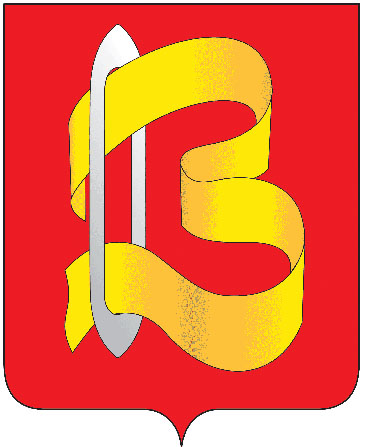 ГОРОДСКАЯ ДУМАГОРОДСКОГО ОКРУГА ВИЧУГАШЕСТОГО СОЗЫВАР Е Ш Е Н И Е21.12.2018							№ 68О БЮДЖЕТЕ ГОРОДСКОГО ОКРУГА ВИЧУГА НА 2019 ГОД И НА ПЛАНОВЫЙ ПЕРИОД 2020 И 2021 ГОДОВВ соответствии с Бюджетным кодексом Российской Федерации, Федеральным законом от 06.10.2003 № 131-ФЗ «Об общих принципах организации местного самоуправления в Российской Федерации» (в действующей редакции), Уставом городского округа Вичуга, в целях регулирования бюджетных правоотношений, городская Дума городского округа Вичуга РЕШИЛА:Статья 1. Основные характеристики бюджета городского округа Вичуга на 2019 год и на плановый период 2020 и 2021 годовУтвердить основные характеристики бюджета городского округа Вичуга:1. На 2019 год :1) общий объем доходов бюджета городского округа Вичуга в сумме 491 189 413,88 руб.;2) общий объем расходов бюджета городского округа Вичуга в сумме 507 915 718,01 руб.;3) дефицит бюджета городского округа Вичуга в сумме 16 726 304,13 руб.2. На 2020 год :1) общий объем доходов бюджета городского округа Вичуга в сумме 436 775 239,22руб.;2) общий объем расходов бюджета городского округа Вичуга в сумме 448 911 206,77руб.;3) дефицит бюджета городского округа Вичуга в сумме 12 135 967,55руб.3. На 2021 год :1) общий объем доходов бюджета городского округа Вичуга в сумме 435 450 000,14 руб.;2) общий объем расходов бюджета городского округа Вичуга в сумме  446 976 795,39руб.;3) дефицит бюджета городского округа Вичуга в сумме 11 526 795,25руб. Статья 2. Показатели доходов бюджета городского округа Вичуга 1.Утвердить объем поступлений доходов бюджета городского округа в 2019 году и на плановый период 2020 и 2021 годов по кодам классификации доходов бюджетов, согласно Приложению 1 к настоящему Решению.2.Установить, что дополнительные доходы, полученные в течение финансового года, направляются на покрытие дефицита городского бюджета, если иное не определено решением городской Думы городского округа Вичуга.3. Установить в пределах общего объема доходов бюджета городского округа Вичуга, утвержденного статьей 1 настоящего решения, объем межбюджетных трансфертов, получаемых из областного бюджета: 1) на 2019 год в сумме 362 398 435,99 руб.  2) на 2020 год в сумме 312 175 338,33 руб. 3) на 2021 год в сумме 319 133 714,33 руб. Распределение межбюджетных трансфертов приведено в Приложении 2 к настоящему Решению.Статья 3. Главные администраторы доходов бюджета городского округа ВичугаУтвердить перечень главных администраторов доходов бюджета городского округа Вичуга, закрепляемые за ними виды (подвиды) доходов бюджета и их объем на 2019 год и на плановый период 2020 и 2021 годов согласно Приложению 3 к настоящему Решению.Статья 4. Источники внутреннего финансирования дефицита бюджета городского округа Вичуга1.Установить источники внутреннего финансирования дефицита бюджета городского округа Вичуга на 2019 год и на плановый период 2020 и 2021 годов согласно Приложению 4 к настоящему Решению.Статья 5. Главные администраторы источников внутреннего финансирования дефицита бюджета городского округа ВичугаУстановить перечень главных администраторов источников внутреннего финансирования дефицита бюджета городского округа Вичуга с указанием объемов администрируемых источников внутреннего финансирования дефицита бюджета городского округа Вичуга на 2019 год и на плановый период 2020 и 2021 годов по кодам классификации источников финансирования дефицита бюджетов согласно Приложению 5 к настоящему Решению.Статья 6. Бюджетные ассигнования бюджета городского округа Вичуга на 2019 год и на плановый период 2020 и 2021 годов1. Утвердить распределение бюджетных ассигнований по целевым статьям (муниципальным программам городского округа Вичуга и не включенным в муниципальные программы городского округа Вичуга направлениям деятельности органов муниципальной власти городского округа Вичуга), группам видов расходов классификации расходов бюджета городского округа Вичуга:1) на 2019 год согласно Приложению 6 к настоящему Решению;2) на плановый период 2020 и 2021 годов согласно Приложению 7 к настоящему Решению.2. Утвердить ведомственную структуру расходов бюджета городского округа Вичуга:1) на 2019 год согласно Приложению 8 к настоящему Решению;2) на плановый период 2020 и 2021 годов согласно Приложению 9 к настоящему Решению.3. Утвердить в пределах общего объема расходов бюджета городского округа Вичуга, утвержденного статьей 1 настоящего Решения:1) общий объем условно утвержденных расходов:а) на 2020 год в сумме 6 396 279,47 руб.;б) на 2021 год в 11 856 908,09 руб.;2) общий объем бюджетных ассигнований, направляемых на исполнение публичных нормативных обязательств:а) на 2019 год в сумме 0,00 руб.;б) на 2020 год в сумме 0,00 руб.;в) на 2021 год в сумме 0,00 руб.4. Установить размер резервного фонда администрации городского округа Вичуга:1) на 2019 год в сумме 300 000,00 руб.;2) на 2020 год в сумме 276 000,00 руб.;3) на 2021 год в сумме 207 000,00 руб.5.Утвердить объем бюджетных ассигнований дорожного фонда городского округа Вичуга:1) на 2019 год в сумме 10 060 704,55 руб.;2) на 2020 год в сумме 8 291 684,89 руб.;3) на 2021 год в сумме 7 032 785,81 руб.6. Установить, что субсидии юридическим лицам, индивидуальным предпринимателям, а также физическим лицам - производителям товаров, работ, услуг, предусмотренные настоящим Решением, предоставляются в соответствии с порядком, утвержденным решением городской Думы городского округа Вичуга.Статья 7. Муниципальные внутренние заимствования, муниципальный долг городского округа Вичуга и расходы на его обслуживание, предоставление муниципальных гарантий.1. Утвердить верхний предел муниципального внутреннего долга городского округа Вичуга:1) на 1 января 2020 года в сумме 44 254 820,97 руб., в том числе по муниципальным гарантиям в сумме 0,0 руб.;2) на 1 января 2021 года в сумме 56 390 788,52 руб., в том числе по муниципальным гарантиям в сумме 0,0 руб.;3) на 1 января 2022 года в сумме 67 917 583,77 руб., в том числе по муниципальным гарантиям в сумме 0,0 руб.2. Установить предельный объем муниципального долга городского округа Вичуга:1) на 2019 год в сумме 127 178 516,55 руб.;2) на 2020 год в сумме 124 290 390,55руб.;3) на 2021 год в сумме 115 273 074,55 руб.3.Утвердить предельный объем расходов на обслуживание муниципального долга городского округа Вичуга:1) на 2019 год в сумме 46 885 363, 31 руб.;2) на 2020 год в сумме 39 451 463, 72 руб.;3) на 2021 год в сумме 37 463 605, 47 руб.4. Утвердить программу муниципальных внутренних заимствований городского округа Вичуга на 2019 год и на плановый период 2020 и 2021 годов согласно Приложению 10 к настоящему Решению.5. Утвердить программу муниципальных гарантий городского округа Вичуга в валюте Российской Федерации на 2019 год и на плановый период 2020 и 2021 годов согласно Приложению 11 к настоящему Решению.Установить, что в 2019 году и плановом периоде 2020 и 2021 годы муниципальные гарантии не предоставляются.Статья 8. Предоставление бюджетных кредитовУстановить, что бюджетные кредиты за счет средств бюджета городского округа Вичуга не предоставляются.Статья 9. Особенности исполнения бюджета городского округа Вичуга в 2019 году1.Установить, что за счет средств бюджета городского округа не планируется предоставление бюджетных инвестиций юридическим лицам, не являющимся муниципальными учреждениями или муниципальными унитарными предприятиями.2. В случае временных кассовых разрывов в процессе исполнения бюджета городского округа Вичуга, администрация городского округа Вичуга вправе получать бюджетные кредиты из областного бюджета, а также кредиты в Российских кредитных организациях с возвратом в течение финансового года.Статья 10. Вступление в силу настоящего РешенияНастоящее решение вступает в силу с 1 января 2019 года.Опубликовать решение в Вестнике органов местного самоуправления городского округа Вичуга и разместить на официальном сайте администрации городского округа Вичуга в сети Интернет. Приложение 10к решению городской Думы городского округа Вичуга шестого созыва « О бюджете городского округа Вичуга на 2019 год и на плановый период  2020 и 2021 годов»от 21.12.2018 г.№ 68Программа муниципальных внутренних заимствованийбюджета городского округа Вичуга на 2019 год и на плановый период 2020 и 2021 годов                                                                                                                                                                                   ( руб.)Приложение 11 к  решению городской Думы городского округа Вичуга шестого созыва"О бюджете городского округа Вичуга на 2019 год и на плановый период 2020 и 2021 годов" от21.12.2018 г.  № 68 Программамуниципальных гарантий городского округа Вичуга в валюте Российской Федерациина 2019 год и на плановый период 2020 и 2021 годов 1.1. Перечень подлежащих предоставлению муниципальных гарантий городского округа Вичуга в 2018 – 2020 годах 1.2. Общий объем бюджетных ассигнований, предусмотренных на исполнение муниципальных гарантий городского округа Вичуга по возможным гарантийным случаям, в 2018 году и на плановый период 2019 и 2020 годовГлавы городского округа Вичуга		Председатель городской Думы 		городского округа Вичуга 		Председатель городской Думы 		городского округа Вичуга 		Председатель городской Думы 		городского округа Вичуга 		Председатель городской Думы 		городского округа Вичуга 	 М.А. БАРАНОВ		Е.В.МОРОКИНА		Е.В.МОРОКИНА		Е.В.МОРОКИНА		Е.В.МОРОКИНАПриложение 1  
к решению городской Думы  городского 
округа Вичуга шестого созыва
 «О бюджете городского округа Вичуга на 2019 год
 и на  плановый период 2020 и 2021 годов»
 от 21.12.2018 № 68Приложение 1  
к решению городской Думы  городского 
округа Вичуга шестого созыва
 «О бюджете городского округа Вичуга на 2019 год
 и на  плановый период 2020 и 2021 годов»
 от 21.12.2018 № 68Приложение 1  
к решению городской Думы  городского 
округа Вичуга шестого созыва
 «О бюджете городского округа Вичуга на 2019 год
 и на  плановый период 2020 и 2021 годов»
 от 21.12.2018 № 68Приложение 1  
к решению городской Думы  городского 
округа Вичуга шестого созыва
 «О бюджете городского округа Вичуга на 2019 год
 и на  плановый период 2020 и 2021 годов»
 от 21.12.2018 № 68Приложение 1  
к решению городской Думы  городского 
округа Вичуга шестого созыва
 «О бюджете городского округа Вичуга на 2019 год
 и на  плановый период 2020 и 2021 годов»
 от 21.12.2018 № 68Приложение 1  
к решению городской Думы  городского 
округа Вичуга шестого созыва
 «О бюджете городского округа Вичуга на 2019 год
 и на  плановый период 2020 и 2021 годов»
 от 21.12.2018 № 68Приложение 1  
к решению городской Думы  городского 
округа Вичуга шестого созыва
 «О бюджете городского округа Вичуга на 2019 год
 и на  плановый период 2020 и 2021 годов»
 от 21.12.2018 № 68Доходы бюджета городского округа Вичуга  по кодам классификации доходов бюджетов на 2019 год и на плановый период 2020 и 2021 годовДоходы бюджета городского округа Вичуга  по кодам классификации доходов бюджетов на 2019 год и на плановый период 2020 и 2021 годовДоходы бюджета городского округа Вичуга  по кодам классификации доходов бюджетов на 2019 год и на плановый период 2020 и 2021 годовДоходы бюджета городского округа Вичуга  по кодам классификации доходов бюджетов на 2019 год и на плановый период 2020 и 2021 годовДоходы бюджета городского округа Вичуга  по кодам классификации доходов бюджетов на 2019 год и на плановый период 2020 и 2021 годовДоходы бюджета городского округа Вичуга  по кодам классификации доходов бюджетов на 2019 год и на плановый период 2020 и 2021 годовДоходы бюджета городского округа Вичуга  по кодам классификации доходов бюджетов на 2019 год и на плановый период 2020 и 2021 годовНаименование кода поступлений в бюджет, группы, подгруппы, статьи, подстатьи, элемента, группы подвида, аналитической группы подвида доходовКод2019 год2019 год2020 год2020 год2021 годДОХОДЫ БЮДЖЕТА-ИТОГО491 189 413,88491 189 413,88436 775 239,22436 775 239,22435 450 000,14Налоговые и неналоговые доходы1 00 00000 00 0000 000131 278 516,55131 278 516,55124 599 900,89124 599 900,89116 316 285,81Налоги на прибыль, доходы1 01 00000 00 0000 00062 415 000,0062 415 000,0062 528 587,0062 528 587,0063 680 000,00Налог на доходы физических лиц1 01 02000 01 0000 11062 415 000,0062 415 000,0062 528 587,0062 528 587,0063 680 000,00Налог на доходы физических лиц с доходов, источником которых является налоговый агент, за исключением доходов, в отношении которых исчисление и уплата налога осуществляются в соответствии со статьями 227,227.1 и 228 Налогового кодекса Российской Федерации1 01 02010 01 0000 11061 700 000,0061 700 000,0061 783 587,0061 783 587,0062 830 000,00Налог на доходы физических лиц с доходов,  полученных от осуществления деятельности  физическими лицами, зарегистрированными в качестве индивидуальных предпринимателей, нотариусов, занимающихся частной практикой, адвокатов, учредивших адвокатские кабинеты и других лиц, занимающихся частной практикой в соответствии со статьей 227 Налогового кодекса Российской Федерации1 01 02020 01 0000 110425 000,00425 000,00437 500,00437 500,00450 000,00Налог на доходы физических лиц с доходов, полученных физическими лицами в соответствии со статьей 228 Налогового кодекса Российской  Федерации1 01 02030 01 0000 110125 000,00125 000,00132 500,00132 500,00150 000,00Налог на доходы физических лиц в виде фиксированных авансовых платежей с доходов, полученных физическими лицами, являющимися иностранными гражданами, осуществляющими  трудовую деятельность по найму  на основании патента в соответствии со статьей 227.1 Налогового кодекса Российской Федерации1 01 02040 01 0000 110165 000,00165 000,00175 000,00175 000,00250 000,00Налоги на товары (работы, услуги), реализуемые на территории Российской Федерации1 03 00000 00 0000 0005 530 374,555 530 374,555 839 884,895 839 884,896 573 585,81Акцизы по подакцизным товарам (продукции), производимым на территории Российской Федерации1 03 02000 01 0000 1105 530 374,555 530 374,555 839 884,895 839 884,896 573 585,81Доходы от уплаты акцизов на дизельное топливо, подлежащие распределению между бюджетами субъектов Российской Федерации и местными бюджетами с учетом установленных дифференцированных нормативов отчислений в местные бюджеты1 03 02230 01 0000 1102 005 458,272 005 458,272 116 212,512 116 212,512 377 391,10Доходы от уплаты акцизов на дизельное топливо, подлежащие распределению между бюджетами субъектов Российской Федерации и местными бюджетами с учетом установленных дифференцированных нормативов отчислений в местные бюджеты (по нормативам, установленным Федеральным законом о федеральном бюджете в целях формирования дорожных фондов субъектов Российской Федерации)1 03 02231 01 0000 1102 005 458,272 005 458,272 116 212,512 116 212,512 377 391,10Доходы от уплаты акцизов на моторные масла для дизельных и (или) карбюраторных (инжекторных) двигателей, подлежащие распределению между  бюджетами субъектов Российской Федерации и местными бюджетами с учетом установленных дифференцированных нормативов отчислений в местные бюджеты1 03 02240 01 0000 11014 051,4114 051,4113 972,8913 972,8915 219,11Доходы от уплаты акцизов на моторные масла для дизельных и (или) карбюраторных (инжекторных) двигателей, подлежащие распределению между бюджетами субъектов Российской Федерации и местными бюджетами с учетом установленных дифференцированных нормативов отчислений в местные бюджеты (по нормативам, установленным Федеральным законом о федеральном бюджете в целях формирования дорожных фондов субъектов Российской Федерации)1 03 02241 01 0000 11014 051,4114 051,4113 972,8913 972,8915 219,11Доходы от уплаты акцизов на автомобильный бензин, подлежащие распределению между бюджетами субъектов  Российской Федерации и местными бюджетами с учетом установленных дифференцированных нормативов отчислений в местные бюджеты1 03 02250 01 0000 1103 883 783,963 883 783,964 103 361,304 103 361,304 611 487,93Доходы от уплаты акцизов на автомобильный бензин, подлежащие распределению между бюджетами субъектов Российской Федерации и местными бюджетами с учетом установленных дифференцированных нормативов отчислений в местные бюджеты (по нормативам, установленным Федеральным законом о федеральном бюджете в целях формирования дорожных фондов субъектов Российской Федерации)1 03 02251 01 0000 1103 883 783,963 883 783,964 103 361,304 103 361,304 611 487,93Доходы от уплаты акцизов на прямогонный  бензин, подлежащие распределению  между  бюджетами субъектов Российской Федерации и местными бюджетами с учетом установленных дифференцированных нормативов отчислений в местные бюджеты1 03 02260 01 0000 110-372 919,09-372 919,09-393 661,81-393 661,81-430 512,33Доходы от уплаты акцизов на прямогонный бензин, подлежащие распределению между бюджетами субъектов Российской Федерации и местными бюджетами с учетом установленных дифференцированных нормативов отчислений в местные бюджеты (по нормативам, установленным Федеральным законом о федеральном бюджете в целях формирования дорожных фондов субъектов Российской Федерации)1 03 02261 01 0000 110-372 919,09-372 919,09-393 661,81-393 661,81-430 512,33Налоги на совокупный доход1 05 00000 00 0000 00018 000 000,0018 000 000,0020 950 000,0020 950 000,009 300 000,00Единый налог на вмененный доход для отдельных видов деятельности1 05 02000 02 0000 11013 900 000,0013 900 000,0014 950 000,0014 950 000,002 800 000,00Единый налог на вмененный доход для отдельных видов деятельности1 05 02010 02 0000 11013 900 000,0013 900 000,0014 950 000,0014 950 000,002 800 000,00Налог, взимаемый в связи с применением патентной системы налогообложения1 05 04000 02 0000 1104 100 000,004 100 000,006 000 000,006 000 000,006 500 000,00Налог, взимаемый в связи с применением патентной системы налогообложения, зачисляемый в бюджеты городских округов1 05 04010 02 0000 1104 100 000,004 100 000,006 000 000,006 000 000,006 500 000,00Налоги на имущество1 06 00000 00 0000 00017 150 000,0017 150 000,0019 200 000,0019 200 000,0020 500 000,00Налог на имущество физических лиц1 06 01000 00 0000 1105 550 000,005 550 000,006 000 000,006 000 000,006 500 000,00Налог на имущество физических лиц, взимаемый по ставкам, применяемым к объектам налогообложения, расположенным в границах городских округов1 06 01020 04 0000 1105 550 000,005 550 000,006 000 000,006 000 000,006 500 000,00Земельный налог1 06 06000 00 0000 11011 600 000,0011 600 000,0013 200 000,0013 200 000,0014 000 000,00Земельный налог с организаций1 06 06030 00 0000 1106 450 000,006 450 000,007 200 000,007 200 000,007 500 000,00Земельный налог с организаций, обладающих земельным участком, расположенным в границах городских округов1 06 06032 04 0000 1106 450 000,006 450 000,007 200 000,007 200 000,007 500 000,00Земельный налог с физических лиц1 06 06040 00 0000 1105 150 000,005 150 000,006 000 000,006 000 000,006 500 000,00Земельный налог с физических лиц, обладающих земельным участком, расположенным в границах городских округов1 06 06042 04 0000 1105 150 000,005 150 000,006 000 000,006 000 000,006 500 000,00Государственная пошлина1 08 00000 00 0000 0004 125 000,004 125 000,004 225 000,004 225 000,004 325 000,00Государственная пошлина по делам, рассматриваемым в судах общей юрисдикции, мировыми судьями1 08 03000 01 0000 1104 100 000,004 100 000,004 200 000,004 200 000,004 300 000,00Государственная пошлина по делам, рассматриваемым в судах общей юрисдикции, мировыми судьями (за исключением Верховного Суда Российской Федерации)1 08 03010 01 0000 1104 100 000,004 100 000,004 200 000,004 200 000,004 300 000,00Государственная пошлина за государственную регистрацию, а также за совершение прочих юридически значимых действий1 08 07000 01 0000 11025 000,0025 000,0025 000,0025 000,0025 000,00Государственная пошлина за выдачу разрешения на установку рекламной конструкции1 08 07150 01 0000 11025 000,0025 000,0025 000,0025 000,0025 000,00Доходы от использования имущества, находящегося в государственной и муниципальной собственности1 11 00000 00 0000 0009 610 000,009 610 000,007 110 000,007 110 000,007 110 000,00Доходы, получаемые в виде арендной либо иной платы за передачу в возмездное пользование государственного и муниципального имущества (за исключением имущества бюджетных и автономных учреждений, а также имущества государственных и муниципальных унитарных предприятий, в том числе  казенных)1 11 05000 00 0000 1203 700 000,003 700 000,002 500 000,002 500 000,002 500 000,00Доходы, получаемые в виде арендной платы за земельные участки, государственная собственность на которые не разграничена, а также средства от продажи права на заключение договоров аренды указанных земельных участков1 11 05010 00 0000 1203 700 000,003 700 000,002 500 000,002 500 000,002 500 000,00Доходы, получаемые в виде арендной платы за  земельные участки, государственная собственность на которые не разграничена и которые расположены в границах городских округов, а также средства от продажи права на заключение договоров аренды  указанных земельных участков1 11 05012 04 0000 1203 700 000,003 700 000,002 500 000,002 500 000,002 500 000,00Платежи от государственных и муниципальных унитарных предприятий1 11 07000 00 0000 1201 310 000,001 310 000,0010 000,0010 000,0010 000,00Доходы от перечисления части прибыли государственных и муниципальных унитарных предприятий, остающейся после уплаты налогов и обязательных платежей1 11 07010 00 0000 1201 310 000,001 310 000,0010 000,0010 000,0010 000,00Доходы от перечисления части прибыли, остающейся после уплаты налогов и иных обязательных платежей муниципальных унитарных предприятий, созданных городскими округами1 11 07014 04 0000 1201 310 000,001 310 000,0010 000,0010 000,0010 000,00Прочие доходы от использования имущества и прав, находящихся в государственной и муниципальной собственности (за исключением имущества бюджетных и автономных учреждений, а также имущества государственных и муниципальных унитарных предприятий, в том числе казенных)1 11 09000 00 0000 1204 600 000,004 600 000,004 600 000,004 600 000,004 600 000,00Прочие поступления от использования имущества, находящегося в государственной и муниципальной собственности (за исключением имущества бюджетных и автономных учреждений, а также имущества государственных и муниципальных унитарных предприятий, в том числе казенных)1 11 09040 00 0000 1204 600 000,004 600 000,004 600 000,004 600 000,004 600 000,00Прочие поступления от использования имущества, находящегося в собственности городских округов ( за исключением имущества муниципальных бюджетных и автономных учреждений, а также имущества муниципальных унитарных предприятий, в том числе казенных)1 11 09044 04 0000 1204 600 000,004 600 000,004 600 000,004 600 000,004 600 000,00Платежи при пользовании природными ресурсами1 12 00000 00 0000 000220 000,00220 000,00231 000,00231 000,00242 600,00Плата за негативное воздействие на окружающую среду1 12 01000 01 0000 120220 000,00220 000,00231 000,00231 000,00242 600,00Плата за выбросы загрязняющих веществ в атмосферный воздух стационарными объектами1 12 01010 01 0000 12049 400,0049 400,0051 900,0051 900,0054 500,00Плата за сбросы загрязняющих веществ в водные объекты1 12 01030 01 0000 12068 500,0068 500,0071 900,0071 900,0075 500,00Плата за размещение отходов производства и потребления1 12 01040 01 0000 120102 100,00102 100,00107 200,00107 200,00112 600,00Плата за размещение отходов производства 1 12 01041 01 0000 120102 100,00102 100,00107 200,00107 200,00112 600,00Доходы от оказания платных услуг и компенсации затрат государства1 13 00000 00 0000 000412 000,00412 000,00510 000,00510 000,00510 000,00Доходы от оказания платных услуг (работ)1 13 01000 00 0000 13012 000,0012 000,0012 000,0012 000,0012 000,00Прочие доходы от оказания платных услуг (работ)1 13 01990 00 0000 13012 000,0012 000,0012 000,0012 000,0012 000,00Прочие доходы от оказания платных услуг (работ) получателями средств бюджетов городских округов1 13 01994 04 0000 13012 000,0012 000,0012 000,0012 000,0012 000,00Доходы от компенсации затрат государства1 13 02000 00 0000 130400 000,00400 000,00498 000,00498 000,00498 000,00Прочие доходы от компенсации затрат государства1 13 02990 00 0000 130400 000,00400 000,00498 000,00498 000,00498 000,00Прочие доходы от компенсации затрат бюджетов городских округов1 13 02994 04 0000 130400 000,00400 000,00498 000,00498 000,00498 000,00Доходы от продажи материальных и нематериальных  активов1 14 00000 00 0000 00012 113 000,0012 113 000,002 200 000,002 200 000,002 050 000,00Доходы от реализации имущества, находящегося в государственной и муниципальной собственности (за исключением движимого имущества бюджетных и автономных учреждений, а также имущества государственных и муниципальных унитарных предприятий, в том числе казенных)1 14 02000 00 0000 0008 513 000,008 513 000,001 800 000,001 800 000,001 600 000,00Доходы от реализации  имущества, находящегося в собственности городских округов (за исключением движимого  имущества муниципальных бюджетных и автономных учреждений, а также имущества муниципальных унитарных предприятий, в том числе казенных), в части реализации основных средств по указанному имуществу1 14 02040 04 0000 4108 513 000,008 513 000,001 800 000,001 800 000,001 600 000,00Доходы от реализации иного имущества, находящегося в собственности городских округов (за исключением имущества муниципальных бюджетных и автономных учреждений, а также имущества муниципальных унитарных предприятий, в том числе казенных), в части реализации основных средств по указанному имуществу1 14 02043 04 0000 4108 513 000,008 513 000,001 800 000,001 800 000,001 600 000,00Доходы от продажи земельных участков, находящихся в государственной и муниципальной собственности1 14 06000 00 0000 4303 600 000,003 600 000,00400 000,00400 000,00450 000,00Доходы от продажи земельных участков, государственная собственность на которые не разграничена1 14 06010 00 0000 4303 600 000,003 600 000,00400 000,00400 000,00450 000,00Доходы от продажи земельных участков, государственная собственность на которые не разграничена и которые расположены в границах городских округов1 14 06012 04 0000 4303 600 000,003 600 000,00400 000,00400 000,00450 000,00Штрафы, санкции, возмещение ущерба1 16 00000 00 0000 0001 703 142,001 703 142,001 805 429,001 805 429,002 025 100,00Денежные взыскания (штрафы) за административные правонарушения в области государственного регулирования производства и оборота этилового спирта, алкогольной, спиртосодержащей и табачной продукции1 16 08000 01 0000 140313 582,00313 582,00325 962,00325 962,00380 100,00Денежные взыскания (штрафы) за административные правонарушения в области государственного регулирования производства и оборота этилового спирта, алкогольной, спиртосодержащей  продукции1 16 08010 01 0000 140292 777,00292 777,00305 669,00305 669,00350 000,00Денежные взыскания (штрафы) за административные правонарушения в области государственного регулирования производства и оборота табачной  продукции1 16 08020 01 0000 14020 805,0020 805,0020 293,0020 293,0030 100,00Денежные взыскания (штрафы) и иные суммы, взыскиваемые с лиц, виновных в совершении преступлений, и в возмещение ущерба имуществу1 16 21000 00 0000 140103 140,00103 140,00104 705,00104 705,00150 000,00Денежные взыскания (штрафы) и иные суммы, взыскиваемые с лиц, виновных в совершении преступлений, и в возмещение ущерба имуществу, зачисляемые в бюджеты городских округов1 16 21040 04 0000 140103 140,00103 140,00104 705,00104 705,00150 000,00Денежные взыскания (штрафы) за нарушение законодательства Российской Федерации о недрах, об особо охраняемых природных территориях, об охране и использовании животного мира, об экологической экспертизе, в области охраны окружающей среды, о рыболовстве и сохранении водных биологических ресурсов, земельного законодательства, лесного законодательства, водного законодательства1 16 25000 00 0000 14090 000,0090 000,0090 000,0090 000,00110 000,00Денежные взыскания (штрафы) за нарушение законодательства в области охраны окружающей среды1 16 25050 01 0000 14040 000,0040 000,0040 000,0040 000,0050 000,00Денежные взыскания (штрафы) за нарушение земельного законодательства1 16 25060 01 0000 14050 000,0050 000,0050 000,0050 000,0060 000,00Денежные взыскания (штрафы) за нарушение законодательства в области обеспечения санитарно-эпидемиологического благополучия человека и законодательства в сфере защиты прав потребителей1 16 28000 01 0000 140470 446,00470 446,00444 823,00444 823,00480 000,00Денежные взыскания (штрафы) за правонарушения в области дорожного движения1 16 30000 01 0000 1403 400,003 400,003 867,003 867,005 000,00Денежные взыскания (штрафы) за нарушение правил перевозки крупногабаритных и тяжеловесных грузов по автомобильным дорогам общего пользования местного значения городских округов1 16 30013 01 0000 1401 111,001 111,00815,00815,001 500,00Прочие денежные взыскания (штрафы) за правонарушения в области дорожного движения1 16 30030 01 0000 1402 289,002 289,003 052,003 052,003 500,00Денежные взыскания (штрафы) за нарушение законодательства Российской Федерации об административных правонарушениях, предусмотренные статьей 20.25 Кодекса Российской Федерации об административных правонарушениях1 16 43000 01 0000 14067 054,0067 054,0086 072,0086 072,00100 000,00Прочие поступления от денежных взысканий (штрафов) и иных сумм в возмещение ущерба1 16 90000 00 0000 140655 520,00655 520,00750 000,00750 000,00800 000,00Прочие поступления от денежных взысканий (штрафов) и иных сумм в возмещение ущерба, зачисляемые в бюджеты городских округов1 16 90040 04 0000 140655 520,00655 520,00750 000,00750 000,00800 000,00Безвозмездные поступления2 00 00000 00 0000 000359 910 897,33359 910 897,33312 175 338,33312 175 338,33319 133 714,33Безвозмездные поступления от других бюджетов бюджетной системы Российской Федерации2 02 00000 00 0000 000362 398 435,99362 398 435,99312 175 338,33312 175 338,33319 133 714,33Дотации бюджетам бюджетной системы Российской Федерации2 02 10000 00 0000 150155 124 690,00155 124 690,00125 821 100,00125 821 100,00122 195 200,00Дотации на выравнивание бюджетной обеспеченности2 02 15001 00 0000 150134 026 600,00134 026 600,00125 821 100,00125 821 100,00122 195 200,00Дотации бюджетам городских округов на выравнивание бюджетной обеспеченности2 02 15001 04 0000 150134 026 600,00134 026 600,00125 821 100,00125 821 100,00122 195 200,00Дотации бюджетам на поддержку мер по обеспечению сбалансированности бюджетов2 02 15002 00 0000 15021 098 090,0021 098 090,000,000,000,00Дотации бюджетам городских округов на поддержку мер по обеспечению сбалансированности бюджетов2 02 15002 04 0000 15021 098 090,0021 098 090,000,000,000,00Субсидии бюджетам бюджетной системы Российской Федерации (межбюджетные субсидии)2 02 20000 00 0000 15027 378 055,6627 378 055,66762 300,00762 300,00762 300,00Субсидия бюджетам на поддержку отрасли культуры2 02 25519 00 0000 15011 015,0011 015,00Субсидия бюджетам городских округов на поддержку отрасли культуры2 02 25519 04 0000 15011 015,0011 015,00Субсидии бюджетам на реализацию программ формирования современной городской среды2 02 25555 00 0000 1504 500 000,004 500 000,00Субсидии бюджетам городских округов на реализацию программ формирования современной городской среды2 02 25555 00 0000 1504 500 000,004 500 000,00Прочие субсидии2 02 29999 00 0000 15022 867 040,6622 867 040,66762 300,00762 300,00762 300,00Прочие субсидии бюджетам городских округов2 02 29999 04 0000 15022 867 040,6622 867 040,66762 300,00762 300,00762 300,00Субвенции бюджетам бюджетной системы Российской Федерации2 02 30000 00 0000 150179 895 690,33179 895 690,33185 591 938,33185 591 938,33196 176 214,33Субвенции местным бюджетам  на выполнение передаваемых полномочий субъектов Российской Федерации2 02 30024 00 0000 1507 232 605,337 232 605,337 181 826,337 181 826,337 181 826,33Субвенции бюджетам городских округов на выполнение передаваемых полномочий субъектов Российской Федерации2 02 30024 04 0000 1507 232 605,337 232 605,337 181 826,337 181 826,337 181 826,33Субвенции бюджетам  муниципальных образований на  предоставление жилых помещений детям- сиротам и детям, оставшимся без попечения родителей, лицам из их числа по договорам найма специализированных жилых помещений2 02 35082 00 0000 1501 073 457,001 073 457,001 073 457,001 073 457,003 220 371,00Субвенции бюджетам городских округов на  предоставление жилых помещений детям- сиротам и детям, оставшимся без попечения родителей, лицам из их числа по договорам найма специализированных жилых помещений2 02 35082 04 0000 1501 073 457,001 073 457,001 073 457,001 073 457,003 220 371,00Субвенции бюджетам на осуществление полномочий по составлению (изменению) списков кандидатов в присяжные заседатели федеральных судов общей юрисдикции в Российской Федерации2 02 35120 00 0000 1507 300,007 300,007 630,007 630,008 025,00Субвенции бюджетам городских округов на осуществление полномочий по составлению (изменению) списков кандидатов в присяжные заседатели федеральных судов общей юрисдикции в Российской Федерации2 02 35120 04 0000 1507 300,007 300,007 630,007 630,008 025,00Прочие субвенции2 02 39999 00 0000 150171 582 328,00171 582 328,00177 329 025,00177 329 025,00185 765 992,00Прочие субвенции бюджетам городских округов2 02 39999 04 0000 150171 582 328,00171 582 328,00177 329 025,00177 329 025,00185 765 992,00Возврат остатков субсидий, субвенций и иных межбюджетных трансфертов, имеющих целевое назначение, прошлых лет2 19 00000 00 0000 000-2 487 538,66-2 487 538,66Возврат остатков субсидий, субвенций и иных межбюджетных трансфертов, имеющих целевое назначение, прошлых лет из бюджетов городских округов2 19 00000 04 0000 150-2 487 538,66-2 487 538,66Возврат остатков субсидий на государственную поддержку малого и среднего предпринимательства, включая крестьянские (фермерские) хозяйства, а также на реализацию мероприятий по поддержке молодежного предпринимательства из бюджетов городских округов2 19 25527 04 0000 150-669 763,47-669 763,47Возврат прочих остатков субсидий, субвенций и иных межбюджетных трансфертов, имеющих целевое назначение, прошлых лет из бюджетов городских округов2 19 60010 04 0000 150-1 817 775,19-1 817 775,19
 Приложение 2 
к решению городской Думы
городского округа Вичуга шестого созыва 
«О бюджете городского округа 
Вичуга на 2019 год и на
плановый период 2020 и 2021 годов»
от 21.12.2018 г  №68 
 Приложение 2 
к решению городской Думы
городского округа Вичуга шестого созыва 
«О бюджете городского округа 
Вичуга на 2019 год и на
плановый период 2020 и 2021 годов»
от 21.12.2018 г  №68 
 Приложение 2 
к решению городской Думы
городского округа Вичуга шестого созыва 
«О бюджете городского округа 
Вичуга на 2019 год и на
плановый период 2020 и 2021 годов»
от 21.12.2018 г  №68 Объем межбюджетных трансфертов, получаемых из бюджета  Ивановской области на 2019 год и плановый период 2020 и 2021 годовОбъем межбюджетных трансфертов, получаемых из бюджета  Ивановской области на 2019 год и плановый период 2020 и 2021 годовОбъем межбюджетных трансфертов, получаемых из бюджета  Ивановской области на 2019 год и плановый период 2020 и 2021 годовОбъем межбюджетных трансфертов, получаемых из бюджета  Ивановской области на 2019 год и плановый период 2020 и 2021 годовНаименованиеСумма (руб.)Сумма (руб.)Сумма (руб.)Наименование2019 год2020 год2021 годДотация на выравнивание бюджетной обеспеченности муниципальных районов (городских округов)111 045 700,00107 768 000,00104 142 100,00Дотация на поддержку мер по обеспечению сбалансированности местных бюджетов21 098 090,000,000,00Дотация на выравнивание бюджетной обеспеченности поселений22 980 900,0018 053 100,0018 053 100,00Итого дотаций155 124 690,00125 821 100,00122 195 200,00Субсидия бюджетам городских округов, муниципальных районов и городских поселений Ивановской области на софинансирование расходов по обеспечению функционирования многофункциональных центров предоставления государственных и муниципальных услуг в 2019 году1 248 697,000,000,00Субсидия бюджетам муниципальных районов и городских округов Ивановской области на укрепление материально-технической базы муниципальных образовательных организаций Ивановской области в рамках иных непрограмных мероприятий по наказам избирателей депутатам Ивановской областной Думы на 2019 год3 668 000,000,000,00Субсидия бюджетам муниципальных районов, городских округов Ивановской области на софинансирование расходов, связанных с поэтапным доведением средней заработной платы педагогическим работникам иных муниципальных организаций дополнительного образования детей до средней заработной платы учителей в Ивановской области278 683,660,000,00Субсидия бюджетам муниципальных образований Ивановской области на софинансирование расходов, связанных с поэтапным доведением средней заработной платы работникам культуры муниципальных учреждений культуры Ивановской области до средней заработной платы в Ивановской области8 865 202,000,000,00Субсидия бюджетам муниципальных районов и городских округов Ивановской области на софинансирование расходов, связанных с поэтапным доведением средней заработной платы педагогическим работникам муниципальных организаций дополнительного образования детей в сфере культуры и искусства до средней заработной платы учителей в Ивановской области5 867 366,000,000,00Субсидия бюджетам муниципальных районов и городских округов Ивановской области на софинансирование расходов, связанных с поэтапным доведением средней заработной платы педагогическим работникам муниципальных организаций дополнительного образования детей в сфере физической культуры и спорта2 176 792,000,000,00Субсидия бюджетам муниципальных образований Ивановской области на комплектование книжных фондов библиотек муниципальных образований на 2019 год11 015,000,000,00Субсидия бюджетам муниципальных районов и городских округов Ивановской области на софинансирование расходов по организации отдыха детей в каникулярное время в части организации двухразового питания в лагерях дневного пребывания762 300,00762 300,00762 300,00Субсидия бюджетам муниципальных образований Ивановской области на реализацию программ формирования современной городской среды на 2019 год	4 500 000,000,000,00Итого субсидий27 378 055,66762 300,00762 300,00Субвенция бюджетам муниципальных районов и городских округов Ивановской области на осуществление полномочий по созданию и организации деятельности комиссий по делам несовершеннолетних и защите их прав861 382,00834 427,00834 427,00Субвенция бюджетам муниципальных районов и городских округов Ивановской области на осуществление отдельных государственных полномочий в сфере административных правонарушений17 197,0017 197,0017 197,00Субвенция бюджетам муниципальных районов и городских округов Ивановской области на осуществление переданных органам местного самоуправления государственных полномочий Ивановской области по присмотру и уходу за детьми-сиротами и детьми, оставшимися без попечения родителей, детьми-инвалидами в муниципальных дошкольных образовательных организациях и детьми, нуждающимися в длительном лечении, в муниципальных дошкольных образовательных организациях, осуществляющих оздоровление4 236 305,004 236 305,004 236 305,00Субвенция бюджетам муниципальных районов и городских округов Ивановской области на финансовое обеспечение государственных гарантий реализации прав на получение общедоступного и бесплатного дошкольного образования в муниципальных дошкольных образовательных организациях и возмещение затрат на финансовое обеспечение получения дошкольного образования в частных дошкольных образовательных организациях, включая расходы на оплату труда, приобретение учебников и учебных пособий, средств обучения, игр, игрушек (за исключением расходов на содержание зданий и оплату коммунальных услуг)85 283 411,0088 190 971,0092 335 558,00Субвенция бюджетам муниципальных районов и городских округов Ивановской области на финансовое обеспечение государственных гарантий реализации прав на получение общедоступного и бесплатного дошкольного, начального общего, основного общего, среднего общего образования в муниципальных общеобразовательных организациях, обеспечение дополнительного образования в муниципальных общеобразовательных организациях, включая расходы на оплату труда, приобретение учебников и учебных пособий, средств обучения, игр, игрушек (за исключением расходов на содержание зданий и оплату коммунальных услуг)86 298 917,0089 138 054,0093 430 434,00Субвенция бюджетам муниципальных районов и городских округов Ивановской области на осуществление переданных органам местного самоуправления государственных полномочий Ивановской области по выплате компенсации части родительской платы за присмотр и уход за детьми в образовательных организациях, реализующих образовательную программу дошкольного образования2 000 773,332 000 773,332 000 773,33Субвенция бюджетам городских округов и муниципальных районов Ивановской области на предоставление жилых помещений детям-сиротам и детям, оставшимся без попечения родителей, лицам из их числа по договорам найма специализированных жилых помещений1 073 457,001 073 457,003 220 371,00Субвенция бюджетам муниципальных районов и городских округов Ивановской области на осуществление переданных государственных полномочий по организации двухразового питания в лагерях дневного пребывания детей-сирот и детей, находящихся в трудной жизненной ситуации69 300,0069 300,0069 300,00Субвенция бюджетам муниципальных районов и городских округов Ивановской области на осуществление отдельных государственных полномочий по организации проведения на территории Ивановской области мероприятий по предупреждению и ликвидации болезней животных, их лечению, защите населения от болезней, общих для человека и животных, в части организации проведения мероприятий по отлову и содержанию безнадзорных животных47 648,0023 824,0023 824,00Субвенция бюджетам муниципальных районов, городских округов Ивановской области на осуществление государственных полномочий по расчету и предоставлению бюджетам поселений субвенций на осуществление исполнительно-распорядительными органами муниципальных образований государственных полномочий по составлению списков кандидатов в присяжные заседатели федеральных судов общей юрисдикции в Российской Федерации7 300,007 630,008 025,00Итого субвенций179 895 690,33185 591 938,33196 176 214,33Всего 362 398 435,99312 175 338,33319 133 714,33Приложение 3
к решению городской Думы городского
 округа Вичуга шестого созыва 
 "О бюджете городского округа Вичуга на 2019
 год и на плановый период 2020 и 2021 годов"
 от 21.12.2018 №  68Приложение 3
к решению городской Думы городского
 округа Вичуга шестого созыва 
 "О бюджете городского округа Вичуга на 2019
 год и на плановый период 2020 и 2021 годов"
 от 21.12.2018 №  68Приложение 3
к решению городской Думы городского
 округа Вичуга шестого созыва 
 "О бюджете городского округа Вичуга на 2019
 год и на плановый период 2020 и 2021 годов"
 от 21.12.2018 №  68Приложение 3
к решению городской Думы городского
 округа Вичуга шестого созыва 
 "О бюджете городского округа Вичуга на 2019
 год и на плановый период 2020 и 2021 годов"
 от 21.12.2018 №  68Перечень главных администраторов доходов бюджета городского округа Вичуга, закрепляемые за ними виды и объемы доходов городского бюджета на 2019 год  и на  плановый период 2020 и 2021 годовПеречень главных администраторов доходов бюджета городского округа Вичуга, закрепляемые за ними виды и объемы доходов городского бюджета на 2019 год  и на  плановый период 2020 и 2021 годовПеречень главных администраторов доходов бюджета городского округа Вичуга, закрепляемые за ними виды и объемы доходов городского бюджета на 2019 год  и на  плановый период 2020 и 2021 годовПеречень главных администраторов доходов бюджета городского округа Вичуга, закрепляемые за ними виды и объемы доходов городского бюджета на 2019 год  и на  плановый период 2020 и 2021 годовПеречень главных администраторов доходов бюджета городского округа Вичуга, закрепляемые за ними виды и объемы доходов городского бюджета на 2019 год  и на  плановый период 2020 и 2021 годовПеречень главных администраторов доходов бюджета городского округа Вичуга, закрепляемые за ними виды и объемы доходов городского бюджета на 2019 год  и на  плановый период 2020 и 2021 годовПеречень главных администраторов доходов бюджета городского округа Вичуга, закрепляемые за ними виды и объемы доходов городского бюджета на 2019 год  и на  плановый период 2020 и 2021 годовПеречень главных администраторов доходов бюджета городского округа Вичуга, закрепляемые за ними виды и объемы доходов городского бюджета на 2019 год  и на  плановый период 2020 и 2021 годовПеречень главных администраторов доходов бюджета городского округа Вичуга, закрепляемые за ними виды и объемы доходов городского бюджета на 2019 год  и на  плановый период 2020 и 2021 годовПеречень главных администраторов доходов бюджета городского округа Вичуга, закрепляемые за ними виды и объемы доходов городского бюджета на 2019 год  и на  плановый период 2020 и 2021 годовПеречень главных администраторов доходов бюджета городского округа Вичуга, закрепляемые за ними виды и объемы доходов городского бюджета на 2019 год  и на  плановый период 2020 и 2021 годовПеречень главных администраторов доходов бюджета городского округа Вичуга, закрепляемые за ними виды и объемы доходов городского бюджета на 2019 год  и на  плановый период 2020 и 2021 годовКод классификации доходовНаименование администратора доходов бюджета городского округа Вичуга, кода доходов бюджетаНаименование администратора доходов бюджета городского округа Вичуга, кода доходов бюджета2019 год2020 год2021 годВсего доходовВсего доходов491 189 413,88436 775 239,22435 450 000,14010Департамент сельского хозяйства и продовольствия Ивановской областиДепартамент сельского хозяйства и продовольствия Ивановской области9 000,009 970,0010 400,00 1 16 90040 04 0000 140Прочие поступления от денежных взысканий (штрафов) и иных сумм в возмещение ущерба, зачисляемые в бюджеты городских округовПрочие поступления от денежных взысканий (штрафов) и иных сумм в возмещение ущерба, зачисляемые в бюджеты городских округов9 000,009 970,0010 400,00048Межрегиональное управление Федеральной службы по надзору в сфере природопользования по Владимирской и Ивановской областямМежрегиональное управление Федеральной службы по надзору в сфере природопользования по Владимирской и Ивановской областям220 000,00231 000,00242 600,001 12 01010 01 0000 120Плата за выбросы загрязняющих веществ в атмосферный воздух стационарными объектамиПлата за выбросы загрязняющих веществ в атмосферный воздух стационарными объектами49 400,0051 900,0054 500,001 12 01030 01 0000 120Плата за выбросы загрязняющих веществ в водные объектыПлата за выбросы загрязняющих веществ в водные объекты68 500,0071 900,0075 500,001 12 01041 01 0000 120Плата за размещение отходов производства Плата за размещение отходов производства 102 100,00107 200,00112 600,00100Управление Федерального казначейства по Ивановской областиУправление Федерального казначейства по Ивановской области5 530 374,555 839 884,896 573 585,811 03 02231 01 0000 110Доходы от уплаты акцизов на дизельное топливо, подлежащие распределению между бюджетами субъектов Российской Федерации и местными бюджетами с учетом установленных дифференцированных нормативов отчислений в местные бюджетыДоходы от уплаты акцизов на дизельное топливо, подлежащие распределению между бюджетами субъектов Российской Федерации и местными бюджетами с учетом установленных дифференцированных нормативов отчислений в местные бюджеты2 005 458,272 116 212,512 377 391,101 03 02241 01 0000 110Доходы от уплаты акцизов на моторные масла для дизельных и (или) карбюраторных (инжекторных) двигателей, подлежащие распределению между  бюджетами субъектов Российской Федерации и местными бюджетами с учетом установленных дифференцированных нормативов отчислений в местные бюджетыДоходы от уплаты акцизов на моторные масла для дизельных и (или) карбюраторных (инжекторных) двигателей, подлежащие распределению между  бюджетами субъектов Российской Федерации и местными бюджетами с учетом установленных дифференцированных нормативов отчислений в местные бюджеты14 051,4113 972,8915 219,111 03 02251 01 0000 110Доходы от уплаты акцизов на автомобильный бензин, подлежащие распределению между бюджетами субъектов  Российской Федерации и местными бюджетами с учетом установленных дифференцированных нормативов отчислений в местные бюджетыДоходы от уплаты акцизов на автомобильный бензин, подлежащие распределению между бюджетами субъектов  Российской Федерации и местными бюджетами с учетом установленных дифференцированных нормативов отчислений в местные бюджеты3 883 783,964 103 361,304 611 487,931 03 02261 01 0000 110Доходы от уплаты акцизов на прямогонный  бензин, подлежащие распределению  между  бюджетами  субъектов Российской Федерации и местными бюджетами с учетом установленных дифференцированных нормативов отчислений в местные бюджетыДоходы от уплаты акцизов на прямогонный  бензин, подлежащие распределению  между  бюджетами  субъектов Российской Федерации и местными бюджетами с учетом установленных дифференцированных нормативов отчислений в местные бюджеты-372 919,09-393 661,81-430 512,33141Управление Федеральной службы по надзору в сфере защиты прав потребителей и благополучия человека по Ивановской областиУправление Федеральной службы по надзору в сфере защиты прав потребителей и благополучия человека по Ивановской области447 000,00482 650,00501 600,001 16 08010 01 0000 140Денежные взыскания (штрафы) за административные правонарушения в области государственного регулирования производства и оборота этилового спирта, алкогольной, спиртосодержащей продукцииДенежные взыскания (штрафы) за административные правонарушения в области государственного регулирования производства и оборота этилового спирта, алкогольной, спиртосодержащей продукции5 000,006 000,006 000,001 16 08020 01 0000 140Денежные взыскания (штрафы) за административные правонарушения в области государственного регулирования производства и оборота табачной  продукцииДенежные взыскания (штрафы) за административные правонарушения в области государственного регулирования производства и оборота табачной  продукции12 000,0013 350,0017 800,001 16 25050 01 0000 140Денежные взыскания (штрафы) за нарушение законодательства в области охраны окружающей средыДенежные взыскания (штрафы) за нарушение законодательства в области охраны окружающей среды40 000,0040 000,0050 000,001 16 28000 01 0000 140Денежные взыскания (штрафы) за нарушение  законодательства в области обеспечения санитарно- эпидемиологического благополучия человека и законодательства в сфере защиты прав потребителейДенежные взыскания (штрафы) за нарушение  законодательства в области обеспечения санитарно- эпидемиологического благополучия человека и законодательства в сфере защиты прав потребителей300 000,00323 700,00323 700,001 16 90040 04 0000 140Прочие поступления от денежных взысканий (штрафов) и иных сумм в возмещение ущерба, зачисляемые в бюджеты городских округовПрочие поступления от денежных взысканий (штрафов) и иных сумм в возмещение ущерба, зачисляемые в бюджеты городских округов90 000,0099 600,00104 100,00182Управление Федеральной налоговой службы России по Ивановской областиУправление Федеральной налоговой службы России по Ивановской области101 665 000,00106 878 587,0097 780 000,001 01 02010 01 0000 110Налог на доходы  физических лиц с доходов, источником которых является налоговый агент, за исключением доходов, в отношении которых исчисление и уплата налога осуществляются в соответствии со статьями 227, 227.1 и 228 Налогового Кодекса Российской ФедерацииНалог на доходы  физических лиц с доходов, источником которых является налоговый агент, за исключением доходов, в отношении которых исчисление и уплата налога осуществляются в соответствии со статьями 227, 227.1 и 228 Налогового Кодекса Российской Федерации61 700 000,0061 783 587,0062 830 000,001 01 02020 01 0000 110Налог на доходы физических лиц с доходов , полученных от осуществления деятельности физическими лицами, зарегистрированными в качестве индивидуальных предпринимателей, нотариусов, занимающихся частной практикой, адвокатов, учредивших адвокатские кабинеты, и других лиц, занимающихся частной практикой в соответствии со статьей 227 Налогового Кодекса Российской ФедерацииНалог на доходы физических лиц с доходов , полученных от осуществления деятельности физическими лицами, зарегистрированными в качестве индивидуальных предпринимателей, нотариусов, занимающихся частной практикой, адвокатов, учредивших адвокатские кабинеты, и других лиц, занимающихся частной практикой в соответствии со статьей 227 Налогового Кодекса Российской Федерации425 000,00437 500,00450 000,001 01 02030 01 0000 110Налог на доходы физических лиц с доходов, полученных физическими лицами в соответствии со статьей 228 Налогового кодекса Российской  ФедерацииНалог на доходы физических лиц с доходов, полученных физическими лицами в соответствии со статьей 228 Налогового кодекса Российской  Федерации125 000,00132 500,00150 000,001 01 02040 01 0000 110Налог на доходы физических лиц в виде фиксированных авансовых платежей с доходов, полученных физическими лицами, являющимися иностранными гражданами, осуществляющими трудовую деятельность по найму на основании патента в соответствии со статьей 227.1 Налогового кодекса Российской ФедерацииНалог на доходы физических лиц в виде фиксированных авансовых платежей с доходов, полученных физическими лицами, являющимися иностранными гражданами, осуществляющими трудовую деятельность по найму на основании патента в соответствии со статьей 227.1 Налогового кодекса Российской Федерации165 000,00175 000,00250 000,001 05 02010 02 0000 110Единый налог на вмененный доход для отдельных  видов деятельностиЕдиный налог на вмененный доход для отдельных  видов деятельности13 900 000,0014 950 000,002 800 000,001 05 04010 02 0000 110Налог, взимаемый в связи с применением патентной системы налогообложения, зачисляемый в бюджеты городских округовНалог, взимаемый в связи с применением патентной системы налогообложения, зачисляемый в бюджеты городских округов4 100 000,006 000 000,006 500 000,001 06 01020 04 0000 110Налог на имущество физических лиц, взимаемый по ставкам, применяемым к объектам налогообложения, расположенным в границах городских округовНалог на имущество физических лиц, взимаемый по ставкам, применяемым к объектам налогообложения, расположенным в границах городских округов5 550 000,006 000 000,006 500 000,001 06 06032 04 0000 110Земельный налог с организаций, обладающих земельным участком, расположенным в границах городских округовЗемельный налог с организаций, обладающих земельным участком, расположенным в границах городских округов6 450 000,007 200 000,007 500 000,001 06 06042 04 0000 110Земельный налог с физических лиц, обладающих земельным участком, расположенным в границах городских округовЗемельный налог с физических лиц, обладающих земельным участком, расположенным в границах городских округов5 150 000,006 000 000,006 500 000,001 08 03010 01 0000 110Государственная пошлина по делам, рассматриваемым в судах общей юрисдикции, мировыми судьями (за исключением Верховного Суда  Российской Федерации)Государственная пошлина по делам, рассматриваемым в судах общей юрисдикции, мировыми судьями (за исключением Верховного Суда  Российской Федерации)4 100 000,004 200 000,004 300 000,00188Управление Министерства внутренних дел Российской Федерации по Ивановской областиУправление Министерства внутренних дел Российской Федерации по Ивановской области1 097 142,001 129 979,001 314 300,00 1 16 08010 01 0000 140Денежные взыскания (штрафы) за административные правонарушения в области государственного регулирования производства и оборота этилового спирта, алкогольной, спиртосодержащей продукцииДенежные взыскания (штрафы) за административные правонарушения в области государственного регулирования производства и оборота этилового спирта, алкогольной, спиртосодержащей продукции287 777,00299 669,00344 000,00 1 16 08020 01 0000 140Денежные взыскания (штрафы) за административные правонарушения в области государственного регулирования производства и оборота табачной продукцииДенежные взыскания (штрафы) за административные правонарушения в области государственного регулирования производства и оборота табачной продукции8 805,006 943,0012 300,001 16 21040 04 0000 140Денежные взыскания (штрафы) и иные суммы, взыскиваемые с лиц, виновных в совершении преступлений, и в возмещение ущерба имуществу, зачисляемые в бюджеты городских округовДенежные взыскания (штрафы) и иные суммы, взыскиваемые с лиц, виновных в совершении преступлений, и в возмещение ущерба имуществу, зачисляемые в бюджеты городских округов103 140,00104 705,00150 000,00 1 16 28000 01 0000 140Денежные взыскания (штрафы) за нарушение  законодательства в области обеспечения санитарно- эпидемиологического благополучия человека и законодательства в сфере защиты прав потребителейДенежные взыскания (штрафы) за нарушение  законодательства в области обеспечения санитарно- эпидемиологического благополучия человека и законодательства в сфере защиты прав потребителей170 446,00121 123,00156 300,001 16 30013 01 0000 140Денежные взыскания (штрафы) за нарушение правил перевозки крупногабаритных и тяжеловесных грузов по автомобильным дорогам общего пользования местного значения городских округовДенежные взыскания (штрафы) за нарушение правил перевозки крупногабаритных и тяжеловесных грузов по автомобильным дорогам общего пользования местного значения городских округов1 111,00815,001 500,001 16 30030 01 0000 140Прочие денежные взыскания (штрафы) за правонарушения в области дорожного движенияПрочие денежные взыскания (штрафы) за правонарушения в области дорожного движения2 289,003 052,003 500,00 1 16 43000 01 0000 140Денежные взыскания (штрафы) за нарушение законодательства Российской Федерации об административных правонарушениях, предусмотренные статьей 20.25 Кодекса Российской Федерации об административных правонарушенияхДенежные взыскания (штрафы) за нарушение законодательства Российской Федерации об административных правонарушениях, предусмотренные статьей 20.25 Кодекса Российской Федерации об административных правонарушениях67 054,0086 072,00100 000,00 1 16 90040 04 0000 140Прочие поступления от денежных взысканий (штрафов) и иных сумм в возмещение ущерба, зачисляемые в бюджеты городских округовПрочие поступления от денежных взысканий (штрафов) и иных сумм в возмещение ущерба, зачисляемые в бюджеты городских округов456 520,00507 600,00546 700,00321Управление Федеральной государственной регистрации, кадастра и картографии по Ивановской областиУправление Федеральной государственной регистрации, кадастра и картографии по Ивановской области50 000,0050 000,0060 000,001 16 25060 01 0000 140Денежные взыскания (штрафы) за нарушение земельного законодательстваДенежные взыскания (штрафы) за нарушение земельного законодательства50 000,0050 000,0060 000,00802Администрация городского округа ВичугаАдминистрация городского округа Вичуга137 000,00169 830,00175 800,00 1 08 07150 01 0000 110Государственная пошлина за выдачу разрешения на установку рекламной конструкцииГосударственная пошлина за выдачу разрешения на установку рекламной конструкции25 000,0025 000,0025 000,00 1 13 01994 04 0000 130Прочие доходы от оказания платных услуг (работ) получателями средств бюджетов городских округовПрочие доходы от оказания платных услуг (работ) получателями средств бюджетов городских округов12 000,0012 000,0012 000,00 1 16 90040 04 0000 140Прочие поступления от денежных взысканий (штрафов) и иных сумм в возмещение ущерба, зачисляемые в бюджеты городских округовПрочие поступления от денежных взысканий (штрафов) и иных сумм в возмещение ущерба, зачисляемые в бюджеты городских округов100 000,00132 830,00138 800,00803Финансовый отдел администрации городского округа ВичугаФинансовый отдел администрации городского округа Вичуга359 910 897,33312 175 338,33319 133 714,332 02 15001 04 0000 150Дотации бюджетам городских округов на выравнивание бюджетной обеспеченностиДотации бюджетам городских округов на выравнивание бюджетной обеспеченности134 026 600,00125 821 100,00122 195 200,002 02 15002 04 0000 150Дотации бюджетам городских округов на поддержку мер по обеспечению сбалансированности бюджетовДотации бюджетам городских округов на поддержку мер по обеспечению сбалансированности бюджетов21 098 090,000,000,002 02 25519 04 0000 150Субсидия бюджетам городских округов на поддержку отрасли культурыСубсидия бюджетам городских округов на поддержку отрасли культуры11 015,002 02 25555 04 0000 150Субсидии бюджетам городских округов на реализацию программ формирования современной городской средыСубсидии бюджетам городских округов на реализацию программ формирования современной городской среды4 500 000,002 02 29999 04 0000 150Прочие субсидии бюджетам городских округовПрочие субсидии бюджетам городских округов22 867 040,66762 300,00762 300,002 02 30024 04 0000 150Субвенции бюджетам городских округов на  выполнение  передаваемых полномочий субъектов Российской ФедерацииСубвенции бюджетам городских округов на  выполнение  передаваемых полномочий субъектов Российской Федерации7 232 605,337 181 826,337 181 826,332 02 35082 04 0000 150Субвенции бюджетам городских округов на  предоставление жилых помещений детям- сиротам и детям, оставшимся без попечения родителей, лицам из их числа по договорам найма специализированных жилых помещенийСубвенции бюджетам городских округов на  предоставление жилых помещений детям- сиротам и детям, оставшимся без попечения родителей, лицам из их числа по договорам найма специализированных жилых помещений1 073 457,001 073 457,003 220 371,002 02 35120 04 0000 150Субвенции бюджетам городских округов на осуществление полномочий по составлению (изменению) списков кандидатов в присяжные заседатели федеральных судов общей юрисдикции в Российской ФедерацииСубвенции бюджетам городских округов на осуществление полномочий по составлению (изменению) списков кандидатов в присяжные заседатели федеральных судов общей юрисдикции в Российской Федерации7 300,007 630,008 025,002 02 39999 04 0000 150Прочие субвенции бюджетам городских округовПрочие субвенции бюджетам городских округов171 582 328,00177 329 025,00185 765 992,002 19 25527 04 0000 150Возврат остатков субсидий на государственную поддержку малого и среднего предпринимательства, включая крестьянские (фермерские) хозяйства, а также на реализацию мероприятий по поддержке молодежного предпринимательства из бюджетов городских округовВозврат остатков субсидий на государственную поддержку малого и среднего предпринимательства, включая крестьянские (фермерские) хозяйства, а также на реализацию мероприятий по поддержке молодежного предпринимательства из бюджетов городских округов-669 763,472 19 60010 04 0000 150Возврат прочих остатков субсидий, субвенций и иных межбюджетных трансфертов, имеющих целевое назначение, прошлых лет из бюджетов городских округовВозврат прочих остатков субсидий, субвенций и иных межбюджетных трансфертов, имеющих целевое назначение, прошлых лет из бюджетов городских округов-1 817 775,19804Комитет по управлению имуществом городского округа ВичугаКомитет по управлению имуществом городского округа Вичуга22 123 000,009 808 000,009 658 000,00 1 11 05012 04 0000 120Доходы, получаемые в виде арендной платы за  земельные участки, государственная собственность на которые не разграничена и которые расположены в границах городских округов, а также средства от продажи права на заключение договоров аренды указанных земельных  участковДоходы, получаемые в виде арендной платы за  земельные участки, государственная собственность на которые не разграничена и которые расположены в границах городских округов, а также средства от продажи права на заключение договоров аренды указанных земельных  участков3 700 000,002 500 000,002 500 000,00 1 11 07014 04 0000 120Доходы от перечисления части прибыли, остающейся после уплаты налогов и иных обязательных платежей муниципальных унитарных предприятий, созданных городскими округамиДоходы от перечисления части прибыли, остающейся после уплаты налогов и иных обязательных платежей муниципальных унитарных предприятий, созданных городскими округами1 310 000,0010 000,0010 000,00 1 11 09044 04 0000 120Прочие поступления от использования имущества, находящегося в собственности городских округов (за исключением имущества муниципальных бюджетных и автономных учреждений, а также имущества муниципальных унитарных предприятий, в том числе казенных)Прочие поступления от использования имущества, находящегося в собственности городских округов (за исключением имущества муниципальных бюджетных и автономных учреждений, а также имущества муниципальных унитарных предприятий, в том числе казенных)4 600 000,004 600 000,004 600 000,00 1 13 02994 04 0000 130Прочие доходы от компенсации затрат бюджетов городских округовПрочие доходы от компенсации затрат бюджетов городских округов400 000,00498 000,00498 000,00 1 14 02043 04 0000 410Доходы от реализации иного имущества, находящегося в собственности городских округов (за исключением имущества муниципальных бюджетных и автономных учреждений, а также имущества муниципальных унитарных предприятий, в том числе казенных), в части реализации основных средств по указанному  имуществуДоходы от реализации иного имущества, находящегося в собственности городских округов (за исключением имущества муниципальных бюджетных и автономных учреждений, а также имущества муниципальных унитарных предприятий, в том числе казенных), в части реализации основных средств по указанному  имуществу8 513 000,001 800 000,001 600 000,00 1 14 06012 04 0000 430Доходы от продажи земельных участков, государственная собственность на которые не разграничена и которые расположены в границах городских округовДоходы от продажи земельных участков, государственная собственность на которые не разграничена и которые расположены в границах городских округов3 600 000,00400 000,00450 000,00Приложение 4  
 к решению городской Думы  
городского округа Вичуга шестого созыва
  "О бюджете городского округа Вичуга на 2019 год
и на плановый период 2020 и 2021 годов"
 от 21.12.2018 г.  №68 Приложение 4  
 к решению городской Думы  
городского округа Вичуга шестого созыва
  "О бюджете городского округа Вичуга на 2019 год
и на плановый период 2020 и 2021 годов"
 от 21.12.2018 г.  №68 Приложение 4  
 к решению городской Думы  
городского округа Вичуга шестого созыва
  "О бюджете городского округа Вичуга на 2019 год
и на плановый период 2020 и 2021 годов"
 от 21.12.2018 г.  №68 Приложение 4  
 к решению городской Думы  
городского округа Вичуга шестого созыва
  "О бюджете городского округа Вичуга на 2019 год
и на плановый период 2020 и 2021 годов"
 от 21.12.2018 г.  №68 Приложение 4  
 к решению городской Думы  
городского округа Вичуга шестого созыва
  "О бюджете городского округа Вичуга на 2019 год
и на плановый период 2020 и 2021 годов"
 от 21.12.2018 г.  №68 Источники внутреннего финансирования дефицита бюджета городского округа Вичуга на 2019 год и на плановый период 2020 и 2021 годов по кодам групп, подгрупп, статей, видов источников финансирования дефицита бюджетаИсточники внутреннего финансирования дефицита бюджета городского округа Вичуга на 2019 год и на плановый период 2020 и 2021 годов по кодам групп, подгрупп, статей, видов источников финансирования дефицита бюджетаИсточники внутреннего финансирования дефицита бюджета городского округа Вичуга на 2019 год и на плановый период 2020 и 2021 годов по кодам групп, подгрупп, статей, видов источников финансирования дефицита бюджетаИсточники внутреннего финансирования дефицита бюджета городского округа Вичуга на 2019 год и на плановый период 2020 и 2021 годов по кодам групп, подгрупп, статей, видов источников финансирования дефицита бюджетаИсточники внутреннего финансирования дефицита бюджета городского округа Вичуга на 2019 год и на плановый период 2020 и 2021 годов по кодам групп, подгрупп, статей, видов источников финансирования дефицита бюджетаНаименование кода классификации источников  финансирования дефицита бюджетаКод классификации источников  финансирования дефицита бюджетаСумма (руб.)Сумма (руб.)Сумма (руб.)Наименование кода классификации источников  финансирования дефицита бюджетаКод классификации источников  финансирования дефицита бюджета2019 год2020 год2021 годИсточники внутреннего финансирования дефицитов  бюджетов000 01 02 00 00 00 0000 000 Кредиты кредитных организаций в валюте Российской Федерации000 01 02 00 00 00 0000 00012 754 820,9712 135 967,5511 526 795,25Получение кредитов от кредитных организаций в валюте Российской Федерации000 01 02 00 00 00 0000 70044 254 820,9756 390 788,5267 917 583,77Получение кредитов от кредитных организаций бюджетами городских округов в валюте Российской Федерации803 01 02 00 00 04 0000 71044 254 820,9756 390 788,5267 917 583,77Погашение кредитов, предоставленных кредитными организациями в валюте Российской Федерации000 01 02 00 00 00 0000 80031 500 000,0044 254 820,9756 390 788,52Погашение бюджетами городских округов кредитов от кредитных организаций в валюте Российской Федерации000 01 02 00 00 04 0000 81031 500 000,0044 254 820,9756 390 788,52Изменение остатков средств на счетах по учёту средств бюджета000 01 05 00 00 00 0000 0003 971 483,160,000,00Увеличение остатков средств бюджетов000 01 05 00 00 00 0000 500535 444 234,85493 166 027,74503 367 583,91Увеличение прочих остатков средств бюджетов000 01 05 02 00 00 0000 500535 444 234,85493 166 027,74503 367 583,91Увеличение прочих остатков денежных средств бюджетов 000 01 05 02 01 00 0000 510535 444 234,85493 166 027,74503 367 583,91Увеличение прочих остатков денежных средств бюджетов городских округов803 01 05 02 01 04 0000 510535 444 234,85493 166 027,74503 367 583,91Уменьшение остатков средств бюджетов000 01 05 00 00 00 0000 600539 415 718,01493 166 027,74503 367 583,91Уменьшение прочих остатков средств бюджетов000 01 05 02 00 00 0000 600539 415 718,01493 166 027,74503 367 583,91Уменьшение прочих остатков денежных средств бюджетов 000 01 05 02 01 00 0000 610539 415 718,01493 166 027,74503 367 583,91Уменьшение прочих остатков денежных средств бюджетов городских округов803 01 05 02 01 04 0000 610539 415 718,01493 166 027,74503 367 583,91Приложение 5
к решению городской Думы
городского округа Вичуга шестого созыва
«О бюджете городского  округа Вичуга на 2019 год
и на плановый период 2020 и 2021 годов»
от 21.12.2018 № 68Приложение 5
к решению городской Думы
городского округа Вичуга шестого созыва
«О бюджете городского  округа Вичуга на 2019 год
и на плановый период 2020 и 2021 годов»
от 21.12.2018 № 68Приложение 5
к решению городской Думы
городского округа Вичуга шестого созыва
«О бюджете городского  округа Вичуга на 2019 год
и на плановый период 2020 и 2021 годов»
от 21.12.2018 № 68Приложение 5
к решению городской Думы
городского округа Вичуга шестого созыва
«О бюджете городского  округа Вичуга на 2019 год
и на плановый период 2020 и 2021 годов»
от 21.12.2018 № 68Приложение 5
к решению городской Думы
городского округа Вичуга шестого созыва
«О бюджете городского  округа Вичуга на 2019 год
и на плановый период 2020 и 2021 годов»
от 21.12.2018 № 68Приложение 5
к решению городской Думы
городского округа Вичуга шестого созыва
«О бюджете городского  округа Вичуга на 2019 год
и на плановый период 2020 и 2021 годов»
от 21.12.2018 № 68Перечень главных администраторов источников финансирования дефицита бюджета городского округа Вичуга с указанием объёмов администрируемых источников финансирования дефицита бюджета на 2019 год и на плановый период 2020 и 2021 годов по кодам классификации источников финансирования дефицита бюджетаПеречень главных администраторов источников финансирования дефицита бюджета городского округа Вичуга с указанием объёмов администрируемых источников финансирования дефицита бюджета на 2019 год и на плановый период 2020 и 2021 годов по кодам классификации источников финансирования дефицита бюджетаПеречень главных администраторов источников финансирования дефицита бюджета городского округа Вичуга с указанием объёмов администрируемых источников финансирования дефицита бюджета на 2019 год и на плановый период 2020 и 2021 годов по кодам классификации источников финансирования дефицита бюджетаПеречень главных администраторов источников финансирования дефицита бюджета городского округа Вичуга с указанием объёмов администрируемых источников финансирования дефицита бюджета на 2019 год и на плановый период 2020 и 2021 годов по кодам классификации источников финансирования дефицита бюджетаПеречень главных администраторов источников финансирования дефицита бюджета городского округа Вичуга с указанием объёмов администрируемых источников финансирования дефицита бюджета на 2019 год и на плановый период 2020 и 2021 годов по кодам классификации источников финансирования дефицита бюджетаПеречень главных администраторов источников финансирования дефицита бюджета городского округа Вичуга с указанием объёмов администрируемых источников финансирования дефицита бюджета на 2019 год и на плановый период 2020 и 2021 годов по кодам классификации источников финансирования дефицита бюджетаКод классификации источников финансирования дефицитов бюджетовКод классификации источников финансирования дефицитов бюджетовНаименование главного администратора источников внутреннего финансирования дефицита и кода классификации источников внутреннего финансирования дефицита бюджетаСумма (руб.)Сумма (руб.)Сумма (руб.)Код классификации источников финансирования дефицитов бюджетовКод классификации источников финансирования дефицитов бюджетовНаименование главного администратора источников внутреннего финансирования дефицита и кода классификации источников внутреннего финансирования дефицита бюджета2019 год2020 год2021 годглавного администратора источников внутреннего финансирования дефицитаисточников внутреннего финансирования дефицитов бюджетовНаименование главного администратора источников внутреннего финансирования дефицита и кода классификации источников внутреннего финансирования дефицита бюджета2019 год2020 год2021 год803Финансовый отдел администрации городского округа Вичуга80301 02 00 00 04 0000 710Получение кредитов от кредитных организаций бюджетами городских округов в валюте Российской Федерации44 254 820,9756 390 788,5267 917 583,7780301 02 00 00 04 0000 810Погашение бюджетами городских округов кредитов от кредитных организаций в валюте Российской Федерации31 500 000,0044 254 820,9756 390 788,5201 05 02 01 04 0000 510Увеличение прочих остатков денежных средств бюджетов городских округов535 444 234,85493 166 027,74503 367 583,9180301 05 02 01 04 0000 610Уменьшение прочих остатков денежных средств бюджетов городских округов539 415 718,01493 166 027,74503 367 583,91Приложение 6 
к решению городской Думы
городского округа Вичуга шестого созыва
"О бюджете городского округа Вичуга на 2019 год 
и на плановый период 2020 и 2021 годов"
от 21.12.2018 №68Приложение 6 
к решению городской Думы
городского округа Вичуга шестого созыва
"О бюджете городского округа Вичуга на 2019 год 
и на плановый период 2020 и 2021 годов"
от 21.12.2018 №68Приложение 6 
к решению городской Думы
городского округа Вичуга шестого созыва
"О бюджете городского округа Вичуга на 2019 год 
и на плановый период 2020 и 2021 годов"
от 21.12.2018 №68Приложение 6 
к решению городской Думы
городского округа Вичуга шестого созыва
"О бюджете городского округа Вичуга на 2019 год 
и на плановый период 2020 и 2021 годов"
от 21.12.2018 №68Приложение 6 
к решению городской Думы
городского округа Вичуга шестого созыва
"О бюджете городского округа Вичуга на 2019 год 
и на плановый период 2020 и 2021 годов"
от 21.12.2018 №68Приложение 6 
к решению городской Думы
городского округа Вичуга шестого созыва
"О бюджете городского округа Вичуга на 2019 год 
и на плановый период 2020 и 2021 годов"
от 21.12.2018 №68Приложение 6 
к решению городской Думы
городского округа Вичуга шестого созыва
"О бюджете городского округа Вичуга на 2019 год 
и на плановый период 2020 и 2021 годов"
от 21.12.2018 №68Приложение 6 
к решению городской Думы
городского округа Вичуга шестого созыва
"О бюджете городского округа Вичуга на 2019 год 
и на плановый период 2020 и 2021 годов"
от 21.12.2018 №68Распределение бюджетных ассигнований по целевым статьям (муниципальным программам городского округа Вичуга и не включенным в муниципальные программы городского округа направлениям деятельности органов муниципальной власти городского округа Вичуга), группам видов расходов классификации расходов бюджета городского округа Вичуга на 2019 годРаспределение бюджетных ассигнований по целевым статьям (муниципальным программам городского округа Вичуга и не включенным в муниципальные программы городского округа направлениям деятельности органов муниципальной власти городского округа Вичуга), группам видов расходов классификации расходов бюджета городского округа Вичуга на 2019 годРаспределение бюджетных ассигнований по целевым статьям (муниципальным программам городского округа Вичуга и не включенным в муниципальные программы городского округа направлениям деятельности органов муниципальной власти городского округа Вичуга), группам видов расходов классификации расходов бюджета городского округа Вичуга на 2019 годРаспределение бюджетных ассигнований по целевым статьям (муниципальным программам городского округа Вичуга и не включенным в муниципальные программы городского округа направлениям деятельности органов муниципальной власти городского округа Вичуга), группам видов расходов классификации расходов бюджета городского округа Вичуга на 2019 годРаспределение бюджетных ассигнований по целевым статьям (муниципальным программам городского округа Вичуга и не включенным в муниципальные программы городского округа направлениям деятельности органов муниципальной власти городского округа Вичуга), группам видов расходов классификации расходов бюджета городского округа Вичуга на 2019 годРаспределение бюджетных ассигнований по целевым статьям (муниципальным программам городского округа Вичуга и не включенным в муниципальные программы городского округа направлениям деятельности органов муниципальной власти городского округа Вичуга), группам видов расходов классификации расходов бюджета городского округа Вичуга на 2019 годРаспределение бюджетных ассигнований по целевым статьям (муниципальным программам городского округа Вичуга и не включенным в муниципальные программы городского округа направлениям деятельности органов муниципальной власти городского округа Вичуга), группам видов расходов классификации расходов бюджета городского округа Вичуга на 2019 годРаспределение бюджетных ассигнований по целевым статьям (муниципальным программам городского округа Вичуга и не включенным в муниципальные программы городского округа направлениям деятельности органов муниципальной власти городского округа Вичуга), группам видов расходов классификации расходов бюджета городского округа Вичуга на 2019 годНаименованиеНаименованиеНаименованиеЦелевая статья Целевая статья Группы видов расходовСумма на 2019 год(руб.)Сумма на 2019 год(руб.)НаименованиеНаименованиеНаименованиеЦелевая статья Целевая статья Группы видов расходовСумма на 2019 год(руб.)Сумма на 2019 год(руб.)Обеспечение деятельности Главы городского округа ВичугаОбеспечение деятельности Главы городского округа ВичугаОбеспечение деятельности Главы городского округа Вичуга00100Н000100100Н00010001 363 758,961 363 758,96  Расходы на выплаты персоналу в целях обеспечения выполнения функций государственными (муниципальными) органами, казенными учреждениями, органами управления государственными внебюджетными фондами  Расходы на выплаты персоналу в целях обеспечения выполнения функций государственными (муниципальными) органами, казенными учреждениями, органами управления государственными внебюджетными фондами  Расходы на выплаты персоналу в целях обеспечения выполнения функций государственными (муниципальными) органами, казенными учреждениями, органами управления государственными внебюджетными фондами00100Н000100100Н00011001 363 758,961 363 758,96Обеспечение деятельности председателя городской Думы городского округа ВичугаОбеспечение деятельности председателя городской Думы городского округа ВичугаОбеспечение деятельности председателя городской Думы городского округа Вичуга00100Н000200100Н00020001 137 427,201 137 427,20  Расходы на выплаты персоналу в целях обеспечения выполнения функций государственными (муниципальными) органами, казенными учреждениями, органами управления государственными внебюджетными фондами  Расходы на выплаты персоналу в целях обеспечения выполнения функций государственными (муниципальными) органами, казенными учреждениями, органами управления государственными внебюджетными фондами  Расходы на выплаты персоналу в целях обеспечения выполнения функций государственными (муниципальными) органами, казенными учреждениями, органами управления государственными внебюджетными фондами00100Н000200100Н00021001 137 427,201 137 427,20Обеспечение деятельности депутатов городской Думы городского округа ВичугаОбеспечение деятельности депутатов городской Думы городского округа ВичугаОбеспечение деятельности депутатов городской Думы городского округа Вичуга00100Н000300100Н0003000804 729,74804 729,74  Расходы на выплаты персоналу в целях обеспечения выполнения функций государственными (муниципальными) органами, казенными учреждениями, органами управления государственными внебюджетными фондами  Расходы на выплаты персоналу в целях обеспечения выполнения функций государственными (муниципальными) органами, казенными учреждениями, органами управления государственными внебюджетными фондами  Расходы на выплаты персоналу в целях обеспечения выполнения функций государственными (муниципальными) органами, казенными учреждениями, органами управления государственными внебюджетными фондами00100Н000300100Н0003100804 729,74804 729,74Обеспечение деятельности аппарата городской Думы городского округа ВичугаОбеспечение деятельности аппарата городской Думы городского округа ВичугаОбеспечение деятельности аппарата городской Думы городского округа Вичуга00100Н000400100Н00040003 454 177,903 454 177,90  Расходы на выплаты персоналу в целях обеспечения выполнения функций государственными (муниципальными) органами, казенными учреждениями, органами управления государственными внебюджетными фондами  Расходы на выплаты персоналу в целях обеспечения выполнения функций государственными (муниципальными) органами, казенными учреждениями, органами управления государственными внебюджетными фондами  Расходы на выплаты персоналу в целях обеспечения выполнения функций государственными (муниципальными) органами, казенными учреждениями, органами управления государственными внебюджетными фондами00100Н000400100Н00041002 594 977,902 594 977,90  Закупка товаров, работ и услуг для обеспечения государственных (муниципальных) нужд  Закупка товаров, работ и услуг для обеспечения государственных (муниципальных) нужд  Закупка товаров, работ и услуг для обеспечения государственных (муниципальных) нужд00100Н000400100Н0004200854 200,00854 200,00  Иные бюджетные ассигнования  Иные бюджетные ассигнования  Иные бюджетные ассигнования00100Н000400100Н00048005 000,005 000,00Обеспечение деятельности председателя Контрольно-счётной комиссии городского округа ВичугаОбеспечение деятельности председателя Контрольно-счётной комиссии городского округа ВичугаОбеспечение деятельности председателя Контрольно-счётной комиссии городского округа Вичуга00100Н000500100Н0005000757 178,14757 178,14  Расходы на выплаты персоналу в целях обеспечения выполнения функций государственными (муниципальными) органами, казенными учреждениями, органами управления государственными внебюджетными фондами  Расходы на выплаты персоналу в целях обеспечения выполнения функций государственными (муниципальными) органами, казенными учреждениями, органами управления государственными внебюджетными фондами  Расходы на выплаты персоналу в целях обеспечения выполнения функций государственными (муниципальными) органами, казенными учреждениями, органами управления государственными внебюджетными фондами00100Н000500100Н0005100757 178,14757 178,14Обеспечение деятельности аппарата Контрольно-счётной комиссии городского округа ВичугаОбеспечение деятельности аппарата Контрольно-счётной комиссии городского округа ВичугаОбеспечение деятельности аппарата Контрольно-счётной комиссии городского округа Вичуга00100Н000600100Н00060001 484 083,621 484 083,62  Расходы на выплаты персоналу в целях обеспечения выполнения функций государственными (муниципальными) органами, казенными учреждениями, органами управления государственными внебюджетными фондами  Расходы на выплаты персоналу в целях обеспечения выполнения функций государственными (муниципальными) органами, казенными учреждениями, органами управления государственными внебюджетными фондами  Расходы на выплаты персоналу в целях обеспечения выполнения функций государственными (муниципальными) органами, казенными учреждениями, органами управления государственными внебюджетными фондами00100Н000600100Н00061001 024 815,421 024 815,42  Закупка товаров, работ и услуг для обеспечения государственных (муниципальных) нужд  Закупка товаров, работ и услуг для обеспечения государственных (муниципальных) нужд  Закупка товаров, работ и услуг для обеспечения государственных (муниципальных) нужд00100Н000600100Н0006200459 168,20459 168,20  Иные бюджетные ассигнования  Иные бюджетные ассигнования  Иные бюджетные ассигнования00100Н000600100Н0006800100,00100,00Составление списков кандидатов в присяжные заседатели федеральных судов общей юрисдикции в Российской ФедерацииСоставление списков кандидатов в присяжные заседатели федеральных судов общей юрисдикции в Российской ФедерацииСоставление списков кандидатов в присяжные заседатели федеральных судов общей юрисдикции в Российской Федерации002005120000200512000007 300,007 300,00  Закупка товаров, работ и услуг для обеспечения государственных (муниципальных) нужд  Закупка товаров, работ и услуг для обеспечения государственных (муниципальных) нужд  Закупка товаров, работ и услуг для обеспечения государственных (муниципальных) нужд002005120000200512002007 300,007 300,00Расходы на укрепление материально-технической базы муниципальных образовательных организаций Ивановской области в рамках иных непрограммных мероприятий по наказам избирателей депутатам Ивановской областной ДумыРасходы на укрепление материально-технической базы муниципальных образовательных организаций Ивановской области в рамках иных непрограммных мероприятий по наказам избирателей депутатам Ивановской областной ДумыРасходы на укрепление материально-технической базы муниципальных образовательных организаций Ивановской области в рамках иных непрограммных мероприятий по наказам избирателей депутатам Ивановской областной Думы00200S195000200S19500003 861 052,643 861 052,64  Предоставление субсидий бюджетным, автономным учреждениям и иным некоммерческим организациям  Предоставление субсидий бюджетным, автономным учреждениям и иным некоммерческим организациям  Предоставление субсидий бюджетным, автономным учреждениям и иным некоммерческим организациям00200S195000200S19506003 861 052,643 861 052,64Организация общегородских мероприятийОрганизация общегородских мероприятийОрганизация общегородских мероприятий00200Н000100200Н0001000363 600,00363 600,00  Закупка товаров, работ и услуг для обеспечения государственных (муниципальных) нужд  Закупка товаров, работ и услуг для обеспечения государственных (муниципальных) нужд  Закупка товаров, работ и услуг для обеспечения государственных (муниципальных) нужд00200Н000100200Н0001200281 600,00281 600,00  Социальное обеспечение и иные выплаты населению  Социальное обеспечение и иные выплаты населению  Социальное обеспечение и иные выплаты населению00200Н000100200Н000130010 000,0010 000,00  Иные бюджетные ассигнования  Иные бюджетные ассигнования  Иные бюджетные ассигнования00200Н000100200Н000180072 000,0072 000,00Резервный фонд администрации городского округа ВичугаРезервный фонд администрации городского округа ВичугаРезервный фонд администрации городского округа Вичуга00200Н000500200Н0005000300 000,00300 000,00  Иные бюджетные ассигнования  Иные бюджетные ассигнования  Иные бюджетные ассигнования00200Н000500200Н0005800300 000,00300 000,00Выполнение наказов избирателей депутатам городской Думы городского округа Вичуга на ремонт и содержание дорог, придомовых территорий, съездов и подходов к многоквартирным домамВыполнение наказов избирателей депутатам городской Думы городского округа Вичуга на ремонт и содержание дорог, придомовых территорий, съездов и подходов к многоквартирным домамВыполнение наказов избирателей депутатам городской Думы городского округа Вичуга на ремонт и содержание дорог, придомовых территорий, съездов и подходов к многоквартирным домам00200Н000600200Н00060007 000 000,007 000 000,00  Закупка товаров, работ и услуг для обеспечения государственных (муниципальных) нужд  Закупка товаров, работ и услуг для обеспечения государственных (муниципальных) нужд  Закупка товаров, работ и услуг для обеспечения государственных (муниципальных) нужд00200Н000600200Н00062007 000 000,007 000 000,00Выплата ежемесячного вознаграждения помощникам депутатов городской Думы городского округа ВичугаВыплата ежемесячного вознаграждения помощникам депутатов городской Думы городского округа ВичугаВыплата ежемесячного вознаграждения помощникам депутатов городской Думы городского округа Вичуга00200Н000700200Н000700072 000,0072 000,00  Закупка товаров, работ и услуг для обеспечения государственных (муниципальных) нужд  Закупка товаров, работ и услуг для обеспечения государственных (муниципальных) нужд  Закупка товаров, работ и услуг для обеспечения государственных (муниципальных) нужд00200Н000700200Н000720072 000,0072 000,00Материальное вознаграждение гражданам, награжденным Почетной грамотой городской Думы городского округа ВичугаМатериальное вознаграждение гражданам, награжденным Почетной грамотой городской Думы городского округа ВичугаМатериальное вознаграждение гражданам, награжденным Почетной грамотой городской Думы городского округа Вичуга00200Н000800200Н000800067 500,0067 500,00  Социальное обеспечение и иные выплаты населению  Социальное обеспечение и иные выплаты населению  Социальное обеспечение и иные выплаты населению00200Н000800200Н000830067 500,0067 500,00Проведение комплекса работ по межеванию и обследованию земель для постановки на государственный кадастровый учет земельных участков, на которые возникает право собственности городского округа Вичуга, либо земельных участков, которыми распоряжается администрация городского округа ВичугаПроведение комплекса работ по межеванию и обследованию земель для постановки на государственный кадастровый учет земельных участков, на которые возникает право собственности городского округа Вичуга, либо земельных участков, которыми распоряжается администрация городского округа ВичугаПроведение комплекса работ по межеванию и обследованию земель для постановки на государственный кадастровый учет земельных участков, на которые возникает право собственности городского округа Вичуга, либо земельных участков, которыми распоряжается администрация городского округа Вичуга00200Н000900200Н0009000200 000,00200 000,00  Закупка товаров, работ и услуг для обеспечения государственных (муниципальных) нужд  Закупка товаров, работ и услуг для обеспечения государственных (муниципальных) нужд  Закупка товаров, работ и услуг для обеспечения государственных (муниципальных) нужд00200Н000900200Н0009200200 000,00200 000,00Проведение комплекса работ по инвентаризации, техническому обследования, определению рыночной стоимости и регистрации права собственности на имуществоПроведение комплекса работ по инвентаризации, техническому обследования, определению рыночной стоимости и регистрации права собственности на имуществоПроведение комплекса работ по инвентаризации, техническому обследования, определению рыночной стоимости и регистрации права собственности на имущество00200Н001000200Н0010000101 000,00101 000,00  Закупка товаров, работ и услуг для обеспечения государственных (муниципальных) нужд  Закупка товаров, работ и услуг для обеспечения государственных (муниципальных) нужд  Закупка товаров, работ и услуг для обеспечения государственных (муниципальных) нужд00200Н001000200Н0010200101 000,00101 000,00Расходы на оплату коммунальных услуг, проведение комплекса работ по техническому содержанию и сохранению объектов муниципальной собственностиРасходы на оплату коммунальных услуг, проведение комплекса работ по техническому содержанию и сохранению объектов муниципальной собственностиРасходы на оплату коммунальных услуг, проведение комплекса работ по техническому содержанию и сохранению объектов муниципальной собственности00200Н001100200Н0011000378 300,00378 300,00  Закупка товаров, работ и услуг для обеспечения государственных (муниципальных) нужд  Закупка товаров, работ и услуг для обеспечения государственных (муниципальных) нужд  Закупка товаров, работ и услуг для обеспечения государственных (муниципальных) нужд00200Н001100200Н0011200368 300,00368 300,00  Иные бюджетные ассигнования  Иные бюджетные ассигнования  Иные бюджетные ассигнования00200Н001100200Н001180010 000,0010 000,00Расходы за оказанные специальные юридические услугиРасходы за оказанные специальные юридические услугиРасходы за оказанные специальные юридические услуги00200Н001200200Н001200096 000,0096 000,00  Закупка товаров, работ и услуг для обеспечения государственных (муниципальных) нужд  Закупка товаров, работ и услуг для обеспечения государственных (муниципальных) нужд  Закупка товаров, работ и услуг для обеспечения государственных (муниципальных) нужд00200Н001200200Н001220096 000,0096 000,00Уплата взносов на капитальный ремонт общего имущества многоквартирных домов, расположенных на территории городского округа ВичугаУплата взносов на капитальный ремонт общего имущества многоквартирных домов, расположенных на территории городского округа ВичугаУплата взносов на капитальный ремонт общего имущества многоквартирных домов, расположенных на территории городского округа Вичуга00200Н001500200Н00150001 255 800,001 255 800,00  Закупка товаров, работ и услуг для обеспечения государственных (муниципальных) нужд  Закупка товаров, работ и услуг для обеспечения государственных (муниципальных) нужд  Закупка товаров, работ и услуг для обеспечения государственных (муниципальных) нужд00200Н001500200Н00152001 255 800,001 255 800,00Расходы на исполнение судебных актовРасходы на исполнение судебных актовРасходы на исполнение судебных актов00200Н001700200Н001700075 000,0075 000,00  Иные бюджетные ассигнования  Иные бюджетные ассигнования  Иные бюджетные ассигнования00200Н001700200Н001780075 000,0075 000,00Разработка Проекта внесения изменений в Правила землепользования и застройки городского округа ВичугаРазработка Проекта внесения изменений в Правила землепользования и застройки городского округа ВичугаРазработка Проекта внесения изменений в Правила землепользования и застройки городского округа Вичуга00200Н002200200Н0022000180 000,00180 000,00  Закупка товаров, работ и услуг для обеспечения государственных (муниципальных) нужд  Закупка товаров, работ и услуг для обеспечения государственных (муниципальных) нужд  Закупка товаров, работ и услуг для обеспечения государственных (муниципальных) нужд00200Н002200200Н0022200180 000,00180 000,00Дошкольное образование детей. Присмотр и уход за детьмиДошкольное образование детей. Присмотр и уход за детьмиДошкольное образование детей. Присмотр и уход за детьми0110100001011010000100048 976 631,8048 976 631,80  Предоставление субсидий бюджетным, автономным учреждениям и иным некоммерческим организациям  Предоставление субсидий бюджетным, автономным учреждениям и иным некоммерческим организациям  Предоставление субсидий бюджетным, автономным учреждениям и иным некоммерческим организациям0110100001011010000160048 976 631,8048 976 631,80Осуществление переданных органам местного самоуправления государственных полномочий Ивановской области по присмотру и уходу за детьми-сиротами и детьми, оставшимися без попечения родителей, детьми-инвалидами в муниципальных дошкольных образовательных организациях и детьми, нуждающимися в длительном лечении, в муниципальных дошкольных образовательных организациях, осуществляющих оздоровлениеОсуществление переданных органам местного самоуправления государственных полномочий Ивановской области по присмотру и уходу за детьми-сиротами и детьми, оставшимися без попечения родителей, детьми-инвалидами в муниципальных дошкольных образовательных организациях и детьми, нуждающимися в длительном лечении, в муниципальных дошкольных образовательных организациях, осуществляющих оздоровлениеОсуществление переданных органам местного самоуправления государственных полномочий Ивановской области по присмотру и уходу за детьми-сиротами и детьми, оставшимися без попечения родителей, детьми-инвалидами в муниципальных дошкольных образовательных организациях и детьми, нуждающимися в длительном лечении, в муниципальных дошкольных образовательных организациях, осуществляющих оздоровление011018010001101801000004 236 305,004 236 305,00  Предоставление субсидий бюджетным, автономным учреждениям и иным некоммерческим организациям  Предоставление субсидий бюджетным, автономным учреждениям и иным некоммерческим организациям  Предоставление субсидий бюджетным, автономным учреждениям и иным некоммерческим организациям011018010001101801006004 236 305,004 236 305,00Финансовое обеспечение государственных гарантий реализации прав на получение общедоступного и бесплатного дошкольного образования в муниципальных дошкольных образовательных организациях и возмещение затрат на финансовое обеспечение получения дошкольного образования в частных дошкольных образовательных организациях, включая расходы на оплату труда, приобретение учебников и учебных пособий, средств обучения, игр, игрушек (за исключением расходов на содержание зданий и оплату коммунальных услуг)Финансовое обеспечение государственных гарантий реализации прав на получение общедоступного и бесплатного дошкольного образования в муниципальных дошкольных образовательных организациях и возмещение затрат на финансовое обеспечение получения дошкольного образования в частных дошкольных образовательных организациях, включая расходы на оплату труда, приобретение учебников и учебных пособий, средств обучения, игр, игрушек (за исключением расходов на содержание зданий и оплату коммунальных услуг)Финансовое обеспечение государственных гарантий реализации прав на получение общедоступного и бесплатного дошкольного образования в муниципальных дошкольных образовательных организациях и возмещение затрат на финансовое обеспечение получения дошкольного образования в частных дошкольных образовательных организациях, включая расходы на оплату труда, приобретение учебников и учебных пособий, средств обучения, игр, игрушек (за исключением расходов на содержание зданий и оплату коммунальных услуг)0110180170011018017000085 283 411,0085 283 411,00  Предоставление субсидий бюджетным, автономным учреждениям и иным некоммерческим организациям  Предоставление субсидий бюджетным, автономным учреждениям и иным некоммерческим организациям  Предоставление субсидий бюджетным, автономным учреждениям и иным некоммерческим организациям0110180170011018017060085 283 411,0085 283 411,00Начальное общее, основное общее и среднее общее образованиеНачальное общее, основное общее и среднее общее образованиеНачальное общее, основное общее и среднее общее образование0120100001012010000100018 925 717,7618 925 717,76  Предоставление субсидий бюджетным, автономным учреждениям и иным некоммерческим организациям  Предоставление субсидий бюджетным, автономным учреждениям и иным некоммерческим организациям  Предоставление субсидий бюджетным, автономным учреждениям и иным некоммерческим организациям0120100001012010000160018 925 717,7618 925 717,76Финансовое обеспечение государственных гарантий реализации прав на получение общедоступного и бесплатного дошкольного, начального общего, основного общего, среднего общего образования в муниципальных общеобразовательных организациях, обеспечение дополнительного образования в муниципальных общеобразовательных организациях, включая расходы на оплату труда, приобретение учебников и учебных пособий, средств обучения, игр и игрушек (за исключением расходов на содержание зданий и оплату коммунальных услуг)Финансовое обеспечение государственных гарантий реализации прав на получение общедоступного и бесплатного дошкольного, начального общего, основного общего, среднего общего образования в муниципальных общеобразовательных организациях, обеспечение дополнительного образования в муниципальных общеобразовательных организациях, включая расходы на оплату труда, приобретение учебников и учебных пособий, средств обучения, игр и игрушек (за исключением расходов на содержание зданий и оплату коммунальных услуг)Финансовое обеспечение государственных гарантий реализации прав на получение общедоступного и бесплатного дошкольного, начального общего, основного общего, среднего общего образования в муниципальных общеобразовательных организациях, обеспечение дополнительного образования в муниципальных общеобразовательных организациях, включая расходы на оплату труда, приобретение учебников и учебных пособий, средств обучения, игр и игрушек (за исключением расходов на содержание зданий и оплату коммунальных услуг)0120180150012018015000086 298 917,0086 298 917,00  Предоставление субсидий бюджетным, автономным учреждениям и иным некоммерческим организациям  Предоставление субсидий бюджетным, автономным учреждениям и иным некоммерческим организациям  Предоставление субсидий бюджетным, автономным учреждениям и иным некоммерческим организациям0120180150012018015060086 298 917,0086 298 917,00Реализация дополнительных общеобразовательных общеразвивающих программРеализация дополнительных общеобразовательных общеразвивающих программРеализация дополнительных общеобразовательных общеразвивающих программ013010000101301000010009 961 997,209 961 997,20  Предоставление субсидий бюджетным, автономным учреждениям и иным некоммерческим организациям  Предоставление субсидий бюджетным, автономным учреждениям и иным некоммерческим организациям  Предоставление субсидий бюджетным, автономным учреждениям и иным некоммерческим организациям013010000101301000016009 961 997,209 961 997,20Расходы, связанные с поэтапным доведением средней заработной платы педагогическим работникам иных муниципальных организаций дополнительного образования детей до средней заработной платы учителей в Ивановской областиРасходы, связанные с поэтапным доведением средней заработной платы педагогическим работникам иных муниципальных организаций дополнительного образования детей до средней заработной платы учителей в Ивановской областиРасходы, связанные с поэтапным доведением средней заработной платы педагогическим работникам иных муниципальных организаций дополнительного образования детей до средней заработной платы учителей в Ивановской области01301814200130181420000278 683,66278 683,66  Предоставление субсидий бюджетным, автономным учреждениям и иным некоммерческим организациям  Предоставление субсидий бюджетным, автономным учреждениям и иным некоммерческим организациям  Предоставление субсидий бюджетным, автономным учреждениям и иным некоммерческим организациям01301814200130181420600278 683,66278 683,66Расходы, связанные с поэтапным доведением средней заработной платы педагогическим работникам иных муниципальных организаций дополнительного образования детей до средней заработной платы учителей в Ивановской областиРасходы, связанные с поэтапным доведением средней заработной платы педагогическим работникам иных муниципальных организаций дополнительного образования детей до средней заработной платы учителей в Ивановской областиРасходы, связанные с поэтапным доведением средней заработной платы педагогическим работникам иных муниципальных организаций дополнительного образования детей до средней заработной платы учителей в Ивановской области01301S142001301S142000088 005,3788 005,37  Предоставление субсидий бюджетным, автономным учреждениям и иным некоммерческим организациям  Предоставление субсидий бюджетным, автономным учреждениям и иным некоммерческим организациям  Предоставление субсидий бюджетным, автономным учреждениям и иным некоммерческим организациям01301S142001301S142060088 005,3788 005,37Дополнительное образование в сфере культуры и искусстваДополнительное образование в сфере культуры и искусстваДополнительное образование в сфере культуры и искусства0140100001014010000100012 232 112,8112 232 112,81  Предоставление субсидий бюджетным, автономным учреждениям и иным некоммерческим организациям  Предоставление субсидий бюджетным, автономным учреждениям и иным некоммерческим организациям  Предоставление субсидий бюджетным, автономным учреждениям и иным некоммерческим организациям0140100001014010000160012 232 112,8112 232 112,81Расходы, связанные с поэтапным доведением средней заработной платы педагогическим работникам муниципальных организаций дополнительного образования детей в сфере культуры и искусства до средней заработной платы учителей в Ивановской областиРасходы, связанные с поэтапным доведением средней заработной платы педагогическим работникам муниципальных организаций дополнительного образования детей в сфере культуры и искусства до средней заработной платы учителей в Ивановской областиРасходы, связанные с поэтапным доведением средней заработной платы педагогическим работникам муниципальных организаций дополнительного образования детей в сфере культуры и искусства до средней заработной платы учителей в Ивановской области014018143001401814300005 867 366,005 867 366,00  Предоставление субсидий бюджетным, автономным учреждениям и иным некоммерческим организациям  Предоставление субсидий бюджетным, автономным учреждениям и иным некоммерческим организациям  Предоставление субсидий бюджетным, автономным учреждениям и иным некоммерческим организациям014018143001401814306005 867 366,005 867 366,00Расходы, связанные с поэтапным доведением средней заработной платы педагогическим работникам муниципальных организаций дополнительного образования детей в сфере культуры и искусства до средней заработной платы учителей в Ивановской областиРасходы, связанные с поэтапным доведением средней заработной платы педагогическим работникам муниципальных организаций дополнительного образования детей в сфере культуры и искусства до средней заработной платы учителей в Ивановской областиРасходы, связанные с поэтапным доведением средней заработной платы педагогическим работникам муниципальных организаций дополнительного образования детей в сфере культуры и искусства до средней заработной платы учителей в Ивановской области01401S143001401S1430000308 808,74308 808,74  Предоставление субсидий бюджетным, автономным учреждениям и иным некоммерческим организациям  Предоставление субсидий бюджетным, автономным учреждениям и иным некоммерческим организациям  Предоставление субсидий бюджетным, автономным учреждениям и иным некоммерческим организациям01401S143001401S1430600308 808,74308 808,74Оснащение образовательных учреждений в сфере культуры музыкальными инструментами, оборудованием и учебными материаламиОснащение образовательных учреждений в сфере культуры музыкальными инструментами, оборудованием и учебными материаламиОснащение образовательных учреждений в сфере культуры музыкальными инструментами, оборудованием и учебными материалами014А155195014А15519500010 411,9010 411,90Предоставление субсидий бюджетным, автономным учреждениям и иным некоммерческим организациям Предоставление субсидий бюджетным, автономным учреждениям и иным некоммерческим организациям Предоставление субсидий бюджетным, автономным учреждениям и иным некоммерческим организациям 014А155195014А15519560010 411,9010 411,90Дополнительное образование детей и молодежи в области спортаДополнительное образование детей и молодежи в области спортаДополнительное образование детей и молодежи в области спорта0150100001015010000100031 768 393,5031 768 393,50  Предоставление субсидий бюджетным, автономным учреждениям и иным некоммерческим организациям  Предоставление субсидий бюджетным, автономным учреждениям и иным некоммерческим организациям  Предоставление субсидий бюджетным, автономным учреждениям и иным некоммерческим организациям0150100001015010000160031 768 393,5031 768 393,50Расходы, связанные с поэтапным доведением средней заработной платы педагогическим работникам муниципальных организаций дополнительного образования детей в сфере физической культуры и спорта до средней заработной платы учителей в Ивановской областиРасходы, связанные с поэтапным доведением средней заработной платы педагогическим работникам муниципальных организаций дополнительного образования детей в сфере физической культуры и спорта до средней заработной платы учителей в Ивановской областиРасходы, связанные с поэтапным доведением средней заработной платы педагогическим работникам муниципальных организаций дополнительного образования детей в сфере физической культуры и спорта до средней заработной платы учителей в Ивановской области015018144001501814400002 176 792,002 176 792,00  Предоставление субсидий бюджетным, автономным учреждениям и иным некоммерческим организациям  Предоставление субсидий бюджетным, автономным учреждениям и иным некоммерческим организациям  Предоставление субсидий бюджетным, автономным учреждениям и иным некоммерческим организациям015018144001501814406002 176 792,002 176 792,00Расходы, связанные с поэтапным доведением средней заработной платы педагогическим работникам муниципальных организаций дополнительного образования детей в сфере физической культуры и спорта до средней заработной платы учителей в Ивановской областиРасходы, связанные с поэтапным доведением средней заработной платы педагогическим работникам муниципальных организаций дополнительного образования детей в сфере физической культуры и спорта до средней заработной платы учителей в Ивановской областиРасходы, связанные с поэтапным доведением средней заработной платы педагогическим работникам муниципальных организаций дополнительного образования детей в сфере физической культуры и спорта до средней заработной платы учителей в Ивановской области01501S144001501S1440000114 568,00114 568,00  Предоставление субсидий бюджетным, автономным учреждениям и иным некоммерческим организациям  Предоставление субсидий бюджетным, автономным учреждениям и иным некоммерческим организациям  Предоставление субсидий бюджетным, автономным учреждениям и иным некоммерческим организациям01501S144001501S1440600114 568,00114 568,00Организация отдыха детей и молодежиОрганизация отдыха детей и молодежиОрганизация отдыха детей и молодежи016010000101601000010003 569 465,003 569 465,00  Предоставление субсидий бюджетным, автономным учреждениям и иным некоммерческим организациям  Предоставление субсидий бюджетным, автономным учреждениям и иным некоммерческим организациям  Предоставление субсидий бюджетным, автономным учреждениям и иным некоммерческим организациям016010000101601000016003 569 465,003 569 465,00Расходы по организации отдыха детей в каникулярное время в части организации двухразового питания в лагерях дневного пребыванияРасходы по организации отдыха детей в каникулярное время в части организации двухразового питания в лагерях дневного пребыванияРасходы по организации отдыха детей в каникулярное время в части организации двухразового питания в лагерях дневного пребывания016018019001601801900000,000,00  Предоставление субсидий бюджетным, автономным учреждениям и иным некоммерческим организациям  Предоставление субсидий бюджетным, автономным учреждениям и иным некоммерческим организациям  Предоставление субсидий бюджетным, автономным учреждениям и иным некоммерческим организациям016018019001601801906000,000,00Осуществление переданных государственных полномочий по организации двухразового питания в лагерях дневного пребывания детей-сирот и детей, находящихся в трудной жизненной ситуацииОсуществление переданных государственных полномочий по организации двухразового питания в лагерях дневного пребывания детей-сирот и детей, находящихся в трудной жизненной ситуацииОсуществление переданных государственных полномочий по организации двухразового питания в лагерях дневного пребывания детей-сирот и детей, находящихся в трудной жизненной ситуации0160180200016018020000069 300,0069 300,00  Предоставление субсидий бюджетным, автономным учреждениям и иным некоммерческим организациям  Предоставление субсидий бюджетным, автономным учреждениям и иным некоммерческим организациям  Предоставление субсидий бюджетным, автономным учреждениям и иным некоммерческим организациям0160180200016018020060069 300,0069 300,00Расходы по организации отдыха детей в каникулярное время в части организации двухразового питания в лагерях дневного пребыванияРасходы по организации отдыха детей в каникулярное время в части организации двухразового питания в лагерях дневного пребыванияРасходы по организации отдыха детей в каникулярное время в части организации двухразового питания в лагерях дневного пребывания01601S019001601S0190000803 880,00803 880,00  Предоставление субсидий бюджетным, автономным учреждениям и иным некоммерческим организациям  Предоставление субсидий бюджетным, автономным учреждениям и иным некоммерческим организациям  Предоставление субсидий бюджетным, автономным учреждениям и иным некоммерческим организациям01601S019001601S0190600803 880,00803 880,00Обеспечение выполнения функций Муниципального казённого учреждения "Финансово-методический центр городского округа Вичуга"Обеспечение выполнения функций Муниципального казённого учреждения "Финансово-методический центр городского округа Вичуга"Обеспечение выполнения функций Муниципального казённого учреждения "Финансово-методический центр городского округа Вичуга"0170100002017010000200013 968 833,8913 968 833,89  Расходы на выплаты персоналу в целях обеспечения выполнения функций государственными (муниципальными) органами, казенными учреждениями, органами управления государственными внебюджетными фондами  Расходы на выплаты персоналу в целях обеспечения выполнения функций государственными (муниципальными) органами, казенными учреждениями, органами управления государственными внебюджетными фондами  Расходы на выплаты персоналу в целях обеспечения выполнения функций государственными (муниципальными) органами, казенными учреждениями, органами управления государственными внебюджетными фондами0170100002017010000210012 094 643,0012 094 643,00  Закупка товаров, работ и услуг для обеспечения государственных (муниципальных) нужд  Закупка товаров, работ и услуг для обеспечения государственных (муниципальных) нужд  Закупка товаров, работ и услуг для обеспечения государственных (муниципальных) нужд017010000201701000022001 858 990,891 858 990,89  Иные бюджетные ассигнования  Иные бюджетные ассигнования  Иные бюджетные ассигнования0170100002017010000280015 200,0015 200,00Организация целевой подготовки педагогов для работы в муниципальных образовательных организацияхОрганизация целевой подготовки педагогов для работы в муниципальных образовательных организацияхОрганизация целевой подготовки педагогов для работы в муниципальных образовательных организациях01Б02S311001Б02S311000079 480,0079 480,00  Предоставление субсидий бюджетным, автономным учреждениям и иным некоммерческим организациям  Предоставление субсидий бюджетным, автономным учреждениям и иным некоммерческим организациям  Предоставление субсидий бюджетным, автономным учреждениям и иным некоммерческим организациям01Б02S311001Б02S311060079 480,0079 480,00Приведение дошкольных образовательных учреждений в соответствие с требованиями технического регламента о требованиях пожарной безопасности и антитеррористических мероприятийПриведение дошкольных образовательных учреждений в соответствие с требованиями технического регламента о требованиях пожарной безопасности и антитеррористических мероприятийПриведение дошкольных образовательных учреждений в соответствие с требованиями технического регламента о требованиях пожарной безопасности и антитеррористических мероприятий01В010000101В01000010001 068 700,001 068 700,00  Предоставление субсидий бюджетным, автономным учреждениям и иным некоммерческим организациям  Предоставление субсидий бюджетным, автономным учреждениям и иным некоммерческим организациям  Предоставление субсидий бюджетным, автономным учреждениям и иным некоммерческим организациям01В010000101В01000016001 068 700,001 068 700,00Приведение общеобразовательных учреждений в соответствие с требованиями технического регламента о требованиях пожарной безопасности и антитеррористических мероприятийПриведение общеобразовательных учреждений в соответствие с требованиями технического регламента о требованиях пожарной безопасности и антитеррористических мероприятийПриведение общеобразовательных учреждений в соответствие с требованиями технического регламента о требованиях пожарной безопасности и антитеррористических мероприятий01В010000201В0100002000803 380,00803 380,00  Предоставление субсидий бюджетным, автономным учреждениям и иным некоммерческим организациям  Предоставление субсидий бюджетным, автономным учреждениям и иным некоммерческим организациям  Предоставление субсидий бюджетным, автономным учреждениям и иным некоммерческим организациям01В010000201В0100002600803 380,00803 380,00Приведение учреждений дополнительного образования в соответствие с требованиями технического регламента о требованиях пожарной безопасности и антитеррористических мероприятийПриведение учреждений дополнительного образования в соответствие с требованиями технического регламента о требованиях пожарной безопасности и антитеррористических мероприятийПриведение учреждений дополнительного образования в соответствие с требованиями технического регламента о требованиях пожарной безопасности и антитеррористических мероприятий01В010000301В0100003000232 700,00232 700,00  Предоставление субсидий бюджетным, автономным учреждениям и иным некоммерческим организациям  Предоставление субсидий бюджетным, автономным учреждениям и иным некоммерческим организациям  Предоставление субсидий бюджетным, автономным учреждениям и иным некоммерческим организациям01В010000301В0100003600232 700,00232 700,00Организация питания обучающихсяОрганизация питания обучающихсяОрганизация питания обучающихся01Г010000101Г01000010004 772 855,004 772 855,00  Предоставление субсидий бюджетным, автономным учреждениям и иным некоммерческим организациям  Предоставление субсидий бюджетным, автономным учреждениям и иным некоммерческим организациям  Предоставление субсидий бюджетным, автономным учреждениям и иным некоммерческим организациям01Г010000101Г01000016004 772 855,004 772 855,00Осуществление переданных органам местного самоуправления государственных полномочий Ивановской области по выплате компенсации части родительской платы за присмотр и уход за детьми в образовательных организациях, реализующих образовательную программу дошкольного образованияОсуществление переданных органам местного самоуправления государственных полномочий Ивановской области по выплате компенсации части родительской платы за присмотр и уход за детьми в образовательных организациях, реализующих образовательную программу дошкольного образованияОсуществление переданных органам местного самоуправления государственных полномочий Ивановской области по выплате компенсации части родительской платы за присмотр и уход за детьми в образовательных организациях, реализующих образовательную программу дошкольного образования01Г018011001Г01801100002 000 773,332 000 773,33  Социальное обеспечение и иные выплаты населению  Социальное обеспечение и иные выплаты населению  Социальное обеспечение и иные выплаты населению01Г018011001Г01801103002 000 773,332 000 773,33Организация культурного досуга и отдыха населенияОрганизация культурного досуга и отдыха населенияОрганизация культурного досуга и отдыха населения0210100001021010000100024 551 643,7324 551 643,73  Предоставление субсидий бюджетным, автономным учреждениям и иным некоммерческим организациям  Предоставление субсидий бюджетным, автономным учреждениям и иным некоммерческим организациям  Предоставление субсидий бюджетным, автономным учреждениям и иным некоммерческим организациям0210100001021010000160024 551 643,7324 551 643,73Расходы, связанные с поэтапным доведением средней заработной платы работникам культуры муниципальных учреждений культуры Ивановской области до средней заработной платы в Ивановской областиРасходы, связанные с поэтапным доведением средней заработной платы работникам культуры муниципальных учреждений культуры Ивановской области до средней заработной платы в Ивановской областиРасходы, связанные с поэтапным доведением средней заработной платы работникам культуры муниципальных учреждений культуры Ивановской области до средней заработной платы в Ивановской области021018034002101803400006 319 748,006 319 748,00  Предоставление субсидий бюджетным, автономным учреждениям и иным некоммерческим организациям  Предоставление субсидий бюджетным, автономным учреждениям и иным некоммерческим организациям  Предоставление субсидий бюджетным, автономным учреждениям и иным некоммерческим организациям021018034002101803406006 319 748,006 319 748,00Расходы, связанные с поэтапным доведением средней заработной платы работникам культуры муниципальных учреждений культуры Ивановской области до средней заработной платы в Ивановской областиРасходы, связанные с поэтапным доведением средней заработной платы работникам культуры муниципальных учреждений культуры Ивановской области до средней заработной платы в Ивановской областиРасходы, связанные с поэтапным доведением средней заработной платы работникам культуры муниципальных учреждений культуры Ивановской области до средней заработной платы в Ивановской области02101S034002101S0340000332 618,32332 618,32  Предоставление субсидий бюджетным, автономным учреждениям и иным некоммерческим организациям  Предоставление субсидий бюджетным, автономным учреждениям и иным некоммерческим организациям  Предоставление субсидий бюджетным, автономным учреждениям и иным некоммерческим организациям02101S034002101S0340600332 618,32332 618,32Библиотечно-информационное обслуживание населенияБиблиотечно-информационное обслуживание населенияБиблиотечно-информационное обслуживание населения022010000102201000010003 101 298,403 101 298,40  Предоставление субсидий бюджетным, автономным учреждениям и иным некоммерческим организациям  Предоставление субсидий бюджетным, автономным учреждениям и иным некоммерческим организациям  Предоставление субсидий бюджетным, автономным учреждениям и иным некоммерческим организациям022010000102201000016003 101 298,403 101 298,40Расходы, связанные с поэтапным доведением средней заработной платы работникам культуры муниципальных учреждений культуры Ивановской области до средней заработной платы в Ивановской областиРасходы, связанные с поэтапным доведением средней заработной платы работникам культуры муниципальных учреждений культуры Ивановской области до средней заработной платы в Ивановской областиРасходы, связанные с поэтапным доведением средней заработной платы работникам культуры муниципальных учреждений культуры Ивановской области до средней заработной платы в Ивановской области022018034002201803400002 194 357,002 194 357,00  Предоставление субсидий бюджетным, автономным учреждениям и иным некоммерческим организациям  Предоставление субсидий бюджетным, автономным учреждениям и иным некоммерческим организациям  Предоставление субсидий бюджетным, автономным учреждениям и иным некоммерческим организациям022018034002201803406002 194 357,002 194 357,00Расходы на комплектование книжных фондов библиотек муниципальных образованийРасходы на комплектование книжных фондов библиотек муниципальных образованийРасходы на комплектование книжных фондов библиотек муниципальных образований02201L519102201L519100011 721,0011 721,00  Предоставление субсидий бюджетным, автономным учреждениям и иным некоммерческим организациям  Предоставление субсидий бюджетным, автономным учреждениям и иным некоммерческим организациям  Предоставление субсидий бюджетным, автономным учреждениям и иным некоммерческим организациям02201L519102201L519160011 721,0011 721,00Расходы, связанные с поэтапным доведением средней заработной платы работникам культуры муниципальных учреждений культуры Ивановской области до средней заработной платы в Ивановской областиРасходы, связанные с поэтапным доведением средней заработной платы работникам культуры муниципальных учреждений культуры Ивановской области до средней заработной платы в Ивановской областиРасходы, связанные с поэтапным доведением средней заработной платы работникам культуры муниципальных учреждений культуры Ивановской области до средней заработной платы в Ивановской области02201S034002201S0340000115 492,47115 492,47  Предоставление субсидий бюджетным, автономным учреждениям и иным некоммерческим организациям  Предоставление субсидий бюджетным, автономным учреждениям и иным некоммерческим организациям  Предоставление субсидий бюджетным, автономным учреждениям и иным некоммерческим организациям02201S034002201S0340600115 492,47115 492,47Музейно-выставочная деятельностьМузейно-выставочная деятельностьМузейно-выставочная деятельность023010000102301000010002 953 480,322 953 480,32  Предоставление субсидий бюджетным, автономным учреждениям и иным некоммерческим организациям  Предоставление субсидий бюджетным, автономным учреждениям и иным некоммерческим организациям  Предоставление субсидий бюджетным, автономным учреждениям и иным некоммерческим организациям023010000102301000016002 953 480,322 953 480,32Расходы, связанные с поэтапным доведением средней заработной платы работникам культуры муниципальных учреждений культуры Ивановской области до средней заработной платы в Ивановской областиРасходы, связанные с поэтапным доведением средней заработной платы работникам культуры муниципальных учреждений культуры Ивановской области до средней заработной платы в Ивановской областиРасходы, связанные с поэтапным доведением средней заработной платы работникам культуры муниципальных учреждений культуры Ивановской области до средней заработной платы в Ивановской области02301803400230180340000351 097,00351 097,00  Предоставление субсидий бюджетным, автономным учреждениям и иным некоммерческим организациям  Предоставление субсидий бюджетным, автономным учреждениям и иным некоммерческим организациям  Предоставление субсидий бюджетным, автономным учреждениям и иным некоммерческим организациям02301803400230180340600351 097,00351 097,00Расходы, связанные с поэтапным доведением средней заработной платы работникам культуры муниципальных учреждений культуры Ивановской области до средней заработной платы в Ивановской областиРасходы, связанные с поэтапным доведением средней заработной платы работникам культуры муниципальных учреждений культуры Ивановской области до средней заработной платы в Ивановской областиРасходы, связанные с поэтапным доведением средней заработной платы работникам культуры муниципальных учреждений культуры Ивановской области до средней заработной платы в Ивановской области02301S034002301S034000018 478,7918 478,79  Предоставление субсидий бюджетным, автономным учреждениям и иным некоммерческим организациям  Предоставление субсидий бюджетным, автономным учреждениям и иным некоммерческим организациям  Предоставление субсидий бюджетным, автономным учреждениям и иным некоммерческим организациям02301S034002301S034060018 478,7918 478,79Расходы на содержание централизованной бухгалтерии Отдела культуры администрации городского округа ВичугаРасходы на содержание централизованной бухгалтерии Отдела культуры администрации городского округа ВичугаРасходы на содержание централизованной бухгалтерии Отдела культуры администрации городского округа Вичуга024010000102401000010001 873 133,911 873 133,91  Расходы на выплаты персоналу в целях обеспечения выполнения функций государственными (муниципальными) органами, казенными учреждениями, органами управления государственными внебюджетными фондами  Расходы на выплаты персоналу в целях обеспечения выполнения функций государственными (муниципальными) органами, казенными учреждениями, органами управления государственными внебюджетными фондами  Расходы на выплаты персоналу в целях обеспечения выполнения функций государственными (муниципальными) органами, казенными учреждениями, органами управления государственными внебюджетными фондами024010000102401000011001 336 562,001 336 562,00  Закупка товаров, работ и услуг для обеспечения государственных (муниципальных) нужд  Закупка товаров, работ и услуг для обеспечения государственных (муниципальных) нужд  Закупка товаров, работ и услуг для обеспечения государственных (муниципальных) нужд02401000010240100001200536 471,91536 471,91  Иные бюджетные ассигнования  Иные бюджетные ассигнования  Иные бюджетные ассигнования02401000010240100001800100,00100,00Формирование и развитие архивных фондовФормирование и развитие архивных фондовФормирование и развитие архивных фондов025010000102501000010001 129 557,471 129 557,47  Предоставление субсидий бюджетным, автономным учреждениям и иным некоммерческим организациям  Предоставление субсидий бюджетным, автономным учреждениям и иным некоммерческим организациям  Предоставление субсидий бюджетным, автономным учреждениям и иным некоммерческим организациям025010000102501000016001 129 557,471 129 557,47Организация физкультурно-спортивной работы по месту жительстваОрганизация физкультурно-спортивной работы по месту жительстваОрганизация физкультурно-спортивной работы по месту жительства031010000103101000010007 798 123,407 798 123,40  Предоставление субсидий бюджетным, автономным учреждениям и иным некоммерческим организациям  Предоставление субсидий бюджетным, автономным учреждениям и иным некоммерческим организациям  Предоставление субсидий бюджетным, автономным учреждениям и иным некоммерческим организациям031010000103101000016007 798 123,407 798 123,40Организация и проведение официальных физкультурно-оздоровительных и спортивных мероприятийОрганизация и проведение официальных физкультурно-оздоровительных и спортивных мероприятийОрганизация и проведение официальных физкультурно-оздоровительных и спортивных мероприятий031010000203101000020001 276 973,001 276 973,00  Расходы на выплаты персоналу в целях обеспечения выполнения функций государственными (муниципальными) органами, казенными учреждениями, органами управления государственными внебюджетными фондами  Расходы на выплаты персоналу в целях обеспечения выполнения функций государственными (муниципальными) органами, казенными учреждениями, органами управления государственными внебюджетными фондами  Расходы на выплаты персоналу в целях обеспечения выполнения функций государственными (муниципальными) органами, казенными учреждениями, органами управления государственными внебюджетными фондами03101000020310100002100190 000,00190 000,00  Закупка товаров, работ и услуг для обеспечения государственных (муниципальных) нужд  Закупка товаров, работ и услуг для обеспечения государственных (муниципальных) нужд  Закупка товаров, работ и услуг для обеспечения государственных (муниципальных) нужд031010000203101000022001 086 973,001 086 973,00Обеспечение деятельности централизованной бухгалтерии Комитета по физической культуре и спорту администрации городского округа ВичугаОбеспечение деятельности централизованной бухгалтерии Комитета по физической культуре и спорту администрации городского округа ВичугаОбеспечение деятельности централизованной бухгалтерии Комитета по физической культуре и спорту администрации городского округа Вичуга032010000103201000010001 367 059,491 367 059,49  Расходы на выплаты персоналу в целях обеспечения выполнения функций государственными (муниципальными) органами, казенными учреждениями, органами управления государственными внебюджетными фондами  Расходы на выплаты персоналу в целях обеспечения выполнения функций государственными (муниципальными) органами, казенными учреждениями, органами управления государственными внебюджетными фондами  Расходы на выплаты персоналу в целях обеспечения выполнения функций государственными (муниципальными) органами, казенными учреждениями, органами управления государственными внебюджетными фондами032010000103201000011001 086 359,491 086 359,49  Закупка товаров, работ и услуг для обеспечения государственных (муниципальных) нужд  Закупка товаров, работ и услуг для обеспечения государственных (муниципальных) нужд  Закупка товаров, работ и услуг для обеспечения государственных (муниципальных) нужд03201000010320100001200279 700,00279 700,00  Иные бюджетные ассигнования  Иные бюджетные ассигнования  Иные бюджетные ассигнования032010000103201000018001 000,001 000,00Спортивная подготовка по олимпийским и неолимпийским видам спортаСпортивная подготовка по олимпийским и неолимпийским видам спортаСпортивная подготовка по олимпийским и неолимпийским видам спорта03301000010330100001000871 762,54871 762,54  Предоставление субсидий бюджетным, автономным учреждениям и иным некоммерческим организациям  Предоставление субсидий бюджетным, автономным учреждениям и иным некоммерческим организациям  Предоставление субсидий бюджетным, автономным учреждениям и иным некоммерческим организациям03301000010330100001600871 762,54871 762,54Субсидия субъектам малого и среднего предпринимательства на частичное покрытие расходов по оплате процентов по кредитам, полученным в кредитных организацияхСубсидия субъектам малого и среднего предпринимательства на частичное покрытие расходов по оплате процентов по кредитам, полученным в кредитных организацияхСубсидия субъектам малого и среднего предпринимательства на частичное покрытие расходов по оплате процентов по кредитам, полученным в кредитных организациях04101000010410100001000100 000,00100 000,00  Иные бюджетные ассигнования  Иные бюджетные ассигнования  Иные бюджетные ассигнования04101000010410100001800100 000,00100 000,00Предоставление социальных выплат молодым семьям на приобретение (строительство) жилого помещенияПредоставление социальных выплат молодым семьям на приобретение (строительство) жилого помещенияПредоставление социальных выплат молодым семьям на приобретение (строительство) жилого помещения05101L497005101L4970000500 000,00500 000,00  Социальное обеспечение и иные выплаты населению  Социальное обеспечение и иные выплаты населению  Социальное обеспечение и иные выплаты населению05101L497005101L4970300500 000,00500 000,00Предоставление субсидий гражданам на оплату первоначального взноса при получении ипотечного жилищного кредита или на погашение основной суммы долга и уплату процентов по ипотечному жилищному кредиту (в том числе рефинансированному)Предоставление субсидий гражданам на оплату первоначального взноса при получении ипотечного жилищного кредита или на погашение основной суммы долга и уплату процентов по ипотечному жилищному кредиту (в том числе рефинансированному)Предоставление субсидий гражданам на оплату первоначального взноса при получении ипотечного жилищного кредита или на погашение основной суммы долга и уплату процентов по ипотечному жилищному кредиту (в том числе рефинансированному)05201S310005201S3100000230 588,09230 588,09  Социальное обеспечение и иные выплаты населению  Социальное обеспечение и иные выплаты населению  Социальное обеспечение и иные выплаты населению05201S310005201S3100300230 588,09230 588,09Капитальный ремонт общего имущества многоквартирных жилых домов и муниципального жилищного фондаКапитальный ремонт общего имущества многоквартирных жилых домов и муниципального жилищного фондаКапитальный ремонт общего имущества многоквартирных жилых домов и муниципального жилищного фонда05301000010530100001000533 700,00533 700,00  Закупка товаров, работ и услуг для обеспечения государственных (муниципальных) нужд  Закупка товаров, работ и услуг для обеспечения государственных (муниципальных) нужд  Закупка товаров, работ и услуг для обеспечения государственных (муниципальных) нужд05301000010530100001200533 700,00533 700,00Предоставление субсидий организациям, расположенным на территории городского округа Вичуга, оказывающим услуги по помывке в общих отделениях бань, на возмещение недополученных доходов, возникающих из-за разницы между экономически обоснованным тарифом и размером платы населения за одну помывкуПредоставление субсидий организациям, расположенным на территории городского округа Вичуга, оказывающим услуги по помывке в общих отделениях бань, на возмещение недополученных доходов, возникающих из-за разницы между экономически обоснованным тарифом и размером платы населения за одну помывкуПредоставление субсидий организациям, расположенным на территории городского округа Вичуга, оказывающим услуги по помывке в общих отделениях бань, на возмещение недополученных доходов, возникающих из-за разницы между экономически обоснованным тарифом и размером платы населения за одну помывку054010000105401000010001 410 000,001 410 000,00  Иные бюджетные ассигнования  Иные бюджетные ассигнования  Иные бюджетные ассигнования054010000105401000018001 410 000,001 410 000,00Установка, компенсация затрат на установку индивидуальных приборов учета коммунальных ресурсов, проведение технического диагностирования газового оборудования в муниципальном жилом фонде городского округа ВичугаУстановка, компенсация затрат на установку индивидуальных приборов учета коммунальных ресурсов, проведение технического диагностирования газового оборудования в муниципальном жилом фонде городского округа ВичугаУстановка, компенсация затрат на установку индивидуальных приборов учета коммунальных ресурсов, проведение технического диагностирования газового оборудования в муниципальном жилом фонде городского округа Вичуга05501000010550100001000200 000,00200 000,00  Закупка товаров, работ и услуг для обеспечения государственных (муниципальных) нужд  Закупка товаров, работ и услуг для обеспечения государственных (муниципальных) нужд  Закупка товаров, работ и услуг для обеспечения государственных (муниципальных) нужд05501000010550100001200200 000,00200 000,00Предоставление жилых помещений детям-сиротам и детям, оставшимся без попечения родителей, лицам из их числа по договорам найма специализированных жилых помещенийПредоставление жилых помещений детям-сиротам и детям, оставшимся без попечения родителей, лицам из их числа по договорам найма специализированных жилых помещенийПредоставление жилых помещений детям-сиротам и детям, оставшимся без попечения родителей, лицам из их числа по договорам найма специализированных жилых помещений05601R082005601R08200001 073 457,001 073 457,00  Закупка товаров, работ и услуг для обеспечения государственных (муниципальных) нужд  Закупка товаров, работ и услуг для обеспечения государственных (муниципальных) нужд  Закупка товаров, работ и услуг для обеспечения государственных (муниципальных) нужд05601R082005601R08202001 073 457,001 073 457,00Обслуживание муниципального долгаОбслуживание муниципального долгаОбслуживание муниципального долга061010000106101000010003 111 000,003 111 000,00  Обслуживание государственного (муниципального) долга  Обслуживание государственного (муниципального) долга  Обслуживание государственного (муниципального) долга061010000106101000017003 111 000,003 111 000,00Обеспечение деятельности администрации городского округа ВичугаОбеспечение деятельности администрации городского округа ВичугаОбеспечение деятельности администрации городского округа Вичуга0710100001071010000100012 913 310,3512 913 310,35  Расходы на выплаты персоналу в целях обеспечения выполнения функций государственными (муниципальными) органами, казенными учреждениями, органами управления государственными внебюджетными фондами  Расходы на выплаты персоналу в целях обеспечения выполнения функций государственными (муниципальными) органами, казенными учреждениями, органами управления государственными внебюджетными фондами  Расходы на выплаты персоналу в целях обеспечения выполнения функций государственными (муниципальными) органами, казенными учреждениями, органами управления государственными внебюджетными фондами0710100001071010000110012 825 111,3512 825 111,35  Закупка товаров, работ и услуг для обеспечения государственных (муниципальных) нужд  Закупка товаров, работ и услуг для обеспечения государственных (муниципальных) нужд  Закупка товаров, работ и услуг для обеспечения государственных (муниципальных) нужд0710100001071010000120080 199,0080 199,00  Иные бюджетные ассигнования  Иные бюджетные ассигнования  Иные бюджетные ассигнования071010000107101000018008 000,008 000,00Обеспечение деятельности финансового отдела администрации городского округа ВичугаОбеспечение деятельности финансового отдела администрации городского округа ВичугаОбеспечение деятельности финансового отдела администрации городского округа Вичуга071010000207101000020003 741 509,963 741 509,96  Расходы на выплаты персоналу в целях обеспечения выполнения функций государственными (муниципальными) органами, казенными учреждениями, органами управления государственными внебюджетными фондами  Расходы на выплаты персоналу в целях обеспечения выполнения функций государственными (муниципальными) органами, казенными учреждениями, органами управления государственными внебюджетными фондами  Расходы на выплаты персоналу в целях обеспечения выполнения функций государственными (муниципальными) органами, казенными учреждениями, органами управления государственными внебюджетными фондами071010000207101000021003 464 509,963 464 509,96  Закупка товаров, работ и услуг для обеспечения государственных (муниципальных) нужд  Закупка товаров, работ и услуг для обеспечения государственных (муниципальных) нужд  Закупка товаров, работ и услуг для обеспечения государственных (муниципальных) нужд07101000020710100002200276 000,00276 000,00  Иные бюджетные ассигнования  Иные бюджетные ассигнования  Иные бюджетные ассигнования071010000207101000028001 000,001 000,00Обеспечение деятельности Комитета по управлению имуществом городского округа ВичугаОбеспечение деятельности Комитета по управлению имуществом городского округа ВичугаОбеспечение деятельности Комитета по управлению имуществом городского округа Вичуга071010000307101000030002 470 711,012 470 711,01  Расходы на выплаты персоналу в целях обеспечения выполнения функций государственными (муниципальными) органами, казенными учреждениями, органами управления государственными внебюджетными фондами  Расходы на выплаты персоналу в целях обеспечения выполнения функций государственными (муниципальными) органами, казенными учреждениями, органами управления государственными внебюджетными фондами  Расходы на выплаты персоналу в целях обеспечения выполнения функций государственными (муниципальными) органами, казенными учреждениями, органами управления государственными внебюджетными фондами071010000307101000031002 253 311,012 253 311,01  Закупка товаров, работ и услуг для обеспечения государственных (муниципальных) нужд  Закупка товаров, работ и услуг для обеспечения государственных (муниципальных) нужд  Закупка товаров, работ и услуг для обеспечения государственных (муниципальных) нужд07101000030710100003200215 400,00215 400,00  Иные бюджетные ассигнования  Иные бюджетные ассигнования  Иные бюджетные ассигнования071010000307101000038002 000,002 000,00Обеспечение выполнения функций муниципального казённого учреждения "Управление административными зданиями и транспортом"Обеспечение выполнения функций муниципального казённого учреждения "Управление административными зданиями и транспортом"Обеспечение выполнения функций муниципального казённого учреждения "Управление административными зданиями и транспортом"071010000407101000040008 516 185,188 516 185,18  Расходы на выплаты персоналу в целях обеспечения выполнения функций государственными (муниципальными) органами, казенными учреждениями, органами управления государственными внебюджетными фондами  Расходы на выплаты персоналу в целях обеспечения выполнения функций государственными (муниципальными) органами, казенными учреждениями, органами управления государственными внебюджетными фондами  Расходы на выплаты персоналу в целях обеспечения выполнения функций государственными (муниципальными) органами, казенными учреждениями, органами управления государственными внебюджетными фондами071010000407101000041004 376 362,104 376 362,10  Закупка товаров, работ и услуг для обеспечения государственных (муниципальных) нужд  Закупка товаров, работ и услуг для обеспечения государственных (муниципальных) нужд  Закупка товаров, работ и услуг для обеспечения государственных (муниципальных) нужд071010000407101000042003 906 823,083 906 823,08  Иные бюджетные ассигнования  Иные бюджетные ассигнования  Иные бюджетные ассигнования07101000040710100004800233 000,00233 000,00Пенсионное обеспечение лиц, замещавших выборные муниципальные должности на постоянной основе, муниципальные должности муниципальной службы городского округа ВичугаПенсионное обеспечение лиц, замещавших выборные муниципальные должности на постоянной основе, муниципальные должности муниципальной службы городского округа ВичугаПенсионное обеспечение лиц, замещавших выборные муниципальные должности на постоянной основе, муниципальные должности муниципальной службы городского округа Вичуга07101000060710100006000740 800,00740 800,00  Социальное обеспечение и иные выплаты населению  Социальное обеспечение и иные выплаты населению  Социальное обеспечение и иные выплаты населению07101000060710100006300740 800,00740 800,00Обеспечение деятельности отдела образования администрации городского округа ВичугаОбеспечение деятельности отдела образования администрации городского округа ВичугаОбеспечение деятельности отдела образования администрации городского округа Вичуга071010000707101000070001 801 621,691 801 621,69  Расходы на выплаты персоналу в целях обеспечения выполнения функций государственными (муниципальными) органами, казенными учреждениями, органами управления государственными внебюджетными фондами  Расходы на выплаты персоналу в целях обеспечения выполнения функций государственными (муниципальными) органами, казенными учреждениями, органами управления государственными внебюджетными фондами  Расходы на выплаты персоналу в целях обеспечения выполнения функций государственными (муниципальными) органами, казенными учреждениями, органами управления государственными внебюджетными фондами071010000707101000071001 799 978,691 799 978,69  Иные бюджетные ассигнования  Иные бюджетные ассигнования  Иные бюджетные ассигнования071010000707101000078001 643,001 643,00Обеспечение деятельности отдела культуры администрации городского округа ВичугаОбеспечение деятельности отдела культуры администрации городского округа ВичугаОбеспечение деятельности отдела культуры администрации городского округа Вичуга071010000807101000080001 132 159,831 132 159,83  Расходы на выплаты персоналу в целях обеспечения выполнения функций государственными (муниципальными) органами, казенными учреждениями, органами управления государственными внебюджетными фондами  Расходы на выплаты персоналу в целях обеспечения выполнения функций государственными (муниципальными) органами, казенными учреждениями, органами управления государственными внебюджетными фондами  Расходы на выплаты персоналу в целях обеспечения выполнения функций государственными (муниципальными) органами, казенными учреждениями, органами управления государственными внебюджетными фондами071010000807101000081001 132 159,831 132 159,83Обеспечение деятельности комитета по физической культуре и спорту администрации городского округа ВичугаОбеспечение деятельности комитета по физической культуре и спорту администрации городского округа ВичугаОбеспечение деятельности комитета по физической культуре и спорту администрации городского округа Вичуга07101000090710100009000895 266,59895 266,59  Расходы на выплаты персоналу в целях обеспечения выполнения функций государственными (муниципальными) органами, казенными учреждениями, органами управления государственными внебюджетными фондами  Расходы на выплаты персоналу в целях обеспечения выполнения функций государственными (муниципальными) органами, казенными учреждениями, органами управления государственными внебюджетными фондами  Расходы на выплаты персоналу в целях обеспечения выполнения функций государственными (муниципальными) органами, казенными учреждениями, органами управления государственными внебюджетными фондами07101000090710100009100894 766,59894 766,59  Иные бюджетные ассигнования  Иные бюджетные ассигнования  Иные бюджетные ассигнования07101000090710100009800500,00500,00Обеспечение выполнения функций муниципального казённого учреждения "Агентство стратегического развития городского округа Вичуга"Обеспечение выполнения функций муниципального казённого учреждения "Агентство стратегического развития городского округа Вичуга"Обеспечение выполнения функций муниципального казённого учреждения "Агентство стратегического развития городского округа Вичуга"07101000100710100010000660 000,00660 000,00  Иные бюджетные ассигнования  Иные бюджетные ассигнования  Иные бюджетные ассигнования07101000100710100010800660 000,00660 000,00Осуществление отдельных государственных полномочий в сфере административных правонарушенийОсуществление отдельных государственных полномочий в сфере административных правонарушенийОсуществление отдельных государственных полномочий в сфере административных правонарушений0710180350071018035000017 197,0017 197,00  Закупка товаров, работ и услуг для обеспечения государственных (муниципальных) нужд  Закупка товаров, работ и услуг для обеспечения государственных (муниципальных) нужд  Закупка товаров, работ и услуг для обеспечения государственных (муниципальных) нужд0710180350071018035020017 197,0017 197,00Осуществление полномочий по созданию и организации деятельности комиссий по делам несовершеннолетних и защите их правОсуществление полномочий по созданию и организации деятельности комиссий по делам несовершеннолетних и защите их правОсуществление полномочий по созданию и организации деятельности комиссий по делам несовершеннолетних и защите их прав07101803600710180360000861 382,00861 382,00  Расходы на выплаты персоналу в целях обеспечения выполнения функций государственными (муниципальными) органами, казенными учреждениями, органами управления государственными внебюджетными фондами  Расходы на выплаты персоналу в целях обеспечения выполнения функций государственными (муниципальными) органами, казенными учреждениями, органами управления государственными внебюджетными фондами  Расходы на выплаты персоналу в целях обеспечения выполнения функций государственными (муниципальными) органами, казенными учреждениями, органами управления государственными внебюджетными фондами07101803600710180360100739 533,00739 533,00  Закупка товаров, работ и услуг для обеспечения государственных (муниципальных) нужд  Закупка товаров, работ и услуг для обеспечения государственных (муниципальных) нужд  Закупка товаров, работ и услуг для обеспечения государственных (муниципальных) нужд07101803600710180360200121 849,00121 849,00Организация предоставления государственных и муниципальных услуг в многофункциональном центре предоставления государственных и муниципальных услугОрганизация предоставления государственных и муниципальных услуг в многофункциональном центре предоставления государственных и муниципальных услугОрганизация предоставления государственных и муниципальных услуг в многофункциональном центре предоставления государственных и муниципальных услуг073010000107301000010003 084 477,573 084 477,57  Предоставление субсидий бюджетным, автономным учреждениям и иным некоммерческим организациям  Предоставление субсидий бюджетным, автономным учреждениям и иным некоммерческим организациям  Предоставление субсидий бюджетным, автономным учреждениям и иным некоммерческим организациям073010000107301000016003 084 477,573 084 477,57Обеспечение функционирования многофункциональных центров предоставления государственных и муниципальных услугОбеспечение функционирования многофункциональных центров предоставления государственных и муниципальных услугОбеспечение функционирования многофункциональных центров предоставления государственных и муниципальных услуг073018291007301829100001 248 697,001 248 697,00  Предоставление субсидий бюджетным, автономным учреждениям и иным некоммерческим организациям  Предоставление субсидий бюджетным, автономным учреждениям и иным некоммерческим организациям  Предоставление субсидий бюджетным, автономным учреждениям и иным некоммерческим организациям073018291007301829106001 248 697,001 248 697,00Обеспечение деятельности муниципального казенного учреждения "Управление по делам гражданской обороны и чрезвычайным ситуациям городского округа Вичуга"Обеспечение деятельности муниципального казенного учреждения "Управление по делам гражданской обороны и чрезвычайным ситуациям городского округа Вичуга"Обеспечение деятельности муниципального казенного учреждения "Управление по делам гражданской обороны и чрезвычайным ситуациям городского округа Вичуга"081010000108101000010003 824 832,333 824 832,33  Расходы на выплаты персоналу в целях обеспечения выполнения функций государственными (муниципальными) органами, казенными учреждениями, органами управления государственными внебюджетными фондами  Расходы на выплаты персоналу в целях обеспечения выполнения функций государственными (муниципальными) органами, казенными учреждениями, органами управления государственными внебюджетными фондами  Расходы на выплаты персоналу в целях обеспечения выполнения функций государственными (муниципальными) органами, казенными учреждениями, органами управления государственными внебюджетными фондами081010000108101000011003 513 620,433 513 620,43  Закупка товаров, работ и услуг для обеспечения государственных (муниципальных) нужд  Закупка товаров, работ и услуг для обеспечения государственных (муниципальных) нужд  Закупка товаров, работ и услуг для обеспечения государственных (муниципальных) нужд08101000010810100001200299 211,90299 211,90  Иные бюджетные ассигнования  Иные бюджетные ассигнования  Иные бюджетные ассигнования0810100001081010000180012 000,0012 000,00Выплата единовременного вознаграждения гражданам за добровольную сдачу незаконно хранящегося оружия, боеприпасов, взрывчатых веществ, взрывных устройствВыплата единовременного вознаграждения гражданам за добровольную сдачу незаконно хранящегося оружия, боеприпасов, взрывчатых веществ, взрывных устройствВыплата единовременного вознаграждения гражданам за добровольную сдачу незаконно хранящегося оружия, боеприпасов, взрывчатых веществ, взрывных устройств082010000108201000010005 000,005 000,00  Закупка товаров, работ и услуг для обеспечения государственных (муниципальных) нужд  Закупка товаров, работ и услуг для обеспечения государственных (муниципальных) нужд  Закупка товаров, работ и услуг для обеспечения государственных (муниципальных) нужд082010000108201000012005 000,005 000,00Оказание мер поддержки народных дружинников, участвующих в охране общественного порядкаОказание мер поддержки народных дружинников, участвующих в охране общественного порядкаОказание мер поддержки народных дружинников, участвующих в охране общественного порядка0820100004082010000400015 000,0015 000,00  Расходы на выплаты персоналу в целях обеспечения выполнения функций государственными (муниципальными) органами, казенными учреждениями, органами управления государственными внебюджетными фондами  Расходы на выплаты персоналу в целях обеспечения выполнения функций государственными (муниципальными) органами, казенными учреждениями, органами управления государственными внебюджетными фондами  Расходы на выплаты персоналу в целях обеспечения выполнения функций государственными (муниципальными) органами, казенными учреждениями, органами управления государственными внебюджетными фондами082010000408201000041005 000,005 000,00  Закупка товаров, работ и услуг для обеспечения государственных (муниципальных) нужд  Закупка товаров, работ и услуг для обеспечения государственных (муниципальных) нужд  Закупка товаров, работ и услуг для обеспечения государственных (муниципальных) нужд0820100004082010000420010 000,0010 000,00Предоставление ежемесячной денежной выплаты лицам, удостоенных звания "Почетный гражданин города Вичуги"Предоставление ежемесячной денежной выплаты лицам, удостоенных звания "Почетный гражданин города Вичуги"Предоставление ежемесячной денежной выплаты лицам, удостоенных звания "Почетный гражданин города Вичуги"09101000020910100002000455 136,00455 136,00  Социальное обеспечение и иные выплаты населению  Социальное обеспечение и иные выплаты населению  Социальное обеспечение и иные выплаты населению09101000020910100002300455 136,00455 136,00Иные мероприятия по поддержке лиц, удостоенных звания "Почетный гражданин города Вичуги"Иные мероприятия по поддержке лиц, удостоенных звания "Почетный гражданин города Вичуги"Иные мероприятия по поддержке лиц, удостоенных звания "Почетный гражданин города Вичуги"0910100003091010000300028 000,0028 000,00  Закупка товаров, работ и услуг для обеспечения государственных (муниципальных) нужд  Закупка товаров, работ и услуг для обеспечения государственных (муниципальных) нужд  Закупка товаров, работ и услуг для обеспечения государственных (муниципальных) нужд091010000309101000032008 000,008 000,00  Социальное обеспечение и иные выплаты населению  Социальное обеспечение и иные выплаты населению  Социальное обеспечение и иные выплаты населению0910100003091010000330020 000,0020 000,00Субсидирование социально ориентированных некоммерческих организацийСубсидирование социально ориентированных некоммерческих организацийСубсидирование социально ориентированных некоммерческих организаций09201000010920100001000395 200,00395 200,00  Предоставление субсидий бюджетным, автономным учреждениям и иным некоммерческим организациям  Предоставление субсидий бюджетным, автономным учреждениям и иным некоммерческим организациям  Предоставление субсидий бюджетным, автономным учреждениям и иным некоммерческим организациям09201000010920100001600395 200,00395 200,00Проведение акций и мероприятий для отдельных категорий граждан, нуждающихся в особом вниманииПроведение акций и мероприятий для отдельных категорий граждан, нуждающихся в особом вниманииПроведение акций и мероприятий для отдельных категорий граждан, нуждающихся в особом внимании09301000010930100001000135 000,00135 000,00  Закупка товаров, работ и услуг для обеспечения государственных (муниципальных) нужд  Закупка товаров, работ и услуг для обеспечения государственных (муниципальных) нужд  Закупка товаров, работ и услуг для обеспечения государственных (муниципальных) нужд0930100001093010000120085 000,0085 000,00  Социальное обеспечение и иные выплаты населению  Социальное обеспечение и иные выплаты населению  Социальное обеспечение и иные выплаты населению0930100001093010000130050 000,0050 000,00Поддержка граждан с ограниченными возможностями здоровьяПоддержка граждан с ограниченными возможностями здоровьяПоддержка граждан с ограниченными возможностями здоровья0930100003093010000300015 000,0015 000,00  Социальное обеспечение и иные выплаты населению  Социальное обеспечение и иные выплаты населению  Социальное обеспечение и иные выплаты населению0930100003093010000330015 000,0015 000,00Социальная поддержка медицинских работников ОБУЗ "Вичугская ЦРБ"Социальная поддержка медицинских работников ОБУЗ "Вичугская ЦРБ"Социальная поддержка медицинских работников ОБУЗ "Вичугская ЦРБ"09401000010940100001000600 000,00600 000,00  Социальное обеспечение и иные выплаты населению  Социальное обеспечение и иные выплаты населению  Социальное обеспечение и иные выплаты населению09401000010940100001300600 000,00600 000,00Поддержка молодых специалистов ОБУЗ "Вичугская ЦРБ"Поддержка молодых специалистов ОБУЗ "Вичугская ЦРБ"Поддержка молодых специалистов ОБУЗ "Вичугская ЦРБ"0940100002094010000200026 300,0026 300,00  Социальное обеспечение и иные выплаты населению  Социальное обеспечение и иные выплаты населению  Социальное обеспечение и иные выплаты населению0940100002094010000230026 300,0026 300,00Компенсация оплаты коммунальных услуг (найма жилья) многодетным семьям, лишившимся жилья в результате пожараКомпенсация оплаты коммунальных услуг (найма жилья) многодетным семьям, лишившимся жилья в результате пожараКомпенсация оплаты коммунальных услуг (найма жилья) многодетным семьям, лишившимся жилья в результате пожара09501000010950100001000100 000,00100 000,00  Закупка товаров, работ и услуг для обеспечения государственных (муниципальных) нужд  Закупка товаров, работ и услуг для обеспечения государственных (муниципальных) нужд  Закупка товаров, работ и услуг для обеспечения государственных (муниципальных) нужд095010000109501000012005 000,005 000,00  Социальное обеспечение и иные выплаты населению  Социальное обеспечение и иные выплаты населению  Социальное обеспечение и иные выплаты населению0950100001095010000130095 000,0095 000,00Проведение мероприятий в рамках реализации молодежной политикиПроведение мероприятий в рамках реализации молодежной политикиПроведение мероприятий в рамках реализации молодежной политики10101000011010100001000135 600,00135 600,00  Закупка товаров, работ и услуг для обеспечения государственных (муниципальных) нужд  Закупка товаров, работ и услуг для обеспечения государственных (муниципальных) нужд  Закупка товаров, работ и услуг для обеспечения государственных (муниципальных) нужд10101000011010100001200135 600,00135 600,00Поддержка граждан с ограниченными возможностями здоровьяПоддержка граждан с ограниченными возможностями здоровьяПоддержка граждан с ограниченными возможностями здоровья1010100002101010000200015 000,0015 000,00  Социальное обеспечение и иные выплаты населению  Социальное обеспечение и иные выплаты населению  Социальное обеспечение и иные выплаты населению1010100002101010000230015 000,0015 000,00Обеспечение деятельности муниципального казенного учреждения "Радио–Вичуга"Обеспечение деятельности муниципального казенного учреждения "Радио–Вичуга"Обеспечение деятельности муниципального казенного учреждения "Радио–Вичуга"102010000110201000010001 112 123,441 112 123,44  Расходы на выплаты персоналу в целях обеспечения выполнения функций государственными (муниципальными) органами, казенными учреждениями, органами управления государственными внебюджетными фондами  Расходы на выплаты персоналу в целях обеспечения выполнения функций государственными (муниципальными) органами, казенными учреждениями, органами управления государственными внебюджетными фондами  Расходы на выплаты персоналу в целях обеспечения выполнения функций государственными (муниципальными) органами, казенными учреждениями, органами управления государственными внебюджетными фондами10201000011020100001100736 640,55736 640,55  Закупка товаров, работ и услуг для обеспечения государственных (муниципальных) нужд  Закупка товаров, работ и услуг для обеспечения государственных (муниципальных) нужд  Закупка товаров, работ и услуг для обеспечения государственных (муниципальных) нужд10201000011020100001200375 482,89375 482,89Оказание содействия некоммерческому партнерству "Телерадиокомпания "Регион-Вичуга""Оказание содействия некоммерческому партнерству "Телерадиокомпания "Регион-Вичуга""Оказание содействия некоммерческому партнерству "Телерадиокомпания "Регион-Вичуга""10201000021020100002000200 000,00200 000,00  Предоставление субсидий бюджетным, автономным учреждениям и иным некоммерческим организациям  Предоставление субсидий бюджетным, автономным учреждениям и иным некоммерческим организациям  Предоставление субсидий бюджетным, автономным учреждениям и иным некоммерческим организациям10201000021020100002600200 000,00200 000,00Ремонт автомобильных дорог общего пользования местного значения, придомовых территорий многоквартирных домов и проездов к придомовым территориям многоквартирных домов за счет средств Муниципального дорожного фондаРемонт автомобильных дорог общего пользования местного значения, придомовых территорий многоквартирных домов и проездов к придомовым территориям многоквартирных домов за счет средств Муниципального дорожного фондаРемонт автомобильных дорог общего пользования местного значения, придомовых территорий многоквартирных домов и проездов к придомовым территориям многоквартирных домов за счет средств Муниципального дорожного фонда111010000111101000010006 613 104,556 613 104,55  Закупка товаров, работ и услуг для обеспечения государственных (муниципальных) нужд  Закупка товаров, работ и услуг для обеспечения государственных (муниципальных) нужд  Закупка товаров, работ и услуг для обеспечения государственных (муниципальных) нужд111010000111101000012006 613 104,556 613 104,55Расходы на строительство (реконструкцию), капитальный ремонт, ремонт и содержание автомобильных дорог общего пользования местного значения, в том числе на формирование муниципальных дорожных фондовРасходы на строительство (реконструкцию), капитальный ремонт, ремонт и содержание автомобильных дорог общего пользования местного значения, в том числе на формирование муниципальных дорожных фондовРасходы на строительство (реконструкцию), капитальный ремонт, ремонт и содержание автомобильных дорог общего пользования местного значения, в том числе на формирование муниципальных дорожных фондов11101S051011101S0510000877 600,00877 600,00  Закупка товаров, работ и услуг для обеспечения государственных (муниципальных) нужд  Закупка товаров, работ и услуг для обеспечения государственных (муниципальных) нужд  Закупка товаров, работ и услуг для обеспечения государственных (муниципальных) нужд11101S051011101S0510200877 600,00877 600,00Содержание автомобильных дорог общего пользования местного значения, внутриквартальных проездов к многоквартирным домам, мостов и иных транспортных инженерных сооружений за счет средств Муниципального дорожного фондаСодержание автомобильных дорог общего пользования местного значения, внутриквартальных проездов к многоквартирным домам, мостов и иных транспортных инженерных сооружений за счет средств Муниципального дорожного фондаСодержание автомобильных дорог общего пользования местного значения, внутриквартальных проездов к многоквартирным домам, мостов и иных транспортных инженерных сооружений за счет средств Муниципального дорожного фонда112010000111201000010002 570 000,002 570 000,00  Закупка товаров, работ и услуг для обеспечения государственных (муниципальных) нужд  Закупка товаров, работ и услуг для обеспечения государственных (муниципальных) нужд  Закупка товаров, работ и услуг для обеспечения государственных (муниципальных) нужд112010000111201000012002 570 000,002 570 000,00Механизированная уборка улично-дорожной сетиМеханизированная уборка улично-дорожной сетиМеханизированная уборка улично-дорожной сети1120100002112010000200012 000 000,0012 000 000,00  Закупка товаров, работ и услуг для обеспечения государственных (муниципальных) нужд  Закупка товаров, работ и услуг для обеспечения государственных (муниципальных) нужд  Закупка товаров, работ и услуг для обеспечения государственных (муниципальных) нужд1120100002112010000220012 000 000,0012 000 000,00Обустройство пешеходного перехода вблизи МБОУ в соответствии с типовыми схемами обустройства пешеходных переходовОбустройство пешеходного перехода вблизи МБОУ в соответствии с типовыми схемами обустройства пешеходных переходовОбустройство пешеходного перехода вблизи МБОУ в соответствии с типовыми схемами обустройства пешеходных переходов1130100001113010000100050 000,0050 000,00  Закупка товаров, работ и услуг для обеспечения государственных (муниципальных) нужд  Закупка товаров, работ и услуг для обеспечения государственных (муниципальных) нужд  Закупка товаров, работ и услуг для обеспечения государственных (муниципальных) нужд1130100001113010000120050 000,0050 000,00Организация и исполнение работ по нанесению горизонтальной разметки в городском округе ВичугаОрганизация и исполнение работ по нанесению горизонтальной разметки в городском округе ВичугаОрганизация и исполнение работ по нанесению горизонтальной разметки в городском округе Вичуга11301000021130100002000710 000,00710 000,00  Закупка товаров, работ и услуг для обеспечения государственных (муниципальных) нужд  Закупка товаров, работ и услуг для обеспечения государственных (муниципальных) нужд  Закупка товаров, работ и услуг для обеспечения государственных (муниципальных) нужд11301000021130100002200710 000,00710 000,00Разработка проектов организации дорожного движенияРазработка проектов организации дорожного движенияРазработка проектов организации дорожного движения11301000031130100003000130 000,00130 000,00  Закупка товаров, работ и услуг для обеспечения государственных (муниципальных) нужд  Закупка товаров, работ и услуг для обеспечения государственных (муниципальных) нужд  Закупка товаров, работ и услуг для обеспечения государственных (муниципальных) нужд11301000031130100003200130 000,00130 000,00Организация наружного освещенияОрганизация наружного освещенияОрганизация наружного освещения1210100001121010000100012 187 000,0012 187 000,00  Закупка товаров, работ и услуг для обеспечения государственных (муниципальных) нужд  Закупка товаров, работ и услуг для обеспечения государственных (муниципальных) нужд  Закупка товаров, работ и услуг для обеспечения государственных (муниципальных) нужд1210100001121010000120012 185 500,0012 185 500,00  Иные бюджетные ассигнования  Иные бюджетные ассигнования  Иные бюджетные ассигнования121010000112101000018001 500,001 500,00Ремонт и текущее содержание объектов уличного освещенияРемонт и текущее содержание объектов уличного освещенияРемонт и текущее содержание объектов уличного освещения121010000212101000020001 792 000,001 792 000,00  Закупка товаров, работ и услуг для обеспечения государственных (муниципальных) нужд  Закупка товаров, работ и услуг для обеспечения государственных (муниципальных) нужд  Закупка товаров, работ и услуг для обеспечения государственных (муниципальных) нужд121010000212101000022001 792 000,001 792 000,00Обустройство и содержание объектов озелененияОбустройство и содержание объектов озелененияОбустройство и содержание объектов озеленения122010000112201000010001 758 200,001 758 200,00  Закупка товаров, работ и услуг для обеспечения государственных (муниципальных) нужд  Закупка товаров, работ и услуг для обеспечения государственных (муниципальных) нужд  Закупка товаров, работ и услуг для обеспечения государственных (муниципальных) нужд122010000112201000012001 758 200,001 758 200,00Благоустройство территорий общего пользованияБлагоустройство территорий общего пользованияБлагоустройство территорий общего пользования12301000011230100001000707 900,00707 900,00  Закупка товаров, работ и услуг для обеспечения государственных (муниципальных) нужд  Закупка товаров, работ и услуг для обеспечения государственных (муниципальных) нужд  Закупка товаров, работ и услуг для обеспечения государственных (муниципальных) нужд12301000011230100001200707 900,00707 900,00Расходы на благоустройство городских кладбищРасходы на благоустройство городских кладбищРасходы на благоустройство городских кладбищ12301000031230100003000138 700,00138 700,00  Закупка товаров, работ и услуг для обеспечения государственных (муниципальных) нужд  Закупка товаров, работ и услуг для обеспечения государственных (муниципальных) нужд  Закупка товаров, работ и услуг для обеспечения государственных (муниципальных) нужд12301000031230100003200138 700,00138 700,00Осуществление отдельных государственных полномочий по организации проведения на территории Ивановской области мероприятий по предупреждению и ликвидации болезней животных, их лечению, защите населения от болезней, общих для человека и животных, в части организации проведения мероприятий по отлову и содержанию безнадзорных животныхОсуществление отдельных государственных полномочий по организации проведения на территории Ивановской области мероприятий по предупреждению и ликвидации болезней животных, их лечению, защите населения от болезней, общих для человека и животных, в части организации проведения мероприятий по отлову и содержанию безнадзорных животныхОсуществление отдельных государственных полномочий по организации проведения на территории Ивановской области мероприятий по предупреждению и ликвидации болезней животных, их лечению, защите населения от болезней, общих для человека и животных, в части организации проведения мероприятий по отлову и содержанию безнадзорных животных1230180370123018037000047 648,0047 648,00  Закупка товаров, работ и услуг для обеспечения государственных (муниципальных) нужд  Закупка товаров, работ и услуг для обеспечения государственных (муниципальных) нужд  Закупка товаров, работ и услуг для обеспечения государственных (муниципальных) нужд1230180370123018037020047 648,0047 648,00Организация временного трудоустройства неработающих гражданОрганизация временного трудоустройства неработающих гражданОрганизация временного трудоустройства неработающих граждан13101000011310100001000303 002,00303 002,00  Иные бюджетные ассигнования  Иные бюджетные ассигнования  Иные бюджетные ассигнования13101000011310100001800303 002,00303 002,00Организация временного трудоустройства несовершеннолетних гражданОрганизация временного трудоустройства несовершеннолетних гражданОрганизация временного трудоустройства несовершеннолетних граждан13201000011320100001000100 998,00100 998,00  Предоставление субсидий бюджетным, автономным учреждениям и иным некоммерческим организациям  Предоставление субсидий бюджетным, автономным учреждениям и иным некоммерческим организациям  Предоставление субсидий бюджетным, автономным учреждениям и иным некоммерческим организациям1320100001132010000160050 499,0050 499,00  Иные бюджетные ассигнования  Иные бюджетные ассигнования  Иные бюджетные ассигнования1320100001132010000180050 499,0050 499,00Благоустройство общественных территорий городского округа ВичугаБлагоустройство общественных территорий городского округа ВичугаБлагоустройство общественных территорий городского округа Вичуга14201L555014201L55500002 368,422 368,42  Закупка товаров, работ и услуг для обеспечения государственных (муниципальных) нужд  Закупка товаров, работ и услуг для обеспечения государственных (муниципальных) нужд  Закупка товаров, работ и услуг для обеспечения государственных (муниципальных) нужд14201L555014201L55502002 368,422 368,42ИтогоИтогоИтого507 915 718,01507 915 718,01Приложение 7  
 к решению городской Думы  
городского округа Вичуга шестого созыва
  "О бюджете городского округа Вичуга на 2019 год
и на плановый период 2020 и 2021 годов"
 от 21.12.2018г.  № 68Приложение 7  
 к решению городской Думы  
городского округа Вичуга шестого созыва
  "О бюджете городского округа Вичуга на 2019 год
и на плановый период 2020 и 2021 годов"
 от 21.12.2018г.  № 68Приложение 7  
 к решению городской Думы  
городского округа Вичуга шестого созыва
  "О бюджете городского округа Вичуга на 2019 год
и на плановый период 2020 и 2021 годов"
 от 21.12.2018г.  № 68Приложение 7  
 к решению городской Думы  
городского округа Вичуга шестого созыва
  "О бюджете городского округа Вичуга на 2019 год
и на плановый период 2020 и 2021 годов"
 от 21.12.2018г.  № 68Приложение 7  
 к решению городской Думы  
городского округа Вичуга шестого созыва
  "О бюджете городского округа Вичуга на 2019 год
и на плановый период 2020 и 2021 годов"
 от 21.12.2018г.  № 68Приложение 7  
 к решению городской Думы  
городского округа Вичуга шестого созыва
  "О бюджете городского округа Вичуга на 2019 год
и на плановый период 2020 и 2021 годов"
 от 21.12.2018г.  № 68Приложение 7  
 к решению городской Думы  
городского округа Вичуга шестого созыва
  "О бюджете городского округа Вичуга на 2019 год
и на плановый период 2020 и 2021 годов"
 от 21.12.2018г.  № 68Приложение 7  
 к решению городской Думы  
городского округа Вичуга шестого созыва
  "О бюджете городского округа Вичуга на 2019 год
и на плановый период 2020 и 2021 годов"
 от 21.12.2018г.  № 68Распределение бюджетных ассигнований по целевым статьям (муниципальным программам городского округа Вичуга и не включённым в муниципальные программы городского округа направлениям деятельности органов муниципальной власти городского округа Вичуга), группам видов расходов классификации расходов бюджета городского округа Вичуга на плановый период 2020 и 2021 годовРаспределение бюджетных ассигнований по целевым статьям (муниципальным программам городского округа Вичуга и не включённым в муниципальные программы городского округа направлениям деятельности органов муниципальной власти городского округа Вичуга), группам видов расходов классификации расходов бюджета городского округа Вичуга на плановый период 2020 и 2021 годовРаспределение бюджетных ассигнований по целевым статьям (муниципальным программам городского округа Вичуга и не включённым в муниципальные программы городского округа направлениям деятельности органов муниципальной власти городского округа Вичуга), группам видов расходов классификации расходов бюджета городского округа Вичуга на плановый период 2020 и 2021 годовРаспределение бюджетных ассигнований по целевым статьям (муниципальным программам городского округа Вичуга и не включённым в муниципальные программы городского округа направлениям деятельности органов муниципальной власти городского округа Вичуга), группам видов расходов классификации расходов бюджета городского округа Вичуга на плановый период 2020 и 2021 годовРаспределение бюджетных ассигнований по целевым статьям (муниципальным программам городского округа Вичуга и не включённым в муниципальные программы городского округа направлениям деятельности органов муниципальной власти городского округа Вичуга), группам видов расходов классификации расходов бюджета городского округа Вичуга на плановый период 2020 и 2021 годовРаспределение бюджетных ассигнований по целевым статьям (муниципальным программам городского округа Вичуга и не включённым в муниципальные программы городского округа направлениям деятельности органов муниципальной власти городского округа Вичуга), группам видов расходов классификации расходов бюджета городского округа Вичуга на плановый период 2020 и 2021 годовРаспределение бюджетных ассигнований по целевым статьям (муниципальным программам городского округа Вичуга и не включённым в муниципальные программы городского округа направлениям деятельности органов муниципальной власти городского округа Вичуга), группам видов расходов классификации расходов бюджета городского округа Вичуга на плановый период 2020 и 2021 годовРаспределение бюджетных ассигнований по целевым статьям (муниципальным программам городского округа Вичуга и не включённым в муниципальные программы городского округа направлениям деятельности органов муниципальной власти городского округа Вичуга), группам видов расходов классификации расходов бюджета городского округа Вичуга на плановый период 2020 и 2021 годовНаименованиеНаименованиеЦелевая статья Группы видов расходовГруппы видов расходовСумма на 2020 год (руб.)Сумма на 2020 год (руб.)Сумма на 2020 год (руб.)Сумма на 2021 год (руб.)НаименованиеНаименованиеЦелевая статья Группы видов расходовГруппы видов расходовСумма на 2020 год (руб.)Сумма на 2020 год (руб.)Сумма на 2020 год (руб.)Сумма на 2021 год (руб.)Обеспечение деятельности Главы городского округа ВичугаОбеспечение деятельности Главы городского округа Вичуга00100Н00010000001 363 758,961 363 758,961 363 758,961 363 758,96  Расходы на выплаты персоналу в целях обеспечения выполнения функций государственными (муниципальными) органами, казенными учреждениями, органами управления государственными внебюджетными фондами  Расходы на выплаты персоналу в целях обеспечения выполнения функций государственными (муниципальными) органами, казенными учреждениями, органами управления государственными внебюджетными фондами00100Н00011001001 363 758,961 363 758,961 363 758,961 363 758,96Обеспечение деятельности председателя городской Думы городского округа ВичугаОбеспечение деятельности председателя городской Думы городского округа Вичуга00100Н00020000001 137 427,201 137 427,201 137 427,201 137 427,20  Расходы на выплаты персоналу в целях обеспечения выполнения функций государственными (муниципальными) органами, казенными учреждениями, органами управления государственными внебюджетными фондами  Расходы на выплаты персоналу в целях обеспечения выполнения функций государственными (муниципальными) органами, казенными учреждениями, органами управления государственными внебюджетными фондами00100Н00021001001 137 427,201 137 427,201 137 427,201 137 427,20Обеспечение деятельности депутатов городской Думы городского округа ВичугаОбеспечение деятельности депутатов городской Думы городского округа Вичуга00100Н0003000000804 729,74804 729,74804 729,74804 729,74  Расходы на выплаты персоналу в целях обеспечения выполнения функций государственными (муниципальными) органами, казенными учреждениями, органами управления государственными внебюджетными фондами  Расходы на выплаты персоналу в целях обеспечения выполнения функций государственными (муниципальными) органами, казенными учреждениями, органами управления государственными внебюджетными фондами00100Н0003100100804 729,74804 729,74804 729,74804 729,74Обеспечение деятельности аппарата городской Думы городского округа ВичугаОбеспечение деятельности аппарата городской Думы городского округа Вичуга00100Н00040000003 454 177,903 454 177,903 454 177,903 454 177,90  Расходы на выплаты персоналу в целях обеспечения выполнения функций государственными (муниципальными) органами, казенными учреждениями, органами управления государственными внебюджетными фондами  Расходы на выплаты персоналу в целях обеспечения выполнения функций государственными (муниципальными) органами, казенными учреждениями, органами управления государственными внебюджетными фондами00100Н00041001002 594 977,902 594 977,902 594 977,902 594 977,90  Закупка товаров, работ и услуг для обеспечения государственных (муниципальных) нужд  Закупка товаров, работ и услуг для обеспечения государственных (муниципальных) нужд00100Н0004200200854 200,00854 200,00854 200,00854 200,00  Иные бюджетные ассигнования  Иные бюджетные ассигнования00100Н00048008005 000,005 000,005 000,005 000,00Обеспечение деятельности председателя Контрольно-счётной комиссии городского округа ВичугаОбеспечение деятельности председателя Контрольно-счётной комиссии городского округа Вичуга00100Н0005000000757 178,14757 178,14757 178,14757 178,14  Расходы на выплаты персоналу в целях обеспечения выполнения функций государственными (муниципальными) органами, казенными учреждениями, органами управления государственными внебюджетными фондами  Расходы на выплаты персоналу в целях обеспечения выполнения функций государственными (муниципальными) органами, казенными учреждениями, органами управления государственными внебюджетными фондами00100Н0005100100757 178,14757 178,14757 178,14757 178,14Обеспечение деятельности аппарата Контрольно-счётной комиссии городского округа ВичугаОбеспечение деятельности аппарата Контрольно-счётной комиссии городского округа Вичуга00100Н00060000001 447 246,161 447 246,161 447 246,161 341 338,48  Расходы на выплаты персоналу в целях обеспечения выполнения функций государственными (муниципальными) органами, казенными учреждениями, органами управления государственными внебюджетными фондами  Расходы на выплаты персоналу в целях обеспечения выполнения функций государственными (муниципальными) органами, казенными учреждениями, органами управления государственными внебюджетными фондами00100Н00061001001 024 815,421 024 815,421 024 815,421 024 815,42  Закупка товаров, работ и услуг для обеспечения государственных (муниципальных) нужд  Закупка товаров, работ и услуг для обеспечения государственных (муниципальных) нужд00100Н0006200200422 330,74422 330,74422 330,74316 423,06  Иные бюджетные ассигнования  Иные бюджетные ассигнования00100Н0006800800100,00100,00100,00100,00Составление списков кандидатов в присяжные заседатели федеральных судов общей юрисдикции в Российской ФедерацииСоставление списков кандидатов в присяжные заседатели федеральных судов общей юрисдикции в Российской Федерации00200512000000007 630,007 630,007 630,008 025,00  Закупка товаров, работ и услуг для обеспечения государственных (муниципальных) нужд  Закупка товаров, работ и услуг для обеспечения государственных (муниципальных) нужд00200512002002007 630,007 630,007 630,008 025,00Расходы на укрепление материально-технической базы муниципальных образовательных организаций Ивановской области в рамках иных непрограммных мероприятий по наказам избирателей депутатам Ивановской областной ДумыРасходы на укрепление материально-технической базы муниципальных образовательных организаций Ивановской области в рамках иных непрограммных мероприятий по наказам избирателей депутатам Ивановской областной Думы00200S19500000000,000,000,000,00  Предоставление субсидий бюджетным, автономным учреждениям и иным некоммерческим организациям  Предоставление субсидий бюджетным, автономным учреждениям и иным некоммерческим организациям00200S19506006000,000,000,000,00Организация общегородских мероприятийОрганизация общегородских мероприятий00200Н0001000000348 720,00348 720,00348 720,00305 940,00  Закупка товаров, работ и услуг для обеспечения государственных (муниципальных) нужд  Закупка товаров, работ и услуг для обеспечения государственных (муниципальных) нужд00200Н0001200200281 600,00281 600,00281 600,00281 600,00  Социальное обеспечение и иные выплаты населению  Социальное обеспечение и иные выплаты населению00200Н000130030010 000,0010 000,0010 000,0010 000,00  Иные бюджетные ассигнования  Иные бюджетные ассигнования00200Н000180080057 120,0057 120,0057 120,0014 340,00Резервный фонд администрации городского округа ВичугаРезервный фонд администрации городского округа Вичуга00200Н0005000000276 000,00276 000,00276 000,00207 000,00  Иные бюджетные ассигнования  Иные бюджетные ассигнования00200Н0005800800276 000,00276 000,00276 000,00207 000,00Выполнение наказов избирателей депутатам городской Думы городского округа Вичуга на ремонт и содержание дорог, придомовых территорий, съездов и подходов к многоквартирным домамВыполнение наказов избирателей депутатам городской Думы городского округа Вичуга на ремонт и содержание дорог, придомовых территорий, съездов и подходов к многоквартирным домам00200Н00060000004 600 000,004 600 000,004 600 000,003 450 000,00  Закупка товаров, работ и услуг для обеспечения государственных (муниципальных) нужд  Закупка товаров, работ и услуг для обеспечения государственных (муниципальных) нужд00200Н00062002004 600 000,004 600 000,004 600 000,003 450 000,00Выплата ежемесячного вознаграждения помощникам депутатов городской Думы городского округа ВичугаВыплата ежемесячного вознаграждения помощникам депутатов городской Думы городского округа Вичуга00200Н000700000072 000,0072 000,0072 000,0072 000,00  Закупка товаров, работ и услуг для обеспечения государственных (муниципальных) нужд  Закупка товаров, работ и услуг для обеспечения государственных (муниципальных) нужд00200Н000720020072 000,0072 000,0072 000,0072 000,00Материальное вознаграждение гражданам, награжденным Почетной грамотой городской Думы городского округа ВичугаМатериальное вознаграждение гражданам, награжденным Почетной грамотой городской Думы городского округа Вичуга00200Н000800000067 500,0067 500,0067 500,0067 500,00  Социальное обеспечение и иные выплаты населению  Социальное обеспечение и иные выплаты населению00200Н000830030067 500,0067 500,0067 500,0067 500,00Проведение комплекса работ по межеванию и обследованию земель для постановки на государственный кадастровый учет земельных участков, на которые возникает право собственности городского округа Вичуга, либо земельных участков, которыми распоряжается администрация городского округа ВичугаПроведение комплекса работ по межеванию и обследованию земель для постановки на государственный кадастровый учет земельных участков, на которые возникает право собственности городского округа Вичуга, либо земельных участков, которыми распоряжается администрация городского округа Вичуга00200Н0009000000184 000,00184 000,00184 000,00138 000,00  Закупка товаров, работ и услуг для обеспечения государственных (муниципальных) нужд  Закупка товаров, работ и услуг для обеспечения государственных (муниципальных) нужд00200Н0009200200184 000,00184 000,00184 000,00138 000,00Проведение комплекса работ по инвентаризации, техническому обследования, определению рыночной стоимости и регистрации права собственности на имуществоПроведение комплекса работ по инвентаризации, техническому обследования, определению рыночной стоимости и регистрации права собственности на имущество00200Н001000000092 920,0092 920,0092 920,0069 690,00  Закупка товаров, работ и услуг для обеспечения государственных (муниципальных) нужд  Закупка товаров, работ и услуг для обеспечения государственных (муниципальных) нужд00200Н001020020092 920,0092 920,0092 920,0069 690,00Расходы на оплату коммунальных услуг, проведение комплекса работ по техническому содержанию и сохранению объектов муниципальной собственностиРасходы на оплату коммунальных услуг, проведение комплекса работ по техническому содержанию и сохранению объектов муниципальной собственности00200Н0011000000364 916,00364 916,00364 916,00326 437,00  Закупка товаров, работ и услуг для обеспечения государственных (муниципальных) нужд  Закупка товаров, работ и услуг для обеспечения государственных (муниципальных) нужд00200Н0011200200364 916,00364 916,00364 916,00326 437,00  Иные бюджетные ассигнования  Иные бюджетные ассигнования00200Н00118008000,000,000,000,00Расходы за оказанные специальные юридические услугиРасходы за оказанные специальные юридические услуги00200Н001200000088 320,0088 320,0088 320,0066 240,00  Закупка товаров, работ и услуг для обеспечения государственных (муниципальных) нужд  Закупка товаров, работ и услуг для обеспечения государственных (муниципальных) нужд00200Н001220020088 320,0088 320,0088 320,0066 240,00Уплата взносов на капитальный ремонт общего имущества многоквартирных домов, расположенных на территории городского округа ВичугаУплата взносов на капитальный ремонт общего имущества многоквартирных домов, расположенных на территории городского округа Вичуга00200Н0015000000797 088,00797 088,00797 088,00597 816,00  Закупка товаров, работ и услуг для обеспечения государственных (муниципальных) нужд  Закупка товаров, работ и услуг для обеспечения государственных (муниципальных) нужд00200Н0015200200797 088,00797 088,00797 088,00597 816,00Расходы на исполнение судебных актовРасходы на исполнение судебных актов00200Н00170000000,000,000,000,00  Иные бюджетные ассигнования  Иные бюджетные ассигнования00200Н00178008000,000,000,000,00Разработка Проекта внесения изменений в Правила землепользования и застройки городского округа ВичугаРазработка Проекта внесения изменений в Правила землепользования и застройки городского округа Вичуга00200Н00220000000,000,000,000,00  Закупка товаров, работ и услуг для обеспечения государственных (муниципальных) нужд  Закупка товаров, работ и услуг для обеспечения государственных (муниципальных) нужд00200Н00222002000,000,000,000,00Дошкольное образование детей. Присмотр и уход за детьмиДошкольное образование детей. Присмотр и уход за детьми011010000100000039 683 990,9639 683 990,9639 683 990,9637 919 402,67  Предоставление субсидий бюджетным, автономным учреждениям и иным некоммерческим организациям  Предоставление субсидий бюджетным, автономным учреждениям и иным некоммерческим организациям011010000160060039 683 990,9639 683 990,9639 683 990,9637 919 402,67Осуществление переданных органам местного самоуправления государственных полномочий Ивановской области по присмотру и уходу за детьми-сиротами и детьми, оставшимися без попечения родителей, детьми-инвалидами в муниципальных дошкольных образовательных организациях и детьми, нуждающимися в длительном лечении, в муниципальных дошкольных образовательных организациях, осуществляющих оздоровлениеОсуществление переданных органам местного самоуправления государственных полномочий Ивановской области по присмотру и уходу за детьми-сиротами и детьми, оставшимися без попечения родителей, детьми-инвалидами в муниципальных дошкольных образовательных организациях и детьми, нуждающимися в длительном лечении, в муниципальных дошкольных образовательных организациях, осуществляющих оздоровление01101801000000004 236 305,004 236 305,004 236 305,004 236 305,00  Предоставление субсидий бюджетным, автономным учреждениям и иным некоммерческим организациям  Предоставление субсидий бюджетным, автономным учреждениям и иным некоммерческим организациям01101801006006004 236 305,004 236 305,004 236 305,004 236 305,00Финансовое обеспечение государственных гарантий реализации прав на получение общедоступного и бесплатного дошкольного образования в муниципальных дошкольных образовательных организациях и возмещение затрат на финансовое обеспечение получения дошкольного образования в частных дошкольных образовательных организациях, включая расходы на оплату труда, приобретение учебников и учебных пособий, средств обучения, игр, игрушек (за исключением расходов на содержание зданий и оплату коммунальных услуг)Финансовое обеспечение государственных гарантий реализации прав на получение общедоступного и бесплатного дошкольного образования в муниципальных дошкольных образовательных организациях и возмещение затрат на финансовое обеспечение получения дошкольного образования в частных дошкольных образовательных организациях, включая расходы на оплату труда, приобретение учебников и учебных пособий, средств обучения, игр, игрушек (за исключением расходов на содержание зданий и оплату коммунальных услуг)011018017000000088 190 971,0088 190 971,0088 190 971,0092 335 558,00  Предоставление субсидий бюджетным, автономным учреждениям и иным некоммерческим организациям  Предоставление субсидий бюджетным, автономным учреждениям и иным некоммерческим организациям011018017060060088 190 971,0088 190 971,0088 190 971,0092 335 558,00Начальное общее, основное общее и среднее общее образованиеНачальное общее, основное общее и среднее общее образование012010000100000016 339 206,0016 339 206,0016 339 206,0015 739 734,69  Предоставление субсидий бюджетным, автономным учреждениям и иным некоммерческим организациям  Предоставление субсидий бюджетным, автономным учреждениям и иным некоммерческим организациям012010000160060016 339 206,0016 339 206,0016 339 206,0015 739 734,69Финансовое обеспечение государственных гарантий реализации прав на получение общедоступного и бесплатного дошкольного, начального общего, основного общего, среднего общего образования в муниципальных общеобразовательных организациях, обеспечение дополнительного образования в муниципальных общеобразовательных организациях, включая расходы на оплату труда, приобретение учебников и учебных пособий, средств обучения, игр и игрушек (за исключением расходов на содержание зданий и оплату коммунальных услуг)Финансовое обеспечение государственных гарантий реализации прав на получение общедоступного и бесплатного дошкольного, начального общего, основного общего, среднего общего образования в муниципальных общеобразовательных организациях, обеспечение дополнительного образования в муниципальных общеобразовательных организациях, включая расходы на оплату труда, приобретение учебников и учебных пособий, средств обучения, игр и игрушек (за исключением расходов на содержание зданий и оплату коммунальных услуг)012018015000000089 138 054,0089 138 054,0089 138 054,0093 430 434,00  Предоставление субсидий бюджетным, автономным учреждениям и иным некоммерческим организациям  Предоставление субсидий бюджетным, автономным учреждениям и иным некоммерческим организациям012018015060060089 138 054,0089 138 054,0089 138 054,0093 430 434,00Реализация дополнительных общеобразовательных общеразвивающих программРеализация дополнительных общеобразовательных общеразвивающих программ01301000010000008 811 468,038 811 468,038 811 468,038 811 468,03  Предоставление субсидий бюджетным, автономным учреждениям и иным некоммерческим организациям  Предоставление субсидий бюджетным, автономным учреждениям и иным некоммерческим организациям01301000016006008 811 468,038 811 468,038 811 468,038 811 468,03Расходы, связанные с поэтапным доведением средней заработной платы педагогическим работникам иных муниципальных организаций дополнительного образования детей до средней заработной платы учителей в Ивановской областиРасходы, связанные с поэтапным доведением средней заработной платы педагогическим работникам иных муниципальных организаций дополнительного образования детей до средней заработной платы учителей в Ивановской области01301814200000000,000,000,000,00  Предоставление субсидий бюджетным, автономным учреждениям и иным некоммерческим организациям  Предоставление субсидий бюджетным, автономным учреждениям и иным некоммерческим организациям01301814206006000,000,000,000,00Расходы, связанные с поэтапным доведением средней заработной платы педагогическим работникам иных муниципальных организаций дополнительного образования детей до средней заработной платы учителей в Ивановской областиРасходы, связанные с поэтапным доведением средней заработной платы педагогическим работникам иных муниципальных организаций дополнительного образования детей до средней заработной платы учителей в Ивановской области01301S14200000000,000,000,000,00  Предоставление субсидий бюджетным, автономным учреждениям и иным некоммерческим организациям  Предоставление субсидий бюджетным, автономным учреждениям и иным некоммерческим организациям01301S14206006000,000,000,000,00Дополнительное образование в сфере культуры и искусстваДополнительное образование в сфере культуры и искусства014010000100000011 303 387,8111 303 387,8111 303 387,8111 233 582,81  Предоставление субсидий бюджетным, автономным учреждениям и иным некоммерческим организациям  Предоставление субсидий бюджетным, автономным учреждениям и иным некоммерческим организациям014010000160060011 303 387,8111 303 387,8111 303 387,8111 233 582,81Расходы, связанные с поэтапным доведением средней заработной платы педагогическим работникам муниципальных организаций дополнительного образования детей в сфере культуры и искусства до средней заработной платы учителей в Ивановской областиРасходы, связанные с поэтапным доведением средней заработной платы педагогическим работникам муниципальных организаций дополнительного образования детей в сфере культуры и искусства до средней заработной платы учителей в Ивановской области01401814300000000,000,000,000,00  Предоставление субсидий бюджетным, автономным учреждениям и иным некоммерческим организациям  Предоставление субсидий бюджетным, автономным учреждениям и иным некоммерческим организациям01401814306006000,000,000,000,00Расходы, связанные с поэтапным доведением средней заработной платы педагогическим работникам муниципальных организаций дополнительного образования детей в сфере культуры и искусства до средней заработной платы учителей в Ивановской областиРасходы, связанные с поэтапным доведением средней заработной платы педагогическим работникам муниципальных организаций дополнительного образования детей в сфере культуры и искусства до средней заработной платы учителей в Ивановской области01401S14300000000,000,000,000,00  Предоставление субсидий бюджетным, автономным учреждениям и иным некоммерческим организациям  Предоставление субсидий бюджетным, автономным учреждениям и иным некоммерческим организациям01401S14306006000,000,000,000,00Дополнительное образование детей и молодежи в области спортаДополнительное образование детей и молодежи в области спорта015010000100000028 685 742,9028 685 742,9028 685 742,9028 225 722,09  Предоставление субсидий бюджетным, автономным учреждениям и иным некоммерческим организациям  Предоставление субсидий бюджетным, автономным учреждениям и иным некоммерческим организациям015010000160060028 685 742,9028 685 742,9028 685 742,9028 225 722,09Расходы, связанные с поэтапным доведением средней заработной платы педагогическим работникам муниципальных организаций дополнительного образования детей в сфере физической культуры и спорта до средней заработной платы учителей в Ивановской областиРасходы, связанные с поэтапным доведением средней заработной платы педагогическим работникам муниципальных организаций дополнительного образования детей в сфере физической культуры и спорта до средней заработной платы учителей в Ивановской области01501814400000000,000,000,000,00  Предоставление субсидий бюджетным, автономным учреждениям и иным некоммерческим организациям  Предоставление субсидий бюджетным, автономным учреждениям и иным некоммерческим организациям01501814406006000,000,000,000,00Расходы, связанные с поэтапным доведением средней заработной платы педагогическим работникам муниципальных организаций дополнительного образования детей в сфере физической культуры и спорта до средней заработной платы учителей в Ивановской областиРасходы, связанные с поэтапным доведением средней заработной платы педагогическим работникам муниципальных организаций дополнительного образования детей в сфере физической культуры и спорта до средней заработной платы учителей в Ивановской области01501S14400000000,000,000,000,00  Предоставление субсидий бюджетным, автономным учреждениям и иным некоммерческим организациям  Предоставление субсидий бюджетным, автономным учреждениям и иным некоммерческим организациям01501S14406006000,000,000,000,00Организация отдыха детей и молодежиОрганизация отдыха детей и молодежи01601000010000001 286 022,001 286 022,001 286 022,001 204 004,00  Предоставление субсидий бюджетным, автономным учреждениям и иным некоммерческим организациям  Предоставление субсидий бюджетным, автономным учреждениям и иным некоммерческим организациям01601000016006001 286 022,001 286 022,001 286 022,001 204 004,00Расходы по организации отдыха детей в каникулярное время в части организации двухразового питания в лагерях дневного пребыванияРасходы по организации отдыха детей в каникулярное время в части организации двухразового питания в лагерях дневного пребывания01601801900000000,000,000,000,00  Предоставление субсидий бюджетным, автономным учреждениям и иным некоммерческим организациям  Предоставление субсидий бюджетным, автономным учреждениям и иным некоммерческим организациям01601801906006000,000,000,000,00Осуществление переданных государственных полномочий по организации двухразового питания в лагерях дневного пребывания детей-сирот и детей, находящихся в трудной жизненной ситуацииОсуществление переданных государственных полномочий по организации двухразового питания в лагерях дневного пребывания детей-сирот и детей, находящихся в трудной жизненной ситуации016018020000000069 300,0069 300,0069 300,0069 300,00  Предоставление субсидий бюджетным, автономным учреждениям и иным некоммерческим организациям  Предоставление субсидий бюджетным, автономным учреждениям и иным некоммерческим организациям016018020060060069 300,0069 300,0069 300,0069 300,00Расходы по организации отдыха детей в каникулярное время в части организации двухразового питания в лагерях дневного пребыванияРасходы по организации отдыха детей в каникулярное время в части организации двухразового питания в лагерях дневного пребывания01601S0190000000799 211,37799 211,37799 211,37789 983,52  Предоставление субсидий бюджетным, автономным учреждениям и иным некоммерческим организациям  Предоставление субсидий бюджетным, автономным учреждениям и иным некоммерческим организациям01601S0190600600799 211,37799 211,37799 211,37789 983,52Обеспечение выполнения функций Муниципального казённого учреждения "Финансово-методический центр городского округа Вичуга"Обеспечение выполнения функций Муниципального казённого учреждения "Финансово-методический центр городского округа Вичуга"017010000200000012 008 938,5712 008 938,5712 008 938,5711 670 682,40  Расходы на выплаты персоналу в целях обеспечения выполнения функций государственными (муниципальными) органами, казенными учреждениями, органами управления государственными внебюджетными фондами  Расходы на выплаты персоналу в целях обеспечения выполнения функций государственными (муниципальными) органами, казенными учреждениями, органами управления государственными внебюджетными фондами017010000210010010 252 402,0010 252 402,0010 252 402,0010 252 402,00  Закупка товаров, работ и услуг для обеспечения государственных (муниципальных) нужд  Закупка товаров, работ и услуг для обеспечения государственных (муниципальных) нужд01701000022002001 741 336,571 741 336,571 741 336,571 403 080,40  Иные бюджетные ассигнования  Иные бюджетные ассигнования017010000280080015 200,0015 200,0015 200,0015 200,00Организация целевой подготовки педагогов для работы в муниципальных образовательных организацияхОрганизация целевой подготовки педагогов для работы в муниципальных образовательных организациях01Б02S311000000073 121,6073 121,6073 121,6054 841,20  Предоставление субсидий бюджетным, автономным учреждениям и иным некоммерческим организациям  Предоставление субсидий бюджетным, автономным учреждениям и иным некоммерческим организациям01Б02S311060060073 121,6073 121,6073 121,6054 841,20Приведение дошкольных образовательных учреждений в соответствие с требованиями технического регламента о требованиях пожарной безопасности и антитеррористических мероприятийПриведение дошкольных образовательных учреждений в соответствие с требованиями технического регламента о требованиях пожарной безопасности и антитеррористических мероприятий01В0100001000000409 032,00409 032,00409 032,00306 774,00  Предоставление субсидий бюджетным, автономным учреждениям и иным некоммерческим организациям  Предоставление субсидий бюджетным, автономным учреждениям и иным некоммерческим организациям01В0100001600600409 032,00409 032,00409 032,00306 774,00Приведение общеобразовательных учреждений в соответствие с требованиями технического регламента о требованиях пожарной безопасности и антитеррористических мероприятийПриведение общеобразовательных учреждений в соответствие с требованиями технического регламента о требованиях пожарной безопасности и антитеррористических мероприятий01В0100002000000260 268,00260 268,00260 268,00195 201,00  Предоставление субсидий бюджетным, автономным учреждениям и иным некоммерческим организациям  Предоставление субсидий бюджетным, автономным учреждениям и иным некоммерческим организациям01В0100002600600260 268,00260 268,00260 268,00195 201,00Приведение учреждений дополнительного образования в соответствие с требованиями технического регламента о требованиях пожарной безопасности и антитеррористических мероприятийПриведение учреждений дополнительного образования в соответствие с требованиями технического регламента о требованиях пожарной безопасности и антитеррористических мероприятий01В010000300000095 404,0095 404,0095 404,0071 553,00  Предоставление субсидий бюджетным, автономным учреждениям и иным некоммерческим организациям  Предоставление субсидий бюджетным, автономным учреждениям и иным некоммерческим организациям01В010000360060095 404,0095 404,0095 404,0071 553,00Организация питания обучающихсяОрганизация питания обучающихся01Г01000010000004 391 026,604 391 026,604 391 026,603 293 269,95  Предоставление субсидий бюджетным, автономным учреждениям и иным некоммерческим организациям  Предоставление субсидий бюджетным, автономным учреждениям и иным некоммерческим организациям01Г01000016006004 391 026,604 391 026,604 391 026,603 293 269,95Осуществление переданных органам местного самоуправления государственных полномочий Ивановской области по выплате компенсации части родительской платы за присмотр и уход за детьми в образовательных организациях, реализующих образовательную программу дошкольного образованияОсуществление переданных органам местного самоуправления государственных полномочий Ивановской области по выплате компенсации части родительской платы за присмотр и уход за детьми в образовательных организациях, реализующих образовательную программу дошкольного образования01Г01801100000002 000 773,332 000 773,332 000 773,332 000 773,33  Социальное обеспечение и иные выплаты населению  Социальное обеспечение и иные выплаты населению01Г01801103003002 000 773,332 000 773,332 000 773,332 000 773,33Организация культурного досуга и отдыха населенияОрганизация культурного досуга и отдыха населения021010000100000021 040 350,3321 040 350,3321 040 350,3320 697 516,93  Предоставление субсидий бюджетным, автономным учреждениям и иным некоммерческим организациям  Предоставление субсидий бюджетным, автономным учреждениям и иным некоммерческим организациям021010000160060021 040 350,3321 040 350,3321 040 350,3320 697 516,93Расходы, связанные с поэтапным доведением средней заработной платы работникам культуры муниципальных учреждений культуры Ивановской области до средней заработной платы в Ивановской областиРасходы, связанные с поэтапным доведением средней заработной платы работникам культуры муниципальных учреждений культуры Ивановской области до средней заработной платы в Ивановской области02101803400000000,000,000,000,00  Предоставление субсидий бюджетным, автономным учреждениям и иным некоммерческим организациям  Предоставление субсидий бюджетным, автономным учреждениям и иным некоммерческим организациям02101803406006000,000,000,000,00Расходы, связанные с поэтапным доведением средней заработной платы работникам культуры муниципальных учреждений культуры Ивановской области до средней заработной платы в Ивановской областиРасходы, связанные с поэтапным доведением средней заработной платы работникам культуры муниципальных учреждений культуры Ивановской области до средней заработной платы в Ивановской области02101S03400000000,000,000,000,00  Предоставление субсидий бюджетным, автономным учреждениям и иным некоммерческим организациям  Предоставление субсидий бюджетным, автономным учреждениям и иным некоммерческим организациям02101S03406006000,000,000,000,00Библиотечно-информационное обслуживание населенияБиблиотечно-информационное обслуживание населения02201000010000002 936 635,402 936 635,402 936 635,402 868 739,40  Предоставление субсидий бюджетным, автономным учреждениям и иным некоммерческим организациям  Предоставление субсидий бюджетным, автономным учреждениям и иным некоммерческим организациям02201000016006002 936 635,402 936 635,402 936 635,402 868 739,40Расходы, связанные с поэтапным доведением средней заработной платы работникам культуры муниципальных учреждений культуры Ивановской области до средней заработной платы в Ивановской областиРасходы, связанные с поэтапным доведением средней заработной платы работникам культуры муниципальных учреждений культуры Ивановской области до средней заработной платы в Ивановской области02201803400000000,000,000,000,00  Предоставление субсидий бюджетным, автономным учреждениям и иным некоммерческим организациям  Предоставление субсидий бюджетным, автономным учреждениям и иным некоммерческим организациям02201803406006000,000,000,000,00Расходы на комплектование книжных фондов библиотек муниципальных образованийРасходы на комплектование книжных фондов библиотек муниципальных образований02201L51910000000,000,000,000,00  Предоставление субсидий бюджетным, автономным учреждениям и иным некоммерческим организациям  Предоставление субсидий бюджетным, автономным учреждениям и иным некоммерческим организациям02201L51916006000,000,000,000,00Расходы, связанные с поэтапным доведением средней заработной платы работникам культуры муниципальных учреждений культуры Ивановской области до средней заработной платы в Ивановской областиРасходы, связанные с поэтапным доведением средней заработной платы работникам культуры муниципальных учреждений культуры Ивановской области до средней заработной платы в Ивановской области02201S03400000000,000,000,000,00  Предоставление субсидий бюджетным, автономным учреждениям и иным некоммерческим организациям  Предоставление субсидий бюджетным, автономным учреждениям и иным некоммерческим организациям02201S03406006000,000,000,000,00Музейно-выставочная деятельностьМузейно-выставочная деятельность02301000010000002 528 011,322 528 011,322 528 011,322 477 365,32  Предоставление субсидий бюджетным, автономным учреждениям и иным некоммерческим организациям  Предоставление субсидий бюджетным, автономным учреждениям и иным некоммерческим организациям02301000016006002 528 011,322 528 011,322 528 011,322 477 365,32Расходы, связанные с поэтапным доведением средней заработной платы работникам культуры муниципальных учреждений культуры Ивановской области до средней заработной платы в Ивановской областиРасходы, связанные с поэтапным доведением средней заработной платы работникам культуры муниципальных учреждений культуры Ивановской области до средней заработной платы в Ивановской области02301803400000000,000,000,000,00  Предоставление субсидий бюджетным, автономным учреждениям и иным некоммерческим организациям  Предоставление субсидий бюджетным, автономным учреждениям и иным некоммерческим организациям02301803406006000,000,000,000,00Расходы, связанные с поэтапным доведением средней заработной платы работникам культуры муниципальных учреждений культуры Ивановской области до средней заработной платы в Ивановской областиРасходы, связанные с поэтапным доведением средней заработной платы работникам культуры муниципальных учреждений культуры Ивановской области до средней заработной платы в Ивановской области02301S03400000000,000,000,000,00  Предоставление субсидий бюджетным, автономным учреждениям и иным некоммерческим организациям  Предоставление субсидий бюджетным, автономным учреждениям и иным некоммерческим организациям02301S03406006000,000,000,000,00Расходы на содержание централизованной бухгалтерии Отдела культуры администрации городского округа ВичугаРасходы на содержание централизованной бухгалтерии Отдела культуры администрации городского округа Вичуга02401000010000001 738 330,911 738 330,911 738 330,911 630 437,91  Расходы на выплаты персоналу в целях обеспечения выполнения функций государственными (муниципальными) органами, казенными учреждениями, органами управления государственными внебюджетными фондами  Расходы на выплаты персоналу в целях обеспечения выполнения функций государственными (муниципальными) органами, казенными учреждениями, органами управления государственными внебюджетными фондами02401000011001001 239 287,001 239 287,001 239 287,001 239 287,00  Закупка товаров, работ и услуг для обеспечения государственных (муниципальных) нужд  Закупка товаров, работ и услуг для обеспечения государственных (муниципальных) нужд0240100001200200498 943,91498 943,91498 943,91391 050,91  Иные бюджетные ассигнования  Иные бюджетные ассигнования0240100001800800100,00100,00100,00100,00Формирование и развитие архивных фондовФормирование и развитие архивных фондов02501000010000001 036 630,471 036 630,471 036 630,47999 347,47  Предоставление субсидий бюджетным, автономным учреждениям и иным некоммерческим организациям  Предоставление субсидий бюджетным, автономным учреждениям и иным некоммерческим организациям02501000016006001 036 630,471 036 630,471 036 630,47999 347,47Организация физкультурно-спортивной работы по месту жительстваОрганизация физкультурно-спортивной работы по месту жительства03101000010000006 420 889,316 420 889,316 420 889,316 327 621,55  Предоставление субсидий бюджетным, автономным учреждениям и иным некоммерческим организациям  Предоставление субсидий бюджетным, автономным учреждениям и иным некоммерческим организациям03101000016006006 420 889,316 420 889,316 420 889,316 327 621,55Организация и проведение официальных физкультурно-оздоровительных и спортивных мероприятийОрганизация и проведение официальных физкультурно-оздоровительных и спортивных мероприятий03101000020000001 174 815,161 174 815,161 174 815,16881 111,37  Расходы на выплаты персоналу в целях обеспечения выполнения функций государственными (муниципальными) органами, казенными учреждениями, органами управления государственными внебюджетными фондами  Расходы на выплаты персоналу в целях обеспечения выполнения функций государственными (муниципальными) органами, казенными учреждениями, органами управления государственными внебюджетными фондами0310100002100100190 000,00190 000,00190 000,00190 000,00  Закупка товаров, работ и услуг для обеспечения государственных (муниципальных) нужд  Закупка товаров, работ и услуг для обеспечения государственных (муниципальных) нужд0310100002200200984 815,16984 815,16984 815,16691 111,37Обеспечение деятельности централизованной бухгалтерии Комитета по физической культуре и спорту администрации городского округа ВичугаОбеспечение деятельности централизованной бухгалтерии Комитета по физической культуре и спорту администрации городского округа Вичуга03201000010000001 219 768,001 219 768,001 219 768,001 153 735,00  Расходы на выплаты персоналу в целях обеспечения выполнения функций государственными (муниципальными) органами, казенными учреждениями, органами управления государственными внебюджетными фондами  Расходы на выплаты персоналу в целях обеспечения выполнения функций государственными (муниципальными) органами, казенными учреждениями, органами управления государственными внебюджетными фондами0320100001100100962 036,00962 036,00962 036,00962 036,00  Закупка товаров, работ и услуг для обеспечения государственных (муниципальных) нужд  Закупка товаров, работ и услуг для обеспечения государственных (муниципальных) нужд0320100001200200256 732,00256 732,00256 732,00190 699,00  Иные бюджетные ассигнования  Иные бюджетные ассигнования03201000018008001 000,001 000,001 000,001 000,00Спортивная подготовка по олимпийским и неолимпийским видам спортаСпортивная подготовка по олимпийским и неолимпийским видам спорта03301000010000000,000,000,000,00  Предоставление субсидий бюджетным, автономным учреждениям и иным некоммерческим организациям  Предоставление субсидий бюджетным, автономным учреждениям и иным некоммерческим организациям03301000016006000,000,000,000,00Субсидия субъектам малого и среднего предпринимательства на частичное покрытие расходов по оплате процентов по кредитам, полученным в кредитных организацияхСубсидия субъектам малого и среднего предпринимательства на частичное покрытие расходов по оплате процентов по кредитам, полученным в кредитных организациях041010000100000092 000,0092 000,0092 000,0069 000,00  Иные бюджетные ассигнования  Иные бюджетные ассигнования041010000180080092 000,0092 000,0092 000,0069 000,00Предоставление социальных выплат молодым семьям на приобретение (строительство) жилого помещенияПредоставление социальных выплат молодым семьям на приобретение (строительство) жилого помещения05101L49700000000,000,000,000,00  Социальное обеспечение и иные выплаты населению  Социальное обеспечение и иные выплаты населению05101L49703003000,000,000,000,00Предоставление субсидий гражданам на оплату первоначального взноса при получении ипотечного жилищного кредита или на погашение основной суммы долга и уплату процентов по ипотечному жилищному кредиту (в том числе рефинансированному)Предоставление субсидий гражданам на оплату первоначального взноса при получении ипотечного жилищного кредита или на погашение основной суммы долга и уплату процентов по ипотечному жилищному кредиту (в том числе рефинансированному)05201S31000000000,000,000,000,00  Социальное обеспечение и иные выплаты населению  Социальное обеспечение и иные выплаты населению05201S31003003000,000,000,000,00Капитальный ремонт общего имущества многоквартирных жилых домов и муниципального жилищного фондаКапитальный ремонт общего имущества многоквартирных жилых домов и муниципального жилищного фонда0530100001000000491 004,00491 004,00491 004,00368 253,00  Закупка товаров, работ и услуг для обеспечения государственных (муниципальных) нужд  Закупка товаров, работ и услуг для обеспечения государственных (муниципальных) нужд0530100001200200491 004,00491 004,00491 004,00368 253,00Предоставление субсидий организациям, расположенным на территории городского округа Вичуга, оказывающим услуги по помывке в общих отделениях бань, на возмещение недополученных доходов, возникающих из-за разницы между экономически обоснованным тарифом и размером платы населения за одну помывкуПредоставление субсидий организациям, расположенным на территории городского округа Вичуга, оказывающим услуги по помывке в общих отделениях бань, на возмещение недополученных доходов, возникающих из-за разницы между экономически обоснованным тарифом и размером платы населения за одну помывку05401000010000001 297 200,001 297 200,001 297 200,00972 900,00  Иные бюджетные ассигнования  Иные бюджетные ассигнования05401000018008001 297 200,001 297 200,001 297 200,00972 900,00Установка, компенсация затрат на установку индивидуальных приборов учета коммунальных ресурсов, проведение технического диагностирования газового оборудования в муниципальном жилом фонде городского округа ВичугаУстановка, компенсация затрат на установку индивидуальных приборов учета коммунальных ресурсов, проведение технического диагностирования газового оборудования в муниципальном жилом фонде городского округа Вичуга0550100001000000184 000,00184 000,00184 000,00138 000,00  Закупка товаров, работ и услуг для обеспечения государственных (муниципальных) нужд  Закупка товаров, работ и услуг для обеспечения государственных (муниципальных) нужд0550100001200200184 000,00184 000,00184 000,00138 000,00Предоставление жилых помещений детям-сиротам и детям, оставшимся без попечения родителей, лицам из их числа по договорам найма специализированных жилых помещенийПредоставление жилых помещений детям-сиротам и детям, оставшимся без попечения родителей, лицам из их числа по договорам найма специализированных жилых помещений05601R08200000001 073 457,001 073 457,001 073 457,003 220 371,00  Закупка товаров, работ и услуг для обеспечения государственных (муниципальных) нужд  Закупка товаров, работ и услуг для обеспечения государственных (муниципальных) нужд05601R08202002001 073 457,001 073 457,001 073 457,003 220 371,00Обслуживание муниципального долгаОбслуживание муниципального долга06101000010000002 724 120,002 724 120,002 724 120,002 043 090,00  Обслуживание государственного (муниципального) долга  Обслуживание государственного (муниципального) долга06101000017007002 724 120,002 724 120,002 724 120,002 043 090,00Обеспечение деятельности администрации городского округа ВичугаОбеспечение деятельности администрации городского округа Вичуга071010000100000012 905 054,4312 905 054,4312 905 054,4312 881 318,66  Расходы на выплаты персоналу в целях обеспечения выполнения функций государственными (муниципальными) органами, казенными учреждениями, органами управления государственными внебюджетными фондами  Расходы на выплаты персоналу в целях обеспечения выполнения функций государственными (муниципальными) органами, казенными учреждениями, органами управления государственными внебюджетными фондами071010000110010012 825 111,3512 825 111,3512 825 111,3512 825 111,35  Закупка товаров, работ и услуг для обеспечения государственных (муниципальных) нужд  Закупка товаров, работ и услуг для обеспечения государственных (муниципальных) нужд071010000120020071 943,0871 943,0871 943,0848 207,31  Иные бюджетные ассигнования  Иные бюджетные ассигнования07101000018008008 000,008 000,008 000,008 000,00Обеспечение деятельности финансового отдела администрации городского округа ВичугаОбеспечение деятельности финансового отдела администрации городского округа Вичуга07101000020000003 719 301,963 719 301,963 719 301,963 655 453,96  Расходы на выплаты персоналу в целях обеспечения выполнения функций государственными (муниципальными) органами, казенными учреждениями, органами управления государственными внебюджетными фондами  Расходы на выплаты персоналу в целях обеспечения выполнения функций государственными (муниципальными) органами, казенными учреждениями, органами управления государственными внебюджетными фондами07101000021001003 464 509,963 464 509,963 464 509,963 464 509,96  Закупка товаров, работ и услуг для обеспечения государственных (муниципальных) нужд  Закупка товаров, работ и услуг для обеспечения государственных (муниципальных) нужд0710100002200200253 792,00253 792,00253 792,00189 944,00  Иные бюджетные ассигнования  Иные бюджетные ассигнования07101000028008001 000,001 000,001 000,001 000,00Обеспечение деятельности Комитета по управлению имуществом городского округа ВичугаОбеспечение деятельности Комитета по управлению имуществом городского округа Вичуга07101000030000002 453 159,012 453 159,012 453 159,012 402 697,01  Расходы на выплаты персоналу в целях обеспечения выполнения функций государственными (муниципальными) органами, казенными учреждениями, органами управления государственными внебюджетными фондами  Расходы на выплаты персоналу в целях обеспечения выполнения функций государственными (муниципальными) органами, казенными учреждениями, органами управления государственными внебюджетными фондами07101000031001002 253 311,012 253 311,012 253 311,012 253 311,01  Закупка товаров, работ и услуг для обеспечения государственных (муниципальных) нужд  Закупка товаров, работ и услуг для обеспечения государственных (муниципальных) нужд0710100003200200197 848,00197 848,00197 848,00147 386,00  Иные бюджетные ассигнования  Иные бюджетные ассигнования07101000038008002 000,002 000,002 000,002 000,00Обеспечение выполнения функций муниципального казённого учреждения "Управление административными зданиями и транспортом"Обеспечение выполнения функций муниципального казённого учреждения "Управление административными зданиями и транспортом"07101000040000007 575 244,167 575 244,167 575 244,166 850 439,64  Расходы на выплаты персоналу в целях обеспечения выполнения функций государственными (муниципальными) органами, казенными учреждениями, органами управления государственными внебюджетными фондами  Расходы на выплаты персоналу в целях обеспечения выполнения функций государственными (муниципальными) органами, казенными учреждениями, органами управления государственными внебюджетными фондами07101000041001003 687 527,003 687 527,003 687 527,003 687 527,00  Закупка товаров, работ и услуг для обеспечения государственных (муниципальных) нужд  Закупка товаров, работ и услуг для обеспечения государственных (муниципальных) нужд07101000042002003 654 717,163 654 717,163 654 717,162 929 912,64  Иные бюджетные ассигнования  Иные бюджетные ассигнования0710100004800800233 000,00233 000,00233 000,00233 000,00Пенсионное обеспечение лиц, замещавших выборные муниципальные должности на постоянной основе, муниципальные должности муниципальной службы городского округа ВичугаПенсионное обеспечение лиц, замещавших выборные муниципальные должности на постоянной основе, муниципальные должности муниципальной службы городского округа Вичуга0710100006000000681 536,00681 536,00681 536,00511 152,00  Социальное обеспечение и иные выплаты населению  Социальное обеспечение и иные выплаты населению0710100006300300681 536,00681 536,00681 536,00511 152,00Обеспечение деятельности отдела образования администрации городского округа ВичугаОбеспечение деятельности отдела образования администрации городского округа Вичуга07101000070000001 801 442,251 801 442,251 801 442,251 800 926,36  Расходы на выплаты персоналу в целях обеспечения выполнения функций государственными (муниципальными) органами, казенными учреждениями, органами управления государственными внебюджетными фондами  Расходы на выплаты персоналу в целях обеспечения выполнения функций государственными (муниципальными) органами, казенными учреждениями, органами управления государственными внебюджетными фондами07101000071001001 799 978,691 799 978,691 799 978,691 799 978,69  Иные бюджетные ассигнования  Иные бюджетные ассигнования07101000078008001 463,561 463,561 463,56947,67Обеспечение деятельности отдела культуры администрации городского округа ВичугаОбеспечение деятельности отдела культуры администрации городского округа Вичуга07101000080000001 132 159,831 132 159,831 132 159,831 132 159,83  Расходы на выплаты персоналу в целях обеспечения выполнения функций государственными (муниципальными) органами, казенными учреждениями, органами управления государственными внебюджетными фондами  Расходы на выплаты персоналу в целях обеспечения выполнения функций государственными (муниципальными) органами, казенными учреждениями, органами управления государственными внебюджетными фондами07101000081001001 132 159,831 132 159,831 132 159,831 132 159,83Обеспечение деятельности комитета по физической культуре и спорту администрации городского округа ВичугаОбеспечение деятельности комитета по физической культуре и спорту администрации городского округа Вичуга0710100009000000895 226,59895 226,59895 226,59895 111,59  Расходы на выплаты персоналу в целях обеспечения выполнения функций государственными (муниципальными) органами, казенными учреждениями, органами управления государственными внебюджетными фондами  Расходы на выплаты персоналу в целях обеспечения выполнения функций государственными (муниципальными) органами, казенными учреждениями, органами управления государственными внебюджетными фондами0710100009100100894 766,59894 766,59894 766,59894 766,59  Иные бюджетные ассигнования  Иные бюджетные ассигнования0710100009800800460,00460,00460,00345,00Обеспечение выполнения функций муниципального казённого учреждения "Агентство стратегического развития городского округа Вичуга"Обеспечение выполнения функций муниципального казённого учреждения "Агентство стратегического развития городского округа Вичуга"07101000100000000,000,000,000,00  Иные бюджетные ассигнования  Иные бюджетные ассигнования07101000108008000,000,000,000,00Осуществление отдельных государственных полномочий в сфере административных правонарушенийОсуществление отдельных государственных полномочий в сфере административных правонарушений071018035000000017 197,0017 197,0017 197,0017 197,00  Закупка товаров, работ и услуг для обеспечения государственных (муниципальных) нужд  Закупка товаров, работ и услуг для обеспечения государственных (муниципальных) нужд071018035020020017 197,0017 197,0017 197,0017 197,00Осуществление полномочий по созданию и организации деятельности комиссий по делам несовершеннолетних и защите их правОсуществление полномочий по созданию и организации деятельности комиссий по делам несовершеннолетних и защите их прав0710180360000000834 427,00834 427,00834 427,00834 427,00  Расходы на выплаты персоналу в целях обеспечения выполнения функций государственными (муниципальными) органами, казенными учреждениями, органами управления государственными внебюджетными фондами  Расходы на выплаты персоналу в целях обеспечения выполнения функций государственными (муниципальными) органами, казенными учреждениями, органами управления государственными внебюджетными фондами0710180360100100712 578,00712 578,00712 578,00712 578,00  Закупка товаров, работ и услуг для обеспечения государственных (муниципальных) нужд  Закупка товаров, работ и услуг для обеспечения государственных (муниципальных) нужд0710180360200200121 849,00121 849,00121 849,00121 849,00Организация предоставления государственных и муниципальных услуг в многофункциональном центре предоставления государственных и муниципальных услугОрганизация предоставления государственных и муниципальных услуг в многофункциональном центре предоставления государственных и муниципальных услуг07301000010000002 923 694,772 923 694,772 923 694,772 864 303,09  Предоставление субсидий бюджетным, автономным учреждениям и иным некоммерческим организациям  Предоставление субсидий бюджетным, автономным учреждениям и иным некоммерческим организациям07301000016006002 923 694,772 923 694,772 923 694,772 864 303,09Обеспечение функционирования многофункциональных центров предоставления государственных и муниципальных услугОбеспечение функционирования многофункциональных центров предоставления государственных и муниципальных услуг07301829100000000,000,000,000,00  Предоставление субсидий бюджетным, автономным учреждениям и иным некоммерческим организациям  Предоставление субсидий бюджетным, автономным учреждениям и иным некоммерческим организациям07301829106006000,000,000,000,00Обеспечение деятельности муниципального казенного учреждения "Управление по делам гражданской обороны и чрезвычайным ситуациям городского округа Вичуга"Обеспечение деятельности муниципального казенного учреждения "Управление по делам гражданской обороны и чрезвычайным ситуациям городского округа Вичуга"08101000010000003 167 901,303 167 901,303 167 901,303 096 322,56  Расходы на выплаты персоналу в целях обеспечения выполнения функций государственными (муниципальными) органами, казенными учреждениями, органами управления государственными внебюджетными фондами  Расходы на выплаты персоналу в целях обеспечения выполнения функций государственными (муниципальными) органами, казенными учреждениями, органами управления государственными внебюджетными фондами08101000011001002 881 586,352 881 586,352 881 586,352 881 586,35  Закупка товаров, работ и услуг для обеспечения государственных (муниципальных) нужд  Закупка товаров, работ и услуг для обеспечения государственных (муниципальных) нужд0810100001200200274 314,95274 314,95274 314,95202 736,21  Иные бюджетные ассигнования  Иные бюджетные ассигнования081010000180080012 000,0012 000,0012 000,0012 000,00Выплата единовременного вознаграждения гражданам за добровольную сдачу незаконно хранящегося оружия, боеприпасов, взрывчатых веществ, взрывных устройствВыплата единовременного вознаграждения гражданам за добровольную сдачу незаконно хранящегося оружия, боеприпасов, взрывчатых веществ, взрывных устройств08201000010000004 600,004 600,004 600,003 450,00  Закупка товаров, работ и услуг для обеспечения государственных (муниципальных) нужд  Закупка товаров, работ и услуг для обеспечения государственных (муниципальных) нужд08201000012002004 600,004 600,004 600,003 450,00Оказание мер поддержки народных дружинников, участвующих в охране общественного порядкаОказание мер поддержки народных дружинников, участвующих в охране общественного порядка082010000400000013 800,0013 800,0013 800,0010 350,00  Расходы на выплаты персоналу в целях обеспечения выполнения функций государственными (муниципальными) органами, казенными учреждениями, органами управления государственными внебюджетными фондами  Расходы на выплаты персоналу в целях обеспечения выполнения функций государственными (муниципальными) органами, казенными учреждениями, органами управления государственными внебюджетными фондами08201000041001004 600,004 600,004 600,003 450,00  Закупка товаров, работ и услуг для обеспечения государственных (муниципальных) нужд  Закупка товаров, работ и услуг для обеспечения государственных (муниципальных) нужд08201000042002009 200,009 200,009 200,006 900,00Предоставление ежемесячной денежной выплаты лицам, удостоенных звания "Почетный гражданин города Вичуги"Предоставление ежемесячной денежной выплаты лицам, удостоенных звания "Почетный гражданин города Вичуги"0910100002000000418 725,12418 725,12418 725,12314 043,84  Социальное обеспечение и иные выплаты населению  Социальное обеспечение и иные выплаты населению0910100002300300418 725,12418 725,12418 725,12314 043,84Иные мероприятия по поддержке лиц, удостоенных звания "Почетный гражданин города Вичуги"Иные мероприятия по поддержке лиц, удостоенных звания "Почетный гражданин города Вичуги"091010000300000018 000,0018 000,0018 000,0018 000,00  Закупка товаров, работ и услуг для обеспечения государственных (муниципальных) нужд  Закупка товаров, работ и услуг для обеспечения государственных (муниципальных) нужд09101000032002008 000,008 000,008 000,008 000,00  Социальное обеспечение и иные выплаты населению  Социальное обеспечение и иные выплаты населению091010000330030010 000,0010 000,0010 000,0010 000,00Субсидирование социально ориентированных некоммерческих организацийСубсидирование социально ориентированных некоммерческих организаций0920100001000000363 584,00363 584,00363 584,00272 688,00  Предоставление субсидий бюджетным, автономным учреждениям и иным некоммерческим организациям  Предоставление субсидий бюджетным, автономным учреждениям и иным некоммерческим организациям0920100001600600363 584,00363 584,00363 584,00272 688,00Проведение акций и мероприятий для отдельных категорий граждан, нуждающихся в особом вниманииПроведение акций и мероприятий для отдельных категорий граждан, нуждающихся в особом внимании0930100001000000123 000,00123 000,00123 000,0088 500,00  Закупка товаров, работ и услуг для обеспечения государственных (муниципальных) нужд  Закупка товаров, работ и услуг для обеспечения государственных (муниципальных) нужд093010000120020073 000,0073 000,0073 000,0050 000,00  Социальное обеспечение и иные выплаты населению  Социальное обеспечение и иные выплаты населению093010000130030050 000,0050 000,0050 000,0038 500,00Поддержка граждан с ограниченными возможностями здоровьяПоддержка граждан с ограниченными возможностями здоровья093010000300000015 000,0015 000,0015 000,0015 000,00  Социальное обеспечение и иные выплаты населению  Социальное обеспечение и иные выплаты населению093010000330030015 000,0015 000,0015 000,0015 000,00Социальная поддержка медицинских работников ОБУЗ "Вичугская ЦРБ"Социальная поддержка медицинских работников ОБУЗ "Вичугская ЦРБ"0940100001000000552 000,00552 000,00552 000,00414 000,00  Социальное обеспечение и иные выплаты населению  Социальное обеспечение и иные выплаты населению0940100001300300552 000,00552 000,00552 000,00414 000,00Поддержка молодых специалистов ОБУЗ "Вичугская ЦРБ"Поддержка молодых специалистов ОБУЗ "Вичугская ЦРБ"094010000200000024 196,0024 196,0024 196,0018 147,00  Социальное обеспечение и иные выплаты населению  Социальное обеспечение и иные выплаты населению094010000230030024 196,0024 196,0024 196,0018 147,00Компенсация оплаты коммунальных услуг (найма жилья) многодетным семьям, лишившимся жилья в результате пожараКомпенсация оплаты коммунальных услуг (найма жилья) многодетным семьям, лишившимся жилья в результате пожара09501000010000000,000,000,000,00  Закупка товаров, работ и услуг для обеспечения государственных (муниципальных) нужд  Закупка товаров, работ и услуг для обеспечения государственных (муниципальных) нужд09501000012002000,000,000,000,00  Социальное обеспечение и иные выплаты населению  Социальное обеспечение и иные выплаты населению09501000013003000,000,000,000,00Проведение мероприятий в рамках реализации молодежной политикиПроведение мероприятий в рамках реализации молодежной политики1010100001000000123 552,00123 552,00123 552,0088 914,00  Закупка товаров, работ и услуг для обеспечения государственных (муниципальных) нужд  Закупка товаров, работ и услуг для обеспечения государственных (муниципальных) нужд1010100001200200123 552,00123 552,00123 552,0088 914,00Поддержка граждан с ограниченными возможностями здоровьяПоддержка граждан с ограниченными возможностями здоровья101010000200000015 000,0015 000,0015 000,0015 000,00  Социальное обеспечение и иные выплаты населению  Социальное обеспечение и иные выплаты населению101010000230030015 000,0015 000,0015 000,0015 000,00Обеспечение деятельности муниципального казенного учреждения "Радио–Вичуга"Обеспечение деятельности муниципального казенного учреждения "Радио–Вичуга"1020100001000000884 967,78884 967,78884 967,78813 081,00  Расходы на выплаты персоналу в целях обеспечения выполнения функций государственными (муниципальными) органами, казенными учреждениями, органами управления государственными внебюджетными фондами  Расходы на выплаты персоналу в целях обеспечения выполнения функций государственными (муниципальными) органами, казенными учреждениями, органами управления государственными внебюджетными фондами1020100001100100534 489,00534 489,00534 489,00534 489,00  Закупка товаров, работ и услуг для обеспечения государственных (муниципальных) нужд  Закупка товаров, работ и услуг для обеспечения государственных (муниципальных) нужд1020100001200200350 478,78350 478,78350 478,78278 592,00Оказание содействия некоммерческому партнерству "Телерадиокомпания "Регион-Вичуга""Оказание содействия некоммерческому партнерству "Телерадиокомпания "Регион-Вичуга""1020100002000000184 000,00184 000,00184 000,00138 000,00  Предоставление субсидий бюджетным, автономным учреждениям и иным некоммерческим организациям  Предоставление субсидий бюджетным, автономным учреждениям и иным некоммерческим организациям1020100002600600184 000,00184 000,00184 000,00138 000,00Ремонт автомобильных дорог общего пользования местного значения, придомовых территорий многоквартирных домов и проездов к придомовым территориям многоквартирных домов за счет средств Муниципального дорожного фондаРемонт автомобильных дорог общего пользования местного значения, придомовых территорий многоквартирных домов и проездов к придомовым территориям многоквартирных домов за счет средств Муниципального дорожного фонда11101000010000005 267 550,935 267 550,935 267 550,934 761 741,70  Закупка товаров, работ и услуг для обеспечения государственных (муниципальных) нужд  Закупка товаров, работ и услуг для обеспечения государственных (муниципальных) нужд11101000012002005 267 550,935 267 550,935 267 550,934 761 741,70Расходы на строительство (реконструкцию), капитальный ремонт, ремонт и содержание автомобильных дорог общего пользования местного значения, в том числе на формирование муниципальных дорожных фондовРасходы на строительство (реконструкцию), капитальный ремонт, ремонт и содержание автомобильных дорог общего пользования местного значения, в том числе на формирование муниципальных дорожных фондов11101S05100000000,000,000,000,00  Закупка товаров, работ и услуг для обеспечения государственных (муниципальных) нужд  Закупка товаров, работ и услуг для обеспечения государственных (муниципальных) нужд11101S05102002000,000,000,000,00Содержание автомобильных дорог общего пользования местного значения, внутриквартальных проездов к многоквартирным домам, мостов и иных транспортных инженерных сооружений за счет средств Муниципального дорожного фондаСодержание автомобильных дорог общего пользования местного значения, внутриквартальных проездов к многоквартирным домам, мостов и иных транспортных инженерных сооружений за счет средств Муниципального дорожного фонда11201000010000002 272 400,002 272 400,002 272 400,001 704 300,00  Закупка товаров, работ и услуг для обеспечения государственных (муниципальных) нужд  Закупка товаров, работ и услуг для обеспечения государственных (муниципальных) нужд11201000012002002 272 400,002 272 400,002 272 400,001 704 300,00Механизированная уборка улично-дорожной сетиМеханизированная уборка улично-дорожной сети112010000200000011 040 000,0011 040 000,0011 040 000,008 280 000,00  Закупка товаров, работ и услуг для обеспечения государственных (муниципальных) нужд  Закупка товаров, работ и услуг для обеспечения государственных (муниципальных) нужд112010000220020011 040 000,0011 040 000,0011 040 000,008 280 000,00Обустройство пешеходного перехода вблизи МБОУ в соответствии с типовыми схемами обустройства пешеходных переходовОбустройство пешеходного перехода вблизи МБОУ в соответствии с типовыми схемами обустройства пешеходных переходов113010000100000046 000,0046 000,0046 000,0034 500,00  Закупка товаров, работ и услуг для обеспечения государственных (муниципальных) нужд  Закупка товаров, работ и услуг для обеспечения государственных (муниципальных) нужд113010000120020046 000,0046 000,0046 000,0034 500,00Организация и исполнение работ по нанесению горизонтальной разметки в городском округе ВичугаОрганизация и исполнение работ по нанесению горизонтальной разметки в городском округе Вичуга1130100002000000653 200,00653 200,00653 200,00489 900,00  Закупка товаров, работ и услуг для обеспечения государственных (муниципальных) нужд  Закупка товаров, работ и услуг для обеспечения государственных (муниципальных) нужд1130100002200200653 200,00653 200,00653 200,00489 900,00Разработка проектов организации дорожного движенияРазработка проектов организации дорожного движения1130100003000000119 600,00119 600,00119 600,0089 700,00  Закупка товаров, работ и услуг для обеспечения государственных (муниципальных) нужд  Закупка товаров, работ и услуг для обеспечения государственных (муниципальных) нужд1130100003200200119 600,00119 600,00119 600,0089 700,00Организация наружного освещенияОрганизация наружного освещения121010000100000011 212 040,0011 212 040,0011 212 040,008 409 030,00  Закупка товаров, работ и услуг для обеспечения государственных (муниципальных) нужд  Закупка товаров, работ и услуг для обеспечения государственных (муниципальных) нужд121010000120020011 212 040,0011 212 040,0011 212 040,008 409 030,00  Иные бюджетные ассигнования  Иные бюджетные ассигнования12101000018008000,000,000,000,00Ремонт и текущее содержание объектов уличного освещенияРемонт и текущее содержание объектов уличного освещения1210100002000000920 000,00920 000,00920 000,00690 000,00  Закупка товаров, работ и услуг для обеспечения государственных (муниципальных) нужд  Закупка товаров, работ и услуг для обеспечения государственных (муниципальных) нужд1210100002200200920 000,00920 000,00920 000,00690 000,00Обустройство и содержание объектов озелененияОбустройство и содержание объектов озеленения12201000010000001 617 544,001 617 544,001 617 544,001 213 158,00  Закупка товаров, работ и услуг для обеспечения государственных (муниципальных) нужд  Закупка товаров, работ и услуг для обеспечения государственных (муниципальных) нужд12201000012002001 617 544,001 617 544,001 617 544,001 213 158,00Благоустройство территорий общего пользованияБлагоустройство территорий общего пользования1230100001000000393 668,00393 668,00393 668,00295 251,00  Закупка товаров, работ и услуг для обеспечения государственных (муниципальных) нужд  Закупка товаров, работ и услуг для обеспечения государственных (муниципальных) нужд1230100001200200393 668,00393 668,00393 668,00295 251,00Расходы на благоустройство городских кладбищРасходы на благоустройство городских кладбищ1230100003000000127 604,00127 604,00127 604,0095 703,00  Закупка товаров, работ и услуг для обеспечения государственных (муниципальных) нужд  Закупка товаров, работ и услуг для обеспечения государственных (муниципальных) нужд1230100003200200127 604,00127 604,00127 604,0095 703,00Осуществление отдельных государственных полномочий по организации проведения на территории Ивановской области мероприятий по предупреждению и ликвидации болезней животных, их лечению, защите населения от болезней, общих для человека и животных, в части организации проведения мероприятий по отлову и содержанию безнадзорных животныхОсуществление отдельных государственных полномочий по организации проведения на территории Ивановской области мероприятий по предупреждению и ликвидации болезней животных, их лечению, защите населения от болезней, общих для человека и животных, в части организации проведения мероприятий по отлову и содержанию безнадзорных животных123018037000000023 824,0023 824,0023 824,0023 824,00  Закупка товаров, работ и услуг для обеспечения государственных (муниципальных) нужд  Закупка товаров, работ и услуг для обеспечения государственных (муниципальных) нужд123018037020020023 824,0023 824,0023 824,0023 824,00Организация временного трудоустройства неработающих гражданОрганизация временного трудоустройства неработающих граждан1310100001000000278 761,84278 761,84278 761,84209 071,38  Иные бюджетные ассигнования  Иные бюджетные ассигнования1310100001800800278 761,84278 761,84278 761,84209 071,38Организация временного трудоустройства несовершеннолетних гражданОрганизация временного трудоустройства несовершеннолетних граждан132010000100000092 918,1692 918,1692 918,1669 688,62  Предоставление субсидий бюджетным, автономным учреждениям и иным некоммерческим организациям  Предоставление субсидий бюджетным, автономным учреждениям и иным некоммерческим организациям132010000160060046 459,0846 459,0846 459,0834 844,31  Иные бюджетные ассигнования  Иные бюджетные ассигнования132010000180080046 459,0846 459,0846 459,0834 844,31Благоустройство общественных территорий городского округа ВичугаБлагоустройство общественных территорий городского округа Вичуга14201L55500000000,000,000,000,00  Закупка товаров, работ и услуг для обеспечения государственных (муниципальных) нужд  Закупка товаров, работ и услуг для обеспечения государственных (муниципальных) нужд14201L55502002000,000,000,000,00ИтогоИтого442 514 927,30442 514 927,30442 514 927,30435 119 887,30Приложение 8
к решению городской Думы
городского округа Вичуга шестого созыва
"О бюджете городского округа Вичуга на 2019 год
и на плановый период 2020 и 2021 годов"
от 21.12.2018 №68Приложение 8
к решению городской Думы
городского округа Вичуга шестого созыва
"О бюджете городского округа Вичуга на 2019 год
и на плановый период 2020 и 2021 годов"
от 21.12.2018 №68Приложение 8
к решению городской Думы
городского округа Вичуга шестого созыва
"О бюджете городского округа Вичуга на 2019 год
и на плановый период 2020 и 2021 годов"
от 21.12.2018 №68Приложение 8
к решению городской Думы
городского округа Вичуга шестого созыва
"О бюджете городского округа Вичуга на 2019 год
и на плановый период 2020 и 2021 годов"
от 21.12.2018 №68Приложение 8
к решению городской Думы
городского округа Вичуга шестого созыва
"О бюджете городского округа Вичуга на 2019 год
и на плановый период 2020 и 2021 годов"
от 21.12.2018 №68Приложение 8
к решению городской Думы
городского округа Вичуга шестого созыва
"О бюджете городского округа Вичуга на 2019 год
и на плановый период 2020 и 2021 годов"
от 21.12.2018 №68Приложение 8
к решению городской Думы
городского округа Вичуга шестого созыва
"О бюджете городского округа Вичуга на 2019 год
и на плановый период 2020 и 2021 годов"
от 21.12.2018 №68Приложение 8
к решению городской Думы
городского округа Вичуга шестого созыва
"О бюджете городского округа Вичуга на 2019 год
и на плановый период 2020 и 2021 годов"
от 21.12.2018 №68Приложение 8
к решению городской Думы
городского округа Вичуга шестого созыва
"О бюджете городского округа Вичуга на 2019 год
и на плановый период 2020 и 2021 годов"
от 21.12.2018 №68Приложение 8
к решению городской Думы
городского округа Вичуга шестого созыва
"О бюджете городского округа Вичуга на 2019 год
и на плановый период 2020 и 2021 годов"
от 21.12.2018 №68Приложение 8
к решению городской Думы
городского округа Вичуга шестого созыва
"О бюджете городского округа Вичуга на 2019 год
и на плановый период 2020 и 2021 годов"
от 21.12.2018 №68Распределение бюджетных ассигнований по разделам, подразделам, целевым статьям и группам видов расходов классификации расходов бюджетов в ведомственной структуре расходов бюджета городского округа Вичуга на 2019 годРаспределение бюджетных ассигнований по разделам, подразделам, целевым статьям и группам видов расходов классификации расходов бюджетов в ведомственной структуре расходов бюджета городского округа Вичуга на 2019 годРаспределение бюджетных ассигнований по разделам, подразделам, целевым статьям и группам видов расходов классификации расходов бюджетов в ведомственной структуре расходов бюджета городского округа Вичуга на 2019 годРаспределение бюджетных ассигнований по разделам, подразделам, целевым статьям и группам видов расходов классификации расходов бюджетов в ведомственной структуре расходов бюджета городского округа Вичуга на 2019 годРаспределение бюджетных ассигнований по разделам, подразделам, целевым статьям и группам видов расходов классификации расходов бюджетов в ведомственной структуре расходов бюджета городского округа Вичуга на 2019 годРаспределение бюджетных ассигнований по разделам, подразделам, целевым статьям и группам видов расходов классификации расходов бюджетов в ведомственной структуре расходов бюджета городского округа Вичуга на 2019 годРаспределение бюджетных ассигнований по разделам, подразделам, целевым статьям и группам видов расходов классификации расходов бюджетов в ведомственной структуре расходов бюджета городского округа Вичуга на 2019 годРаспределение бюджетных ассигнований по разделам, подразделам, целевым статьям и группам видов расходов классификации расходов бюджетов в ведомственной структуре расходов бюджета городского округа Вичуга на 2019 годРаспределение бюджетных ассигнований по разделам, подразделам, целевым статьям и группам видов расходов классификации расходов бюджетов в ведомственной структуре расходов бюджета городского округа Вичуга на 2019 годРаспределение бюджетных ассигнований по разделам, подразделам, целевым статьям и группам видов расходов классификации расходов бюджетов в ведомственной структуре расходов бюджета городского округа Вичуга на 2019 годРаспределение бюджетных ассигнований по разделам, подразделам, целевым статьям и группам видов расходов классификации расходов бюджетов в ведомственной структуре расходов бюджета городского округа Вичуга на 2019 годНаименованиеНаименованиеНаименованиеКод главного распорядителяКод главного распорядителяРаздел, подразделЦелевая статья расходовЦелевая статья расходовВид расходаСумма на 2019 год(руб.)Сумма на 2019 год(руб.)НаименованиеНаименованиеНаименованиеКод главного распорядителяКод главного распорядителяРаздел, подразделЦелевая статья расходовЦелевая статья расходовВид расходаСумма на 2019 год(руб.)Сумма на 2019 год(руб.)городская Дума городского округа Вичугагородская Дума городского округа Вичугагородская Дума городского округа Вичуга80180100 00000000000000000000000005 741 434,845 741 434,84ОБЩЕГОСУДАРСТВЕННЫЕ ВОПРОСЫОБЩЕГОСУДАРСТВЕННЫЕ ВОПРОСЫОБЩЕГОСУДАРСТВЕННЫЕ ВОПРОСЫ80180101 00000000000000000000000005 713 434,845 713 434,84Функционирование законодательных (представительных) органов государственной власти и представительных органов муниципальных образованийФункционирование законодательных (представительных) органов государственной власти и представительных органов муниципальных образованийФункционирование законодательных (представительных) органов государственной власти и представительных органов муниципальных образований80180101 03000000000000000000000005 468 334,845 468 334,84Обеспечение деятельности председателя городской Думы городского округа ВичугаОбеспечение деятельности председателя городской Думы городского округа ВичугаОбеспечение деятельности председателя городской Думы городского округа Вичуга80180101 0300100Н000200100Н00020001 137 427,201 137 427,20Расходы на выплаты персоналу в целях обеспечения выполнения функций государственными (муниципальными) органами, казенными учреждениями, органами управления государственными внебюджетными фондамиРасходы на выплаты персоналу в целях обеспечения выполнения функций государственными (муниципальными) органами, казенными учреждениями, органами управления государственными внебюджетными фондамиРасходы на выплаты персоналу в целях обеспечения выполнения функций государственными (муниципальными) органами, казенными учреждениями, органами управления государственными внебюджетными фондами80180101 0300100Н000200100Н00021001 137 427,201 137 427,20Обеспечение деятельности депутатов городской Думы городского округа ВичугаОбеспечение деятельности депутатов городской Думы городского округа ВичугаОбеспечение деятельности депутатов городской Думы городского округа Вичуга80180101 0300100Н000300100Н0003000804 729,74804 729,74Расходы на выплаты персоналу в целях обеспечения выполнения функций государственными (муниципальными) органами, казенными учреждениями, органами управления государственными внебюджетными фондамиРасходы на выплаты персоналу в целях обеспечения выполнения функций государственными (муниципальными) органами, казенными учреждениями, органами управления государственными внебюджетными фондамиРасходы на выплаты персоналу в целях обеспечения выполнения функций государственными (муниципальными) органами, казенными учреждениями, органами управления государственными внебюджетными фондами80180101 0300100Н000300100Н0003100804 729,74804 729,74Обеспечение деятельности аппарата городской Думы городского округа ВичугаОбеспечение деятельности аппарата городской Думы городского округа ВичугаОбеспечение деятельности аппарата городской Думы городского округа Вичуга80180101 0300100Н000400100Н00040003 454 177,903 454 177,90Расходы на выплаты персоналу в целях обеспечения выполнения функций государственными (муниципальными) органами, казенными учреждениями, органами управления государственными внебюджетными фондамиРасходы на выплаты персоналу в целях обеспечения выполнения функций государственными (муниципальными) органами, казенными учреждениями, органами управления государственными внебюджетными фондамиРасходы на выплаты персоналу в целях обеспечения выполнения функций государственными (муниципальными) органами, казенными учреждениями, органами управления государственными внебюджетными фондами80180101 0300100Н000400100Н00041002 594 977,902 594 977,90Закупка товаров, работ и услуг для обеспечения государственных (муниципальных) нуждЗакупка товаров, работ и услуг для обеспечения государственных (муниципальных) нуждЗакупка товаров, работ и услуг для обеспечения государственных (муниципальных) нужд80180101 0300100Н000400100Н0004200854 200,00854 200,00Иные бюджетные ассигнованияИные бюджетные ассигнованияИные бюджетные ассигнования80180101 0300100Н000400100Н00048005 000,005 000,00Выплата ежемесячного вознаграждения помощникам депутатов городской Думы городского округа ВичугаВыплата ежемесячного вознаграждения помощникам депутатов городской Думы городского округа ВичугаВыплата ежемесячного вознаграждения помощникам депутатов городской Думы городского округа Вичуга80180101 0300200Н000700200Н000700072 000,0072 000,00Закупка товаров, работ и услуг для обеспечения государственных (муниципальных) нуждЗакупка товаров, работ и услуг для обеспечения государственных (муниципальных) нуждЗакупка товаров, работ и услуг для обеспечения государственных (муниципальных) нужд80180101 0300200Н000700200Н000720072 000,0072 000,00Другие общегосударственные вопросыДругие общегосударственные вопросыДругие общегосударственные вопросы80180101 1300000000000000000000000245 100,00245 100,00Организация общегородских мероприятийОрганизация общегородских мероприятийОрганизация общегородских мероприятий80180101 1300200Н000100200Н0001000177 600,00177 600,00Закупка товаров, работ и услуг для обеспечения государственных (муниципальных) нуждЗакупка товаров, работ и услуг для обеспечения государственных (муниципальных) нуждЗакупка товаров, работ и услуг для обеспечения государственных (муниципальных) нужд80180101 1300200Н000100200Н0001200177 600,00177 600,00Материальное вознаграждение гражданам, награжденным Почетной грамотой городской Думы городского округа ВичугаМатериальное вознаграждение гражданам, награжденным Почетной грамотой городской Думы городского округа ВичугаМатериальное вознаграждение гражданам, награжденным Почетной грамотой городской Думы городского округа Вичуга80180101 1300200Н000800200Н000800067 500,0067 500,00Социальное обеспечение и иные выплаты населениюСоциальное обеспечение и иные выплаты населениюСоциальное обеспечение и иные выплаты населению80180101 1300200Н000800200Н000830067 500,0067 500,00СОЦИАЛЬНАЯ ПОЛИТИКАСОЦИАЛЬНАЯ ПОЛИТИКАСОЦИАЛЬНАЯ ПОЛИТИКА80180110 000000000000000000000000028 000,0028 000,00Социальное обеспечение населенияСоциальное обеспечение населенияСоциальное обеспечение населения80180110 030000000000000000000000028 000,0028 000,00Иные мероприятия по поддержке лиц, удостоенных звания "Почетный гражданин города Вичуги"Иные мероприятия по поддержке лиц, удостоенных звания "Почетный гражданин города Вичуги"Иные мероприятия по поддержке лиц, удостоенных звания "Почетный гражданин города Вичуги"80180110 030910100003091010000300028 000,0028 000,00Закупка товаров, работ и услуг для обеспечения государственных (муниципальных) нуждЗакупка товаров, работ и услуг для обеспечения государственных (муниципальных) нуждЗакупка товаров, работ и услуг для обеспечения государственных (муниципальных) нужд80180110 03091010000309101000032008 000,008 000,00Социальное обеспечение и иные выплаты населениюСоциальное обеспечение и иные выплаты населениюСоциальное обеспечение и иные выплаты населению80180110 030910100003091010000330020 000,0020 000,00Администрация городского округа ВичугаАдминистрация городского округа ВичугаАдминистрация городского округа Вичуга80280200 000000000000000000000000086 501 821,8086 501 821,80ОБЩЕГОСУДАРСТВЕННЫЕ ВОПРОСЫОБЩЕГОСУДАРСТВЕННЫЕ ВОПРОСЫОБЩЕГОСУДАРСТВЕННЫЕ ВОПРОСЫ80280201 000000000000000000000000029 565 108,0629 565 108,06Функционирование высшего должностного лица субъекта Российской Федерации и муниципального образованияФункционирование высшего должностного лица субъекта Российской Федерации и муниципального образованияФункционирование высшего должностного лица субъекта Российской Федерации и муниципального образования80280201 02000000000000000000000001 363 758,961 363 758,96Обеспечение деятельности Главы городского округа ВичугаОбеспечение деятельности Главы городского округа ВичугаОбеспечение деятельности Главы городского округа Вичуга80280201 0200100Н000100100Н00010001 363 758,961 363 758,96Расходы на выплаты персоналу в целях обеспечения выполнения функций государственными (муниципальными) органами, казенными учреждениями, органами управления государственными внебюджетными фондамиРасходы на выплаты персоналу в целях обеспечения выполнения функций государственными (муниципальными) органами, казенными учреждениями, органами управления государственными внебюджетными фондамиРасходы на выплаты персоналу в целях обеспечения выполнения функций государственными (муниципальными) органами, казенными учреждениями, органами управления государственными внебюджетными фондами80280201 0200100Н000100100Н00011001 363 758,961 363 758,96Функционирование Правительства Российской Федерации, высших исполнительных органов государственной власти субъектов Российской Федерации, местных администрацийФункционирование Правительства Российской Федерации, высших исполнительных органов государственной власти субъектов Российской Федерации, местных администрацийФункционирование Правительства Российской Федерации, высших исполнительных органов государственной власти субъектов Российской Федерации, местных администраций80280201 040000000000000000000000013 774 692,3513 774 692,35Обеспечение деятельности администрации городского округа ВичугаОбеспечение деятельности администрации городского округа ВичугаОбеспечение деятельности администрации городского округа Вичуга80280201 040710100001071010000100012 913 310,3512 913 310,35Расходы на выплаты персоналу в целях обеспечения выполнения функций государственными (муниципальными) органами, казенными учреждениями, органами управления государственными внебюджетными фондамиРасходы на выплаты персоналу в целях обеспечения выполнения функций государственными (муниципальными) органами, казенными учреждениями, органами управления государственными внебюджетными фондамиРасходы на выплаты персоналу в целях обеспечения выполнения функций государственными (муниципальными) органами, казенными учреждениями, органами управления государственными внебюджетными фондами80280201 040710100001071010000110012 825 111,3512 825 111,35Закупка товаров, работ и услуг для обеспечения государственных (муниципальных) нуждЗакупка товаров, работ и услуг для обеспечения государственных (муниципальных) нуждЗакупка товаров, работ и услуг для обеспечения государственных (муниципальных) нужд80280201 040710100001071010000120080 199,0080 199,00Иные бюджетные ассигнованияИные бюджетные ассигнованияИные бюджетные ассигнования80280201 04071010000107101000018008 000,008 000,00Осуществление полномочий по созданию и организации деятельности комиссий по делам несовершеннолетних и защите их правОсуществление полномочий по созданию и организации деятельности комиссий по делам несовершеннолетних и защите их правОсуществление полномочий по созданию и организации деятельности комиссий по делам несовершеннолетних и защите их прав80280201 0407101803600710180360000861 382,00861 382,00Расходы на выплаты персоналу в целях обеспечения выполнения функций государственными (муниципальными) органами, казенными учреждениями, органами управления государственными внебюджетными фондамиРасходы на выплаты персоналу в целях обеспечения выполнения функций государственными (муниципальными) органами, казенными учреждениями, органами управления государственными внебюджетными фондамиРасходы на выплаты персоналу в целях обеспечения выполнения функций государственными (муниципальными) органами, казенными учреждениями, органами управления государственными внебюджетными фондами80280201 0407101803600710180360100739 533,00739 533,00Закупка товаров, работ и услуг для обеспечения государственных (муниципальных) нуждЗакупка товаров, работ и услуг для обеспечения государственных (муниципальных) нуждЗакупка товаров, работ и услуг для обеспечения государственных (муниципальных) нужд80280201 0407101803600710180360200121 849,00121 849,00Судебная системаСудебная системаСудебная система80280201 05000000000000000000000007 300,007 300,00Составление списков кандидатов в присяжные заседатели федеральных судов общей юрисдикции в Российской ФедерацииСоставление списков кандидатов в присяжные заседатели федеральных судов общей юрисдикции в Российской ФедерацииСоставление списков кандидатов в присяжные заседатели федеральных судов общей юрисдикции в Российской Федерации80280201 05002005120000200512000007 300,007 300,00Закупка товаров, работ и услуг для обеспечения государственных (муниципальных) нуждЗакупка товаров, работ и услуг для обеспечения государственных (муниципальных) нуждЗакупка товаров, работ и услуг для обеспечения государственных (муниципальных) нужд80280201 05002005120000200512002007 300,007 300,00Резервные фондыРезервные фондыРезервные фонды80280201 1100000000000000000000000300 000,00300 000,00Резервный фонд администрации городского округа ВичугаРезервный фонд администрации городского округа ВичугаРезервный фонд администрации городского округа Вичуга80280201 1100200Н000500200Н0005000300 000,00300 000,00Иные бюджетные ассигнованияИные бюджетные ассигнованияИные бюджетные ассигнования80280201 1100200Н000500200Н0005800300 000,00300 000,00Другие общегосударственные вопросыДругие общегосударственные вопросыДругие общегосударственные вопросы80280201 130000000000000000000000014 119 356,7514 119 356,75Организация общегородских мероприятийОрганизация общегородских мероприятийОрганизация общегородских мероприятий80280201 1300200Н000100200Н0001000186 000,00186 000,00Закупка товаров, работ и услуг для обеспечения государственных (муниципальных) нуждЗакупка товаров, работ и услуг для обеспечения государственных (муниципальных) нуждЗакупка товаров, работ и услуг для обеспечения государственных (муниципальных) нужд80280201 1300200Н000100200Н0001200104 000,00104 000,00Социальное обеспечение и иные выплаты населениюСоциальное обеспечение и иные выплаты населениюСоциальное обеспечение и иные выплаты населению80280201 1300200Н000100200Н000130010 000,0010 000,00Иные бюджетные ассигнованияИные бюджетные ассигнованияИные бюджетные ассигнования80280201 1300200Н000100200Н000180072 000,0072 000,00Расходы за оказанные специальные юридические услугиРасходы за оказанные специальные юридические услугиРасходы за оказанные специальные юридические услуги80280201 1300200Н001200200Н001200096 000,0096 000,00Закупка товаров, работ и услуг для обеспечения государственных (муниципальных) нуждЗакупка товаров, работ и услуг для обеспечения государственных (муниципальных) нуждЗакупка товаров, работ и услуг для обеспечения государственных (муниципальных) нужд80280201 1300200Н001200200Н001220096 000,0096 000,00Уплата взносов на капитальный ремонт общего имущества многоквартирных домов, расположенных на территории городского округа ВичугаУплата взносов на капитальный ремонт общего имущества многоквартирных домов, расположенных на территории городского округа ВичугаУплата взносов на капитальный ремонт общего имущества многоквартирных домов, расположенных на территории городского округа Вичуга80280201 1300200Н001500200Н001500035 800,0035 800,00Закупка товаров, работ и услуг для обеспечения государственных (муниципальных) нуждЗакупка товаров, работ и услуг для обеспечения государственных (муниципальных) нуждЗакупка товаров, работ и услуг для обеспечения государственных (муниципальных) нужд80280201 1300200Н001500200Н001520035 800,0035 800,00Расходы на исполнение судебных актовРасходы на исполнение судебных актовРасходы на исполнение судебных актов80280201 1300200Н001700200Н001700075 000,0075 000,00Иные бюджетные ассигнованияИные бюджетные ассигнованияИные бюджетные ассигнования80280201 1300200Н001700200Н001780075 000,0075 000,00Разработка Проекта внесения изменений в Правила землепользования и застройки городского округа ВичугаРазработка Проекта внесения изменений в Правила землепользования и застройки городского округа ВичугаРазработка Проекта внесения изменений в Правила землепользования и застройки городского округа Вичуга80280201 1300200Н002200200Н0022000180 000,00180 000,00Закупка товаров, работ и услуг для обеспечения государственных (муниципальных) нуждЗакупка товаров, работ и услуг для обеспечения государственных (муниципальных) нуждЗакупка товаров, работ и услуг для обеспечения государственных (муниципальных) нужд80280201 1300200Н002200200Н0022200180 000,00180 000,00Обеспечение выполнения функций муниципального казённого учреждения "Управление административными зданиями и транспортом"Обеспечение выполнения функций муниципального казённого учреждения "Управление административными зданиями и транспортом"Обеспечение выполнения функций муниципального казённого учреждения "Управление административными зданиями и транспортом"80280201 13071010000407101000040008 516 185,188 516 185,18Расходы на выплаты персоналу в целях обеспечения выполнения функций государственными (муниципальными) органами, казенными учреждениями, органами управления государственными внебюджетными фондамиРасходы на выплаты персоналу в целях обеспечения выполнения функций государственными (муниципальными) органами, казенными учреждениями, органами управления государственными внебюджетными фондамиРасходы на выплаты персоналу в целях обеспечения выполнения функций государственными (муниципальными) органами, казенными учреждениями, органами управления государственными внебюджетными фондами80280201 13071010000407101000041004 376 362,104 376 362,10Закупка товаров, работ и услуг для обеспечения государственных (муниципальных) нуждЗакупка товаров, работ и услуг для обеспечения государственных (муниципальных) нуждЗакупка товаров, работ и услуг для обеспечения государственных (муниципальных) нужд80280201 13071010000407101000042003 906 823,083 906 823,08Иные бюджетные ассигнованияИные бюджетные ассигнованияИные бюджетные ассигнования80280201 1307101000040710100004800233 000,00233 000,00Обеспечение выполнения функций муниципального казённого учреждения "Агентство стратегического развития городского округа Вичуга"Обеспечение выполнения функций муниципального казённого учреждения "Агентство стратегического развития городского округа Вичуга"Обеспечение выполнения функций муниципального казённого учреждения "Агентство стратегического развития городского округа Вичуга"80280201 1307101000100710100010000660 000,00660 000,00Иные бюджетные ассигнованияИные бюджетные ассигнованияИные бюджетные ассигнования80280201 1307101000100710100010800660 000,00660 000,00Осуществление отдельных государственных полномочий в сфере административных правонарушенийОсуществление отдельных государственных полномочий в сфере административных правонарушенийОсуществление отдельных государственных полномочий в сфере административных правонарушений80280201 130710180350071018035000017 197,0017 197,00Закупка товаров, работ и услуг для обеспечения государственных (муниципальных) нуждЗакупка товаров, работ и услуг для обеспечения государственных (муниципальных) нуждЗакупка товаров, работ и услуг для обеспечения государственных (муниципальных) нужд80280201 130710180350071018035020017 197,0017 197,00Организация предоставления государственных и муниципальных услуг в многофункциональном центре предоставления государственных и муниципальных услугОрганизация предоставления государственных и муниципальных услуг в многофункциональном центре предоставления государственных и муниципальных услугОрганизация предоставления государственных и муниципальных услуг в многофункциональном центре предоставления государственных и муниципальных услуг80280201 13073010000107301000010003 084 477,573 084 477,57Предоставление субсидий бюджетным, автономным учреждениям и иным некоммерческим организациямПредоставление субсидий бюджетным, автономным учреждениям и иным некоммерческим организациямПредоставление субсидий бюджетным, автономным учреждениям и иным некоммерческим организациям80280201 13073010000107301000016003 084 477,573 084 477,57Обеспечение функционирования многофункциональных центров предоставления государственных и муниципальных услугОбеспечение функционирования многофункциональных центров предоставления государственных и муниципальных услугОбеспечение функционирования многофункциональных центров предоставления государственных и муниципальных услуг80280201 13073018291007301829100001 248 697,001 248 697,00Предоставление субсидий бюджетным, автономным учреждениям и иным некоммерческим организациямПредоставление субсидий бюджетным, автономным учреждениям и иным некоммерческим организациямПредоставление субсидий бюджетным, автономным учреждениям и иным некоммерческим организациям80280201 13073018291007301829106001 248 697,001 248 697,00Выплата единовременного вознаграждения гражданам за добровольную сдачу незаконно хранящегося оружия, боеприпасов, взрывчатых веществ, взрывных устройствВыплата единовременного вознаграждения гражданам за добровольную сдачу незаконно хранящегося оружия, боеприпасов, взрывчатых веществ, взрывных устройствВыплата единовременного вознаграждения гражданам за добровольную сдачу незаконно хранящегося оружия, боеприпасов, взрывчатых веществ, взрывных устройств80280201 13082010000108201000010005 000,005 000,00Закупка товаров, работ и услуг для обеспечения государственных (муниципальных) нуждЗакупка товаров, работ и услуг для обеспечения государственных (муниципальных) нуждЗакупка товаров, работ и услуг для обеспечения государственных (муниципальных) нужд80280201 13082010000108201000012005 000,005 000,00Оказание мер поддержки народных дружинников, участвующих в охране общественного порядкаОказание мер поддержки народных дружинников, участвующих в охране общественного порядкаОказание мер поддержки народных дружинников, участвующих в охране общественного порядка80280201 130820100004082010000400015 000,0015 000,00Расходы на выплаты персоналу в целях обеспечения выполнения функций государственными (муниципальными) органами, казенными учреждениями, органами управления государственными внебюджетными фондамиРасходы на выплаты персоналу в целях обеспечения выполнения функций государственными (муниципальными) органами, казенными учреждениями, органами управления государственными внебюджетными фондамиРасходы на выплаты персоналу в целях обеспечения выполнения функций государственными (муниципальными) органами, казенными учреждениями, органами управления государственными внебюджетными фондами80280201 13082010000408201000041005 000,005 000,00Закупка товаров, работ и услуг для обеспечения государственных (муниципальных) нуждЗакупка товаров, работ и услуг для обеспечения государственных (муниципальных) нуждЗакупка товаров, работ и услуг для обеспечения государственных (муниципальных) нужд80280201 130820100004082010000420010 000,0010 000,00НАЦИОНАЛЬНАЯ БЕЗОПАСНОСТЬ И ПРАВООХРАНИТЕЛЬНАЯ ДЕЯТЕЛЬНОСТЬНАЦИОНАЛЬНАЯ БЕЗОПАСНОСТЬ И ПРАВООХРАНИТЕЛЬНАЯ ДЕЯТЕЛЬНОСТЬНАЦИОНАЛЬНАЯ БЕЗОПАСНОСТЬ И ПРАВООХРАНИТЕЛЬНАЯ ДЕЯТЕЛЬНОСТЬ80280203 00000000000000000000000003 824 832,333 824 832,33Защита населения и территории от чрезвычайных ситуаций природного и техногенного характера, гражданская оборонаЗащита населения и территории от чрезвычайных ситуаций природного и техногенного характера, гражданская оборонаЗащита населения и территории от чрезвычайных ситуаций природного и техногенного характера, гражданская оборона80280203 09000000000000000000000003 824 832,333 824 832,33Обеспечение деятельности муниципального казенного учреждения "Управление по делам гражданской обороны и чрезвычайным ситуациям городского округа Вичуга"Обеспечение деятельности муниципального казенного учреждения "Управление по делам гражданской обороны и чрезвычайным ситуациям городского округа Вичуга"Обеспечение деятельности муниципального казенного учреждения "Управление по делам гражданской обороны и чрезвычайным ситуациям городского округа Вичуга"80280203 09081010000108101000010003 824 832,333 824 832,33Расходы на выплаты персоналу в целях обеспечения выполнения функций государственными (муниципальными) органами, казенными учреждениями, органами управления государственными внебюджетными фондамиРасходы на выплаты персоналу в целях обеспечения выполнения функций государственными (муниципальными) органами, казенными учреждениями, органами управления государственными внебюджетными фондамиРасходы на выплаты персоналу в целях обеспечения выполнения функций государственными (муниципальными) органами, казенными учреждениями, органами управления государственными внебюджетными фондами80280203 09081010000108101000011003 513 620,433 513 620,43Закупка товаров, работ и услуг для обеспечения государственных (муниципальных) нуждЗакупка товаров, работ и услуг для обеспечения государственных (муниципальных) нуждЗакупка товаров, работ и услуг для обеспечения государственных (муниципальных) нужд80280203 0908101000010810100001200299 211,90299 211,90Иные бюджетные ассигнованияИные бюджетные ассигнованияИные бюджетные ассигнования80280203 090810100001081010000180012 000,0012 000,00НАЦИОНАЛЬНАЯ ЭКОНОМИКАНАЦИОНАЛЬНАЯ ЭКОНОМИКАНАЦИОНАЛЬНАЯ ЭКОНОМИКА80280204 000000000000000000000000030 098 352,5530 098 352,55Сельское хозяйство и рыболовствоСельское хозяйство и рыболовствоСельское хозяйство и рыболовство80280204 050000000000000000000000047 648,0047 648,00Осуществление отдельных государственных полномочий по организации проведения на территории Ивановской области мероприятий по предупреждению и ликвидации болезней животных, их лечению, защите населения от болезней, общих для человека и животных, в части организации проведения мероприятий по отлову и содержанию безнадзорных животныхОсуществление отдельных государственных полномочий по организации проведения на территории Ивановской области мероприятий по предупреждению и ликвидации болезней животных, их лечению, защите населения от болезней, общих для человека и животных, в части организации проведения мероприятий по отлову и содержанию безнадзорных животныхОсуществление отдельных государственных полномочий по организации проведения на территории Ивановской области мероприятий по предупреждению и ликвидации болезней животных, их лечению, защите населения от болезней, общих для человека и животных, в части организации проведения мероприятий по отлову и содержанию безнадзорных животных80280204 051230180370123018037000047 648,0047 648,00Закупка товаров, работ и услуг для обеспечения государственных (муниципальных) нуждЗакупка товаров, работ и услуг для обеспечения государственных (муниципальных) нуждЗакупка товаров, работ и услуг для обеспечения государственных (муниципальных) нужд80280204 051230180370123018037020047 648,0047 648,00Дорожное хозяйство (дорожные фонды)Дорожное хозяйство (дорожные фонды)Дорожное хозяйство (дорожные фонды)80280204 090000000000000000000000029 950 704,5529 950 704,55Выполнение наказов избирателей депутатам городской Думы городского округа Вичуга на ремонт и содержание дорог, придомовых территорий, съездов и подходов к многоквартирным домамВыполнение наказов избирателей депутатам городской Думы городского округа Вичуга на ремонт и содержание дорог, придомовых территорий, съездов и подходов к многоквартирным домамВыполнение наказов избирателей депутатам городской Думы городского округа Вичуга на ремонт и содержание дорог, придомовых территорий, съездов и подходов к многоквартирным домам80280204 0900200Н000600200Н00060007 000 000,007 000 000,00Закупка товаров, работ и услуг для обеспечения государственных (муниципальных) нуждЗакупка товаров, работ и услуг для обеспечения государственных (муниципальных) нуждЗакупка товаров, работ и услуг для обеспечения государственных (муниципальных) нужд80280204 0900200Н000600200Н00062007 000 000,007 000 000,00Ремонт автомобильных дорог общего пользования местного значения, придомовых территорий многоквартирных домов и проездов к придомовым территориям многоквартирных домов за счет средств Муниципального дорожного фондаРемонт автомобильных дорог общего пользования местного значения, придомовых территорий многоквартирных домов и проездов к придомовым территориям многоквартирных домов за счет средств Муниципального дорожного фондаРемонт автомобильных дорог общего пользования местного значения, придомовых территорий многоквартирных домов и проездов к придомовым территориям многоквартирных домов за счет средств Муниципального дорожного фонда80280204 09111010000111101000010006 613 104,556 613 104,55Закупка товаров, работ и услуг для обеспечения государственных (муниципальных) нуждЗакупка товаров, работ и услуг для обеспечения государственных (муниципальных) нуждЗакупка товаров, работ и услуг для обеспечения государственных (муниципальных) нужд80280204 09111010000111101000012006 613 104,556 613 104,55Расходы на строительство (реконструкцию), капитальный ремонт, ремонт и содержание автомобильных дорог общего пользования местного значения, в том числе на формирование муниципальных дорожных фондовРасходы на строительство (реконструкцию), капитальный ремонт, ремонт и содержание автомобильных дорог общего пользования местного значения, в том числе на формирование муниципальных дорожных фондовРасходы на строительство (реконструкцию), капитальный ремонт, ремонт и содержание автомобильных дорог общего пользования местного значения, в том числе на формирование муниципальных дорожных фондов80280204 0911101S051011101S0510000877 600,00877 600,00Закупка товаров, работ и услуг для обеспечения государственных (муниципальных) нуждЗакупка товаров, работ и услуг для обеспечения государственных (муниципальных) нуждЗакупка товаров, работ и услуг для обеспечения государственных (муниципальных) нужд80280204 0911101S051011101S0510200877 600,00877 600,00Содержание автомобильных дорог общего пользования местного значения, внутриквартальных проездов к многоквартирным домам, мостов и иных транспортных инженерных сооружений за счет средств Муниципального дорожного фондаСодержание автомобильных дорог общего пользования местного значения, внутриквартальных проездов к многоквартирным домам, мостов и иных транспортных инженерных сооружений за счет средств Муниципального дорожного фондаСодержание автомобильных дорог общего пользования местного значения, внутриквартальных проездов к многоквартирным домам, мостов и иных транспортных инженерных сооружений за счет средств Муниципального дорожного фонда80280204 09112010000111201000010002 570 000,002 570 000,00Закупка товаров, работ и услуг для обеспечения государственных (муниципальных) нуждЗакупка товаров, работ и услуг для обеспечения государственных (муниципальных) нуждЗакупка товаров, работ и услуг для обеспечения государственных (муниципальных) нужд80280204 09112010000111201000012002 570 000,002 570 000,00Механизированная уборка улично-дорожной сетиМеханизированная уборка улично-дорожной сетиМеханизированная уборка улично-дорожной сети80280204 091120100002112010000200012 000 000,0012 000 000,00Закупка товаров, работ и услуг для обеспечения государственных (муниципальных) нуждЗакупка товаров, работ и услуг для обеспечения государственных (муниципальных) нуждЗакупка товаров, работ и услуг для обеспечения государственных (муниципальных) нужд80280204 091120100002112010000220012 000 000,0012 000 000,00Обустройство пешеходного перехода вблизи МБОУ в соответствии с типовыми схемами обустройства пешеходных переходовОбустройство пешеходного перехода вблизи МБОУ в соответствии с типовыми схемами обустройства пешеходных переходовОбустройство пешеходного перехода вблизи МБОУ в соответствии с типовыми схемами обустройства пешеходных переходов80280204 091130100001113010000100050 000,0050 000,00Закупка товаров, работ и услуг для обеспечения государственных (муниципальных) нуждЗакупка товаров, работ и услуг для обеспечения государственных (муниципальных) нуждЗакупка товаров, работ и услуг для обеспечения государственных (муниципальных) нужд80280204 091130100001113010000120050 000,0050 000,00Организация и исполнение работ по нанесению горизонтальной разметки в городском округе ВичугаОрганизация и исполнение работ по нанесению горизонтальной разметки в городском округе ВичугаОрганизация и исполнение работ по нанесению горизонтальной разметки в городском округе Вичуга80280204 0911301000021130100002000710 000,00710 000,00Закупка товаров, работ и услуг для обеспечения государственных (муниципальных) нуждЗакупка товаров, работ и услуг для обеспечения государственных (муниципальных) нуждЗакупка товаров, работ и услуг для обеспечения государственных (муниципальных) нужд80280204 0911301000021130100002200710 000,00710 000,00Разработка проектов организации дорожного движенияРазработка проектов организации дорожного движенияРазработка проектов организации дорожного движения80280204 0911301000031130100003000130 000,00130 000,00Закупка товаров, работ и услуг для обеспечения государственных (муниципальных) нуждЗакупка товаров, работ и услуг для обеспечения государственных (муниципальных) нуждЗакупка товаров, работ и услуг для обеспечения государственных (муниципальных) нужд80280204 0911301000031130100003200130 000,00130 000,00Другие вопросы в области национальной экономикиДругие вопросы в области национальной экономикиДругие вопросы в области национальной экономики80280204 1200000000000000000000000100 000,00100 000,00Субсидия субъектам малого и среднего предпринимательства на частичное покрытие расходов по оплате процентов по кредитам, полученным в кредитных организацияхСубсидия субъектам малого и среднего предпринимательства на частичное покрытие расходов по оплате процентов по кредитам, полученным в кредитных организацияхСубсидия субъектам малого и среднего предпринимательства на частичное покрытие расходов по оплате процентов по кредитам, полученным в кредитных организациях80280204 1204101000010410100001000100 000,00100 000,00Иные бюджетные ассигнованияИные бюджетные ассигнованияИные бюджетные ассигнования80280204 1204101000010410100001800100 000,00100 000,00ЖИЛИЩНО-КОММУНАЛЬНОЕ ХОЗЯЙСТВОЖИЛИЩНО-КОММУНАЛЬНОЕ ХОЗЯЙСТВОЖИЛИЩНО-КОММУНАЛЬНОЕ ХОЗЯЙСТВО80280205 000000000000000000000000019 083 369,4219 083 369,42Жилищное хозяйствоЖилищное хозяйствоЖилищное хозяйство80280205 0100000000000000000000000733 700,00733 700,00Капитальный ремонт общего имущества многоквартирных жилых домов и муниципального жилищного фондаКапитальный ремонт общего имущества многоквартирных жилых домов и муниципального жилищного фондаКапитальный ремонт общего имущества многоквартирных жилых домов и муниципального жилищного фонда80280205 0105301000010530100001000533 700,00533 700,00Закупка товаров, работ и услуг для обеспечения государственных (муниципальных) нуждЗакупка товаров, работ и услуг для обеспечения государственных (муниципальных) нуждЗакупка товаров, работ и услуг для обеспечения государственных (муниципальных) нужд80280205 0105301000010530100001200533 700,00533 700,00Установка, компенсация затрат на установку индивидуальных приборов учета коммунальных ресурсов, проведение технического диагностирования газового оборудования в муниципальном жилом фонде городского округа ВичугаУстановка, компенсация затрат на установку индивидуальных приборов учета коммунальных ресурсов, проведение технического диагностирования газового оборудования в муниципальном жилом фонде городского округа ВичугаУстановка, компенсация затрат на установку индивидуальных приборов учета коммунальных ресурсов, проведение технического диагностирования газового оборудования в муниципальном жилом фонде городского округа Вичуга80280205 0105501000010550100001000200 000,00200 000,00Закупка товаров, работ и услуг для обеспечения государственных (муниципальных) нуждЗакупка товаров, работ и услуг для обеспечения государственных (муниципальных) нуждЗакупка товаров, работ и услуг для обеспечения государственных (муниципальных) нужд80280205 0105501000010550100001200200 000,00200 000,00Коммунальное хозяйствоКоммунальное хозяйствоКоммунальное хозяйство80280205 02000000000000000000000001 410 000,001 410 000,00Предоставление субсидий организациям, расположенным на территории городского округа Вичуга, оказывающим услуги по помывке в общих отделениях бань, на возмещение недополученных доходов, возникающих из-за разницы между экономически обоснованным тарифом и размером платы населения за одну помывкуПредоставление субсидий организациям, расположенным на территории городского округа Вичуга, оказывающим услуги по помывке в общих отделениях бань, на возмещение недополученных доходов, возникающих из-за разницы между экономически обоснованным тарифом и размером платы населения за одну помывкуПредоставление субсидий организациям, расположенным на территории городского округа Вичуга, оказывающим услуги по помывке в общих отделениях бань, на возмещение недополученных доходов, возникающих из-за разницы между экономически обоснованным тарифом и размером платы населения за одну помывку80280205 02054010000105401000010001 410 000,001 410 000,00Иные бюджетные ассигнованияИные бюджетные ассигнованияИные бюджетные ассигнования80280205 02054010000105401000018001 410 000,001 410 000,00БлагоустройствоБлагоустройствоБлагоустройство80280205 030000000000000000000000016 939 669,4216 939 669,42Организация наружного освещенияОрганизация наружного освещенияОрганизация наружного освещения80280205 031210100001121010000100012 187 000,0012 187 000,00Закупка товаров, работ и услуг для обеспечения государственных (муниципальных) нуждЗакупка товаров, работ и услуг для обеспечения государственных (муниципальных) нуждЗакупка товаров, работ и услуг для обеспечения государственных (муниципальных) нужд80280205 031210100001121010000120012 185 500,0012 185 500,00Иные бюджетные ассигнованияИные бюджетные ассигнованияИные бюджетные ассигнования80280205 03121010000112101000018001 500,001 500,00Ремонт и текущее содержание объектов уличного освещенияРемонт и текущее содержание объектов уличного освещенияРемонт и текущее содержание объектов уличного освещения80280205 03121010000212101000020001 792 000,001 792 000,00Закупка товаров, работ и услуг для обеспечения государственных (муниципальных) нуждЗакупка товаров, работ и услуг для обеспечения государственных (муниципальных) нуждЗакупка товаров, работ и услуг для обеспечения государственных (муниципальных) нужд80280205 03121010000212101000022001 792 000,001 792 000,00Обустройство и содержание объектов озелененияОбустройство и содержание объектов озелененияОбустройство и содержание объектов озеленения80280205 03122010000112201000010001 758 200,001 758 200,00Закупка товаров, работ и услуг для обеспечения государственных (муниципальных) нуждЗакупка товаров, работ и услуг для обеспечения государственных (муниципальных) нуждЗакупка товаров, работ и услуг для обеспечения государственных (муниципальных) нужд80280205 03122010000112201000012001 758 200,001 758 200,00Благоустройство территорий общего пользованияБлагоустройство территорий общего пользованияБлагоустройство территорий общего пользования80280205 0312301000011230100001000707 900,00707 900,00Закупка товаров, работ и услуг для обеспечения государственных (муниципальных) нуждЗакупка товаров, работ и услуг для обеспечения государственных (муниципальных) нуждЗакупка товаров, работ и услуг для обеспечения государственных (муниципальных) нужд80280205 0312301000011230100001200707 900,00707 900,00Расходы на благоустройство городских кладбищРасходы на благоустройство городских кладбищРасходы на благоустройство городских кладбищ80280205 0312301000031230100003000138 700,00138 700,00Закупка товаров, работ и услуг для обеспечения государственных (муниципальных) нуждЗакупка товаров, работ и услуг для обеспечения государственных (муниципальных) нуждЗакупка товаров, работ и услуг для обеспечения государственных (муниципальных) нужд80280205 0312301000031230100003200138 700,00138 700,00Организация временного трудоустройства неработающих гражданОрганизация временного трудоустройства неработающих гражданОрганизация временного трудоустройства неработающих граждан80280205 0313101000011310100001000303 002,00303 002,00Иные бюджетные ассигнованияИные бюджетные ассигнованияИные бюджетные ассигнования80280205 0313101000011310100001800303 002,00303 002,00Организация временного трудоустройства несовершеннолетних гражданОрганизация временного трудоустройства несовершеннолетних гражданОрганизация временного трудоустройства несовершеннолетних граждан80280205 031320100001132010000100050 499,0050 499,00Иные бюджетные ассигнованияИные бюджетные ассигнованияИные бюджетные ассигнования80280205 031320100001132010000180050 499,0050 499,00Благоустройство общественных территорий городского округа ВичугаБлагоустройство общественных территорий городского округа ВичугаБлагоустройство общественных территорий городского округа Вичуга80280205 0314201L555014201L55500002 368,422 368,42Закупка товаров, работ и услуг для обеспечения государственных (муниципальных) нуждЗакупка товаров, работ и услуг для обеспечения государственных (муниципальных) нуждЗакупка товаров, работ и услуг для обеспечения государственных (муниципальных) нужд80280205 0314201L555014201L55502002 368,422 368,42ОБРАЗОВАНИЕОБРАЗОВАНИЕОБРАЗОВАНИЕ80280207 0000000000000000000000000150 600,00150 600,00Молодежная политикаМолодежная политикаМолодежная политика80280207 0700000000000000000000000150 600,00150 600,00Проведение мероприятий в рамках реализации молодежной политикиПроведение мероприятий в рамках реализации молодежной политикиПроведение мероприятий в рамках реализации молодежной политики80280207 0710101000011010100001000135 600,00135 600,00Закупка товаров, работ и услуг для обеспечения государственных (муниципальных) нуждЗакупка товаров, работ и услуг для обеспечения государственных (муниципальных) нуждЗакупка товаров, работ и услуг для обеспечения государственных (муниципальных) нужд80280207 0710101000011010100001200135 600,00135 600,00Поддержка граждан с ограниченными возможностями здоровьяПоддержка граждан с ограниченными возможностями здоровьяПоддержка граждан с ограниченными возможностями здоровья80280207 071010100002101010000200015 000,0015 000,00Социальное обеспечение и иные выплаты населениюСоциальное обеспечение и иные выплаты населениюСоциальное обеспечение и иные выплаты населению80280207 071010100002101010000230015 000,0015 000,00СОЦИАЛЬНАЯ ПОЛИТИКАСОЦИАЛЬНАЯ ПОЛИТИКАСОЦИАЛЬНАЯ ПОЛИТИКА80280210 00000000000000000000000002 467 436,002 467 436,00Пенсионное обеспечениеПенсионное обеспечениеПенсионное обеспечение80280210 0100000000000000000000000740 800,00740 800,00Пенсионное обеспечение лиц, замещавших выборные муниципальные должности на постоянной основе, муниципальные должности муниципальной службы городского округа ВичугаПенсионное обеспечение лиц, замещавших выборные муниципальные должности на постоянной основе, муниципальные должности муниципальной службы городского округа ВичугаПенсионное обеспечение лиц, замещавших выборные муниципальные должности на постоянной основе, муниципальные должности муниципальной службы городского округа Вичуга80280210 0107101000060710100006000740 800,00740 800,00Социальное обеспечение и иные выплаты населениюСоциальное обеспечение и иные выплаты населениюСоциальное обеспечение и иные выплаты населению80280210 0107101000060710100006300740 800,00740 800,00Социальное обеспечение населенияСоциальное обеспечение населенияСоциальное обеспечение населения80280210 03000000000000000000000001 331 436,001 331 436,00Предоставление ежемесячной денежной выплаты лицам, удостоенных звания "Почетный гражданин города Вичуги"Предоставление ежемесячной денежной выплаты лицам, удостоенных звания "Почетный гражданин города Вичуги"Предоставление ежемесячной денежной выплаты лицам, удостоенных звания "Почетный гражданин города Вичуги"80280210 0309101000020910100002000455 136,00455 136,00Социальное обеспечение и иные выплаты населениюСоциальное обеспечение и иные выплаты населениюСоциальное обеспечение и иные выплаты населению80280210 0309101000020910100002300455 136,00455 136,00Проведение акций и мероприятий для отдельных категорий граждан, нуждающихся в особом вниманииПроведение акций и мероприятий для отдельных категорий граждан, нуждающихся в особом вниманииПроведение акций и мероприятий для отдельных категорий граждан, нуждающихся в особом внимании80280210 0309301000010930100001000135 000,00135 000,00Закупка товаров, работ и услуг для обеспечения государственных (муниципальных) нуждЗакупка товаров, работ и услуг для обеспечения государственных (муниципальных) нуждЗакупка товаров, работ и услуг для обеспечения государственных (муниципальных) нужд80280210 030930100001093010000120085 000,0085 000,00Социальное обеспечение и иные выплаты населениюСоциальное обеспечение и иные выплаты населениюСоциальное обеспечение и иные выплаты населению80280210 030930100001093010000130050 000,0050 000,00Поддержка граждан с ограниченными возможностями здоровьяПоддержка граждан с ограниченными возможностями здоровьяПоддержка граждан с ограниченными возможностями здоровья80280210 030930100003093010000300015 000,0015 000,00Социальное обеспечение и иные выплаты населениюСоциальное обеспечение и иные выплаты населениюСоциальное обеспечение и иные выплаты населению80280210 030930100003093010000330015 000,0015 000,00Социальная поддержка медицинских работников ОБУЗ "Вичугская ЦРБ"Социальная поддержка медицинских работников ОБУЗ "Вичугская ЦРБ"Социальная поддержка медицинских работников ОБУЗ "Вичугская ЦРБ"80280210 0309401000010940100001000600 000,00600 000,00Социальное обеспечение и иные выплаты населениюСоциальное обеспечение и иные выплаты населениюСоциальное обеспечение и иные выплаты населению80280210 0309401000010940100001300600 000,00600 000,00Поддержка молодых специалистов ОБУЗ "Вичугская ЦРБ"Поддержка молодых специалистов ОБУЗ "Вичугская ЦРБ"Поддержка молодых специалистов ОБУЗ "Вичугская ЦРБ"80280210 030940100002094010000200026 300,0026 300,00Социальное обеспечение и иные выплаты населениюСоциальное обеспечение и иные выплаты населениюСоциальное обеспечение и иные выплаты населению80280210 030940100002094010000230026 300,0026 300,00Компенсация оплаты коммунальных услуг (найма жилья) многодетным семьям, лишившимся жилья в результате пожараКомпенсация оплаты коммунальных услуг (найма жилья) многодетным семьям, лишившимся жилья в результате пожараКомпенсация оплаты коммунальных услуг (найма жилья) многодетным семьям, лишившимся жилья в результате пожара80280210 0309501000010950100001000100 000,00100 000,00Закупка товаров, работ и услуг для обеспечения государственных (муниципальных) нуждЗакупка товаров, работ и услуг для обеспечения государственных (муниципальных) нуждЗакупка товаров, работ и услуг для обеспечения государственных (муниципальных) нужд80280210 03095010000109501000012005 000,005 000,00Социальное обеспечение и иные выплаты населениюСоциальное обеспечение и иные выплаты населениюСоциальное обеспечение и иные выплаты населению80280210 030950100001095010000130095 000,0095 000,00Другие вопросы в области социальной политикиДругие вопросы в области социальной политикиДругие вопросы в области социальной политики80280210 0600000000000000000000000395 200,00395 200,00Субсидирование социально ориентированных некоммерческих организацийСубсидирование социально ориентированных некоммерческих организацийСубсидирование социально ориентированных некоммерческих организаций80280210 0609201000010920100001000395 200,00395 200,00Предоставление субсидий бюджетным, автономным учреждениям и иным некоммерческим организациямПредоставление субсидий бюджетным, автономным учреждениям и иным некоммерческим организациямПредоставление субсидий бюджетным, автономным учреждениям и иным некоммерческим организациям80280210 0609201000010920100001600395 200,00395 200,00СРЕДСТВА МАССОВОЙ ИНФОРМАЦИИСРЕДСТВА МАССОВОЙ ИНФОРМАЦИИСРЕДСТВА МАССОВОЙ ИНФОРМАЦИИ80280212 00000000000000000000000001 312 123,441 312 123,44Телевидение и радиовещаниеТелевидение и радиовещаниеТелевидение и радиовещание80280212 01000000000000000000000001 312 123,441 312 123,44Обеспечение деятельности муниципального казенного учреждения "Радио–Вичуга"Обеспечение деятельности муниципального казенного учреждения "Радио–Вичуга"Обеспечение деятельности муниципального казенного учреждения "Радио–Вичуга"80280212 01102010000110201000010001 112 123,441 112 123,44Расходы на выплаты персоналу в целях обеспечения выполнения функций государственными (муниципальными) органами, казенными учреждениями, органами управления государственными внебюджетными фондамиРасходы на выплаты персоналу в целях обеспечения выполнения функций государственными (муниципальными) органами, казенными учреждениями, органами управления государственными внебюджетными фондамиРасходы на выплаты персоналу в целях обеспечения выполнения функций государственными (муниципальными) органами, казенными учреждениями, органами управления государственными внебюджетными фондами80280212 0110201000011020100001100736 640,55736 640,55Закупка товаров, работ и услуг для обеспечения государственных (муниципальных) нуждЗакупка товаров, работ и услуг для обеспечения государственных (муниципальных) нуждЗакупка товаров, работ и услуг для обеспечения государственных (муниципальных) нужд80280212 0110201000011020100001200375 482,89375 482,89Оказание содействия некоммерческому партнерству "Телерадиокомпания "Регион-Вичуга""Оказание содействия некоммерческому партнерству "Телерадиокомпания "Регион-Вичуга""Оказание содействия некоммерческому партнерству "Телерадиокомпания "Регион-Вичуга""80280212 0110201000021020100002000200 000,00200 000,00Предоставление субсидий бюджетным, автономным учреждениям и иным некоммерческим организациямПредоставление субсидий бюджетным, автономным учреждениям и иным некоммерческим организациямПредоставление субсидий бюджетным, автономным учреждениям и иным некоммерческим организациям80280212 0110201000021020100002600200 000,00200 000,00Финансовый отдел администрации городского округа ВичугаФинансовый отдел администрации городского округа ВичугаФинансовый отдел администрации городского округа Вичуга80380300 00000000000000000000000006 852 509,966 852 509,96ОБЩЕГОСУДАРСТВЕННЫЕ ВОПРОСЫОБЩЕГОСУДАРСТВЕННЫЕ ВОПРОСЫОБЩЕГОСУДАРСТВЕННЫЕ ВОПРОСЫ80380301 00000000000000000000000003 741 509,963 741 509,96Обеспечение деятельности финансовых, налоговых и таможенных органов и органов финансового (финансово-бюджетного) надзораОбеспечение деятельности финансовых, налоговых и таможенных органов и органов финансового (финансово-бюджетного) надзораОбеспечение деятельности финансовых, налоговых и таможенных органов и органов финансового (финансово-бюджетного) надзора80380301 06000000000000000000000003 741 509,963 741 509,96Обеспечение деятельности финансового отдела администрации городского округа ВичугаОбеспечение деятельности финансового отдела администрации городского округа ВичугаОбеспечение деятельности финансового отдела администрации городского округа Вичуга80380301 06071010000207101000020003 741 509,963 741 509,96Расходы на выплаты персоналу в целях обеспечения выполнения функций государственными (муниципальными) органами, казенными учреждениями, органами управления государственными внебюджетными фондамиРасходы на выплаты персоналу в целях обеспечения выполнения функций государственными (муниципальными) органами, казенными учреждениями, органами управления государственными внебюджетными фондамиРасходы на выплаты персоналу в целях обеспечения выполнения функций государственными (муниципальными) органами, казенными учреждениями, органами управления государственными внебюджетными фондами80380301 06071010000207101000021003 464 509,963 464 509,96Закупка товаров, работ и услуг для обеспечения государственных (муниципальных) нуждЗакупка товаров, работ и услуг для обеспечения государственных (муниципальных) нуждЗакупка товаров, работ и услуг для обеспечения государственных (муниципальных) нужд80380301 0607101000020710100002200276 000,00276 000,00Иные бюджетные ассигнованияИные бюджетные ассигнованияИные бюджетные ассигнования80380301 06071010000207101000028001 000,001 000,00ОБСЛУЖИВАНИЕ ГОСУДАРСТВЕННОГО И МУНИЦИПАЛЬНОГО ДОЛГАОБСЛУЖИВАНИЕ ГОСУДАРСТВЕННОГО И МУНИЦИПАЛЬНОГО ДОЛГАОБСЛУЖИВАНИЕ ГОСУДАРСТВЕННОГО И МУНИЦИПАЛЬНОГО ДОЛГА80380313 00000000000000000000000003 111 000,003 111 000,00Обслуживание государственного внутреннего и муниципального долгаОбслуживание государственного внутреннего и муниципального долгаОбслуживание государственного внутреннего и муниципального долга80380313 01000000000000000000000003 111 000,003 111 000,00Обслуживание муниципального долгаОбслуживание муниципального долгаОбслуживание муниципального долга80380313 01061010000106101000010003 111 000,003 111 000,00Обслуживание государственного (муниципального) долгаОбслуживание государственного (муниципального) долгаОбслуживание государственного (муниципального) долга80380313 01061010000106101000017003 111 000,003 111 000,00Комитет по управлению имуществом городского округа ВичугаКомитет по управлению имуществом городского округа ВичугаКомитет по управлению имуществом городского округа Вичуга80480400 00000000000000000000000006 174 056,106 174 056,10ОБЩЕГОСУДАРСТВЕННЫЕ ВОПРОСЫОБЩЕГОСУДАРСТВЕННЫЕ ВОПРОСЫОБЩЕГОСУДАРСТВЕННЫЕ ВОПРОСЫ80480401 00000000000000000000000004 170 011,014 170 011,01Другие общегосударственные вопросыДругие общегосударственные вопросыДругие общегосударственные вопросы80480401 13000000000000000000000004 170 011,014 170 011,01Проведение комплекса работ по инвентаризации, техническому обследования, определению рыночной стоимости и регистрации права собственности на имуществоПроведение комплекса работ по инвентаризации, техническому обследования, определению рыночной стоимости и регистрации права собственности на имуществоПроведение комплекса работ по инвентаризации, техническому обследования, определению рыночной стоимости и регистрации права собственности на имущество80480401 1300200Н001000200Н0010000101 000,00101 000,00Закупка товаров, работ и услуг для обеспечения государственных (муниципальных) нуждЗакупка товаров, работ и услуг для обеспечения государственных (муниципальных) нуждЗакупка товаров, работ и услуг для обеспечения государственных (муниципальных) нужд80480401 1300200Н001000200Н0010200101 000,00101 000,00Расходы на оплату коммунальных услуг, проведение комплекса работ по техническому содержанию и сохранению объектов муниципальной собственностиРасходы на оплату коммунальных услуг, проведение комплекса работ по техническому содержанию и сохранению объектов муниципальной собственностиРасходы на оплату коммунальных услуг, проведение комплекса работ по техническому содержанию и сохранению объектов муниципальной собственности80480401 1300200Н001100200Н0011000378 300,00378 300,00Закупка товаров, работ и услуг для обеспечения государственных (муниципальных) нуждЗакупка товаров, работ и услуг для обеспечения государственных (муниципальных) нуждЗакупка товаров, работ и услуг для обеспечения государственных (муниципальных) нужд80480401 1300200Н001100200Н0011200368 300,00368 300,00Иные бюджетные ассигнованияИные бюджетные ассигнованияИные бюджетные ассигнования80480401 1300200Н001100200Н001180010 000,0010 000,00Уплата взносов на капитальный ремонт общего имущества многоквартирных домов, расположенных на территории городского округа ВичугаУплата взносов на капитальный ремонт общего имущества многоквартирных домов, расположенных на территории городского округа ВичугаУплата взносов на капитальный ремонт общего имущества многоквартирных домов, расположенных на территории городского округа Вичуга80480401 1300200Н001500200Н00150001 220 000,001 220 000,00Закупка товаров, работ и услуг для обеспечения государственных (муниципальных) нуждЗакупка товаров, работ и услуг для обеспечения государственных (муниципальных) нуждЗакупка товаров, работ и услуг для обеспечения государственных (муниципальных) нужд80480401 1300200Н001500200Н00152001 220 000,001 220 000,00Обеспечение деятельности Комитета по управлению имуществом городского округа ВичугаОбеспечение деятельности Комитета по управлению имуществом городского округа ВичугаОбеспечение деятельности Комитета по управлению имуществом городского округа Вичуга80480401 13071010000307101000030002 470 711,012 470 711,01Расходы на выплаты персоналу в целях обеспечения выполнения функций государственными (муниципальными) органами, казенными учреждениями, органами управления государственными внебюджетными фондамиРасходы на выплаты персоналу в целях обеспечения выполнения функций государственными (муниципальными) органами, казенными учреждениями, органами управления государственными внебюджетными фондамиРасходы на выплаты персоналу в целях обеспечения выполнения функций государственными (муниципальными) органами, казенными учреждениями, органами управления государственными внебюджетными фондами80480401 13071010000307101000031002 253 311,012 253 311,01Закупка товаров, работ и услуг для обеспечения государственных (муниципальных) нуждЗакупка товаров, работ и услуг для обеспечения государственных (муниципальных) нуждЗакупка товаров, работ и услуг для обеспечения государственных (муниципальных) нужд80480401 1307101000030710100003200215 400,00215 400,00Иные бюджетные ассигнованияИные бюджетные ассигнованияИные бюджетные ассигнования80480401 13071010000307101000038002 000,002 000,00НАЦИОНАЛЬНАЯ ЭКОНОМИКАНАЦИОНАЛЬНАЯ ЭКОНОМИКАНАЦИОНАЛЬНАЯ ЭКОНОМИКА80480404 0000000000000000000000000200 000,00200 000,00Другие вопросы в области национальной экономикиДругие вопросы в области национальной экономикиДругие вопросы в области национальной экономики80480404 1200000000000000000000000200 000,00200 000,00Проведение комплекса работ по межеванию и обследованию земель для постановки на государственный кадастровый учет земельных участков, на которые возникает право собственности городского округа Вичуга, либо земельных участков, которыми распоряжается администрация городского округа ВичугаПроведение комплекса работ по межеванию и обследованию земель для постановки на государственный кадастровый учет земельных участков, на которые возникает право собственности городского округа Вичуга, либо земельных участков, которыми распоряжается администрация городского округа ВичугаПроведение комплекса работ по межеванию и обследованию земель для постановки на государственный кадастровый учет земельных участков, на которые возникает право собственности городского округа Вичуга, либо земельных участков, которыми распоряжается администрация городского округа Вичуга80480404 1200200Н000900200Н0009000200 000,00200 000,00Закупка товаров, работ и услуг для обеспечения государственных (муниципальных) нуждЗакупка товаров, работ и услуг для обеспечения государственных (муниципальных) нуждЗакупка товаров, работ и услуг для обеспечения государственных (муниципальных) нужд80480404 1200200Н000900200Н0009200200 000,00200 000,00СОЦИАЛЬНАЯ ПОЛИТИКАСОЦИАЛЬНАЯ ПОЛИТИКАСОЦИАЛЬНАЯ ПОЛИТИКА80480410 00000000000000000000000001 804 045,091 804 045,09Социальное обеспечение населенияСоциальное обеспечение населенияСоциальное обеспечение населения80480410 0300000000000000000000000730 588,09730 588,09Предоставление социальных выплат молодым семьям на приобретение (строительство) жилого помещенияПредоставление социальных выплат молодым семьям на приобретение (строительство) жилого помещенияПредоставление социальных выплат молодым семьям на приобретение (строительство) жилого помещения80480410 0305101L497005101L4970000500 000,00500 000,00Социальное обеспечение и иные выплаты населениюСоциальное обеспечение и иные выплаты населениюСоциальное обеспечение и иные выплаты населению80480410 0305101L497005101L4970300500 000,00500 000,00Предоставление субсидий гражданам на оплату первоначального взноса при получении ипотечного жилищного кредита или на погашение основной суммы долга и уплату процентов по ипотечному жилищному кредиту (в том числе рефинансированному)Предоставление субсидий гражданам на оплату первоначального взноса при получении ипотечного жилищного кредита или на погашение основной суммы долга и уплату процентов по ипотечному жилищному кредиту (в том числе рефинансированному)Предоставление субсидий гражданам на оплату первоначального взноса при получении ипотечного жилищного кредита или на погашение основной суммы долга и уплату процентов по ипотечному жилищному кредиту (в том числе рефинансированному)80480410 0305201S310005201S3100000230 588,09230 588,09Социальное обеспечение и иные выплаты населениюСоциальное обеспечение и иные выплаты населениюСоциальное обеспечение и иные выплаты населению80480410 0305201S310005201S3100300230 588,09230 588,09Охрана семьи и детстваОхрана семьи и детстваОхрана семьи и детства80480410 04000000000000000000000001 073 457,001 073 457,00Предоставление жилых помещений детям-сиротам и детям, оставшимся без попечения родителей, лицам из их числа по договорам найма специализированных жилых помещенийПредоставление жилых помещений детям-сиротам и детям, оставшимся без попечения родителей, лицам из их числа по договорам найма специализированных жилых помещенийПредоставление жилых помещений детям-сиротам и детям, оставшимся без попечения родителей, лицам из их числа по договорам найма специализированных жилых помещений80480410 0405601R082005601R08200001 073 457,001 073 457,00Закупка товаров, работ и услуг для обеспечения государственных (муниципальных) нуждЗакупка товаров, работ и услуг для обеспечения государственных (муниципальных) нуждЗакупка товаров, работ и услуг для обеспечения государственных (муниципальных) нужд80480410 0405601R082005601R08202001 073 457,001 073 457,00Отдел образования администрации городского округа ВичугаОтдел образования администрации городского округа ВичугаОтдел образования администрации городского округа Вичуга80880800 0000000000000000000000000290 693 977,35290 693 977,35ОБРАЗОВАНИЕОБРАЗОВАНИЕОБРАЗОВАНИЕ80880807 0000000000000000000000000288 693 204,02288 693 204,02Дошкольное образованиеДошкольное образованиеДошкольное образование80880807 0100000000000000000000000139 775 574,12139 775 574,12Расходы на укрепление материально-технической базы муниципальных образовательных организаций Ивановской области в рамках иных непрограммных мероприятий по наказам избирателей депутатам Ивановской областной ДумыРасходы на укрепление материально-технической базы муниципальных образовательных организаций Ивановской области в рамках иных непрограммных мероприятий по наказам избирателей депутатам Ивановской областной ДумыРасходы на укрепление материально-технической базы муниципальных образовательных организаций Ивановской области в рамках иных непрограммных мероприятий по наказам избирателей депутатам Ивановской областной Думы80880807 0100200S195000200S1950000210 526,32210 526,32Предоставление субсидий бюджетным, автономным учреждениям и иным некоммерческим организациямПредоставление субсидий бюджетным, автономным учреждениям и иным некоммерческим организациямПредоставление субсидий бюджетным, автономным учреждениям и иным некоммерческим организациям80880807 0100200S195000200S1950600210 526,32210 526,32Дошкольное образование детей. Присмотр и уход за детьмиДошкольное образование детей. Присмотр и уход за детьмиДошкольное образование детей. Присмотр и уход за детьми80880807 010110100001011010000100048 976 631,8048 976 631,80Предоставление субсидий бюджетным, автономным учреждениям и иным некоммерческим организациямПредоставление субсидий бюджетным, автономным учреждениям и иным некоммерческим организациямПредоставление субсидий бюджетным, автономным учреждениям и иным некоммерческим организациям80880807 010110100001011010000160048 976 631,8048 976 631,80Осуществление переданных органам местного самоуправления государственных полномочий Ивановской области по присмотру и уходу за детьми-сиротами и детьми, оставшимися без попечения родителей, детьми-инвалидами в муниципальных дошкольных образовательных организациях и детьми, нуждающимися в длительном лечении, в муниципальных дошкольных образовательных организациях, осуществляющих оздоровлениеОсуществление переданных органам местного самоуправления государственных полномочий Ивановской области по присмотру и уходу за детьми-сиротами и детьми, оставшимися без попечения родителей, детьми-инвалидами в муниципальных дошкольных образовательных организациях и детьми, нуждающимися в длительном лечении, в муниципальных дошкольных образовательных организациях, осуществляющих оздоровлениеОсуществление переданных органам местного самоуправления государственных полномочий Ивановской области по присмотру и уходу за детьми-сиротами и детьми, оставшимися без попечения родителей, детьми-инвалидами в муниципальных дошкольных образовательных организациях и детьми, нуждающимися в длительном лечении, в муниципальных дошкольных образовательных организациях, осуществляющих оздоровление80880807 01011018010001101801000004 236 305,004 236 305,00Предоставление субсидий бюджетным, автономным учреждениям и иным некоммерческим организациямПредоставление субсидий бюджетным, автономным учреждениям и иным некоммерческим организациямПредоставление субсидий бюджетным, автономным учреждениям и иным некоммерческим организациям80880807 01011018010001101801006004 236 305,004 236 305,00Финансовое обеспечение государственных гарантий реализации прав на получение общедоступного и бесплатного дошкольного образования в муниципальных дошкольных образовательных организациях и возмещение затрат на финансовое обеспечение получения дошкольного образования в частных дошкольных образовательных организациях, включая расходы на оплату труда, приобретение учебников и учебных пособий, средств обучения, игр, игрушек (за исключением расходов на содержание зданий и оплату коммунальных услуг)Финансовое обеспечение государственных гарантий реализации прав на получение общедоступного и бесплатного дошкольного образования в муниципальных дошкольных образовательных организациях и возмещение затрат на финансовое обеспечение получения дошкольного образования в частных дошкольных образовательных организациях, включая расходы на оплату труда, приобретение учебников и учебных пособий, средств обучения, игр, игрушек (за исключением расходов на содержание зданий и оплату коммунальных услуг)Финансовое обеспечение государственных гарантий реализации прав на получение общедоступного и бесплатного дошкольного образования в муниципальных дошкольных образовательных организациях и возмещение затрат на финансовое обеспечение получения дошкольного образования в частных дошкольных образовательных организациях, включая расходы на оплату труда, приобретение учебников и учебных пособий, средств обучения, игр, игрушек (за исключением расходов на содержание зданий и оплату коммунальных услуг)80880807 010110180170011018017000085 283 411,0085 283 411,00Предоставление субсидий бюджетным, автономным учреждениям и иным некоммерческим организациямПредоставление субсидий бюджетным, автономным учреждениям и иным некоммерческим организациямПредоставление субсидий бюджетным, автономным учреждениям и иным некоммерческим организациям80880807 010110180170011018017060085 283 411,0085 283 411,00Приведение дошкольных образовательных учреждений в соответствие с требованиями технического регламента о требованиях пожарной безопасности и антитеррористических мероприятийПриведение дошкольных образовательных учреждений в соответствие с требованиями технического регламента о требованиях пожарной безопасности и антитеррористических мероприятийПриведение дошкольных образовательных учреждений в соответствие с требованиями технического регламента о требованиях пожарной безопасности и антитеррористических мероприятий80880807 0101В010000101В01000010001 068 700,001 068 700,00Предоставление субсидий бюджетным, автономным учреждениям и иным некоммерческим организациямПредоставление субсидий бюджетным, автономным учреждениям и иным некоммерческим организациямПредоставление субсидий бюджетным, автономным учреждениям и иным некоммерческим организациям80880807 0101В010000101В01000016001 068 700,001 068 700,00Общее образованиеОбщее образованиеОбщее образование80880807 0200000000000000000000000110 800 869,76110 800 869,76Начальное общее, основное общее и среднее общее образованиеНачальное общее, основное общее и среднее общее образованиеНачальное общее, основное общее и среднее общее образование80880807 020120100001012010000100018 925 717,7618 925 717,76Предоставление субсидий бюджетным, автономным учреждениям и иным некоммерческим организациямПредоставление субсидий бюджетным, автономным учреждениям и иным некоммерческим организациямПредоставление субсидий бюджетным, автономным учреждениям и иным некоммерческим организациям80880807 020120100001012010000160018 925 717,7618 925 717,76Финансовое обеспечение государственных гарантий реализации прав на получение общедоступного и бесплатного дошкольного, начального общего, основного общего, среднего общего образования в муниципальных общеобразовательных организациях, обеспечение дополнительного образования в муниципальных общеобразовательных организациях, включая расходы на оплату труда, приобретение учебников и учебных пособий, средств обучения, игр и игрушек (за исключением расходов на содержание зданий и оплату коммунальных услуг)Финансовое обеспечение государственных гарантий реализации прав на получение общедоступного и бесплатного дошкольного, начального общего, основного общего, среднего общего образования в муниципальных общеобразовательных организациях, обеспечение дополнительного образования в муниципальных общеобразовательных организациях, включая расходы на оплату труда, приобретение учебников и учебных пособий, средств обучения, игр и игрушек (за исключением расходов на содержание зданий и оплату коммунальных услуг)Финансовое обеспечение государственных гарантий реализации прав на получение общедоступного и бесплатного дошкольного, начального общего, основного общего, среднего общего образования в муниципальных общеобразовательных организациях, обеспечение дополнительного образования в муниципальных общеобразовательных организациях, включая расходы на оплату труда, приобретение учебников и учебных пособий, средств обучения, игр и игрушек (за исключением расходов на содержание зданий и оплату коммунальных услуг)80880807 020120180150012018015000086 298 917,0086 298 917,00Предоставление субсидий бюджетным, автономным учреждениям и иным некоммерческим организациямПредоставление субсидий бюджетным, автономным учреждениям и иным некоммерческим организациямПредоставление субсидий бюджетным, автономным учреждениям и иным некоммерческим организациям80880807 020120180150012018015060086 298 917,0086 298 917,00Приведение общеобразовательных учреждений в соответствие с требованиями технического регламента о требованиях пожарной безопасности и антитеррористических мероприятийПриведение общеобразовательных учреждений в соответствие с требованиями технического регламента о требованиях пожарной безопасности и антитеррористических мероприятийПриведение общеобразовательных учреждений в соответствие с требованиями технического регламента о требованиях пожарной безопасности и антитеррористических мероприятий80880807 0201В010000201В0100002000803 380,00803 380,00Предоставление субсидий бюджетным, автономным учреждениям и иным некоммерческим организациямПредоставление субсидий бюджетным, автономным учреждениям и иным некоммерческим организациямПредоставление субсидий бюджетным, автономным учреждениям и иным некоммерческим организациям80880807 0201В010000201В0100002600803 380,00803 380,00Организация питания обучающихсяОрганизация питания обучающихсяОрганизация питания обучающихся80880807 0201Г010000101Г01000010004 772 855,004 772 855,00Предоставление субсидий бюджетным, автономным учреждениям и иным некоммерческим организациямПредоставление субсидий бюджетным, автономным учреждениям и иным некоммерческим организациямПредоставление субсидий бюджетным, автономным учреждениям и иным некоммерческим организациям80880807 0201Г010000101Г01000016004 772 855,004 772 855,00Дополнительное образование детейДополнительное образование детейДополнительное образование детей80880807 030000000000000000000000017 824 179,5617 824 179,56Реализация дополнительных общеобразовательных общеразвивающих программРеализация дополнительных общеобразовательных общеразвивающих программРеализация дополнительных общеобразовательных общеразвивающих программ80880807 03013010000101301000010009 961 997,209 961 997,20Предоставление субсидий бюджетным, автономным учреждениям и иным некоммерческим организациямПредоставление субсидий бюджетным, автономным учреждениям и иным некоммерческим организациямПредоставление субсидий бюджетным, автономным учреждениям и иным некоммерческим организациям80880807 03013010000101301000016009 961 997,209 961 997,20Расходы, связанные с поэтапным доведением средней заработной платы педагогическим работникам иных муниципальных организаций дополнительного образования детей до средней заработной платы учителей в Ивановской областиРасходы, связанные с поэтапным доведением средней заработной платы педагогическим работникам иных муниципальных организаций дополнительного образования детей до средней заработной платы учителей в Ивановской областиРасходы, связанные с поэтапным доведением средней заработной платы педагогическим работникам иных муниципальных организаций дополнительного образования детей до средней заработной платы учителей в Ивановской области80880807 0301301814200130181420000278 683,66278 683,66Предоставление субсидий бюджетным, автономным учреждениям и иным некоммерческим организациямПредоставление субсидий бюджетным, автономным учреждениям и иным некоммерческим организациямПредоставление субсидий бюджетным, автономным учреждениям и иным некоммерческим организациям80880807 0301301814200130181420600278 683,66278 683,66Расходы, связанные с поэтапным доведением средней заработной платы педагогическим работникам иных муниципальных организаций дополнительного образования детей до средней заработной платы учителей в Ивановской областиРасходы, связанные с поэтапным доведением средней заработной платы педагогическим работникам иных муниципальных организаций дополнительного образования детей до средней заработной платы учителей в Ивановской областиРасходы, связанные с поэтапным доведением средней заработной платы педагогическим работникам иных муниципальных организаций дополнительного образования детей до средней заработной платы учителей в Ивановской области80880807 0301301S142001301S142000088 005,3788 005,37Предоставление субсидий бюджетным, автономным учреждениям и иным некоммерческим организациямПредоставление субсидий бюджетным, автономным учреждениям и иным некоммерческим организациямПредоставление субсидий бюджетным, автономным учреждениям и иным некоммерческим организациям80880807 0301301S142001301S142060088 005,3788 005,37Дополнительное образование детей и молодежи в области спортаДополнительное образование детей и молодежи в области спортаДополнительное образование детей и молодежи в области спорта80880807 03015010000101501000010006 309 941,756 309 941,75Предоставление субсидий бюджетным, автономным учреждениям и иным некоммерческим организациямПредоставление субсидий бюджетным, автономным учреждениям и иным некоммерческим организациямПредоставление субсидий бюджетным, автономным учреждениям и иным некоммерческим организациям80880807 03015010000101501000016006 309 941,756 309 941,75Расходы, связанные с поэтапным доведением средней заработной платы педагогическим работникам муниципальных организаций дополнительного образования детей в сфере физической культуры и спорта до средней заработной платы учителей в Ивановской областиРасходы, связанные с поэтапным доведением средней заработной платы педагогическим работникам муниципальных организаций дополнительного образования детей в сфере физической культуры и спорта до средней заработной платы учителей в Ивановской областиРасходы, связанные с поэтапным доведением средней заработной платы педагогическим работникам муниципальных организаций дополнительного образования детей в сфере физической культуры и спорта до средней заработной платы учителей в Ивановской области80880807 0301501814400150181440000905 209,00905 209,00Предоставление субсидий бюджетным, автономным учреждениям и иным некоммерческим организациямПредоставление субсидий бюджетным, автономным учреждениям и иным некоммерческим организациямПредоставление субсидий бюджетным, автономным учреждениям и иным некоммерческим организациям80880807 0301501814400150181440600905 209,00905 209,00Расходы, связанные с поэтапным доведением средней заработной платы педагогическим работникам муниципальных организаций дополнительного образования детей в сфере физической культуры и спорта до средней заработной платы учителей в Ивановской областиРасходы, связанные с поэтапным доведением средней заработной платы педагогическим работникам муниципальных организаций дополнительного образования детей в сфере физической культуры и спорта до средней заработной платы учителей в Ивановской областиРасходы, связанные с поэтапным доведением средней заработной платы педагогическим работникам муниципальных организаций дополнительного образования детей в сфере физической культуры и спорта до средней заработной платы учителей в Ивановской области80880807 0301501S144001501S144000047 642,5847 642,58Предоставление субсидий бюджетным, автономным учреждениям и иным некоммерческим организациямПредоставление субсидий бюджетным, автономным учреждениям и иным некоммерческим организациямПредоставление субсидий бюджетным, автономным учреждениям и иным некоммерческим организациям80880807 0301501S144001501S144060047 642,5847 642,58Приведение учреждений дополнительного образования в соответствие с требованиями технического регламента о требованиях пожарной безопасности и антитеррористических мероприятийПриведение учреждений дополнительного образования в соответствие с требованиями технического регламента о требованиях пожарной безопасности и антитеррористических мероприятийПриведение учреждений дополнительного образования в соответствие с требованиями технического регламента о требованиях пожарной безопасности и антитеррористических мероприятий80880807 0301В010000301В0100003000232 700,00232 700,00Предоставление субсидий бюджетным, автономным учреждениям и иным некоммерческим организациямПредоставление субсидий бюджетным, автономным учреждениям и иным некоммерческим организациямПредоставление субсидий бюджетным, автономным учреждениям и иным некоммерческим организациям80880807 0301В010000301В0100003600232 700,00232 700,00Молодежная политикаМолодежная политикаМолодежная политика80880807 07000000000000000000000004 442 645,004 442 645,00Организация отдыха детей и молодежиОрганизация отдыха детей и молодежиОрганизация отдыха детей и молодежи80880807 07016010000101601000010003 569 465,003 569 465,00Предоставление субсидий бюджетным, автономным учреждениям и иным некоммерческим организациямПредоставление субсидий бюджетным, автономным учреждениям и иным некоммерческим организациямПредоставление субсидий бюджетным, автономным учреждениям и иным некоммерческим организациям80880807 07016010000101601000016003 569 465,003 569 465,00Расходы по организации отдыха детей в каникулярное время в части организации двухразового питания в лагерях дневного пребыванияРасходы по организации отдыха детей в каникулярное время в части организации двухразового питания в лагерях дневного пребыванияРасходы по организации отдыха детей в каникулярное время в части организации двухразового питания в лагерях дневного пребывания80880807 07016018019001601801900000,000,00Предоставление субсидий бюджетным, автономным учреждениям и иным некоммерческим организациямПредоставление субсидий бюджетным, автономным учреждениям и иным некоммерческим организациямПредоставление субсидий бюджетным, автономным учреждениям и иным некоммерческим организациям80880807 07016018019001601801906000,000,00Осуществление переданных государственных полномочий по организации двухразового питания в лагерях дневного пребывания детей-сирот и детей, находящихся в трудной жизненной ситуацииОсуществление переданных государственных полномочий по организации двухразового питания в лагерях дневного пребывания детей-сирот и детей, находящихся в трудной жизненной ситуацииОсуществление переданных государственных полномочий по организации двухразового питания в лагерях дневного пребывания детей-сирот и детей, находящихся в трудной жизненной ситуации80880807 070160180200016018020000069 300,0069 300,00Предоставление субсидий бюджетным, автономным учреждениям и иным некоммерческим организациямПредоставление субсидий бюджетным, автономным учреждениям и иным некоммерческим организациямПредоставление субсидий бюджетным, автономным учреждениям и иным некоммерческим организациям80880807 070160180200016018020060069 300,0069 300,00Расходы по организации отдыха детей в каникулярное время в части организации двухразового питания в лагерях дневного пребыванияРасходы по организации отдыха детей в каникулярное время в части организации двухразового питания в лагерях дневного пребыванияРасходы по организации отдыха детей в каникулярное время в части организации двухразового питания в лагерях дневного пребывания80880807 0701601S019001601S0190000803 880,00803 880,00Предоставление субсидий бюджетным, автономным учреждениям и иным некоммерческим организациямПредоставление субсидий бюджетным, автономным учреждениям и иным некоммерческим организациямПредоставление субсидий бюджетным, автономным учреждениям и иным некоммерческим организациям80880807 0701601S019001601S0190600803 880,00803 880,00Другие вопросы в области образованияДругие вопросы в области образованияДругие вопросы в области образования80880807 090000000000000000000000015 849 935,5815 849 935,58Обеспечение выполнения функций Муниципального казённого учреждения "Финансово-методический центр городского округа Вичуга"Обеспечение выполнения функций Муниципального казённого учреждения "Финансово-методический центр городского округа Вичуга"Обеспечение выполнения функций Муниципального казённого учреждения "Финансово-методический центр городского округа Вичуга"80880807 090170100002017010000200013 968 833,8913 968 833,89Расходы на выплаты персоналу в целях обеспечения выполнения функций государственными (муниципальными) органами, казенными учреждениями, органами управления государственными внебюджетными фондамиРасходы на выплаты персоналу в целях обеспечения выполнения функций государственными (муниципальными) органами, казенными учреждениями, органами управления государственными внебюджетными фондамиРасходы на выплаты персоналу в целях обеспечения выполнения функций государственными (муниципальными) органами, казенными учреждениями, органами управления государственными внебюджетными фондами80880807 090170100002017010000210012 094 643,0012 094 643,00Закупка товаров, работ и услуг для обеспечения государственных (муниципальных) нуждЗакупка товаров, работ и услуг для обеспечения государственных (муниципальных) нуждЗакупка товаров, работ и услуг для обеспечения государственных (муниципальных) нужд80880807 09017010000201701000022001 858 990,891 858 990,89Иные бюджетные ассигнованияИные бюджетные ассигнованияИные бюджетные ассигнования80880807 090170100002017010000280015 200,0015 200,00Организация целевой подготовки педагогов для работы в муниципальных образовательных организацияхОрганизация целевой подготовки педагогов для работы в муниципальных образовательных организацияхОрганизация целевой подготовки педагогов для работы в муниципальных образовательных организациях80880807 0901Б02S311001Б02S311000079 480,0079 480,00Предоставление субсидий бюджетным, автономным учреждениям и иным некоммерческим организациямПредоставление субсидий бюджетным, автономным учреждениям и иным некоммерческим организациямПредоставление субсидий бюджетным, автономным учреждениям и иным некоммерческим организациям80880807 0901Б02S311001Б02S311060079 480,0079 480,00Обеспечение деятельности отдела образования администрации городского округа ВичугаОбеспечение деятельности отдела образования администрации городского округа ВичугаОбеспечение деятельности отдела образования администрации городского округа Вичуга80880807 09071010000707101000070001 801 621,691 801 621,69Расходы на выплаты персоналу в целях обеспечения выполнения функций государственными (муниципальными) органами, казенными учреждениями, органами управления государственными внебюджетными фондамиРасходы на выплаты персоналу в целях обеспечения выполнения функций государственными (муниципальными) органами, казенными учреждениями, органами управления государственными внебюджетными фондамиРасходы на выплаты персоналу в целях обеспечения выполнения функций государственными (муниципальными) органами, казенными учреждениями, органами управления государственными внебюджетными фондами80880807 09071010000707101000071001 799 978,691 799 978,69Иные бюджетные ассигнованияИные бюджетные ассигнованияИные бюджетные ассигнования80880807 09071010000707101000078001 643,001 643,00СОЦИАЛЬНАЯ ПОЛИТИКАСОЦИАЛЬНАЯ ПОЛИТИКАСОЦИАЛЬНАЯ ПОЛИТИКА80880810 00000000000000000000000002 000 773,332 000 773,33Охрана семьи и детстваОхрана семьи и детстваОхрана семьи и детства80880810 04000000000000000000000002 000 773,332 000 773,33Осуществление переданных органам местного самоуправления государственных полномочий Ивановской области по выплате компенсации части родительской платы за присмотр и уход за детьми в образовательных организациях, реализующих образовательную программу дошкольного образованияОсуществление переданных органам местного самоуправления государственных полномочий Ивановской области по выплате компенсации части родительской платы за присмотр и уход за детьми в образовательных организациях, реализующих образовательную программу дошкольного образованияОсуществление переданных органам местного самоуправления государственных полномочий Ивановской области по выплате компенсации части родительской платы за присмотр и уход за детьми в образовательных организациях, реализующих образовательную программу дошкольного образования80880810 0401Г018011001Г01801100002 000 773,332 000 773,33Социальное обеспечение и иные выплаты населениюСоциальное обеспечение и иные выплаты населениюСоциальное обеспечение и иные выплаты населению80880810 0401Г018011001Г01801103002 000 773,332 000 773,33Отдел культуры администрации городского округа ВичугаОтдел культуры администрации городского округа ВичугаОтдел культуры администрации городского округа Вичуга80980900 000000000000000000000000062 553 984,6962 553 984,69ОБРАЗОВАНИЕОБРАЗОВАНИЕОБРАЗОВАНИЕ80980907 000000000000000000000000018 418 699,4518 418 699,45Дополнительное образование детейДополнительное образование детейДополнительное образование детей80980907 030000000000000000000000018 418 699,4518 418 699,45Дополнительное образование в сфере культуры и искусстваДополнительное образование в сфере культуры и искусстваДополнительное образование в сфере культуры и искусства80980907 030140100001014010000100012 232 112,8112 232 112,81Предоставление субсидий бюджетным, автономным учреждениям и иным некоммерческим организациямПредоставление субсидий бюджетным, автономным учреждениям и иным некоммерческим организациямПредоставление субсидий бюджетным, автономным учреждениям и иным некоммерческим организациям80980907 030140100001014010000160012 232 112,8112 232 112,81Расходы, связанные с поэтапным доведением средней заработной платы педагогическим работникам муниципальных организаций дополнительного образования детей в сфере культуры и искусства до средней заработной платы учителей в Ивановской областиРасходы, связанные с поэтапным доведением средней заработной платы педагогическим работникам муниципальных организаций дополнительного образования детей в сфере культуры и искусства до средней заработной платы учителей в Ивановской областиРасходы, связанные с поэтапным доведением средней заработной платы педагогическим работникам муниципальных организаций дополнительного образования детей в сфере культуры и искусства до средней заработной платы учителей в Ивановской области80980907 03014018143001401814300005 867 366,005 867 366,00Предоставление субсидий бюджетным, автономным учреждениям и иным некоммерческим организациямПредоставление субсидий бюджетным, автономным учреждениям и иным некоммерческим организациямПредоставление субсидий бюджетным, автономным учреждениям и иным некоммерческим организациям80980907 03014018143001401814306005 867 366,005 867 366,00Расходы, связанные с поэтапным доведением средней заработной платы педагогическим работникам муниципальных организаций дополнительного образования детей в сфере культуры и искусства до средней заработной платы учителей в Ивановской областиРасходы, связанные с поэтапным доведением средней заработной платы педагогическим работникам муниципальных организаций дополнительного образования детей в сфере культуры и искусства до средней заработной платы учителей в Ивановской областиРасходы, связанные с поэтапным доведением средней заработной платы педагогическим работникам муниципальных организаций дополнительного образования детей в сфере культуры и искусства до средней заработной платы учителей в Ивановской области80980907 0301401S143001401S1430000308 808,74308 808,74Предоставление субсидий бюджетным, автономным учреждениям и иным некоммерческим организациямПредоставление субсидий бюджетным, автономным учреждениям и иным некоммерческим организациямПредоставление субсидий бюджетным, автономным учреждениям и иным некоммерческим организациям80980907 0301401S143001401S1430600308 808,74308 808,74Оснащение образовательных учреждений в сфере культуры музыкальными инструментами, оборудованием и учебными материаламиОснащение образовательных учреждений в сфере культуры музыкальными инструментами, оборудованием и учебными материаламиОснащение образовательных учреждений в сфере культуры музыкальными инструментами, оборудованием и учебными материалами8098090703014А155195014А15519500010 411,9010 411,90Предоставление субсидий бюджетным, автономным учреждениям и иным некоммерческим организациямПредоставление субсидий бюджетным, автономным учреждениям и иным некоммерческим организациямПредоставление субсидий бюджетным, автономным учреждениям и иным некоммерческим организациям8098090703014А155195014А15519560010 411,9010 411,90КУЛЬТУРА, КИНЕМАТОГРАФИЯКУЛЬТУРА, КИНЕМАТОГРАФИЯКУЛЬТУРА, КИНЕМАТОГРАФИЯ80980908 000000000000000000000000044 135 285,2444 135 285,24КультураКультураКультура80980908 010000000000000000000000039 949 935,0339 949 935,03Организация культурного досуга и отдыха населенияОрганизация культурного досуга и отдыха населенияОрганизация культурного досуга и отдыха населения80980908 010210100001021010000100024 551 643,7324 551 643,73Предоставление субсидий бюджетным, автономным учреждениям и иным некоммерческим организациямПредоставление субсидий бюджетным, автономным учреждениям и иным некоммерческим организациямПредоставление субсидий бюджетным, автономным учреждениям и иным некоммерческим организациям80980908 010210100001021010000160024 551 643,7324 551 643,73Расходы, связанные с поэтапным доведением средней заработной платы работникам культуры муниципальных учреждений культуры Ивановской области до средней заработной платы в Ивановской областиРасходы, связанные с поэтапным доведением средней заработной платы работникам культуры муниципальных учреждений культуры Ивановской области до средней заработной платы в Ивановской областиРасходы, связанные с поэтапным доведением средней заработной платы работникам культуры муниципальных учреждений культуры Ивановской области до средней заработной платы в Ивановской области80980908 01021018034002101803400006 319 748,006 319 748,00Предоставление субсидий бюджетным, автономным учреждениям и иным некоммерческим организациямПредоставление субсидий бюджетным, автономным учреждениям и иным некоммерческим организациямПредоставление субсидий бюджетным, автономным учреждениям и иным некоммерческим организациям80980908 01021018034002101803406006 319 748,006 319 748,00Расходы, связанные с поэтапным доведением средней заработной платы работникам культуры муниципальных учреждений культуры Ивановской области до средней заработной платы в Ивановской областиРасходы, связанные с поэтапным доведением средней заработной платы работникам культуры муниципальных учреждений культуры Ивановской области до средней заработной платы в Ивановской областиРасходы, связанные с поэтапным доведением средней заработной платы работникам культуры муниципальных учреждений культуры Ивановской области до средней заработной платы в Ивановской области80980908 0102101S034002101S0340000332 618,32332 618,32Предоставление субсидий бюджетным, автономным учреждениям и иным некоммерческим организациямПредоставление субсидий бюджетным, автономным учреждениям и иным некоммерческим организациямПредоставление субсидий бюджетным, автономным учреждениям и иным некоммерческим организациям80980908 0102101S034002101S0340600332 618,32332 618,32Библиотечно-информационное обслуживание населенияБиблиотечно-информационное обслуживание населенияБиблиотечно-информационное обслуживание населения80980908 01022010000102201000010003 101 298,403 101 298,40Предоставление субсидий бюджетным, автономным учреждениям и иным некоммерческим организациямПредоставление субсидий бюджетным, автономным учреждениям и иным некоммерческим организациямПредоставление субсидий бюджетным, автономным учреждениям и иным некоммерческим организациям80980908 01022010000102201000016003 101 298,403 101 298,40Расходы, связанные с поэтапным доведением средней заработной платы работникам культуры муниципальных учреждений культуры Ивановской области до средней заработной платы в Ивановской областиРасходы, связанные с поэтапным доведением средней заработной платы работникам культуры муниципальных учреждений культуры Ивановской области до средней заработной платы в Ивановской областиРасходы, связанные с поэтапным доведением средней заработной платы работникам культуры муниципальных учреждений культуры Ивановской области до средней заработной платы в Ивановской области80980908 01022018034002201803400002 194 357,002 194 357,00Предоставление субсидий бюджетным, автономным учреждениям и иным некоммерческим организациямПредоставление субсидий бюджетным, автономным учреждениям и иным некоммерческим организациямПредоставление субсидий бюджетным, автономным учреждениям и иным некоммерческим организациям80980908 01022018034002201803406002 194 357,002 194 357,00Расходы на комплектование книжных фондов библиотек муниципальных образованийРасходы на комплектование книжных фондов библиотек муниципальных образованийРасходы на комплектование книжных фондов библиотек муниципальных образований80980908 0102201L519102201L519100011 721,0011 721,00Предоставление субсидий бюджетным, автономным учреждениям и иным некоммерческим организациямПредоставление субсидий бюджетным, автономным учреждениям и иным некоммерческим организациямПредоставление субсидий бюджетным, автономным учреждениям и иным некоммерческим организациям80980908 0102201L519102201L519160011 721,0011 721,00Расходы, связанные с поэтапным доведением средней заработной платы работникам культуры муниципальных учреждений культуры Ивановской области до средней заработной платы в Ивановской областиРасходы, связанные с поэтапным доведением средней заработной платы работникам культуры муниципальных учреждений культуры Ивановской области до средней заработной платы в Ивановской областиРасходы, связанные с поэтапным доведением средней заработной платы работникам культуры муниципальных учреждений культуры Ивановской области до средней заработной платы в Ивановской области80980908 0102201S034002201S0340000115 492,47115 492,47Предоставление субсидий бюджетным, автономным учреждениям и иным некоммерческим организациямПредоставление субсидий бюджетным, автономным учреждениям и иным некоммерческим организациямПредоставление субсидий бюджетным, автономным учреждениям и иным некоммерческим организациям80980908 0102201S034002201S0340600115 492,47115 492,47Музейно-выставочная деятельностьМузейно-выставочная деятельностьМузейно-выставочная деятельность80980908 01023010000102301000010002 953 480,322 953 480,32Предоставление субсидий бюджетным, автономным учреждениям и иным некоммерческим организациямПредоставление субсидий бюджетным, автономным учреждениям и иным некоммерческим организациямПредоставление субсидий бюджетным, автономным учреждениям и иным некоммерческим организациям80980908 01023010000102301000016002 953 480,322 953 480,32Расходы, связанные с поэтапным доведением средней заработной платы работникам культуры муниципальных учреждений культуры Ивановской области до средней заработной платы в Ивановской областиРасходы, связанные с поэтапным доведением средней заработной платы работникам культуры муниципальных учреждений культуры Ивановской области до средней заработной платы в Ивановской областиРасходы, связанные с поэтапным доведением средней заработной платы работникам культуры муниципальных учреждений культуры Ивановской области до средней заработной платы в Ивановской области80980908 0102301803400230180340000351 097,00351 097,00Предоставление субсидий бюджетным, автономным учреждениям и иным некоммерческим организациямПредоставление субсидий бюджетным, автономным учреждениям и иным некоммерческим организациямПредоставление субсидий бюджетным, автономным учреждениям и иным некоммерческим организациям80980908 0102301803400230180340600351 097,00351 097,00Расходы, связанные с поэтапным доведением средней заработной платы работникам культуры муниципальных учреждений культуры Ивановской области до средней заработной платы в Ивановской областиРасходы, связанные с поэтапным доведением средней заработной платы работникам культуры муниципальных учреждений культуры Ивановской области до средней заработной платы в Ивановской областиРасходы, связанные с поэтапным доведением средней заработной платы работникам культуры муниципальных учреждений культуры Ивановской области до средней заработной платы в Ивановской области80980908 0102301S034002301S034000018 478,7918 478,79Предоставление субсидий бюджетным, автономным учреждениям и иным некоммерческим организациямПредоставление субсидий бюджетным, автономным учреждениям и иным некоммерческим организациямПредоставление субсидий бюджетным, автономным учреждениям и иным некоммерческим организациям80980908 0102301S034002301S034060018 478,7918 478,79Другие вопросы в области культуры, кинематографииДругие вопросы в области культуры, кинематографииДругие вопросы в области культуры, кинематографии80980908 04000000000000000000000004 185 350,214 185 350,21Расходы на содержание централизованной бухгалтерии Отдела культуры администрации городского округа ВичугаРасходы на содержание централизованной бухгалтерии Отдела культуры администрации городского округа ВичугаРасходы на содержание централизованной бухгалтерии Отдела культуры администрации городского округа Вичуга80980908 04024010000102401000010001 873 133,911 873 133,91Расходы на выплаты персоналу в целях обеспечения выполнения функций государственными (муниципальными) органами, казенными учреждениями, органами управления государственными внебюджетными фондамиРасходы на выплаты персоналу в целях обеспечения выполнения функций государственными (муниципальными) органами, казенными учреждениями, органами управления государственными внебюджетными фондамиРасходы на выплаты персоналу в целях обеспечения выполнения функций государственными (муниципальными) органами, казенными учреждениями, органами управления государственными внебюджетными фондами80980908 04024010000102401000011001 336 562,001 336 562,00Закупка товаров, работ и услуг для обеспечения государственных (муниципальных) нуждЗакупка товаров, работ и услуг для обеспечения государственных (муниципальных) нуждЗакупка товаров, работ и услуг для обеспечения государственных (муниципальных) нужд80980908 0402401000010240100001200536 471,91536 471,91Иные бюджетные ассигнованияИные бюджетные ассигнованияИные бюджетные ассигнования80980908 0402401000010240100001800100,00100,00Формирование и развитие архивных фондовФормирование и развитие архивных фондовФормирование и развитие архивных фондов80980908 04025010000102501000010001 129 557,471 129 557,47Предоставление субсидий бюджетным, автономным учреждениям и иным некоммерческим организациямПредоставление субсидий бюджетным, автономным учреждениям и иным некоммерческим организациямПредоставление субсидий бюджетным, автономным учреждениям и иным некоммерческим организациям80980908 04025010000102501000016001 129 557,471 129 557,47Обеспечение деятельности отдела культуры администрации городского округа ВичугаОбеспечение деятельности отдела культуры администрации городского округа ВичугаОбеспечение деятельности отдела культуры администрации городского округа Вичуга80980908 04071010000807101000080001 132 159,831 132 159,83Расходы на выплаты персоналу в целях обеспечения выполнения функций государственными (муниципальными) органами, казенными учреждениями, органами управления государственными внебюджетными фондамиРасходы на выплаты персоналу в целях обеспечения выполнения функций государственными (муниципальными) органами, казенными учреждениями, органами управления государственными внебюджетными фондамиРасходы на выплаты персоналу в целях обеспечения выполнения функций государственными (муниципальными) органами, казенными учреждениями, органами управления государственными внебюджетными фондами80980908 04071010000807101000081001 132 159,831 132 159,83Организация временного трудоустройства несовершеннолетних гражданОрганизация временного трудоустройства несовершеннолетних гражданОрганизация временного трудоустройства несовершеннолетних граждан80980908 041320100001132010000100050 499,0050 499,00Предоставление субсидий бюджетным, автономным учреждениям и иным некоммерческим организациямПредоставление субсидий бюджетным, автономным учреждениям и иным некоммерческим организациямПредоставление субсидий бюджетным, автономным учреждениям и иным некоммерческим организациям80980908 041320100001132010000160050 499,0050 499,00Комитет по физической культуре и спорту администрации городского округа ВичугаКомитет по физической культуре и спорту администрации городского округа ВичугаКомитет по физической культуре и спорту администрации городского округа Вичуга81281200 000000000000000000000000042 656 671,5142 656 671,51ОБРАЗОВАНИЕОБРАЗОВАНИЕОБРАЗОВАНИЕ81281207 000000000000000000000000030 447 486,4930 447 486,49Дополнительное образование детейДополнительное образование детейДополнительное образование детей81281207 030000000000000000000000030 447 486,4930 447 486,49Расходы на укрепление материально-технической базы муниципальных образовательных организаций Ивановской области в рамках иных непрограммных мероприятий по наказам избирателей депутатам Ивановской областной ДумыРасходы на укрепление материально-технической базы муниципальных образовательных организаций Ивановской области в рамках иных непрограммных мероприятий по наказам избирателей депутатам Ивановской областной ДумыРасходы на укрепление материально-технической базы муниципальных образовательных организаций Ивановской области в рамках иных непрограммных мероприятий по наказам избирателей депутатам Ивановской областной Думы81281207 0300200S195000200S19500003 650 526,323 650 526,32Предоставление субсидий бюджетным, автономным учреждениям и иным некоммерческим организациямПредоставление субсидий бюджетным, автономным учреждениям и иным некоммерческим организациямПредоставление субсидий бюджетным, автономным учреждениям и иным некоммерческим организациям81281207 0300200S195000200S19506003 650 526,323 650 526,32Дополнительное образование детей и молодежи в области спортаДополнительное образование детей и молодежи в области спортаДополнительное образование детей и молодежи в области спорта81281207 030150100001015010000100025 458 451,7525 458 451,75Предоставление субсидий бюджетным, автономным учреждениям и иным некоммерческим организациямПредоставление субсидий бюджетным, автономным учреждениям и иным некоммерческим организациямПредоставление субсидий бюджетным, автономным учреждениям и иным некоммерческим организациям81281207 030150100001015010000160025 458 451,7525 458 451,75Расходы, связанные с поэтапным доведением средней заработной платы педагогическим работникам муниципальных организаций дополнительного образования детей в сфере физической культуры и спорта до средней заработной платы учителей в Ивановской областиРасходы, связанные с поэтапным доведением средней заработной платы педагогическим работникам муниципальных организаций дополнительного образования детей в сфере физической культуры и спорта до средней заработной платы учителей в Ивановской областиРасходы, связанные с поэтапным доведением средней заработной платы педагогическим работникам муниципальных организаций дополнительного образования детей в сфере физической культуры и спорта до средней заработной платы учителей в Ивановской области81281207 03015018144001501814400001 271 583,001 271 583,00Предоставление субсидий бюджетным, автономным учреждениям и иным некоммерческим организациямПредоставление субсидий бюджетным, автономным учреждениям и иным некоммерческим организациямПредоставление субсидий бюджетным, автономным учреждениям и иным некоммерческим организациям81281207 03015018144001501814406001 271 583,001 271 583,00Расходы, связанные с поэтапным доведением средней заработной платы педагогическим работникам муниципальных организаций дополнительного образования детей в сфере физической культуры и спорта до средней заработной платы учителей в Ивановской областиРасходы, связанные с поэтапным доведением средней заработной платы педагогическим работникам муниципальных организаций дополнительного образования детей в сфере физической культуры и спорта до средней заработной платы учителей в Ивановской областиРасходы, связанные с поэтапным доведением средней заработной платы педагогическим работникам муниципальных организаций дополнительного образования детей в сфере физической культуры и спорта до средней заработной платы учителей в Ивановской области81281207 0301501S144001501S144000066 925,4266 925,42Предоставление субсидий бюджетным, автономным учреждениям и иным некоммерческим организациямПредоставление субсидий бюджетным, автономным учреждениям и иным некоммерческим организациямПредоставление субсидий бюджетным, автономным учреждениям и иным некоммерческим организациям81281207 0301501S144001501S144060066 925,4266 925,42ФИЗИЧЕСКАЯ КУЛЬТУРА И СПОРТФИЗИЧЕСКАЯ КУЛЬТУРА И СПОРТФИЗИЧЕСКАЯ КУЛЬТУРА И СПОРТ81281211 000000000000000000000000012 209 185,0212 209 185,02Физическая культураФизическая культураФизическая культура81281211 01000000000000000000000008 669 885,948 669 885,94Организация физкультурно-спортивной работы по месту жительстваОрганизация физкультурно-спортивной работы по месту жительстваОрганизация физкультурно-спортивной работы по месту жительства81281211 01031010000103101000010007 798 123,407 798 123,40Предоставление субсидий бюджетным, автономным учреждениям и иным некоммерческим организациямПредоставление субсидий бюджетным, автономным учреждениям и иным некоммерческим организациямПредоставление субсидий бюджетным, автономным учреждениям и иным некоммерческим организациям81281211 01031010000103101000016007 798 123,407 798 123,40Спортивная подготовка по олимпийским и неолимпийским видам спортаСпортивная подготовка по олимпийским и неолимпийским видам спортаСпортивная подготовка по олимпийским и неолимпийским видам спорта81281211 0103301000010330100001000871 762,54871 762,54Предоставление субсидий бюджетным, автономным учреждениям и иным некоммерческим организациямПредоставление субсидий бюджетным, автономным учреждениям и иным некоммерческим организациямПредоставление субсидий бюджетным, автономным учреждениям и иным некоммерческим организациям81281211 0103301000010330100001600871 762,54871 762,54Массовый спортМассовый спортМассовый спорт81281211 02000000000000000000000001 276 973,001 276 973,00Организация и проведение официальных физкультурно-оздоровительных и спортивных мероприятийОрганизация и проведение официальных физкультурно-оздоровительных и спортивных мероприятийОрганизация и проведение официальных физкультурно-оздоровительных и спортивных мероприятий81281211 02031010000203101000020001 276 973,001 276 973,00Расходы на выплаты персоналу в целях обеспечения выполнения функций государственными (муниципальными) органами, казенными учреждениями, органами управления государственными внебюджетными фондамиРасходы на выплаты персоналу в целях обеспечения выполнения функций государственными (муниципальными) органами, казенными учреждениями, органами управления государственными внебюджетными фондамиРасходы на выплаты персоналу в целях обеспечения выполнения функций государственными (муниципальными) органами, казенными учреждениями, органами управления государственными внебюджетными фондами81281211 0203101000020310100002100190 000,00190 000,00Закупка товаров, работ и услуг для обеспечения государственных (муниципальных) нуждЗакупка товаров, работ и услуг для обеспечения государственных (муниципальных) нуждЗакупка товаров, работ и услуг для обеспечения государственных (муниципальных) нужд81281211 02031010000203101000022001 086 973,001 086 973,00Другие вопросы в области физической культуры и спортаДругие вопросы в области физической культуры и спортаДругие вопросы в области физической культуры и спорта81281211 05000000000000000000000002 262 326,082 262 326,08Обеспечение деятельности централизованной бухгалтерии Комитета по физической культуре и спорту администрации городского округа ВичугаОбеспечение деятельности централизованной бухгалтерии Комитета по физической культуре и спорту администрации городского округа ВичугаОбеспечение деятельности централизованной бухгалтерии Комитета по физической культуре и спорту администрации городского округа Вичуга81281211 05032010000103201000010001 367 059,491 367 059,49Расходы на выплаты персоналу в целях обеспечения выполнения функций государственными (муниципальными) органами, казенными учреждениями, органами управления государственными внебюджетными фондамиРасходы на выплаты персоналу в целях обеспечения выполнения функций государственными (муниципальными) органами, казенными учреждениями, органами управления государственными внебюджетными фондамиРасходы на выплаты персоналу в целях обеспечения выполнения функций государственными (муниципальными) органами, казенными учреждениями, органами управления государственными внебюджетными фондами81281211 05032010000103201000011001 086 359,491 086 359,49Закупка товаров, работ и услуг для обеспечения государственных (муниципальных) нуждЗакупка товаров, работ и услуг для обеспечения государственных (муниципальных) нуждЗакупка товаров, работ и услуг для обеспечения государственных (муниципальных) нужд81281211 0503201000010320100001200279 700,00279 700,00Иные бюджетные ассигнованияИные бюджетные ассигнованияИные бюджетные ассигнования81281211 05032010000103201000018001 000,001 000,00Обеспечение деятельности комитета по физической культуре и спорту администрации городского округа ВичугаОбеспечение деятельности комитета по физической культуре и спорту администрации городского округа ВичугаОбеспечение деятельности комитета по физической культуре и спорту администрации городского округа Вичуга81281211 0507101000090710100009000895 266,59895 266,59Расходы на выплаты персоналу в целях обеспечения выполнения функций государственными (муниципальными) органами, казенными учреждениями, органами управления государственными внебюджетными фондамиРасходы на выплаты персоналу в целях обеспечения выполнения функций государственными (муниципальными) органами, казенными учреждениями, органами управления государственными внебюджетными фондамиРасходы на выплаты персоналу в целях обеспечения выполнения функций государственными (муниципальными) органами, казенными учреждениями, органами управления государственными внебюджетными фондами81281211 0507101000090710100009100894 766,59894 766,59Иные бюджетные ассигнованияИные бюджетные ассигнованияИные бюджетные ассигнования81281211 0507101000090710100009800500,00500,00Контрольно-счетная комиссия городского округа ВичугаКонтрольно-счетная комиссия городского округа ВичугаКонтрольно-счетная комиссия городского округа Вичуга81381300 00000000000000000000000002 241 261,762 241 261,76ОБЩЕГОСУДАРСТВЕННЫЕ ВОПРОСЫОБЩЕГОСУДАРСТВЕННЫЕ ВОПРОСЫОБЩЕГОСУДАРСТВЕННЫЕ ВОПРОСЫ81381301 00000000000000000000000002 241 261,762 241 261,76Обеспечение деятельности финансовых, налоговых и таможенных органов и органов финансового (финансово-бюджетного) надзораОбеспечение деятельности финансовых, налоговых и таможенных органов и органов финансового (финансово-бюджетного) надзораОбеспечение деятельности финансовых, налоговых и таможенных органов и органов финансового (финансово-бюджетного) надзора81381301 06000000000000000000000002 241 261,762 241 261,76Обеспечение деятельности председателя Контрольно-счётной комиссии городского округа ВичугаОбеспечение деятельности председателя Контрольно-счётной комиссии городского округа ВичугаОбеспечение деятельности председателя Контрольно-счётной комиссии городского округа Вичуга81381301 0600100Н000500100Н0005000757 178,14757 178,14Расходы на выплаты персоналу в целях обеспечения выполнения функций государственными (муниципальными) органами, казенными учреждениями, органами управления государственными внебюджетными фондамиРасходы на выплаты персоналу в целях обеспечения выполнения функций государственными (муниципальными) органами, казенными учреждениями, органами управления государственными внебюджетными фондамиРасходы на выплаты персоналу в целях обеспечения выполнения функций государственными (муниципальными) органами, казенными учреждениями, органами управления государственными внебюджетными фондами81381301 0600100Н000500100Н0005100757 178,14757 178,14Обеспечение деятельности аппарата Контрольно-счётной комиссии городского округа ВичугаОбеспечение деятельности аппарата Контрольно-счётной комиссии городского округа ВичугаОбеспечение деятельности аппарата Контрольно-счётной комиссии городского округа Вичуга81381301 0600100Н000600100Н00060001 484 083,621 484 083,62Расходы на выплаты персоналу в целях обеспечения выполнения функций государственными (муниципальными) органами, казенными учреждениями, органами управления государственными внебюджетными фондамиРасходы на выплаты персоналу в целях обеспечения выполнения функций государственными (муниципальными) органами, казенными учреждениями, органами управления государственными внебюджетными фондамиРасходы на выплаты персоналу в целях обеспечения выполнения функций государственными (муниципальными) органами, казенными учреждениями, органами управления государственными внебюджетными фондами81381301 0600100Н000600100Н00061001 024 815,421 024 815,42Закупка товаров, работ и услуг для обеспечения государственных (муниципальных) нуждЗакупка товаров, работ и услуг для обеспечения государственных (муниципальных) нуждЗакупка товаров, работ и услуг для обеспечения государственных (муниципальных) нужд81381301 0600100Н000600100Н0006200459 168,20459 168,20Иные бюджетные ассигнованияИные бюджетные ассигнованияИные бюджетные ассигнования81381301 0600100Н000600100Н0006800100,00100,00ИтогоИтогоИтого507 915 718,01507 915 718,01Приложение 9
к решению городской Думы 
городского округа Вичуга шестого созыва
"О бюджете городского округа Вичуга на 2019 год
 и на плановый период 2020 и 2021 годов"
 от 21.12.2018г.  № 68Приложение 9
к решению городской Думы 
городского округа Вичуга шестого созыва
"О бюджете городского округа Вичуга на 2019 год
 и на плановый период 2020 и 2021 годов"
 от 21.12.2018г.  № 68Приложение 9
к решению городской Думы 
городского округа Вичуга шестого созыва
"О бюджете городского округа Вичуга на 2019 год
 и на плановый период 2020 и 2021 годов"
 от 21.12.2018г.  № 68Приложение 9
к решению городской Думы 
городского округа Вичуга шестого созыва
"О бюджете городского округа Вичуга на 2019 год
 и на плановый период 2020 и 2021 годов"
 от 21.12.2018г.  № 68Приложение 9
к решению городской Думы 
городского округа Вичуга шестого созыва
"О бюджете городского округа Вичуга на 2019 год
 и на плановый период 2020 и 2021 годов"
 от 21.12.2018г.  № 68Приложение 9
к решению городской Думы 
городского округа Вичуга шестого созыва
"О бюджете городского округа Вичуга на 2019 год
 и на плановый период 2020 и 2021 годов"
 от 21.12.2018г.  № 68Приложение 9
к решению городской Думы 
городского округа Вичуга шестого созыва
"О бюджете городского округа Вичуга на 2019 год
 и на плановый период 2020 и 2021 годов"
 от 21.12.2018г.  № 68Приложение 9
к решению городской Думы 
городского округа Вичуга шестого созыва
"О бюджете городского округа Вичуга на 2019 год
 и на плановый период 2020 и 2021 годов"
 от 21.12.2018г.  № 68Приложение 9
к решению городской Думы 
городского округа Вичуга шестого созыва
"О бюджете городского округа Вичуга на 2019 год
 и на плановый период 2020 и 2021 годов"
 от 21.12.2018г.  № 68Приложение 9
к решению городской Думы 
городского округа Вичуга шестого созыва
"О бюджете городского округа Вичуга на 2019 год
 и на плановый период 2020 и 2021 годов"
 от 21.12.2018г.  № 68Приложение 9
к решению городской Думы 
городского округа Вичуга шестого созыва
"О бюджете городского округа Вичуга на 2019 год
 и на плановый период 2020 и 2021 годов"
 от 21.12.2018г.  № 68Распределение бюджетных ассигнований по разделам, подразделам, целевым статьям и группам видов расходов классификации расходов бюджетов в ведомственной структуре расходов бюджета городского округа Вичуга на плановый период 2020 и 2021 годовРаспределение бюджетных ассигнований по разделам, подразделам, целевым статьям и группам видов расходов классификации расходов бюджетов в ведомственной структуре расходов бюджета городского округа Вичуга на плановый период 2020 и 2021 годовРаспределение бюджетных ассигнований по разделам, подразделам, целевым статьям и группам видов расходов классификации расходов бюджетов в ведомственной структуре расходов бюджета городского округа Вичуга на плановый период 2020 и 2021 годовРаспределение бюджетных ассигнований по разделам, подразделам, целевым статьям и группам видов расходов классификации расходов бюджетов в ведомственной структуре расходов бюджета городского округа Вичуга на плановый период 2020 и 2021 годовРаспределение бюджетных ассигнований по разделам, подразделам, целевым статьям и группам видов расходов классификации расходов бюджетов в ведомственной структуре расходов бюджета городского округа Вичуга на плановый период 2020 и 2021 годовРаспределение бюджетных ассигнований по разделам, подразделам, целевым статьям и группам видов расходов классификации расходов бюджетов в ведомственной структуре расходов бюджета городского округа Вичуга на плановый период 2020 и 2021 годовРаспределение бюджетных ассигнований по разделам, подразделам, целевым статьям и группам видов расходов классификации расходов бюджетов в ведомственной структуре расходов бюджета городского округа Вичуга на плановый период 2020 и 2021 годовРаспределение бюджетных ассигнований по разделам, подразделам, целевым статьям и группам видов расходов классификации расходов бюджетов в ведомственной структуре расходов бюджета городского округа Вичуга на плановый период 2020 и 2021 годовРаспределение бюджетных ассигнований по разделам, подразделам, целевым статьям и группам видов расходов классификации расходов бюджетов в ведомственной структуре расходов бюджета городского округа Вичуга на плановый период 2020 и 2021 годовРаспределение бюджетных ассигнований по разделам, подразделам, целевым статьям и группам видов расходов классификации расходов бюджетов в ведомственной структуре расходов бюджета городского округа Вичуга на плановый период 2020 и 2021 годовРаспределение бюджетных ассигнований по разделам, подразделам, целевым статьям и группам видов расходов классификации расходов бюджетов в ведомственной структуре расходов бюджета городского округа Вичуга на плановый период 2020 и 2021 годовНаименованиеКод главного распорядителяРаздел, подразделРаздел, подразделЦелевая статья Целевая статья Группы видов расходовСумма на 2020 год (руб.)Сумма на 2020 год (руб.)Сумма на 2020 год (руб.)Сумма на 2021 год (руб.)НаименованиеКод главного распорядителяРаздел, подразделРаздел, подразделЦелевая статья Целевая статья Группы видов расходовСумма на 2020 год (руб.)Сумма на 2020 год (руб.)Сумма на 2020 год (руб.)Сумма на 2021 год (руб.)городская Дума городского округа Вичуга80100 0000 00000000000000000000000005 731 434,845 731 434,845 731 434,845 731 434,84  ОБЩЕГОСУДАРСТВЕННЫЕ ВОПРОСЫ80101 0001 00000000000000000000000005 713 434,845 713 434,845 713 434,845 713 434,84 Функционирование законодательных (представительных) органов государственной власти и представительных органов муниципальных образований80101 0301 03000000000000000000000005 468 334,845 468 334,845 468 334,845 468 334,84 Обеспечение деятельности председателя городской Думы городского округа Вичуга80101 0301 0300100Н000200100Н00020001 137 427,201 137 427,201 137 427,201 137 427,20 Расходы на выплаты персоналу в целях обеспечения выполнения функций государственными (муниципальными) органами, казенными учреждениями, органами управления государственными внебюджетными фондами80101 0301 0300100Н000200100Н00021001 137 427,201 137 427,201 137 427,201 137 427,20 Обеспечение деятельности депутатов городской Думы городского округа Вичуга80101 0301 0300100Н000300100Н0003000804 729,74804 729,74804 729,74804 729,74 Расходы на выплаты персоналу в целях обеспечения выполнения функций государственными (муниципальными) органами, казенными учреждениями, органами управления государственными внебюджетными фондами80101 0301 0300100Н000300100Н0003100804 729,74804 729,74804 729,74804 729,74 Обеспечение деятельности аппарата городской Думы городского округа Вичуга80101 0301 0300100Н000400100Н00040003 454 177,903 454 177,903 454 177,903 454 177,90 Расходы на выплаты персоналу в целях обеспечения выполнения функций государственными (муниципальными) органами, казенными учреждениями, органами управления государственными внебюджетными фондами80101 0301 0300100Н000400100Н00041002 594 977,902 594 977,902 594 977,902 594 977,90 Закупка товаров, работ и услуг для обеспечения государственных (муниципальных) нужд80101 0301 0300100Н000400100Н0004200854 200,00854 200,00854 200,00854 200,00 Иные бюджетные ассигнования80101 0301 0300100Н000400100Н00048005 000,005 000,005 000,005 000,00 Выплата ежемесячного вознаграждения помощникам депутатов городской Думы городского округа Вичуга80101 0301 0300200Н000700200Н000700072 000,0072 000,0072 000,0072 000,00 Закупка товаров, работ и услуг для обеспечения государственных (муниципальных) нужд80101 0301 0300200Н000700200Н000720072 000,0072 000,0072 000,0072 000,00 Другие общегосударственные вопросы80101 1301 1300000000000000000000000245 100,00245 100,00245 100,00245 100,00 Организация общегородских мероприятий80101 1301 1300200Н000100200Н0001000177 600,00177 600,00177 600,00177 600,00 Закупка товаров, работ и услуг для обеспечения государственных (муниципальных) нужд80101 1301 1300200Н000100200Н0001200177 600,00177 600,00177 600,00177 600,00 Материальное вознаграждение гражданам, награжденным Почетной грамотой городской Думы городского округа Вичуга80101 1301 1300200Н000800200Н000800067 500,0067 500,0067 500,0067 500,00 Социальное обеспечение и иные выплаты населению80101 1301 1300200Н000800200Н000830067 500,0067 500,0067 500,0067 500,00  СОЦИАЛЬНАЯ ПОЛИТИКА80110 0010 000000000000000000000000018 000,0018 000,0018 000,0018 000,00 Социальное обеспечение населения80110 0310 030000000000000000000000018 000,0018 000,0018 000,0018 000,00 Иные мероприятия по поддержке лиц, удостоенных звания "Почетный гражданин города Вичуги"80110 0310 030910100003091010000300018 000,0018 000,0018 000,0018 000,00 Закупка товаров, работ и услуг для обеспечения государственных (муниципальных) нужд80110 0310 03091010000309101000032008 000,008 000,008 000,008 000,00 Социальное обеспечение и иные выплаты населению80110 0310 030910100003091010000330010 000,0010 000,0010 000,0010 000,00Администрация городского округа Вичуга80200 0000 000000000000000000000000073 456 164,3773 456 164,3773 456 164,3762 387 874,14  ОБЩЕГОСУДАРСТВЕННЫЕ ВОПРОСЫ80201 0001 000000000000000000000000026 219 846,3226 219 846,3226 219 846,3225 273 849,35 Функционирование высшего должностного лица субъекта Российской Федерации и муниципального образования80201 0201 02000000000000000000000001 363 758,961 363 758,961 363 758,961 363 758,96 Обеспечение деятельности Главы городского округа Вичуга80201 0201 0200100Н000100100Н00010001 363 758,961 363 758,961 363 758,961 363 758,96 Расходы на выплаты персоналу в целях обеспечения выполнения функций государственными (муниципальными) органами, казенными учреждениями, органами управления государственными внебюджетными фондами80201 0201 0200100Н000100100Н00011001 363 758,961 363 758,961 363 758,961 363 758,96 Функционирование Правительства Российской Федерации, высших исполнительных органов государственной власти субъектов Российской Федерации, местных администраций80201 0401 040000000000000000000000013 739 481,4313 739 481,4313 739 481,4313 715 745,66 Обеспечение деятельности администрации городского округа Вичуга80201 0401 040710100001071010000100012 905 054,4312 905 054,4312 905 054,4312 881 318,66 Расходы на выплаты персоналу в целях обеспечения выполнения функций государственными (муниципальными) органами, казенными учреждениями, органами управления государственными внебюджетными фондами80201 0401 040710100001071010000110012 825 111,3512 825 111,3512 825 111,3512 825 111,35 Закупка товаров, работ и услуг для обеспечения государственных (муниципальных) нужд80201 0401 040710100001071010000120071 943,0871 943,0871 943,0848 207,31 Иные бюджетные ассигнования80201 0401 04071010000107101000018008 000,008 000,008 000,008 000,00 Осуществление полномочий по созданию и организации деятельности комиссий по делам несовершеннолетних и защите их прав80201 0401 0407101803600710180360000834 427,00834 427,00834 427,00834 427,00 Расходы на выплаты персоналу в целях обеспечения выполнения функций государственными (муниципальными) органами, казенными учреждениями, органами управления государственными внебюджетными фондами80201 0401 0407101803600710180360100712 578,00712 578,00712 578,00712 578,00 Закупка товаров, работ и услуг для обеспечения государственных (муниципальных) нужд80201 0401 0407101803600710180360200121 849,00121 849,00121 849,00121 849,00 Судебная система80201 0501 05000000000000000000000007 630,007 630,007 630,008 025,00 Составление списков кандидатов в присяжные заседатели федеральных судов общей юрисдикции в Российской Федерации80201 0501 05002005120000200512000007 630,007 630,007 630,008 025,00 Закупка товаров, работ и услуг для обеспечения государственных (муниципальных) нужд80201 0501 05002005120000200512002007 630,007 630,007 630,008 025,00 Резервные фонды80201 1101 1100000000000000000000000276 000,00276 000,00276 000,00207 000,00 Резервный фонд администрации городского округа Вичуга80201 1101 1100200Н000500200Н0005000276 000,00276 000,00276 000,00207 000,00 Иные бюджетные ассигнования80201 1101 1100200Н000500200Н0005800276 000,00276 000,00276 000,00207 000,00 Другие общегосударственные вопросы80201 1301 130000000000000000000000010 832 975,9310 832 975,9310 832 975,939 979 319,73 Организация общегородских мероприятий80201 1301 1300200Н000100200Н0001000171 120,00171 120,00171 120,00128 340,00 Закупка товаров, работ и услуг для обеспечения государственных (муниципальных) нужд80201 1301 1300200Н000100200Н0001200104 000,00104 000,00104 000,00104 000,00 Социальное обеспечение и иные выплаты населению80201 1301 1300200Н000100200Н000130010 000,0010 000,0010 000,0010 000,00 Иные бюджетные ассигнования80201 1301 1300200Н000100200Н000180057 120,0057 120,0057 120,0014 340,00 Расходы за оказанные специальные юридические услуги80201 1301 1300200Н001200200Н001200088 320,0088 320,0088 320,0066 240,00 Закупка товаров, работ и услуг для обеспечения государственных (муниципальных) нужд80201 1301 1300200Н001200200Н001220088 320,0088 320,0088 320,0066 240,00 Уплата взносов на капитальный ремонт общего имущества многоквартирных домов, расположенных на территории городского округа Вичуга80201 1301 1300200Н001500200Н001500039 000,0039 000,0039 000,0039 000,00 Закупка товаров, работ и услуг для обеспечения государственных (муниципальных) нужд80201 1301 1300200Н001500200Н001520039 000,0039 000,0039 000,0039 000,00 Расходы на исполнение судебных актов80201 1301 1300200Н001700200Н00170000,000,000,000,00 Иные бюджетные ассигнования80201 1301 1300200Н001700200Н00178000,000,000,000,00 Разработка Проекта внесения изменений в Правила землепользования и застройки городского округа Вичуга80201 1301 1300200Н002200200Н00220000,000,000,000,00 Закупка товаров, работ и услуг для обеспечения государственных (муниципальных) нужд80201 1301 1300200Н002200200Н00222000,000,000,000,00 Обеспечение выполнения функций муниципального казённого учреждения "Управление административными зданиями и транспортом"80201 1301 13071010000407101000040007 575 244,167 575 244,167 575 244,166 850 439,64 Расходы на выплаты персоналу в целях обеспечения выполнения функций государственными (муниципальными) органами, казенными учреждениями, органами управления государственными внебюджетными фондами80201 1301 13071010000407101000041003 687 527,003 687 527,003 687 527,003 687 527,00 Закупка товаров, работ и услуг для обеспечения государственных (муниципальных) нужд80201 1301 13071010000407101000042003 654 717,163 654 717,163 654 717,162 929 912,64 Иные бюджетные ассигнования80201 1301 1307101000040710100004800233 000,00233 000,00233 000,00233 000,00 Обеспечение выполнения функций муниципального казённого учреждения "Агентство стратегического развития городского округа Вичуга"80201 1301 13071010001007101000100000,000,000,000,00 Иные бюджетные ассигнования80201 1301 13071010001007101000108000,000,000,000,00 Осуществление отдельных государственных полномочий в сфере административных правонарушений80201 1301 130710180350071018035000017 197,0017 197,0017 197,0017 197,00 Закупка товаров, работ и услуг для обеспечения государственных (муниципальных) нужд80201 1301 130710180350071018035020017 197,0017 197,0017 197,0017 197,00 Организация предоставления государственных и муниципальных услуг в многофункциональном центре предоставления государственных и муниципальных услуг80201 1301 13073010000107301000010002 923 694,772 923 694,772 923 694,772 864 303,09 Предоставление субсидий бюджетным, автономным учреждениям и иным некоммерческим организациям80201 1301 13073010000107301000016002 923 694,772 923 694,772 923 694,772 864 303,09 Обеспечение функционирования многофункциональных центров предоставления государственных и муниципальных услуг80201 1301 13073018291007301829100000,000,000,000,00 Предоставление субсидий бюджетным, автономным учреждениям и иным некоммерческим организациям80201 1301 13073018291007301829106000,000,000,000,00 Выплата единовременного вознаграждения гражданам за добровольную сдачу незаконно хранящегося оружия, боеприпасов, взрывчатых веществ, взрывных устройств80201 1301 13082010000108201000010004 600,004 600,004 600,003 450,00 Закупка товаров, работ и услуг для обеспечения государственных (муниципальных) нужд80201 1301 13082010000108201000012004 600,004 600,004 600,003 450,00 Оказание мер поддержки народных дружинников, участвующих в охране общественного порядка80201 1301 130820100004082010000400013 800,0013 800,0013 800,0010 350,00 Расходы на выплаты персоналу в целях обеспечения выполнения функций государственными (муниципальными) органами, казенными учреждениями, органами управления государственными внебюджетными фондами80201 1301 13082010000408201000041004 600,004 600,004 600,003 450,00 Закупка товаров, работ и услуг для обеспечения государственных (муниципальных) нужд80201 1301 13082010000408201000042009 200,009 200,009 200,006 900,00  НАЦИОНАЛЬНАЯ БЕЗОПАСНОСТЬ И ПРАВООХРАНИТЕЛЬНАЯ ДЕЯТЕЛЬНОСТЬ80203 0003 00000000000000000000000003 167 901,303 167 901,303 167 901,303 096 322,56 Защита населения и территории от чрезвычайных ситуаций природного и техногенного характера, гражданская оборона80203 0903 09000000000000000000000003 167 901,303 167 901,303 167 901,303 096 322,56 Обеспечение деятельности муниципального казенного учреждения "Управление по делам гражданской обороны и чрезвычайным ситуациям городского округа Вичуга"80203 0903 09081010000108101000010003 167 901,303 167 901,303 167 901,303 096 322,56 Расходы на выплаты персоналу в целях обеспечения выполнения функций государственными (муниципальными) органами, казенными учреждениями, органами управления государственными внебюджетными фондами80203 0903 09081010000108101000011002 881 586,352 881 586,352 881 586,352 881 586,35 Закупка товаров, работ и услуг для обеспечения государственных (муниципальных) нужд80203 0903 0908101000010810100001200274 314,95274 314,95274 314,95202 736,21 Иные бюджетные ассигнования80203 0903 090810100001081010000180012 000,0012 000,0012 000,0012 000,00  НАЦИОНАЛЬНАЯ ЭКОНОМИКА80204 0004 000000000000000000000000024 114 574,9324 114 574,9324 114 574,9318 902 965,70 Сельское хозяйство и рыболовство80204 0504 050000000000000000000000023 824,0023 824,0023 824,0023 824,00 Осуществление отдельных государственных полномочий по организации проведения на территории Ивановской области мероприятий по предупреждению и ликвидации болезней животных, их лечению, защите населения от болезней, общих для человека и животных, в части организации проведения мероприятий по отлову и содержанию безнадзорных животных80204 0504 051230180370123018037000023 824,0023 824,0023 824,0023 824,00 Закупка товаров, работ и услуг для обеспечения государственных (муниципальных) нужд80204 0504 051230180370123018037020023 824,0023 824,0023 824,0023 824,00 Дорожное хозяйство (дорожные фонды)80204 0904 090000000000000000000000023 998 750,9323 998 750,9323 998 750,9318 810 141,70 Выполнение наказов избирателей депутатам городской Думы городского округа Вичуга на ремонт и содержание дорог, придомовых территорий, съездов и подходов к многоквартирным домам80204 0904 0900200Н000600200Н00060004 600 000,004 600 000,004 600 000,003 450 000,00 Закупка товаров, работ и услуг для обеспечения государственных (муниципальных) нужд80204 0904 0900200Н000600200Н00062004 600 000,004 600 000,004 600 000,003 450 000,00 Ремонт автомобильных дорог общего пользования местного значения, придомовых территорий многоквартирных домов и проездов к придомовым территориям многоквартирных домов за счет средств Муниципального дорожного фонда80204 0904 09111010000111101000010005 267 550,935 267 550,935 267 550,934 761 741,70 Закупка товаров, работ и услуг для обеспечения государственных (муниципальных) нужд80204 0904 09111010000111101000012005 267 550,935 267 550,935 267 550,934 761 741,70 Расходы на строительство (реконструкцию), капитальный ремонт, ремонт и содержание автомобильных дорог общего пользования местного значения, в том числе на формирование муниципальных дорожных фондов80204 0904 0911101S051011101S05100000,000,000,000,00 Закупка товаров, работ и услуг для обеспечения государственных (муниципальных) нужд80204 0904 0911101S051011101S05102000,000,000,000,00 Содержание автомобильных дорог общего пользования местного значения, внутриквартальных проездов к многоквартирным домам, мостов и иных транспортных инженерных сооружений за счет средств Муниципального дорожного фонда80204 0904 09112010000111201000010002 272 400,002 272 400,002 272 400,001 704 300,00 Закупка товаров, работ и услуг для обеспечения государственных (муниципальных) нужд80204 0904 09112010000111201000012002 272 400,002 272 400,002 272 400,001 704 300,00 Механизированная уборка улично-дорожной сети80204 0904 091120100002112010000200011 040 000,0011 040 000,0011 040 000,008 280 000,00 Закупка товаров, работ и услуг для обеспечения государственных (муниципальных) нужд80204 0904 091120100002112010000220011 040 000,0011 040 000,0011 040 000,008 280 000,00 Обустройство пешеходного перехода вблизи МБОУ в соответствии с типовыми схемами обустройства пешеходных переходов80204 0904 091130100001113010000100046 000,0046 000,0046 000,0034 500,00 Закупка товаров, работ и услуг для обеспечения государственных (муниципальных) нужд80204 0904 091130100001113010000120046 000,0046 000,0046 000,0034 500,00 Организация и исполнение работ по нанесению горизонтальной разметки в городском округе Вичуга80204 0904 0911301000021130100002000653 200,00653 200,00653 200,00489 900,00 Закупка товаров, работ и услуг для обеспечения государственных (муниципальных) нужд80204 0904 0911301000021130100002200653 200,00653 200,00653 200,00489 900,00 Разработка проектов организации дорожного движения80204 0904 0911301000031130100003000119 600,00119 600,00119 600,0089 700,00 Закупка товаров, работ и услуг для обеспечения государственных (муниципальных) нужд80204 0904 0911301000031130100003200119 600,00119 600,00119 600,0089 700,00 Другие вопросы в области национальной экономики80204 1204 120000000000000000000000092 000,0092 000,0092 000,0069 000,00 Субсидия субъектам малого и среднего предпринимательства на частичное покрытие расходов по оплате процентов по кредитам, полученным в кредитных организациях80204 1204 120410100001041010000100092 000,0092 000,0092 000,0069 000,00 Иные бюджетные ассигнования80204 1204 120410100001041010000180092 000,0092 000,0092 000,0069 000,00  ЖИЛИЩНО-КОММУНАЛЬНОЕ ХОЗЯЙСТВО80205 0005 000000000000000000000000016 568 280,9216 568 280,9216 568 280,9212 426 210,69 Жилищное хозяйство80205 0105 0100000000000000000000000675 004,00675 004,00675 004,00506 253,00 Капитальный ремонт общего имущества многоквартирных жилых домов и муниципального жилищного фонда80205 0105 0105301000010530100001000491 004,00491 004,00491 004,00368 253,00 Закупка товаров, работ и услуг для обеспечения государственных (муниципальных) нужд80205 0105 0105301000010530100001200491 004,00491 004,00491 004,00368 253,00 Установка, компенсация затрат на установку индивидуальных приборов учета коммунальных ресурсов, проведение технического диагностирования газового оборудования в муниципальном жилом фонде городского округа Вичуга80205 0105 0105501000010550100001000184 000,00184 000,00184 000,00138 000,00 Закупка товаров, работ и услуг для обеспечения государственных (муниципальных) нужд80205 0105 0105501000010550100001200184 000,00184 000,00184 000,00138 000,00 Коммунальное хозяйство80205 0205 02000000000000000000000001 297 200,001 297 200,001 297 200,00972 900,00 Предоставление субсидий организациям, расположенным на территории городского округа Вичуга, оказывающим услуги по помывке в общих отделениях бань, на возмещение недополученных доходов, возникающих из-за разницы между экономически обоснованным тарифом и размером платы населения за одну помывку80205 0205 02054010000105401000010001 297 200,001 297 200,001 297 200,00972 900,00 Иные бюджетные ассигнования80205 0205 02054010000105401000018001 297 200,001 297 200,001 297 200,00972 900,00 Благоустройство80205 0305 030000000000000000000000014 596 076,9214 596 076,9214 596 076,9210 947 057,69 Организация наружного освещения80205 0305 031210100001121010000100011 212 040,0011 212 040,0011 212 040,008 409 030,00 Закупка товаров, работ и услуг для обеспечения государственных (муниципальных) нужд80205 0305 031210100001121010000120011 212 040,0011 212 040,0011 212 040,008 409 030,00 Иные бюджетные ассигнования80205 0305 03121010000112101000018000,000,000,000,00 Ремонт и текущее содержание объектов уличного освещения80205 0305 0312101000021210100002000920 000,00920 000,00920 000,00690 000,00 Закупка товаров, работ и услуг для обеспечения государственных (муниципальных) нужд80205 0305 0312101000021210100002200920 000,00920 000,00920 000,00690 000,00 Обустройство и содержание объектов озеленения80205 0305 03122010000112201000010001 617 544,001 617 544,001 617 544,001 213 158,00 Закупка товаров, работ и услуг для обеспечения государственных (муниципальных) нужд80205 0305 03122010000112201000012001 617 544,001 617 544,001 617 544,001 213 158,00 Благоустройство территорий общего пользования80205 0305 0312301000011230100001000393 668,00393 668,00393 668,00295 251,00 Закупка товаров, работ и услуг для обеспечения государственных (муниципальных) нужд80205 0305 0312301000011230100001200393 668,00393 668,00393 668,00295 251,00 Расходы на благоустройство городских кладбищ80205 0305 0312301000031230100003000127 604,00127 604,00127 604,0095 703,00 Закупка товаров, работ и услуг для обеспечения государственных (муниципальных) нужд80205 0305 0312301000031230100003200127 604,00127 604,00127 604,0095 703,00 Организация временного трудоустройства неработающих граждан80205 0305 0313101000011310100001000278 761,84278 761,84278 761,84209 071,38 Иные бюджетные ассигнования80205 0305 0313101000011310100001800278 761,84278 761,84278 761,84209 071,38 Организация временного трудоустройства несовершеннолетних граждан80205 0305 031320100001132010000100046 459,0846 459,0846 459,0834 844,31 Иные бюджетные ассигнования80205 0305 031320100001132010000180046 459,0846 459,0846 459,0834 844,31 Благоустройство общественных территорий городского округа Вичуга80205 0305 0314201L555014201L55500000,000,000,000,00 Закупка товаров, работ и услуг для обеспечения государственных (муниципальных) нужд80205 0305 0314201L555014201L55502000,000,000,000,00  ОБРАЗОВАНИЕ80207 0007 0000000000000000000000000138 552,00138 552,00138 552,00103 914,00 Молодежная политика80207 0707 0700000000000000000000000138 552,00138 552,00138 552,00103 914,00 Проведение мероприятий в рамках реализации молодежной политики80207 0707 0710101000011010100001000123 552,00123 552,00123 552,0088 914,00 Закупка товаров, работ и услуг для обеспечения государственных (муниципальных) нужд80207 0707 0710101000011010100001200123 552,00123 552,00123 552,0088 914,00 Поддержка граждан с ограниченными возможностями здоровья80207 0707 071010100002101010000200015 000,0015 000,0015 000,0015 000,00 Социальное обеспечение и иные выплаты населению80207 0707 071010100002101010000230015 000,0015 000,0015 000,0015 000,00  СОЦИАЛЬНАЯ ПОЛИТИКА80210 0010 00000000000000000000000002 178 041,122 178 041,122 178 041,121 633 530,84 Пенсионное обеспечение80210 0110 0100000000000000000000000681 536,00681 536,00681 536,00511 152,00 Пенсионное обеспечение лиц, замещавших выборные муниципальные должности на постоянной основе, муниципальные должности муниципальной службы городского округа Вичуга80210 0110 0107101000060710100006000681 536,00681 536,00681 536,00511 152,00 Социальное обеспечение и иные выплаты населению80210 0110 0107101000060710100006300681 536,00681 536,00681 536,00511 152,00 Социальное обеспечение населения80210 0310 03000000000000000000000001 132 921,121 132 921,121 132 921,12849 690,84 Предоставление ежемесячной денежной выплаты лицам, удостоенных звания "Почетный гражданин города Вичуги"80210 0310 0309101000020910100002000418 725,12418 725,12418 725,12314 043,84 Социальное обеспечение и иные выплаты населению80210 0310 0309101000020910100002300418 725,12418 725,12418 725,12314 043,84 Проведение акций и мероприятий для отдельных категорий граждан, нуждающихся в особом внимании80210 0310 0309301000010930100001000123 000,00123 000,00123 000,0088 500,00 Закупка товаров, работ и услуг для обеспечения государственных (муниципальных) нужд80210 0310 030930100001093010000120073 000,0073 000,0073 000,0050 000,00 Социальное обеспечение и иные выплаты населению80210 0310 030930100001093010000130050 000,0050 000,0050 000,0038 500,00 Поддержка граждан с ограниченными возможностями здоровья80210 0310 030930100003093010000300015 000,0015 000,0015 000,0015 000,00 Социальное обеспечение и иные выплаты населению80210 0310 030930100003093010000330015 000,0015 000,0015 000,0015 000,00 Социальная поддержка медицинских работников ОБУЗ "Вичугская ЦРБ"80210 0310 0309401000010940100001000552 000,00552 000,00552 000,00414 000,00 Социальное обеспечение и иные выплаты населению80210 0310 0309401000010940100001300552 000,00552 000,00552 000,00414 000,00 Поддержка молодых специалистов ОБУЗ "Вичугская ЦРБ"80210 0310 030940100002094010000200024 196,0024 196,0024 196,0018 147,00 Социальное обеспечение и иные выплаты населению80210 0310 030940100002094010000230024 196,0024 196,0024 196,0018 147,00 Компенсация оплаты коммунальных услуг (найма жилья) многодетным семьям, лишившимся жилья в результате пожара80210 0310 03095010000109501000010000,000,000,000,00 Закупка товаров, работ и услуг для обеспечения государственных (муниципальных) нужд80210 0310 03095010000109501000012000,000,000,000,00 Социальное обеспечение и иные выплаты населению80210 0310 03095010000109501000013000,000,000,000,00 Другие вопросы в области социальной политики80210 0610 0600000000000000000000000363 584,00363 584,00363 584,00272 688,00 Субсидирование социально ориентированных некоммерческих организаций80210 0610 0609201000010920100001000363 584,00363 584,00363 584,00272 688,00 Предоставление субсидий бюджетным, автономным учреждениям и иным некоммерческим организациям80210 0610 0609201000010920100001600363 584,00363 584,00363 584,00272 688,00  СРЕДСТВА МАССОВОЙ ИНФОРМАЦИИ80212 0012 00000000000000000000000001 068 967,781 068 967,781 068 967,78951 081,00 Телевидение и радиовещание80212 0112 01000000000000000000000001 068 967,781 068 967,781 068 967,78951 081,00 Обеспечение деятельности муниципального казенного учреждения "Радио–Вичуга"80212 0112 0110201000011020100001000884 967,78884 967,78884 967,78813 081,00 Расходы на выплаты персоналу в целях обеспечения выполнения функций государственными (муниципальными) органами, казенными учреждениями, органами управления государственными внебюджетными фондами80212 0112 0110201000011020100001100534 489,00534 489,00534 489,00534 489,00 Закупка товаров, работ и услуг для обеспечения государственных (муниципальных) нужд80212 0112 0110201000011020100001200350 478,78350 478,78350 478,78278 592,00 Оказание содействия некоммерческому партнерству "Телерадиокомпания "Регион-Вичуга""80212 0112 0110201000021020100002000184 000,00184 000,00184 000,00138 000,00 Предоставление субсидий бюджетным, автономным учреждениям и иным некоммерческим организациям80212 0112 0110201000021020100002600184 000,00184 000,00184 000,00138 000,00Финансовый отдел администрации городского округа Вичуга80300 0000 00000000000000000000000006 443 421,966 443 421,966 443 421,965 698 543,96  ОБЩЕГОСУДАРСТВЕННЫЕ ВОПРОСЫ80301 0001 00000000000000000000000003 719 301,963 719 301,963 719 301,963 655 453,96 Обеспечение деятельности финансовых, налоговых и таможенных органов и органов финансового (финансово-бюджетного) надзора80301 0601 06000000000000000000000003 719 301,963 719 301,963 719 301,963 655 453,96 Обеспечение деятельности финансового отдела администрации городского округа Вичуга80301 0601 06071010000207101000020003 719 301,963 719 301,963 719 301,963 655 453,96 Расходы на выплаты персоналу в целях обеспечения выполнения функций государственными (муниципальными) органами, казенными учреждениями, органами управления государственными внебюджетными фондами80301 0601 06071010000207101000021003 464 509,963 464 509,963 464 509,963 464 509,96 Закупка товаров, работ и услуг для обеспечения государственных (муниципальных) нужд80301 0601 0607101000020710100002200253 792,00253 792,00253 792,00189 944,00 Иные бюджетные ассигнования80301 0601 06071010000207101000028001 000,001 000,001 000,001 000,00  ОБСЛУЖИВАНИЕ ГОСУДАРСТВЕННОГО И МУНИЦИПАЛЬНОГО ДОЛГА80313 0013 00000000000000000000000002 724 120,002 724 120,002 724 120,002 043 090,00 Обслуживание государственного внутреннего и муниципального долга80313 0113 01000000000000000000000002 724 120,002 724 120,002 724 120,002 043 090,00 Обслуживание муниципального долга80313 0113 01061010000106101000010002 724 120,002 724 120,002 724 120,002 043 090,00 Обслуживание государственного (муниципального) долга80313 0113 01061010000106101000017002 724 120,002 724 120,002 724 120,002 043 090,00Комитет по управлению имуществом городского округа Вичуга80400 0000 00000000000000000000000004 926 540,014 926 540,014 926 540,016 716 011,01  ОБЩЕГОСУДАРСТВЕННЫЕ ВОПРОСЫ80401 0001 00000000000000000000000003 669 083,013 669 083,013 669 083,013 357 640,01 Другие общегосударственные вопросы80401 1301 13000000000000000000000003 669 083,013 669 083,013 669 083,013 357 640,01 Проведение комплекса работ по инвентаризации, техническому обследования, определению рыночной стоимости и регистрации права собственности на имущество80401 1301 1300200Н001000200Н001000092 920,0092 920,0092 920,0069 690,00 Закупка товаров, работ и услуг для обеспечения государственных (муниципальных) нужд80401 1301 1300200Н001000200Н001020092 920,0092 920,0092 920,0069 690,00 Расходы на оплату коммунальных услуг, проведение комплекса работ по техническому содержанию и сохранению объектов муниципальной собственности80401 1301 1300200Н001100200Н0011000364 916,00364 916,00364 916,00326 437,00 Закупка товаров, работ и услуг для обеспечения государственных (муниципальных) нужд80401 1301 1300200Н001100200Н0011200364 916,00364 916,00364 916,00326 437,00 Иные бюджетные ассигнования80401 1301 1300200Н001100200Н00118000,000,000,000,00 Уплата взносов на капитальный ремонт общего имущества многоквартирных домов, расположенных на территории городского округа Вичуга80401 1301 1300200Н001500200Н0015000758 088,00758 088,00758 088,00558 816,00 Закупка товаров, работ и услуг для обеспечения государственных (муниципальных) нужд80401 1301 1300200Н001500200Н0015200758 088,00758 088,00758 088,00558 816,00 Обеспечение деятельности Комитета по управлению имуществом городского округа Вичуга80401 1301 13071010000307101000030002 453 159,012 453 159,012 453 159,012 402 697,01 Расходы на выплаты персоналу в целях обеспечения выполнения функций государственными (муниципальными) органами, казенными учреждениями, органами управления государственными внебюджетными фондами80401 1301 13071010000307101000031002 253 311,012 253 311,012 253 311,012 253 311,01 Закупка товаров, работ и услуг для обеспечения государственных (муниципальных) нужд80401 1301 1307101000030710100003200197 848,00197 848,00197 848,00147 386,00 Иные бюджетные ассигнования80401 1301 13071010000307101000038002 000,002 000,002 000,002 000,00  НАЦИОНАЛЬНАЯ ЭКОНОМИКА80404 0004 0000000000000000000000000184 000,00184 000,00184 000,00138 000,00 Другие вопросы в области национальной экономики80404 1204 1200000000000000000000000184 000,00184 000,00184 000,00138 000,00 Проведение комплекса работ по межеванию и обследованию земель для постановки на государственный кадастровый учет земельных участков, на которые возникает право собственности городского округа Вичуга, либо земельных участков, которыми распоряжается администрация городского округа Вичуга80404 1204 1200200Н000900200Н0009000184 000,00184 000,00184 000,00138 000,00 Закупка товаров, работ и услуг для обеспечения государственных (муниципальных) нужд80404 1204 1200200Н000900200Н0009200184 000,00184 000,00184 000,00138 000,00  СОЦИАЛЬНАЯ ПОЛИТИКА80410 0010 00000000000000000000000001 073 457,001 073 457,001 073 457,003 220 371,00 Социальное обеспечение населения80410 0310 03000000000000000000000000,000,000,000,00 Предоставление социальных выплат молодым семьям на приобретение (строительство) жилого помещения80410 0310 0305101L497005101L49700000,000,000,000,00 Социальное обеспечение и иные выплаты населению80410 0310 0305101L497005101L49703000,000,000,000,00 Предоставление субсидий гражданам на оплату первоначального взноса при получении ипотечного жилищного кредита или на погашение основной суммы долга и уплату процентов по ипотечному жилищному кредиту (в том числе рефинансированному)80410 0310 0305201S310005201S31000000,000,000,000,00 Социальное обеспечение и иные выплаты населению80410 0310 0305201S310005201S31003000,000,000,000,00 Охрана семьи и детства80410 0410 04000000000000000000000001 073 457,001 073 457,001 073 457,003 220 371,00 Предоставление жилых помещений детям-сиротам и детям, оставшимся без попечения родителей, лицам из их числа по договорам найма специализированных жилых помещений80410 0410 0405601R082005601R08200001 073 457,001 073 457,001 073 457,003 220 371,00 Закупка товаров, работ и услуг для обеспечения государственных (муниципальных) нужд80410 0410 0405601R082005601R08202001 073 457,001 073 457,001 073 457,003 220 371,00Отдел образования администрации городского округа Вичуга80800 0000 0000000000000000000000000275 449 125,70275 449 125,70275 449 125,70279 661 218,08  ОБРАЗОВАНИЕ80807 0007 0000000000000000000000000273 448 352,37273 448 352,37273 448 352,37277 660 444,75 Дошкольное образование80807 0107 0100000000000000000000000132 520 298,96132 520 298,96132 520 298,96134 798 039,67 Расходы на укрепление материально-технической базы муниципальных образовательных организаций Ивановской области в рамках иных непрограммных мероприятий по наказам избирателей депутатам Ивановской областной Думы80807 0107 0100200S195000200S19500000,000,000,000,00 Предоставление субсидий бюджетным, автономным учреждениям и иным некоммерческим организациям80807 0107 0100200S195000200S19506000,000,000,000,00 Дошкольное образование детей. Присмотр и уход за детьми80807 0107 010110100001011010000100039 683 990,9639 683 990,9639 683 990,9637 919 402,67 Предоставление субсидий бюджетным, автономным учреждениям и иным некоммерческим организациям80807 0107 010110100001011010000160039 683 990,9639 683 990,9639 683 990,9637 919 402,67 Осуществление переданных органам местного самоуправления государственных полномочий Ивановской области по присмотру и уходу за детьми-сиротами и детьми, оставшимися без попечения родителей, детьми-инвалидами в муниципальных дошкольных образовательных организациях и детьми, нуждающимися в длительном лечении, в муниципальных дошкольных образовательных организациях, осуществляющих оздоровление80807 0107 01011018010001101801000004 236 305,004 236 305,004 236 305,004 236 305,00 Предоставление субсидий бюджетным, автономным учреждениям и иным некоммерческим организациям80807 0107 01011018010001101801006004 236 305,004 236 305,004 236 305,004 236 305,00 Финансовое обеспечение государственных гарантий реализации прав на получение общедоступного и бесплатного дошкольного образования в муниципальных дошкольных образовательных организациях и возмещение затрат на финансовое обеспечение получения дошкольного образования в частных дошкольных образовательных организациях, включая расходы на оплату труда, приобретение учебников и учебных пособий, средств обучения, игр, игрушек (за исключением расходов на содержание зданий и оплату коммунальных услуг)80807 0107 010110180170011018017000088 190 971,0088 190 971,0088 190 971,0092 335 558,00 Предоставление субсидий бюджетным, автономным учреждениям и иным некоммерческим организациям80807 0107 010110180170011018017060088 190 971,0088 190 971,0088 190 971,0092 335 558,00 Приведение дошкольных образовательных учреждений в соответствие с требованиями технического регламента о требованиях пожарной безопасности и антитеррористических мероприятий80807 0107 0101В010000101В0100001000409 032,00409 032,00409 032,00306 774,00 Предоставление субсидий бюджетным, автономным учреждениям и иным некоммерческим организациям80807 0107 0101В010000101В0100001600409 032,00409 032,00409 032,00306 774,00 Общее образование80807 0207 0200000000000000000000000110 128 554,60110 128 554,60110 128 554,60112 658 639,64 Начальное общее, основное общее и среднее общее образование80807 0207 020120100001012010000100016 339 206,0016 339 206,0016 339 206,0015 739 734,69 Предоставление субсидий бюджетным, автономным учреждениям и иным некоммерческим организациям80807 0207 020120100001012010000160016 339 206,0016 339 206,0016 339 206,0015 739 734,69 Финансовое обеспечение государственных гарантий реализации прав на получение общедоступного и бесплатного дошкольного, начального общего, основного общего, среднего общего образования в муниципальных общеобразовательных организациях, обеспечение дополнительного образования в муниципальных общеобразовательных организациях, включая расходы на оплату труда, приобретение учебников и учебных пособий, средств обучения, игр и игрушек (за исключением расходов на содержание зданий и оплату коммунальных услуг)80807 0207 020120180150012018015000089 138 054,0089 138 054,0089 138 054,0093 430 434,00 Предоставление субсидий бюджетным, автономным учреждениям и иным некоммерческим организациям80807 0207 020120180150012018015060089 138 054,0089 138 054,0089 138 054,0093 430 434,00 Приведение общеобразовательных учреждений в соответствие с требованиями технического регламента о требованиях пожарной безопасности и антитеррористических мероприятий80807 0207 0201В010000201В0100002000260 268,00260 268,00260 268,00195 201,00 Предоставление субсидий бюджетным, автономным учреждениям и иным некоммерческим организациям80807 0207 0201В010000201В0100002600260 268,00260 268,00260 268,00195 201,00 Организация питания обучающихся80807 0207 0201Г010000101Г01000010004 391 026,604 391 026,604 391 026,603 293 269,95 Предоставление субсидий бюджетным, автономным учреждениям и иным некоммерческим организациям80807 0207 0201Г010000101Г01000016004 391 026,604 391 026,604 391 026,603 293 269,95 Дополнительное образование детей80807 0307 030000000000000000000000014 761 463,0214 761 463,0214 761 463,0214 614 027,96 Реализация дополнительных общеобразовательных общеразвивающих программ80807 0307 03013010000101301000010008 811 468,038 811 468,038 811 468,038 811 468,03 Предоставление субсидий бюджетным, автономным учреждениям и иным некоммерческим организациям80807 0307 03013010000101301000016008 811 468,038 811 468,038 811 468,038 811 468,03 Расходы, связанные с поэтапным доведением средней заработной платы педагогическим работникам иных муниципальных организаций дополнительного образования детей до средней заработной платы учителей в Ивановской области80807 0307 03013018142001301814200000,000,000,000,00 Предоставление субсидий бюджетным, автономным учреждениям и иным некоммерческим организациям80807 0307 03013018142001301814206000,000,000,000,00 Расходы, связанные с поэтапным доведением средней заработной платы педагогическим работникам иных муниципальных организаций дополнительного образования детей до средней заработной платы учителей в Ивановской области80807 0307 0301301S142001301S14200000,000,000,000,00 Предоставление субсидий бюджетным, автономным учреждениям и иным некоммерческим организациям80807 0307 0301301S142001301S14206000,000,000,000,00 Дополнительное образование детей и молодежи в области спорта80807 0307 03015010000101501000010005 854 590,995 854 590,995 854 590,995 731 006,93 Предоставление субсидий бюджетным, автономным учреждениям и иным некоммерческим организациям80807 0307 03015010000101501000016005 854 590,995 854 590,995 854 590,995 731 006,93 Расходы, связанные с поэтапным доведением средней заработной платы педагогическим работникам муниципальных организаций дополнительного образования детей в сфере физической культуры и спорта до средней заработной платы учителей в Ивановской области80807 0307 03015018144001501814400000,000,000,000,00 Предоставление субсидий бюджетным, автономным учреждениям и иным некоммерческим организациям80807 0307 03015018144001501814406000,000,000,000,00 Расходы, связанные с поэтапным доведением средней заработной платы педагогическим работникам муниципальных организаций дополнительного образования детей в сфере физической культуры и спорта до средней заработной платы учителей в Ивановской области80807 0307 0301501S144001501S14400000,000,000,000,00 Предоставление субсидий бюджетным, автономным учреждениям и иным некоммерческим организациям80807 0307 0301501S144001501S14406000,000,000,000,00 Приведение учреждений дополнительного образования в соответствие с требованиями технического регламента о требованиях пожарной безопасности и антитеррористических мероприятий80807 0307 0301В010000301В010000300095 404,0095 404,0095 404,0071 553,00 Предоставление субсидий бюджетным, автономным учреждениям и иным некоммерческим организациям80807 0307 0301В010000301В010000360095 404,0095 404,0095 404,0071 553,00 Молодежная политика80807 0707 07000000000000000000000002 154 533,372 154 533,372 154 533,372 063 287,52 Организация отдыха детей и молодежи80807 0707 07016010000101601000010001 286 022,001 286 022,001 286 022,001 204 004,00 Предоставление субсидий бюджетным, автономным учреждениям и иным некоммерческим организациям80807 0707 07016010000101601000016001 286 022,001 286 022,001 286 022,001 204 004,00 Расходы по организации отдыха детей в каникулярное время в части организации двухразового питания в лагерях дневного пребывания80807 0707 07016018019001601801900000,000,000,000,00 Предоставление субсидий бюджетным, автономным учреждениям и иным некоммерческим организациям80807 0707 07016018019001601801906000,000,000,000,00 Осуществление переданных государственных полномочий по организации двухразового питания в лагерях дневного пребывания детей-сирот и детей, находящихся в трудной жизненной ситуации80807 0707 070160180200016018020000069 300,0069 300,0069 300,0069 300,00 Предоставление субсидий бюджетным, автономным учреждениям и иным некоммерческим организациям80807 0707 070160180200016018020060069 300,0069 300,0069 300,0069 300,00 Расходы по организации отдыха детей в каникулярное время в части организации двухразового питания в лагерях дневного пребывания80807 0707 0701601S019001601S0190000799 211,37799 211,37799 211,37789 983,52 Предоставление субсидий бюджетным, автономным учреждениям и иным некоммерческим организациям80807 0707 0701601S019001601S0190600799 211,37799 211,37799 211,37789 983,52 Другие вопросы в области образования80807 0907 090000000000000000000000013 883 502,4213 883 502,4213 883 502,4213 526 449,96 Обеспечение выполнения функций Муниципального казённого учреждения "Финансово-методический центр городского округа Вичуга"80807 0907 090170100002017010000200012 008 938,5712 008 938,5712 008 938,5711 670 682,40 Расходы на выплаты персоналу в целях обеспечения выполнения функций государственными (муниципальными) органами, казенными учреждениями, органами управления государственными внебюджетными фондами80807 0907 090170100002017010000210010 252 402,0010 252 402,0010 252 402,0010 252 402,00 Закупка товаров, работ и услуг для обеспечения государственных (муниципальных) нужд80807 0907 09017010000201701000022001 741 336,571 741 336,571 741 336,571 403 080,40 Иные бюджетные ассигнования80807 0907 090170100002017010000280015 200,0015 200,0015 200,0015 200,00 Организация целевой подготовки педагогов для работы в муниципальных образовательных организациях80807 0907 0901Б02S311001Б02S311000073 121,6073 121,6073 121,6054 841,20 Предоставление субсидий бюджетным, автономным учреждениям и иным некоммерческим организациям80807 0907 0901Б02S311001Б02S311060073 121,6073 121,6073 121,6054 841,20 Обеспечение деятельности отдела образования администрации городского округа Вичуга80807 0907 09071010000707101000070001 801 442,251 801 442,251 801 442,251 800 926,36 Расходы на выплаты персоналу в целях обеспечения выполнения функций государственными (муниципальными) органами, казенными учреждениями, органами управления государственными внебюджетными фондами80807 0907 09071010000707101000071001 799 978,691 799 978,691 799 978,691 799 978,69 Иные бюджетные ассигнования80807 0907 09071010000707101000078001 463,561 463,561 463,56947,67  СОЦИАЛЬНАЯ ПОЛИТИКА80810 0010 00000000000000000000000002 000 773,332 000 773,332 000 773,332 000 773,33 Охрана семьи и детства80810 0410 04000000000000000000000002 000 773,332 000 773,332 000 773,332 000 773,33 Осуществление переданных органам местного самоуправления государственных полномочий Ивановской области по выплате компенсации части родительской платы за присмотр и уход за детьми в образовательных организациях, реализующих образовательную программу дошкольного образования80810 0410 0401Г018011001Г01801100002 000 773,332 000 773,332 000 773,332 000 773,33 Социальное обеспечение и иные выплаты населению80810 0410 0401Г018011001Г01801103002 000 773,332 000 773,332 000 773,332 000 773,33Отдел культуры администрации городского округа Вичуга80900 0000 000000000000000000000000041 761 965,1541 761 965,1541 761 965,1541 073 993,98  ОБРАЗОВАНИЕ80907 0007 000000000000000000000000011 303 387,8111 303 387,8111 303 387,8111 233 582,81 Дополнительное образование детей80907 0307 030000000000000000000000011 303 387,8111 303 387,8111 303 387,8111 233 582,81 Дополнительное образование в сфере культуры и искусства80907 0307 030140100001014010000100011 303 387,8111 303 387,8111 303 387,8111 233 582,81 Предоставление субсидий бюджетным, автономным учреждениям и иным некоммерческим организациям80907 0307 030140100001014010000160011 303 387,8111 303 387,8111 303 387,8111 233 582,81 Расходы, связанные с поэтапным доведением средней заработной платы педагогическим работникам муниципальных организаций дополнительного образования детей в сфере культуры и искусства до средней заработной платы учителей в Ивановской области80907 0307 03014018143001401814300000,000,000,000,00 Предоставление субсидий бюджетным, автономным учреждениям и иным некоммерческим организациям80907 0307 03014018143001401814306000,000,000,000,00 Расходы, связанные с поэтапным доведением средней заработной платы педагогическим работникам муниципальных организаций дополнительного образования детей в сфере культуры и искусства до средней заработной платы учителей в Ивановской области80907 0307 0301401S143001401S14300000,000,000,000,00 Предоставление субсидий бюджетным, автономным учреждениям и иным некоммерческим организациям80907 0307 0301401S143001401S14306000,000,000,000,00  КУЛЬТУРА, КИНЕМАТОГРАФИЯ80908 0008 000000000000000000000000030 458 577,3430 458 577,3430 458 577,3429 840 411,17 Культура80908 0108 010000000000000000000000026 504 997,0526 504 997,0526 504 997,0526 043 621,65 Организация культурного досуга и отдыха населения80908 0108 010210100001021010000100021 040 350,3321 040 350,3321 040 350,3320 697 516,93 Предоставление субсидий бюджетным, автономным учреждениям и иным некоммерческим организациям80908 0108 010210100001021010000160021 040 350,3321 040 350,3321 040 350,3320 697 516,93 Расходы, связанные с поэтапным доведением средней заработной платы работникам культуры муниципальных учреждений культуры Ивановской области до средней заработной платы в Ивановской области80908 0108 01021018034002101803400000,000,000,000,00 Предоставление субсидий бюджетным, автономным учреждениям и иным некоммерческим организациям80908 0108 01021018034002101803406000,000,000,000,00 Расходы, связанные с поэтапным доведением средней заработной платы работникам культуры муниципальных учреждений культуры Ивановской области до средней заработной платы в Ивановской области80908 0108 0102101S034002101S03400000,000,000,000,00 Предоставление субсидий бюджетным, автономным учреждениям и иным некоммерческим организациям80908 0108 0102101S034002101S03406000,000,000,000,00 Библиотечно-информационное обслуживание населения80908 0108 01022010000102201000010002 936 635,402 936 635,402 936 635,402 868 739,40 Предоставление субсидий бюджетным, автономным учреждениям и иным некоммерческим организациям80908 0108 01022010000102201000016002 936 635,402 936 635,402 936 635,402 868 739,40 Расходы, связанные с поэтапным доведением средней заработной платы работникам культуры муниципальных учреждений культуры Ивановской области до средней заработной платы в Ивановской области80908 0108 01022018034002201803400000,000,000,000,00 Предоставление субсидий бюджетным, автономным учреждениям и иным некоммерческим организациям80908 0108 01022018034002201803406000,000,000,000,00 Расходы на комплектование книжных фондов библиотек муниципальных образований80908 0108 0102201L519102201L51910000,000,000,000,00 Предоставление субсидий бюджетным, автономным учреждениям и иным некоммерческим организациям80908 0108 0102201L519102201L51916000,000,000,000,00 Расходы, связанные с поэтапным доведением средней заработной платы работникам культуры муниципальных учреждений культуры Ивановской области до средней заработной платы в Ивановской области80908 0108 0102201S034002201S03400000,000,000,000,00 Предоставление субсидий бюджетным, автономным учреждениям и иным некоммерческим организациям80908 0108 0102201S034002201S03406000,000,000,000,00 Музейно-выставочная деятельность80908 0108 01023010000102301000010002 528 011,322 528 011,322 528 011,322 477 365,32 Предоставление субсидий бюджетным, автономным учреждениям и иным некоммерческим организациям80908 0108 01023010000102301000016002 528 011,322 528 011,322 528 011,322 477 365,32 Расходы, связанные с поэтапным доведением средней заработной платы работникам культуры муниципальных учреждений культуры Ивановской области до средней заработной платы в Ивановской области80908 0108 01023018034002301803400000,000,000,000,00 Предоставление субсидий бюджетным, автономным учреждениям и иным некоммерческим организациям80908 0108 01023018034002301803406000,000,000,000,00 Расходы, связанные с поэтапным доведением средней заработной платы работникам культуры муниципальных учреждений культуры Ивановской области до средней заработной платы в Ивановской области80908 0108 0102301S034002301S03400000,000,000,000,00 Предоставление субсидий бюджетным, автономным учреждениям и иным некоммерческим организациям80908 0108 0102301S034002301S03406000,000,000,000,00 Другие вопросы в области культуры, кинематографии80908 0408 04000000000000000000000003 953 580,293 953 580,293 953 580,293 796 789,52 Расходы на содержание централизованной бухгалтерии Отдела культуры администрации городского округа Вичуга80908 0408 04024010000102401000010001 738 330,911 738 330,911 738 330,911 630 437,91 Расходы на выплаты персоналу в целях обеспечения выполнения функций государственными (муниципальными) органами, казенными учреждениями, органами управления государственными внебюджетными фондами80908 0408 04024010000102401000011001 239 287,001 239 287,001 239 287,001 239 287,00 Закупка товаров, работ и услуг для обеспечения государственных (муниципальных) нужд80908 0408 0402401000010240100001200498 943,91498 943,91498 943,91391 050,91 Иные бюджетные ассигнования80908 0408 0402401000010240100001800100,00100,00100,00100,00 Формирование и развитие архивных фондов80908 0408 04025010000102501000010001 036 630,471 036 630,471 036 630,47999 347,47 Предоставление субсидий бюджетным, автономным учреждениям и иным некоммерческим организациям80908 0408 04025010000102501000016001 036 630,471 036 630,471 036 630,47999 347,47 Обеспечение деятельности отдела культуры администрации городского округа Вичуга80908 0408 04071010000807101000080001 132 159,831 132 159,831 132 159,831 132 159,83 Расходы на выплаты персоналу в целях обеспечения выполнения функций государственными (муниципальными) органами, казенными учреждениями, органами управления государственными внебюджетными фондами80908 0408 04071010000807101000081001 132 159,831 132 159,831 132 159,831 132 159,83 Организация временного трудоустройства несовершеннолетних граждан80908 0408 041320100001132010000100046 459,0846 459,0846 459,0834 844,31 Предоставление субсидий бюджетным, автономным учреждениям и иным некоммерческим организациям80908 0408 041320100001132010000160046 459,0846 459,0846 459,0834 844,31Комитет по физической культуре и спорту администрации городского округа Вичуга81200 0000 000000000000000000000000032 541 850,9732 541 850,9732 541 850,9731 752 294,67  ОБРАЗОВАНИЕ81207 0007 000000000000000000000000022 831 151,9122 831 151,9122 831 151,9122 494 715,16 Дополнительное образование детей81207 0307 030000000000000000000000022 831 151,9122 831 151,9122 831 151,9122 494 715,16 Расходы на укрепление материально-технической базы муниципальных образовательных организаций Ивановской области в рамках иных непрограммных мероприятий по наказам избирателей депутатам Ивановской областной Думы81207 0307 0300200S195000200S19500000,000,000,000,00 Предоставление субсидий бюджетным, автономным учреждениям и иным некоммерческим организациям81207 0307 0300200S195000200S19506000,000,000,000,00 Дополнительное образование детей и молодежи в области спорта81207 0307 030150100001015010000100022 831 151,9122 831 151,9122 831 151,9122 494 715,16 Предоставление субсидий бюджетным, автономным учреждениям и иным некоммерческим организациям81207 0307 030150100001015010000160022 831 151,9122 831 151,9122 831 151,9122 494 715,16 Расходы, связанные с поэтапным доведением средней заработной платы педагогическим работникам муниципальных организаций дополнительного образования детей в сфере физической культуры и спорта до средней заработной платы учителей в Ивановской области81207 0307 03015018144001501814400000,000,000,000,00 Предоставление субсидий бюджетным, автономным учреждениям и иным некоммерческим организациям81207 0307 03015018144001501814406000,000,000,000,00 Расходы, связанные с поэтапным доведением средней заработной платы педагогическим работникам муниципальных организаций дополнительного образования детей в сфере физической культуры и спорта до средней заработной платы учителей в Ивановской области81207 0307 0301501S144001501S14400000,000,000,000,00 Предоставление субсидий бюджетным, автономным учреждениям и иным некоммерческим организациям81207 0307 0301501S144001501S14406000,000,000,000,00  ФИЗИЧЕСКАЯ КУЛЬТУРА И СПОРТ81211 0011 00000000000000000000000009 710 699,069 710 699,069 710 699,069 257 579,51 Физическая культура81211 0111 01000000000000000000000006 420 889,316 420 889,316 420 889,316 327 621,55 Организация физкультурно-спортивной работы по месту жительства81211 0111 01031010000103101000010006 420 889,316 420 889,316 420 889,316 327 621,55 Предоставление субсидий бюджетным, автономным учреждениям и иным некоммерческим организациям81211 0111 01031010000103101000016006 420 889,316 420 889,316 420 889,316 327 621,55 Спортивная подготовка по олимпийским и неолимпийским видам спорта81211 0111 01033010000103301000010000,000,000,000,00 Предоставление субсидий бюджетным, автономным учреждениям и иным некоммерческим организациям81211 0111 01033010000103301000016000,000,000,000,00 Массовый спорт81211 0211 02000000000000000000000001 174 815,161 174 815,161 174 815,16881 111,37 Организация и проведение официальных физкультурно-оздоровительных и спортивных мероприятий81211 0211 02031010000203101000020001 174 815,161 174 815,161 174 815,16881 111,37 Расходы на выплаты персоналу в целях обеспечения выполнения функций государственными (муниципальными) органами, казенными учреждениями, органами управления государственными внебюджетными фондами81211 0211 0203101000020310100002100190 000,00190 000,00190 000,00190 000,00 Закупка товаров, работ и услуг для обеспечения государственных (муниципальных) нужд81211 0211 0203101000020310100002200984 815,16984 815,16984 815,16691 111,37 Другие вопросы в области физической культуры и спорта81211 0511 05000000000000000000000002 114 994,592 114 994,592 114 994,592 048 846,59 Обеспечение деятельности централизованной бухгалтерии Комитета по физической культуре и спорту администрации городского округа Вичуга81211 0511 05032010000103201000010001 219 768,001 219 768,001 219 768,001 153 735,00 Расходы на выплаты персоналу в целях обеспечения выполнения функций государственными (муниципальными) органами, казенными учреждениями, органами управления государственными внебюджетными фондами81211 0511 0503201000010320100001100962 036,00962 036,00962 036,00962 036,00 Закупка товаров, работ и услуг для обеспечения государственных (муниципальных) нужд81211 0511 0503201000010320100001200256 732,00256 732,00256 732,00190 699,00 Иные бюджетные ассигнования81211 0511 05032010000103201000018001 000,001 000,001 000,001 000,00 Обеспечение деятельности комитета по физической культуре и спорту администрации городского округа Вичуга81211 0511 0507101000090710100009000895 226,59895 226,59895 226,59895 111,59 Расходы на выплаты персоналу в целях обеспечения выполнения функций государственными (муниципальными) органами, казенными учреждениями, органами управления государственными внебюджетными фондами81211 0511 0507101000090710100009100894 766,59894 766,59894 766,59894 766,59 Иные бюджетные ассигнования81211 0511 0507101000090710100009800460,00460,00460,00345,00Контрольно-счетная комиссия городского округа Вичуга81300 0000 00000000000000000000000002 204 424,302 204 424,302 204 424,302 098 516,62  ОБЩЕГОСУДАРСТВЕННЫЕ ВОПРОСЫ81301 0001 00000000000000000000000002 204 424,302 204 424,302 204 424,302 098 516,62 Обеспечение деятельности финансовых, налоговых и таможенных органов и органов финансового (финансово-бюджетного) надзора81301 0601 06000000000000000000000002 204 424,302 204 424,302 204 424,302 098 516,62 Обеспечение деятельности председателя Контрольно-счётной комиссии городского округа Вичуга81301 0601 0600100Н000500100Н0005000757 178,14757 178,14757 178,14757 178,14 Расходы на выплаты персоналу в целях обеспечения выполнения функций государственными (муниципальными) органами, казенными учреждениями, органами управления государственными внебюджетными фондами81301 0601 0600100Н000500100Н0005100757 178,14757 178,14757 178,14757 178,14 Обеспечение деятельности аппарата Контрольно-счётной комиссии городского округа Вичуга81301 0601 0600100Н000600100Н00060001 447 246,161 447 246,161 447 246,161 341 338,48 Расходы на выплаты персоналу в целях обеспечения выполнения функций государственными (муниципальными) органами, казенными учреждениями, органами управления государственными внебюджетными фондами81301 0601 0600100Н000600100Н00061001 024 815,421 024 815,421 024 815,421 024 815,42 Закупка товаров, работ и услуг для обеспечения государственных (муниципальных) нужд81301 0601 0600100Н000600100Н0006200422 330,74422 330,74422 330,74316 423,06 Иные бюджетные ассигнования81301 0601 0600100Н000600100Н0006800100,00100,00100,00100,00Итого442 514 927,30442 514 927,30442 514 927,30435 119 887,30Вид долгового обязательства2019 год2020 год2021 годПогашение задолженности местного бюджета перед вышестоящим бюджетом по бюджетному кредиту000Погашение задолженности местного бюджета по муниципальным ценным бумагам000Погашение задолженности бюджета муниципального образования по предоставленным муниципальным гарантиям000Погашение задолженности бюджета муниципального образования по кредитам кредитным организациям31 500 000,0044 254 820,9756 390 788,52Итого:31 500 000,0044 254 820,9756 390 788,52Привлечение денежных средств в виде бюджетных кредитов из вышестоящего бюджета000Привлечение денежных средств в виде муниципальных ценных бумаг000Привлечение денежных средств в виде кредитов кредитных организаций44 254 820,9756 390 788,5267 917 583,77Итого:44 254 820,9756 390 788,5267 917 583,77№ п/пЦель гарантированияНаименование принципалаСумма гарантирования, тыс. руб.Сумма гарантирования, тыс. руб.Сумма гарантирования, тыс. руб.Сумма гарантирования, тыс. руб.Наличие права регрессного требованияПроверка финансового состояния принципалаИные условия предоставления муниципальных гарантий№ п/пЦель гарантированияНаименование принципалаОбщая сумма2019 год2020 год2021 годНаличие права регрессного требованияПроверка финансового состояния принципалаИные условия предоставления муниципальных гарантий12345678910Исполнение муниципальных гарантий городского округа ВичугаОбъем бюджетных ассигнований на исполнение гарантий по возможным гарантийным случаям в 2019 году,рублейОбъем бюджетных ассигнований на исполнение гарантий по возможным гарантийным случаям в 2020 году,рублейОбъем бюджетных ассигнований на исполнение гарантий по возможным гарантийным случаям в 2021 году,рублей12340,00,00,0